SLUŽBENI GLASNIK OPĆINE DUBRAVICA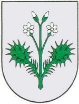 Broj 03/2023							GODINA XXVI							02. listopad 2023.SADRŽAJAKTI OPĆINSKOG VIJEĆA OPĆINE DUBRAVICAOdluka o prihvaćanju Polugodišnjeg izvještaja o izvršenju Proračuna Općine Dubravica od 01.01.2023. - 30.06.2023. godineOdluka o donošenju II. Izmjena i dopuna proračuna Općine Dubravica za 2023. godinu i projekcija za 2024. i 2025. godinuII. izmjene i dopune Programa predškolskog obrazovanja za 2023. godinuI. izmjene i dopune Programa školskog obrazovanja za 2023. godinuII. izmjene i dopune Programa gradnje objekata i uređaja komunalne infrastrukture za 2023. godinuII. izmjene i dopune Programa javnih potreba u kulturi za 2023. godinuI. izmjene i dopune Programa socijalne zaštite za 2023. godinuI. izmjene i dopune Programa zdravstva za 2023. godinuII. izmjene i dopune Programa održavanja komunalne infrastrukture za 2023. godinuI. izmjene i dopune Programa turizma za 2023. godinuII. izmjene i dopune Programa uređenja i održavanja prostora na području Općine za 2023. godinuI. izmjene i dopune Programa vodoopskrbe i odvodnje za 2023. godinuOdluka o primanju na znanje Izvješća Općinskog načelnika o svom radu za razdoblje od 01.01. - 30.06.2023. godineOdluka o visini paušalnog poreza po krevetu, po smještajnoj jedinici u kampu i/ili kamp odmorištu, po smještajnoj jedinici u objektu za robinzonski smještaj, za djelatnosti iznajmljivanja i smještaja u turizmu na području Općine Dubravica za 2024. godinuPlan upravljanja imovinom u vlasništvu Općine Dubravica za 2024. godinuOdluka o izradi  V.  Izmjena i dopuna Prostornog plana uređenja Općine DubravicaOdluka o zajedničkom obavljanju poslova komunalnog redarstvaOdluka o davanju pozitivnog mišljenja o Konačnom nacrtu Strategije razvoja Urbane aglomeracije Zagreb za razdoblje do kraja 2027. godine i Konačnom nacrtu Akcijskog plana Strategije razvoja Urbane aglomeracije Zagreb za razdoblje do kraja 2027. godineOdluka o zakupu poslovnog prostora – dječji vrtić, Pavla Štoosa 26, DubravicaOdluka o davanju suglasnosti na raspisivanje Javnog poziva (natječaja) za organiziranje rada dječjeg vrtića (redovitog programa predškolskog odgoja i obrazovanja) na području Općine Dubravica i davanje u zakup poslovnog prostora dječjeg vrtića u vlasništvu Općine Dubravica u svrhu organiziranja rada dječjeg vrtića (redovitog programa predškolskog odgoja i obrazovanja)Odluka o utvrđivanju svojstva nerazvrstane ceste javnog dobra u općoj uporabiOdluka o usklađenju akata Općine Dubravica s Odlukom Vlade RH i konverziji valuteAKTI OPĆINSKOG NAČELNIKA OPĆINE DUBRAVICAOdluka da nije potrebno provesti stratešku procjenu utjecaja na okoliš V. Izmjena i dopuna Prostornog plana uređenja Općine DubravicaOdluka o početku postupka jednostavne nabaveOdluka o početku postupka jednostavne nabaveOdluka o isplati regresa službenicima Jedinstvenog upravnog odjela Općine Dubravica u 2023. GodiniOdluka o odabiruOdluka o financiranju produženog boravka u PŠ Dubravica za školsku godinu 2023./2024.Odluka o odabiruOdluka o odabiruOdluka o dodjeli financijske potpore DVD-u Dubravica povodom obilježavanja blagdana Svete AneOdluka o dodjeli besplatnih prijenosnih računala učenicima 5.c razreda Područne škola Pavla Štoosa u DubraviciVIII. Izmjene i dopune Plana nabave za 2023. godinuOdluka o početku postupka jednostavne nabaveOdluka o sufinanciranju nabave školskih papuča/školskih tenisica svim učenicima Područne škola Pavla Štoosa u DubraviciIzvješće načelnika o svom radu za razdoblje od 01.01.2023.-30.06.2023. godineOdluka o imenovanju članova stručnog Povjerenstva za stručno vrednovanje prijavljenih programa i projekata na Javni poziv za dodjelu jednokratnih financijskih potpora udrugamaOdluka o poništenju postupka jednostavne nabaveIX. Izmjene i dopune Plana nabave za 2023. GodinuOdluka o početku postupka jednostavne nabaveOdluka o odabiruAKTI OPĆINSKOG VIJEĆA OPĆINE DUBRAVICAKLASA: 024-02/23-01/8URBROJ: 238-40-02-23-3Dubravica, 28.09.2023.Temeljem članka 88. stavka 2. Zakona o proračunu („Narodne novine“  broj 144/21), Pravilnika o polugodišnjem i godišnjem izvještaju o izvršenju proračuna („Narodne novine“ broj 24/13, 102/17, 01/20) i članka 21. Statuta Općine Dubravica (Službeni glasnik Općine Dubravica broj 01/2021) Općinsko vijeće Općine Dubravica na svojoj 14. sjednici održanoj dana 28. rujna 2023. godine donosiPOLUGODIŠNJI IZVJEŠTAJ O IZVRŠENJUProračuna Općine Dubravica za razdoblje 01. siječnja do 30. lipnja 2023. godine Polugodišnji izvještaj o izvršenju proračuna Općine Dubravica za razdoblje od 01.01.2023. do 30.06.2023. godine sadrži:OPĆI DIORačun prihoda i rashoda iskazuje se u slijedećim tablicama:Prihodi i rashodi prema izvorima Rashodi prema funkcijskoj klasifikacijiRačun financiranja iskazuje se u slijedećim tablicama:2. POSEBNI DIO PRORAČUNA B I LJ E Š K E  U Z  POLUGODIŠNJI OBRAČUN PRORAČUNA OPĆINE DUBRAVICAza razdoblje 01.01. do 30.06.2023. godinePrihodi i primitci poslovanja u razdoblju od 1. siječnja do 30. lipnja 2023.g. iznose 1.559.112,15€ od čega su prihodi poslovanja  1.419.727,93 €, a primitci  139.384,22 €. Najznačajniji  prihodi sastoje se od:prihoda od poreza u iznosu 305.188,76 € prihodi od pomoći u iznosu 966.083,49€, a odnosi se većim dijelom na prihode temeljem kandidiranih projekata i odobrenih sredstava od Ministarstva mora, prometa i infrastrukture za sanaciju prometnica i dr. objekata oštećenih u potresu.prihoda po posebnim propisima (kom. naknada, kom. doprinos, grobarina i sl.) u iznosu od 142.851,97€te primitaka od zaduživanja  u iznosu od  139.384,22 €.Ukupni rashodi iznose 1.568.577,53€ od čega rashodi poslovanja 1.136.981,12€ te rashodi za nabavu nefinancijske imovine 431.596,41 €. Najznačajniji rashodi odnose se na dodatna ulaganjima na objektima društvene namjene i komunalnoj infrastrukturi iz sredstava odobrenih na temelju kandidiranih projekata.Na kraju izvještajnog razdoblja evidentiran  je manjak  prihoda poslovanja tekuće godine u iznosu od 9.465,38 €, a prenijeti manjak iz prethodne godine u iznosu 158.226,95 € tako da  ukupno utvrđeni manjak na dan 30.6.2023.g. iznosi 167.692,33 €.  Utvrđeni manjak rezultat je poslovnih aktivnosti u prvih šest mjeseci ove godine (uvećano za prenijeti manjak) u kojem je Općina iz vlastitih sredstava financirala dio rashoda temeljem odobrenih projekata, a za koje se očekuje povrat u općinski proračun u drugoj polovici godine temeljem potpisanih ugovora s ministarstvima. 	Stanje obveza na dan 30.6.2023. godine iznosi 460.951,32 €, od čega su dospjele u iznosu 138.105,25€ i nedospjele 322.846,07€.Popis sudskih sporova u tijeku:Ovaj Polugodišnji izvještaj o izvršenju Proračuna Općine Dubravica za 2023. godinu objaviti će se u Službenom glasniku Općine Dubravica te na internetskoj stranici Općine Dubravica.        			OPĆINSKO VIJEĆE OPĆINE DUBRAVICA			Predsjednik Ivica StiperskiKLASA: 024-02/23-01/8URBROJ: 238-40-02-23-4Dubravica, 28. rujan 2023. godineNa temelju članka 10. Zakona o proračunu („Narodne novine“ br. 144/21) i članka 21. Statuta Općine Dubravica („Službeni glasnik Općine Dubravica“ br. 01/2021) Općinsko vijeće Općine Dubravica na svojoj 14. sjednici održanoj dana 28. rujna 2023. godine donosi ODLUKUo donošenju II. Izmjena i dopuna proračuna Općine Dubravica za 2023. godinu i projekcija za 2024. i 2025. godinuČlanak 1.Donose se II. Izmjene i dopune Proračuna Općine Dubravica za 2023. godinu i projekcija za 2024. i 2025. godinu („Službeni glasnik Općine Dubravica“ br. 08/2022) koje glase:RAČUN PRIHODA I RASHODA                                            Prihodi poslovanja                                                               3.889.945,60 EUR                                                                                                   (29.308.795,12 HRK)Prihodi od prodaje nefinancijske imovine                                         0,00 EUR                                                                                                               (0,00 HRK)Rashodi poslovanja                                                              2.418.024,60 EUR                                                                                                                                    (18.218.606,35 HRK)Rashodi za nabavu nefinancijske imovine                           1.399.340,00 EUR                                                                                                                                    (10.543.327,23 HRK)	RAZLIKA                                                                                 72.581,00 EUR                                                                                                                                         (546.861,54 HRK)      B) RAČUN ZADUŽIVANJA/FINANCIRANJA           Primici od financijske imovine i zaduživanja                           90.522,00 EUR                                                                                                                                                        (682.038,01 HRK)           Izdaci za financijsku imovinu i otplate zajmova                       30.390,00 EUR                                                                                                                                                        (228.973,46 HRK)           NETO ZADUŽIVANJE/FINANCIRANJE                              60.132,00 EUR                                                                                                                                                        (453.064,55 HRK)	RASPOLOŽIVA SREDSTVA IZ PRETHODNIH GODINA 	     (VIŠAK/MANJAK IZ PRETHODNIH GODINA)              - 132.713,00 EUR                                                                                                                                                (992.926,10 HRK)                                                                                                   (fiksni tečaj konverzije 1 EUR=7,53450 HRK)Članak 2.Sastavni dio ove Odluke su Opći i Posebni dio II. Izmjena i dopuna Proračuna Općine Dubravica za 2023. godinu.Članak 3.Ova Odluka stupa na snagu prvog dana od dana objave u „Službenom glasniku Općine Dubravica“.                                       OPĆINSKO VIJEĆE OPĆINE DUBRAVICA		 					Predsjednik Ivica StiperskiOBRAZLOŽENJEUZ OPĆI I POSEBNI DIO II. IZMJENA I DOPUNA PRORAČUNAOPĆINE DUBRAVICAZA RAZDOBLJE 2023. – 2025. GODINEUVOD Značajna novost u odnosu na stari Zakon o proračunu i dosadašnju praksu je razina ekonomske klasifikacije na kojoj se predlaže i usvaja  plan za proračunsku godinu i projekcije za slijedeće dvije godine. Sukladno člancima 38., 39. i 42. novog Zakona o proračunu, proračun jedinice lokalne i područne (regionalne samouprave), usvaja se na razini skupine ekonomske klasifikacije. Slijedom navedenog, prihodi i primici, rashodi i izdaci za 2023. godinu iskazuju se na razini skupine (druga razina računskog plana) isto kao za 2024. i 2025. godinu. Navedeno je novost u ovom proračunskom ciklusu i razlika u odnosu na prethodne godine, kada se plan za proračunsku godinu iskazivao na razini podskupine ekonomske klasifikacije, a projekcije na razini skupine ekonomske klasifikacije.ProračunMetodologija za izradu proračuna jedinica lokalne i područne (regionalne)  samouprave propisana je Zakonom o proračunu  i podzakonskim aktima kojima se regulira provedba navedenoga Zakona, a koriste se Pravilnik o proračunskim klasifikacijama, Pravilnik o proračunskom računovodstvu i Računskom planu, a definirana je i uputama Ministarstva financija.U proračunu se planiraju svi prihodi i primici, te rashodi i izdaci, koji se raspoređuju po organizacijskoj, programskoj, funkcijskoj, ekonomskoj i lokacijskoj klasifikaciji te izvorima financiranja. Jedno od najvažnijih načela proračuna je  da isti mora biti uravnotežen: ukupna visina planiranih prihoda mora biti jednaka ukupnoj visini planiranih rashoda. Proračun se može mijenjati tijekom proračunske godine Izmjenama i dopunama Proračuna, tzv. „rebalansom“  koje donosi Općinsko vijeće Općine Dubravica , a u koji se uključuje preneseni višak/manjak iz prethodne proračunske godine.Proračun koji jedinice lokalne i područne (regionalne) samouprave donose za razdoblje 2023. -2025. iako se priprema  tijekom 2022. godine., a predstavničko tijelo raspravlja i donosi proračun do kraja 2022. godine  (dok je službena valuta kuna), svi iznosi iskazani u proračunu moraju biti iskazani u novoj službenoj valuti euru. Ako navedeni akti sadrže i usporedne podatke za godinu koja prethodi danu uvođenja eura, podaci za tu godinu preračunavaju se iz kune u euro radi bolje usporedivosti podataka uz primjenu fiksnog tečaja konverzije i sukladno pravilima za preračunavanje i zaokruživanje.Osnovni ciljevi Općine Dubravica u narednom razdoblju bit će ulaganje napora za održavanjem i povećanjem postojeće razine kvalitete života sa sve mještane na području općine, koliko to opće prilike budu dozvoljavale, a sve to kroz iskazane programe.          U planu proračuna Općine Dubravica za 2023. godinu zadržala su se socijalna prava i rashodi koji direktno utječu na standard mještana Općine Dubravica, a Projekcije plana proračuna za 2024. i 2025 godinu predstavljaju zadovoljavanje javnih potreba u aktualnom razdoblju.Proračun Općine Dubravica za 2023. godinu sastoji se od općeg i posebnog dijela i Obrazloženja Proračuna Opći dio proračuna sadrži:Sažetak Računa prihoda i rashoda i Računa financiranja iskazan prema izvorima financiranja i ekonomskoj klasifikaciji te rashode iskazane prema funkcijskoj klasifikaciji.Posebni dio proračuna sastoji se od rashoda i izdataka iskazanih po izvorima financiranja i ekonomskoj klasifikaciji, raspoređenih u programe koji se sastoje od aktivnosti i projekata unutar razdjela definiranih u skladu s organizacijskom klasifikacijom Proračuna.OBRAZLOŽENJE II. IZMJENA I DOPUNA PRORAČUNAOPĆI DIO II. IZMJENA I DOPUNA PRORAČUNA Obrazloženje uz Opći dio II. Izmjena i dopuna Proračuna Općine Dubravica PRIHODI I PRIMICI Kod planiranja prihoda Proračuna Općine Dubravica za trogodišnje razdoblje 2023. – 2025. uzete su u obzir i vlastite društvene, gospodarske specifičnosti te naznake koje Općina ima o budućoj gradnji objekata na području Općine Dubravica. S obzirom na navedeno ukupni prihodi i primici II. izmjena i dopuna Proračuna za  2023. godinu planirani su u iznosu od  3.980.467,00 € / 29.990.828,61 kn, u projekcijama za 2024. u iznosu od 2.464.000,00 €/ 18.565.008,05 kn, a u projekcijama za 2025. godinu u iznosu od 2.474.840,00 € / 18.646.682,03 kn.Prihodi od porezaPrihodi od poreza planirani su u 2023. godini u iznosu od 731.818,00 €/5.513.882,72 kn, u 2024. godini u iznosu od 503.551,00 € /3.794.005,02 kn, a u 2025. godini u iznosu od 517.391,00 € /3.898.282,50 kn. Moguća su odstupanja u realizaciji zacrtanih planskih veličina.Pomoći iz inozemstva i od subjekata unutar općeg proračunaPrihodi od pomoći planirani su u 2023. godini u iznosu od 2.901.064,60 € /21.858.071,29 kn, u 2024. godini u iznosu od 1.791.078,00 € /13.494.877,19 kn, a u 2025. godini u iznosu od 1.788.078,00 € / 13.472.273,69 kn.Navedeni prihodi odnose se na provedbu projekta „Aktivni u zajednici“, rekonstrukciju Kulturnog centra Dubravica, rekonstrukciju šumskih prometnica, rekonstrukciju staze na groblju, izgradnju sportsko-rekreacijskog centra, sanaciju nestabilnog pokosa na lokaciji dijela Kumrovečke ceste prije k.br.188, obnovu mosta na potoku Sutlišće u naselju Vučilčevo, izgradnju dječjeg vrtića, ulaganje u objekte i sakralne spomenike kulture – rekonstrukciju kurije starog Župnog dvora u Rozgi,  rekonstrukciju nerazvrstanih cesta, na program predškolskog odgoja i obrazovanja, što predstavlja  značajan doprinos proračunskom financiranju.Prihodi od imovinePrihodi od imovine su u 2023. godini planirani u iznosu od 21.274,00 € / 160.288,96 kn, zbog očekivanih većih prihoda od zakupa poslovnog prostora -nove zgrade, te su kao takvi utvrđeni planom u 2024. i 2025. godini. Prihodi od upravnih i administrativnih pristojbi, pristojbi po posebnim propisima i naknadaU ovoj skupini planirani su prihodi od grobne naknade, mrtvačnice i rashladne komore, prihodi od prodaje grobnih mjesta – staro i novo groblje, prihod od naknade za razvoj – GPZ, komunalni doprinos, komunalna naknada, te ostali nespomenuti prihodi.Prihodi od prodaje proizvoda i robe te pruženih usluga i prihodi od donacijaU planskom razdoblju od 2023. do 2024. godine u okviru ove skupine planirani su prihodi od pruženih usluga na temelju propisane obveze jedinica lokalne samouprave da u ime i za račun Hrvatskih voda prikuplja prihode od naknade za uređenje voda na svom području zajedno s komunalnom naknadom, te za navedenu uslugu jedinici pripada 10% iznosa naplaćene vodne naknade.Kazne, upravne mjere i ostali prihodiU 2023. godini i projekcijama za 2024. i 2025. godinu planirani su prihodi od kazni.Primici od zaduživanja U ovoj skupini planiran je u 2023. godini  primitak u iznosu od 66.362,00 € / 500.004,49 kn,  te realizacija primitaka od dugoročnog zaduživanja u svrhu financiranja planiranih kapitalnih ulaganja za rekonstrukciju Kumrovečke ceste izgradnjom nogostupa u iznosu od 66.362,00 € / 500.004,49 kn, a planiran  je i beskamatni zajam u iznosu od  24.160,00 € / 182.033,52 kn.RASHODI I IZDACIRashodi su planirani na razini očekivanih prihoda, preuzetim obvezama, te u skladu s potrebama lokalnog stanovništva.  Ukupni rashodi i izdaci za 2023. godinu planirani su u iznosu od 3.980.467,00 € / 29.990.828,61 kn, za 2024. godinu u iznosu od 2.464.000,00 € / 18.565.008,48 kn, a za 2025. godinu u iznosu od 2.474.840,00 € / 18.646.682,46 knProcjena rashoda i izdataka temelji se na kretanju njihove realizacije u 2022. godini, na novim tekućim/ili preuzetim obvezama i potrebama za naredno razdoblje te predviđenoj dinamici realizacije planiranih ulaganja i njihovog financiranja. U 2023. godini, kao i u projekcijama za 2024. i 2025. godinu, planirana su sredstva koja bi osigurala odgovarajuću razinu i kvalitetu usluga iz djelokruga i nadležnosti Općine. Financijski rashodi se u planu 2023. godine i u projekcijama 2024. i 2025. godine dijelom odnose na bankarske usluge, usluge platnog prometa  te na kamate i bankarske usluge u slijedećim godinama.U 2023. godini planiran je i povrat duga u okviru izdataka, na skupini 54 Izdaci za otplatu primljenih kredita i zajmova po osnovi namirenja iz državnog proračuna za povrat poreza na dohodak i prireza porezu na dohodak po godišnjoj prijavi za 2021. godinu,  te po osnovi odgode plaćanja poreza na dohodak i prireza porezu na dohodak  u ukupnom iznosu od 30.390,00 € / 228.973,46 knU 2024. godini planirana je i otplata dugoročnog kredita - HBOR, u iznosu od 15.758,00 € / 118.728,65 kn, te u 2025. godini 29.598,00 € / 223.006,13 kn. U 2024. godini na naplatu dolazi i  beskamatni zajam dodijeljen 2021. godine u iznosu od 300.000,00 kn, temeljem Odluke Vlade Republike Hrvatske. Sredstva beskamatnog zajma namijenjena su isključivo za podmirivanje troškova vezanih uz sanaciju posljedica potresa, a ista će se vraćati u roku do tri godine,  počevši od 2024. godine u kvartalnim obrocima s dospijećem prvog obroka na dan 31. ožujka 2024. godine.POSEBNI DIO II. IZMJENA I DOPUNA PRORAČUNA Obrazloženje uz Posebni dio II. Izmjena i dopuna Proračuna Općine Dubravica za razdoblje 2023. – 2025. godineObrazloženje Posebnog dijela I. izmjena i dopuna Proračuna Općine Dubravica za 2023. godinu sadrži ciljeve i pokazatelje uspješnosti po programima, obrazloženje programa, te potrebna sredstva za njihovo izvršenje po aktivnostima i projektima.U okviru programa Redovne djelatnosti, razdjela Općinskog vijeća, financiraju se uredski materijal i ostali materijalni rashodi, naknade za rad izvršnih tijela, naknade članovim predstavničkih tijela , naknade troškova službenog puta članovima predstavničkih i izvršnih tijela, reprezentacija , sredstva za političke stranke. U okviru programa Redovne djelatnosti, razdjela Jedinstvenog upravnog odjela, financiraju se – materijalni rashodi – električna energija, plin, komunalne usluge –voda, smeće, usluge odvjetnika, uredski materijal, službena i radna odjeća i obuća, usluge telefona, telefaksa i interneta, usluge pošte, tekućeg i investicijskog održavanja opreme, promidžbe i informiranja, intelektualne i osobne usluge, programi, prijevoz pokojnika, čišćenje općinske zgrade, mrtvačnice, premije osiguranje, članarine, pristojbe i naknade, naknade za prijevoz na posao i s posla, stručno usavršavanje zaposlenika, stručna literatura,  službena putovanja, naknada za korištenje privatnog automobila u službene  svrhe, sitni inventar, standardno održavanje programa – Libusoft, računalne usluge, uredska oprema i namještaj.Rashodi za zaposlene – plaće, doprinosi za mirovinsko, zdravstveno osiguranje, regres, Božićnica, darovi djeci, jubilarne nagrade.Financijski rashodi – kamate za primljene kredite, bankarske usluge i usluge platnog prometa, zatezne kamate, otplate zajma.Izdaci za otplatu primljenih kredita i zajmova – otplata zajma Postrojenja i oprema – planirana su sredstva za uredsku opremu i namještaj.Opći je cilj navedenog programa efikasno obavljanje poslova lokalnog značaja, upravljanje općinom, izvršavanje Proračuna, provođenje redovnih aktivnosti i poslova.Posebni cilj: Povećanje efikasnosti izvršavanja poslova Mjerilo uspješnosti; Uspješnost realizacije programa utvrđenih proračunom, zadovoljstvo mještana, zadovoljstvo mještana radom Jedinstvenog upravnog odjela.Za potrebe financiranja programa Predškolskog obrazovanja planirana sredstva namijenjena su za provođenje redovnih programa predškolskog odgoja, male škole, održavanje i opremanje stare i nove zgrade vrtića,  izrada projektne dokumentacije, glavnog i izvedbenog projekta, studije izvodljivosti, kompletne dokumentacije o nabavi, a za potrebe izgradnje nove zgrade dječjeg vrtića u Dubravici.Opći cilj: osiguravanje uvjeta za provođenje redovnih programa predškolskog odgoja, odnosno vrtića te programa male školePosebni cilj: uključivanje što većeg broja djece u programe kojima se osigurava odgoj, naobrazba, te izgradnja nove zgrade dječjeg vrtićaMjerilo uspješnosti: Broj djece uključen u programe predškole (vrtića) i program male škole Navedenim programom Školskog obrazovanja planirana su sredstva za školu u prirodi, školu plivanja, školsko zvono, športska natjecanja učenika područne škole Dubravica, sufinanciranje produženog boravka, darovi za Sv. Nikolu, te ostale naknade u naravi – papuče, tenisice, sufinanciranje troškova prijevoza učenika srednje škole i studenata, prijenosna računala.Opći cilj: podizanje standarda u obrazovanju kroz financiranja/sufinanciranje Posebni cilj: sufinanciranje troškova prijevoza, dodatne potrebe u školstvuMjerilo uspješnosti: broj provedenih aktivnostiProgram Gradnje objekata i uređaja komunalne infrastrukture uključuje ulaganja u javnu rasvjetu – proširenje javne rasvjete , ulaganje u groblje –proširenje grobnih mjesta i izgradnja ograde, rekonstrukcija staze na groblju, izgradnju javnih površina, izradu strateškog razvojnog programa Općine Dubravica.Programom se nadalje planira  rekonstrukcija traktorskih putova u šumske ceste u gospodarskoj jedinici „Zaprešićke šume“.Planira se i rekonstrukcija Kumrovečke ceste izgradnjom nogostupa u dužini od 400 m, na k.č.br. 2244/2 k.o. Dubravica (županijska cesta ŽC 2186), rekonstrukcija II Sutlanske u naselju Vučilčevo, dužine 570m, Ulice Svetog Vida, Otovačke – Vranaričić u dužini 150m, te rekonstrukcija Vinogradskog puta dužine 500m, a što uključuje nabavu, dopremu i ugradnju kamenog materijala, asfaltiranje, izradu bankina, legalizacija nerazvrstanih cesta, te evidentiranje komunalne infrastrukture u katastar i zemljišne knjige.Programom se planira i izgradnja Parka za vježbanje površine 626 m2, na k.č.br. 72/4 k.o. Dubravica: iskop zemlje za temelje ogradnog zida, sprava za vježbanje i urbane opreme (ljestve, sklekovi, paralelna preča, horizontalno vratilo, trovisinsko vratilo, kosa klupa, zračna hodalica, eliptična hodalica, fitnes sjedalica, mini fitnes za invalide, klupa s naslonom, koš za otpatke ; ugradnja temelja, ugradnja opreme, ugradnja antitraumatske podloge, popoločanje pješačkih površina, ugradnja ograde, hortikulturno uređenje.Programom se planira i legalizacija nerazvrstanih cesta odnosno izrada geodetskih elaborata za proglašenje nerazvrstanih cesta kao javno dobro u općoj uporabi u vlasništvu Općine Dubravica te njihovo evidentiranje u katastru i zemljišnoj knjizi (Mokrička ulica-430m; Ulica Sv. Vida-700m; Vinski put-55m; Vinski put-Rozganska cesta (spoj)-160mOpći cilj: Podizanje kvalitete života i stanovanja, izgradnja komunalne infrastrukture, rješavanje imovinsko-pravnih odnosa komunalne infrastrukture.Posebni cilj: Osiguranje uvjeta za priključenje na objekte komunalne infrastrukture te izgradnja nove komunalne infrastruktureMjerilo uspješnosti: Broj izgrađenih objekata Kod programa Gospodarstva i poljoprivrede planirana sredstva odnose se na  poticaje za razvoj gospodarstva i poljoprivrede – sajam gospodarstva, sufinanciranje umjetnog usjemenjivanja goveda, sufinanciranje za osiguranje poljoprivrednih usjeva, povjeravanje provođenja Programa zaštite divljači lovačkom društvu te financiranje stručne službe za provođenje Programa zaštite divljači. Ovim programom planiraju se osigurati preduvjeti za razvoj gospodarstva i poljoprivrede.Opći cilj: Osiguravanje uvjeta za razvoj gospodarstva  i poljoprivrede na području Općine DubravicaPosebni cilj: Brži razvitak Općine Mjerilo uspješnosti: Kvaliteta provedenih aktivnostiNavedenim programom Javnih potreba u kulturi obuhvaćene su aktivnosti za sufinanciranje programa i projekata Udruga na području Općine Dubravica i to:Udrugu umirovljenika, Udrugu vinogradara i podrumara, Lovačko društvo „Vidra“ Dubravica, Puhački orkestar „Rozga“, KUD „Pavao Štoos“ Dubravica, Limena glazba Rozga Sveta Ana, a temeljem prethodno provedenog Javnog poziva za podnošenje prijava za dodjelu jednokratnih financijskih potpora udrugama. Sredstva navedenog programa planirana su za djelovanje i rad udruga, usluge tekućeg i investicijskog održavanja električnu energiju, plin, vodu - zgrade stare škole dane udrugama na korištenje, očuvanje kulturnog identiteta, razvoju i poticanju kvalitetnih i uspješnih programa u kulturi, njegovanju tradicijskih običaja, za  rekonstrukciju kurije starog Župnog dvora u Rozgi – 8. faza.Opći cilj: Očuvanje kulturnog identiteta, te djelovanje i rad UdrugaPosebni cilj: Poticanje kvalitetnih programa u kulturi, obnova sakralnih objekata.Mjerilo uspješnosti: Očuvanje kulturne baštine Programom Socijalne zaštite se predviđaju sredstva za poticanje nataliteta, naknadu štete od elementarnih nepogoda, pomoć obiteljima i kućanstvima, pomoći za stanovanje, sufinanciranje javnog prijevoza starijih osoba, zakonski prijenos sredstava Crvenom križu. U sklopu navedenog programa, nalazi se i projekt Aktivni u zajednici. Svrha i ciljevi projekta Aktivni u zajednici su jačanje socijalne uključenosti i povećanje zapošljivosti djece i mladih te starijih osoba kroz edukativne radionice kako bi se potaknulo njihovo sudjelovanje u društvu. Ciljana skupina projekta su dugotrajno nezaposlene osobe. Korist koju će ciljna skupina ostvariti kroz projekt su vještine, znanja, sposobnosti za uspješnu integraciju na tržištu rada (samo)zapošljavanje, aktivno uključivanje i djelovanje u društvenoj zajednici s osjećajem osobnog dostojanstva.Opći cilj: ostvarenje većeg standarda za mještane općine DubravicaPosebni cilj: Pomoć nezaposlenim, socijalno ugroženim obiteljimaMjerilo uspješnosti: Zadovoljstvo mještana uslugomNavedeni program Zdravstva uključuje sufinanciranje rada Zavoda za hitnu medicinu Zagrebačke županije.Naime, uslijed povećanja svih troškova poslovanja, od cijene goriva do troškova plaća rezervnih dijelova i održavanja, Zavod je došao u situaciju otežanog poslovanja prvenstveno iz razloga nedovoljnog financiranja od strane HZZO, ali i zbog rada sa većim brojem timova hitne medicine i sanitetskog prijevoza od ugovorenog.Opći cilj: Ostvarenje većeg standarda za mještane općine DubravicaPosebni cilj: Osigurati kvalitetu života Mjerilo uspješnosti: Zadovoljstvo mještana uslugomProgram održavanja komunalne infrastrukture uključuje održavanje postojećih objekata komunalne infrastrukture potrebnih za obavljanje komunalnih  djelatnosti, te se nastoji  dovesti komunalnu infrastrukturu na stupanj prihvatljiv za korištenje i sigurnost građana.Programom su obuhvaćeni: električna energija – javna rasvjeta, energetska usluga, održavanje javne rasvjete s ciljem osvjetljavanja cijelog područja Općine Dubravica, održavanje javnih površina, održavanje nerazvrstanih cesta, zimsko održavanje, održavanje groblja i mrtvačnice,  građevine i uređaji javne namjene - oznake ulica i znakovi, vertikalna i horizontalna signalizacija na nerazvrstanim cestama, pojačano održavanje nerazvrstanih cesta stradalih u potresu, projekt financiran iz Fonda solidarnosti EU (projektno-tehnička dokumentacija, građevinski radovi te stručni nadzor nad radovima: Odvojak Zagrebačke, Otovačka, Matije Gupca, Vinogradski put, Bregovita; sanacija cijevnog propusta – Vinski put), Sanacija nestabilnog pokosa na lokaciji dijela Kumrovečke c. prije k.br.188 (k.č..br.1943/1 i 1943/12), projekt financiran iz Fonda solidarnosti EU zajedno sa dodatnim sufinanciranjem temeljem Aneksa Ugovora koji obuhvaća i projekt obnove pješačke staze i ograde starog groblja u Rozgi, Cjelovita obnova mosta na potoku Sutlišće u naselju Vučilćevu (k.č.br.1249/3, 1519/3 i 1268 k.o. Prosinec), projekt financiran iz Fonda solidarnosti EUOpći cilj: Obavljanje komunalne djelatnosti, obnova komunalne infrastrukture stradale u potresuPosebni cilj: Kvalitetno i kontinuirano obavljanje Mjerilo uspješnosti: Zadovoljstvo mještana uslugom, stupanj čistoće javnih površina, funkcionalnost javne rasvjete, efikasnost zimske službe.Programom Zaštite okoliša su predviđena sredstva za održavanje botaničkog rezervata i izgradnju ograde – Cret Dubravica.Opći cilj: Cret Dubravica predstavlja izniman turistički potencijal lokalnog turizma te se njegovo održavanje provodi radi zaštite okoliša.Poseban cilj: Dosadašnje realizirane brojne aktivnosti zaštite i turističke valorizacije Creta Dubravica zahtijevaju redovito provođenje održavanja botaničkog rezervata radi zaštite okoliša.  Pojačanim uključivanjem ovog zaštićenog primjerka prirodne baštine u turističku ponudu osigurala bi se sredstva za daljnje projekte zaštite creta, ali i osigurala prepoznatljivost općine na turističkom tržištu. Mjerilo uspješnosti: Na području Općine Dubravica nalazi se nekoliko vrijednih primjeraka prirodne baštine, a najviši stupanj zaštite uživa posebni botanički rezervat Cret Dubravica te je potrebno njegovo održavanje radi zaštite okoliša.Programom Urbanizma i prostornog uređenja su predviđena sredstva za V. Izmjene i dopune Prostornog plana uređenja Općine Dubravica.Opći cilj: Izrada i izmjena dokumenata prostornog planiranja, a sve u svrhu unapređenja stanovanja i zajednicePoseban cilj: Izmjene i dopune Prostornog planaMjerilo uspješnosti: Uređena prostorno planska dokumentacija Ovim se programom Vatrogasne službe i zaštite osiguravaju sredstva u proračunu za ispunjenje zakonske obveze prijenosa sredstava VZO-u Dubravica, civilnu zaštitu, Gorsku službu spašavanja, za rad Javne vatrogasne postrojbe, izmjenu stolarije i izgradnju fasade – DVD-u  Bobovec,  plan djelovanja u području prirodnih nepogoda, te sredstva za povezivanje sustave za dojavu požara s lokacije štićenog objekta slobodnostojeće javno-poslovne zgrade u ulici Pavla Štoosa 18.Opći cilj: Zaštita ljudi i imovine  Posebni cilj: Efikasna zaštita ljudi i imovine  Mjerilo uspješnosti: Zadovoljstvo mještana uslugomOvim se programom Turizma osiguravaju sredstva u proračunu za sufinanciranje Turističke zajednice Savsko-sutlanske doline i brigi, rekonstrukciju kulturnog centra Dubravica te projekt „Sotla/Sutla“ koji obuhvaća uređenje kupališta kod rijeke Sutle. Opći cilj: Ostvarenje većeg standarda za mještane općine DubravicaPosebni cilj: Osigurati kvalitetu života Mjerilo uspješnosti: Zadovoljstvo mještana uslugomU Programu uređenja i održavanja prostora na području Općine sredstva su namijenjena za održavanje općinskih zgrada, usluge tekućeg i investicijskog održavanja – Božićnu rasvjetu, uređenje autobusnih stajališta.Opći cilj: Redovito održavanje prostora na području Općine DubravicaPosebni cilj: Osigurati kvalitetu života Mjerilo uspješnosti: Zadovoljstvo mještana Ovim programom Deratizacije i veterinarsko-higijeničarske službe planiraju se sredstva za obavljanje aktivnosti deratizacije, veterinarsko-higijeničarske službe, zbrinjavanje napuštenih životinja.Opći cilj: Obavljanje aktivnosti deratizacije i veterinarsko-higijeničarske službePosebni cilj: Sprečavanje zaraznih bolesti Mjerilo uspješnosti: Zadovoljstvo mještana uslugama deratizacije i veterinarsko-higijeničarske službe Programom su planirana sredstva kao potpora udruzi  “LAG“,  koja se osniva radi promicanja zajedničkih interesa svih sudionika javnog, gospodarskog i civilnog društva sa svrhom ruralnog,  te ukupnog razvoja i unapređenja kvalitete života, potpora ostalim udrugama, te planirana sredstva za održavanje opreme telefona, interneta.Opći cilj: Djelovanje i rad Udruga Posebni cilj: Razvoj i poticanje kvalitetnih programa Mjerilo uspješnosti: Provedba aktivnosti Programom vodoopskrbe i odvodnje su planirana sredstva za  „ Projekt poboljšanja vodno komunalne infrastrukture aglomeracije Zaprešić – Kraj Donji „ i odvodnja.Temeljem sklopljenog Ugovora o partnerstvu na projektu „Projekt poboljšanja vodno komunalne infrastrukture aglomeracije Zaprešić“ nastavlja se provedba sufinanciranja projekta, čiji je korisnik Vodoopskrba i odvodnja Zaprešić d.o.o. (isporučitelj vodne usluge), u suradnji sa ostalim ugovornim partnerima: Grad Zaprešić te Općina Bistra, Pušća, Brdovec, Dubravica, Marija Gorica i Luka. Cilj  projekta je povećanje priključenosti stanovništva na javne sustave vodoopskrbe i odvodnje te osiguravanje odgovarajućeg pročišćavanja otpadnih voda na području Grada Zaprešića i imenovanih općina u svrhu ispunjavanja Direktive o pročišćavanju komunalnih otpadnih voda -91/271/EEZ i Direktive o kvaliteti vode namijenjenoj za ljudsku potrošnju -98/83-EZ. Projekt obuhvaća Aglomeraciju Zaprešić i Aglomeraciju Kraj Donji.Rezultati projekta podrazumijevaju izgradnju, rekonstrukciju i dogradnju te sanaciju sustava odvodnje otpadnih voda, dogradnju uređaja za pročišćavanje otpadnih voda te dogradnju i rekonstrukciju i sanaciju sustava vodoopskrbe. Programom su planirana i sredstva za sufinanciranje projektne dokumentacije „Magistralni cjevovod Pušća – Milić Selo“Opći cilj: Podizanje kvalitete života i stanovanja Posebni cilj: Osigurati uvjete za priključenje na objekte vodnih građevina Mjerilo uspješnosti: Provedba projekta Programom Javnih potreba u športu su planirana sredstva za izradu projektne dokumentacije za sportsko-rekreacijski centar Dubravica.Opći cilj: Promicanje sportaPosebni cilj: Poticanje mladih sportaša, promicanje sporta Mjerilo uspješnosti: Provedba projektaNavedenim programom nastoji se poticati sportske djelatnosti, unapređenje života, osigurati uvjete za bavljenje sportom.KLASA: 024-02/23-01/8URBROJ: 238-40-02-23-5Dubravica, 28. rujan 2023. godineNa temelju članka 2., 48. i 49. Zakona o predškolskom odgoju i obrazovanju („Narodne novine” broj 10/97, 107/07, 94/13, 98/19) i članka 21. Statuta Općine Dubravica (Službeni glasnik Općine Dubravica broj 01/2021) Općinsko vijeće Općine Dubravica na svojoj 14. sjednici održanoj 28. rujna 2023. godine donosiII. IZMJENE I DOPUNE PROGRAMAPREDŠKOLSKOG OBRAZOVANJA ZA 2023. GODINUČlanak 1.Ovim II. izmjenama i dopunama Programa predškolskog obrazovanja za 2023. godinu mijenja se Program predškolskog obrazovanja za 2023. godinu (Službeni glasnik Općine Dubravica broj 08/2022) i glasi:*fiksni tečaj konverzije 1 EUR=7,53450 HRKČlanak 2.Ove II. izmjene i dopune Programa predškolskog obrazovanja za 2023. godinu stupaju na snagu prvog dana od dana objave u Službenom glasniku Općine Dubravica.                                        				OPĆINSKO VIJEĆE OPĆINE DUBRAVICA			                        						Predsjednik Ivica Stiperski KLASA: 024-02/23-01/8URBROJ: 238-40-02-23-6Dubravica, 28. rujan 2023. godineNa temelju članka 141. i 143. Zakona o odgoju i obrazovanju u osnovnoj i srednjoj školi („Narodne novine” broj  87/08,  86/09,  92/10,  105/10,  90/11,  5/12,  16/12,  86/12,  126/12,  94/13, 152/14, 07/17, 68/18, 98/19, 64/20, 151/22)  i članka 21. Statuta Općine Dubravica (Službeni glasnik Općine Dubravica broj 01/2021) Općinsko vijeće Općine Dubravica na svojoj 14. sjednici održanoj 28. rujna 2023. godine donosiI. IZMJENE I DOPUNE PROGRAMAŠKOLSKOG OBRAZOVANJA ZA 2023. GODINUČlanak 1.Ovim I. izmjenama i dopunama Programa školskog obrazovanja za 2023. godinu mijenja se Program školskog obrazovanja za 2023. godinu (Službeni glasnik Općine Dubravica broj 08/2022) i glasi:*fiksni tečaj konverzije 1 EUR=7,53450 HRKČlanak 2.Ove I. izmjene i dopune Programa školskog obrazovanja za 2023. godinu stupaju na snagu prvog dana od dana objave u Službenom glasniku Općine Dubravica.                                        				OPĆINSKO VIJEĆE OPĆINE DUBRAVICA			                        						Predsjednik Ivica Stiperski                               KLASA: 024-02/23-01/8URBROJ: 238-40-02-23-7Dubravica, 28. rujan 2023. godineNa temelju članka 67. Zakona o komunalnom gospodarstvu („Narodne novine” broj  68/18, 110/18, 32/20) i članka 21. Statuta Općine Dubravica (Službeni glasnik Općine Dubravica broj 01/2021) Općinsko vijeće Općine Dubravica na svojoj 14. sjednici održanoj 28. rujna 2023. godine donosiII. IZMJENE I DOPUNE PROGRAMAGRADNJE OBJEKATA I UREĐAJA KOMUNALNE INFRASTRUKTURE ZA 2023. GODINUČlanak 1.Ovim II. izmjenama i dopunama Programa gradnje objekata i uređaja komunalne infrastrukture za 2023. godinu mijenja se članak 1. točka II. Programa gradnje objekata i uređaja komunalne infrastrukture za 2023. godinu (Službeni glasnik Općine Dubravica broj 08/2022) i glasi:GRAĐEVINE KOMUNALNE INFRASTRUKTURE KOJE ĆE SE GRADITI U UREĐENIM DIJELOVIMA GRAĐEVINSKOG PODRUČJAGradnja građevina komunalne infrastrukture koje će se graditi u uređenim dijelovima građevinskog područja u ukupnom iznosu od 117.555,00 € financirat će se iz: općih prihoda i primitaka u iznosu od 22.424,00 € prihoda od komunalnog doprinosa u iznosu od 6.110,00 €, prihoda od grobne naknade u iznosu od 16.201,00 €, ostalih prihoda za posebne namjene u iznosu od 5.050,00 €, ostale pomoći u iznosu od 25.815,00 €, prihoda od komunalne naknade u iznosu 41.955,00 €, od kako slijedi:1. Javna rasvjeta - gradnja građevine komunalne infrastrukture koja će se graditi u uređenim dijelovima građevinskog područja u ukupnom iznosu od 10.650,00 €, financirat će se iz: općih prihoda i primitaka u iznosu od 270,00 €ostalih prihoda za posebne namjene u iznosu od 270,00 €prihoda od komunalnog doprinosa u iznosu od 6.110,00 €prihoda od komunalne naknade u iznosu od 4.000,00 € 2. Izgradnja javnih površina - gradnja građevine komunalne infrastrukture koja će se graditi u uređenim dijelovima građevinskog područja u ukupnom iznosu od 1.330,00 €, financirat će se iz: općih prihoda i primitaka u iznosu od 1.330,00 €3. Izrada razvojnih programa za potrebe Općine - gradnja građevine komunalne infrastrukture koja će se graditi u uređenim dijelovima građevinskog područja u ukupnom iznosu od 6.500,00 €, financirat će se iz: općih prihoda i primitaka u iznosu od 6.500,00 €4. Proširenje grobnih mjesta i izgradnja ograde - gradnja građevine komunalne infrastrukture koja će se graditi u uređenim dijelovima građevinskog područja u ukupnom iznosu od 16.740,00 €, financirat će se iz: općih prihoda i primitaka u iznosu od 539,00 € prihoda od grobne naknade u iznosu od 16.201,00 €5. Legalizacija nerazvrstanih cesta - gradnja građevine komunalne infrastrukture koja će se graditi u uređenim dijelovima građevinskog područja u ukupnom iznosu od 8.320,00 €, financirat će se iz: općih prihoda i primitaka u iznosu od 3.270,00 € ostalih prihoda za posebne namjene u iznosu od 4.780,00 €ostalih pomoći u iznosu od 270,00 €6. Evidentiranje komunalne infrastrukture u katastar i zemljišne knjige - gradnja građevine komunalne infrastrukture koja će se graditi u uređenim dijelovima građevinskog područja u ukupnom iznosu od 8.515,00 €, financirat će se iz: općih prihoda i primitaka u iznosu od 8.515,00 €7. Park za vježbanje - gradnja građevine komunalne infrastrukture koja će se graditi u uređenim dijelovima građevinskog područja u ukupnom iznosu od 63.500,00 €, financirat će se iz: prihoda od komunalne naknade u iznosu od 37.955,00 €ostalih pomoći u iznosu od 25.545,00 €POSTOJEĆE GRAĐEVINE KOMUNALNE INFRASTRUKTURE KOJE ĆE SE REKONSTRUIRATI I NAČIN REKONSTRUKCIJEPostojeće građevine komunalne infrastrukture koje će se rekonstruirati i način rekonstrukcije u ukupnom iznosu od 657.479,00 €, financirat će se iz: 	općih prihoda i primitaka u iznosu od 64.710,00 €, 	pomoći EU u iznosu od 292.170,00 €, 	prihoda od komunalnog doprinosa u iznosu od 7.425,00 €, 	ostalih pomoći u iznosu od 207.592,00 €,	namjenskog primitka od zaduživanja u iznosu od 66.362,00 €, 	prihoda od grobne naknade u iznosu od 16.720,00 €prihoda od komunalne naknade u iznosu od 2.500,00 €, kako slijedi:1. 	Rekonstrukcija traktorskih putova u šumske ceste u gospodarskoj jedinici „Zaprešićke šume” - postojeća građevina komunalne infrastrukture koje će se rekonstruirati u ukupnom iznosu od 267.150,00 €, financirat će se iz: općih prihoda i primitaka u iznosu od 4.980,00 € pomoći EU u iznosu od 262.170,00 €2. 	Rekonstrukcija Kumrovečke ceste izgradnjom nogostupa - postojeća građevina komunalne infrastrukture koje će se rekonstruirati u ukupnom iznosu od 153.852,00 €, financirat će se iz: općih prihoda i primitaka u iznosu od 33.000,00 €prihoda od komunalne naknade u iznosu od 2.500,00 €prihoda od komunalnog doprinosa u iznosu od 1.990,00 € ostalih pomoći u iznosu od 50.000,00 € namjenskih primitaka od zaduživanja u iznosu od 66.362,00€3. 	Rekonstrukcija nerazvrstanih cesta – II. Sutlanska - postojeća građevina komunalne infrastrukture koje će se rekonstruirati u ukupnom iznosu od 64.249,00 €financirat će se iz: općih prihoda i primitaka u iznosu od 2.660,00 €prihoda od komunalnog doprinosa u iznosu od 2.655,00 € ostalih pomoći u iznosu od 58.934,00 €4. 	Rekonstrukcija staze na groblju - postojeća građevina komunalne infrastrukture koje će se rekonstruirati u ukupnom iznosu od 70.472,00 € financirat će se iz: općih prihoda i primitaka u iznosu od 1.070,00 € prihoda od komunalnog doprinosa u iznosu od 2.780,00 € prihoda od grobne naknade u iznosu od 16.720,00 € pomoći EU u iznosu od 30.000,00 € ostalih pomoći u iznosu od 19.902,00 €5. 	Rekonstrukcija nerazvrstanih cesta – Ulica Svetog Vida - postojeća građevina komunalne infrastrukture koje će se rekonstruirati u ukupnom iznosu od 46.605,00 €, financirat će se iz: općih prihoda i primitaka u iznosu od 13.330,00 € ostalih pomoći u iznosu od 33.275,00 €6. 	Rekonstrukcija nerazvrstanih cesta – Otovačka - Vranaričić - postojeća građevina komunalne infrastrukture koje će se rekonstruirati u ukupnom iznosu od 24.490,00 €, financirat će se iz: općih prihoda i primitaka u iznosu od 6.220,00 € ostalih pomoći u iznosu od 18.270,00 €7. 	Rekonstrukcija nerazvrstanih cesta – Vinogradski put - postojeća građevina komunalne infrastrukture koje će se rekonstruirati u ukupnom iznosu od 30.661,00 €financirat će se iz: općih prihoda i primitaka u iznosu od 3.450,00 € ostalih pomoći u iznosu od 27.211,00 €REKAPITULACIJA PROGRAMA GRADNJE OBJEKATA I UREĐAJA KOMUNALNE INFRASTRUKTURE ZA 2023. GODINU:REKAPITULACIJA IZVORA FINANCIRANJA PROGRAMA GRADNJE OBJEKATA I UREĐAJA KOMUNALNE INFRASTRUKTURE ZA 2023. GODINU:Članak 2.Ove II. Izmjene i dopune Programa gradnje objekata i uređaja komunalne infrastrukture za 2023. godinu stupaju na snagu prvog dana od dana objave u Službenom glasniku Općine Dubravica.													  OPĆINSKO VIJEĆE OPĆINE DUBRAVICA														Predsjednik Ivica StiperskiKLASA: 024-02/23-01/8URBROJ: 238-40-02-23-8Dubravica, 28. rujan 2023. godineNa temelju članka 5. Zakona o kulturnim vijećima i financiranju javnih potreba u kulturi („Narodne novine” broj 83/22), članka 32. Zakona o udrugama („Narodne novine” broj 74/14, 70/17, 98/19), članka 4. Zakona o zaštiti i očuvanju kulturnih dobara („Narodne novine” broj  69/99, 151/03, 157/03, 100/04,  87/09, 88/10, 61/11, 25/12, 136/12, 157/13, 152/14 , 98/15, 44/17, 90/18, 32/20, 62/20, 117/21) i članka 21. Statuta Općine Dubravica (Službeni glasnik Općine Dubravica broj 01/2021) Općinsko vijeće Općine Dubravica na svojoj 14. sjednici održanoj 28. rujna 2023. godine donosiII. IZMJENE I DOPUNE PROGRAMA JAVNIH POTREBA U KULTURI ZA 2023. GODINUČlanak 1.Ovim II. izmjenama i dopunama Programa javnih potreba u kulturi za 2023. godinu mijenja se Program javnih potreba u kulturi za 2023. godinu (Službeni glasnik Općine Dubravica broj 08/2022) i glasi:*fiksni tečaj konvezije 1EUR=7,53450 HRKČlanak 2.Ove II. izmjene i dopune Programa javnih potreba u kulturi za 2023. godinu stupaju na snagu prvog dana od dana objave u Službenom glasniku Općine Dubravica.						OPĆINSKO VIJEĆE OPĆINE DUBRAVICA					Predsjednik Ivica StiperskiKLASA: 024-02/23-01/8URBROJ: 238-40-02-23-9Dubravica, 28. rujan 2023. godineNa temelju članka 13., 17. i 41. Zakona o socijalnoj skrbi („Narodne novine” broj 18/22, 46/22, 119/22, 71/23), članka 19. stavka 1. alineje 5. Zakona o lokalnoj i područnoj (regionalnoj) samoupravi („Narodne novine” broj 33/01, 60/01, 129/05, 109/07, 125/08, 36/09, 36/09,  150/11, 144/12, 19/13, 137/15, 123/17, 98/19, 144/20) i članka 21. Statuta Općine Dubravica (Službeni glasnik Općine Dubravica broj 01/2021) Općinsko vijeće Općine Dubravica na svojoj 14. sjednici održanoj 28. rujna 2023. godine donosiI. IZMJENE I DOPUNE PROGRAMASOCIJALNE ZAŠTITE ZA 2023. GODINUČlanak 1.Ovim I. izmjenama i dopunama Programa socijalne zaštite za 2023. godinu mijenja se Program socijalne zaštite za 2023. godinu (Službeni glasnik Općine Dubravica broj 08/2022) i glasi:*fiksni tečaj konvezije 1EUR=7,53450 HRKČlanak 2.Ove I. izmjene i dopune Programa socijalne zaštite za 2023. godinu stupaju na snagu prvog dana od dana objave u Službenom glasniku Općine Dubravica.                                        				OPĆINSKO VIJEĆE OPĆINE DUBRAVICA			                        						Predsjednik Ivica Stiperski KLASA: 024-02/23-01/8URBROJ: 238-40-02-23-10Dubravica, 28. rujan 2023. godineNa temelju članka 6. stavka 2., članka 11. stavka 5. Zakona o zdravstvenoj zaštiti („Narodne  novine” broj 100/18, 125/19, 147/20, 119/22, 156/22), članka 19. stavka 1. alineje 6. Zakona o lokalnoj i područnoj (regionalnoj) samoupravi („Narodne novine” broj 33/01,    60/01,  129/05,  109/07,  125/08,  36/09,  36/09,  150/11,  144/12,  19/13,  137/15,  123/17, 98/19, 144/20) i članka 21. Statuta Općine Dubravica (Službeni glasnik Općine Dubravica broj 01/2021) Općinsko vijeće Općine Dubravica na svojoj 14. sjednici održanoj 28. rujna 2023. godine donosiI. IZMJENE I DOPUNE PROGRAMAZDRAVSTVA ZA 2023. GODINUČlanak 1.Ovim I. izmjenama i dopunama Programa zdravstva za 2023. godinu mijenja se Program zdravstva za 2023. godinu (Službeni glasnik Općine Dubravica broj 08/2022) i glasi:*fiksni tečaj konvezije 1EUR=7,53450 HRKČlanak 2.Ove I. izmjene i dopune Programa zdravstva za 2023. godinu stupaju na snagu prvog dana od dana objave u Službenom glasniku Općine Dubravica.                                        				OPĆINSKO VIJEĆE OPĆINE DUBRAVICA			                        						Predsjednik Ivica StiperskiKLASA: 024-02/23-01/8URBROJ: 238-40-02-23-11Dubravica, 28. rujan 2023. godineNa temelju članka 72. stavka 1. Zakona o komunalnom gospodarstvu („Narodne novine” broj 68/18, 110/18, 32/20) i članka 21. Statuta Općine Dubravica (Službeni glasnik Općine Dubravica broj 01/2021) Općinsko vijeće Općine Dubravica na svojoj 14. sjednici održanoj 28. rujna 2023. godine donosiII. IZMJENE I DOPUNE PROGRAMA ODRŽAVANJA KOMUNALNE INFRASTRUKTURE ZA 2023. GODINUČlanak 1.Ovim II. izmjenama i dopunama Programa održavanja komunalne infrastrukture za 2023. godinu mijenja se članak 1. Programa održavanja komunalne infrastrukture za 2023. godinu (Službeni glasnik Općine Dubravica broj 08/2022) i glasi:„Ovim II. Izmjenama i dopunama Programa održavanja komunalne infrastrukture za 2023. godinu određuje se održavanje komunalne infrastrukture u 2023. godini na području Općine Dubravica za komunalne djelatnosti:održavanje nerazvrstanih cesta - šodranje, grabe, kanalikošnja trave i raslinja uz nerazvrstane cesteodržavanje javnih površina na kojima nije dopušten promet motornim vozilimaodržavanje javnih zelenih površinaodržavanje građevina, uređaja i predmeta javne namjeneodržavanje grobljaodržavanje čistoće javnih površina – zimsko održavanjeodržavanje čistoće javnih površina: strojno čišćenje nogostupa održavanje javne rasvjeteodržavanje građevina javne odvodnje oborinskih vodaOvim II. Izmjenama i dopunama Programa održavanja komunalne infrastrukture za 2023. godinu utvrđuje se:- opis i opseg poslova održavanja s procjenom pojedinih troškova, po djelatnostima- iskaz financijskih sredstava potrebnih za ostvarivanje programa, s naznakom izvora financiranja.U 2023. godini financijska sredstva predviđena su ukupnom iznosu od 1.552.222,60 €/11.695.221,18 kuna (fiksni tečaj konverzije 1EUR=7,53450 HRK) za održavanje komunalne infrastrukture:U 2023. godini održavanje komunalne infrastrukture financirati će se iz sljedećih izvora financiranja:U 2023. godini održavanje komunalne infrastrukture na području Općine Dubravica obuhvaća sljedeće poslove:      I. 	JAVNA RASVJETA – OPIS I OPSEG POSLOVA SA PROCJENOM TROŠKOVA PO DJELATNOSTIMA I IZVOROM FINANCIRANJA:– ELEKTRIČNA ENERGIJA - JAVNA RASVJETA: podmirenje troškova opskrbe električnom energijom za javnu rasvjetu na području Općine Dubravica (ukupno 21 obračunsko mjerno mjesto). Procjenjuje se trošak u iznosu od 27.340,00 €. Izvor financiranja: opći prihodi i primici u iznosu od 13.270,00 €prihod od komunalne naknade u iznosu od 14.070,00 €- ENERGETSKA USLUGA: podmirenje godišnje naknade temeljem Ugovora o energetskom učinku, sklopljenim 15.01.2019.g. temeljem mjere poboljšanja energetske učinkovitosti sustava javne rasvjete (Newlight) kojim su postavljena 575 nova led rasvjetna tijela na cijelom području općine. Planira se trošak u iznosu od 16.595,00 € Izvor financiranja:opći prihodi i primici u iznosu od 9.955,00 €prihod od komunalne naknade u iznosu od 6.640,00 €- ODRŽAVANJE JAVNE RASVJETE: podmirenje troškova redovnog godišnjeg održavanja javne rasvjete, uključujući i servisne intervencije (popravci na mreži javne rasvjete, postava novih svjetiljki javne rasvjete (13 kom – Ulica Pavla Štoosa, Ulica Sutlanske doline, Vinski put, Lukavečka cesta). Procjenjuje se trošak u iznosu do 6.320,00 € Izvor financiranja:opći prihodi i primici u iznosu od 130,00 €prihod od komunalne naknade u iznosu od 6.190,00 €II.		ODRŽAVANJE JAVNIH POVRŠINA – OPIS I OPSEG POSLOVA SA PROCJENOM TROŠKOVA PO DJELATNOSTIMA I IZVOROM FINANCIRANJA:UREĐENJE OKOLIŠA JAVNIH POVRŠINA: nabava sitnog materijala/robe za tekuće održavanje alata/strojeva (benzin, flaks) te nabava dijelova za traktor kosilicu. Procjenjuje se trošak u iznosu od 1.726,00 €. Izvor financiranja:opći prihodi i primici u iznosu od 1.062,00 €prihod od komunalne naknade u iznosu od 664,00 €ODRŽAVANJE JAVNIH ZELENIH POVRŠINA: redovna košnja trave kosilicom/trimerom javnih zelenih površina 2 puta mjesečno, travanj-studeni (park oko općinske zgrade-1000 m2, park oko mrtvačnice 1500m2, dječje igralište 2000 m2, park oko nove zgrade ambulante 700m2); uklanjanje korova (dječje igralište-130 m2, park-100 m2); prskanje protiv korova (opločnici u parku-475 m2, opločnici dječje igralište-100 m2); pranje opločnika (park-475 m2, dječje igralište-100 m2). Procjenjuje se trošak u iznosu od 9.970,00 €. Izvor financiranja:opći prihodi i primici u iznosu od 7.180,00 €prihod od komunalne naknade u iznosu od 2.790,00 €ODRŽAVANJE ČISTOĆE JAVNIH POVRŠINA (nogostup): strojno čišćenje nogostupa, asfaltnog kolnika te četkanje dvaputa godišnje (Dubravica-Vučilćevo-950m; Dubravica-Lugarski breg-1700m; Dubravica-Rozga-1000m; Bobovec Rozganski-1000m). Procjenjuje se trošak u iznosu od 2.893,00 € Izvor financiranja:opći prihodi i primici u iznosu od 2.760,00 €prihod od komunalne naknade u iznosu od 133,00 €III. 	ODRŽAVANJE NERAZVRSTANIH CESTA – OPIS I OPSEG POSLOVA SA PROCJENOM TROŠKOVA PO DJELATNOSTIMA I IZVOROM FINANCIRANJA:NABAVA MATERIJALA I OPREME ZA ODRŽAVANJE CESTA: nabava šljunka na deponij Dubravica (mješavina 0-30 mm - 400 tona); nabava betonskih i plastičnih cijevi za oborinsku odvodnju (cca 100m). Procjenjuje se trošak u iznosu od 42.796,00 € Izvor financiranja:opći prihodi i primici u iznosu od 21.328,00 € prihod od komunalne naknade u iznosu od 21.468,00 €ODRŽAVANJE NERAZVRSTANIH CESTA I JAVNIH POVRŠINA NA KOJIMA NIJE DOPUŠTEN PROMET MOTORNIM VOZILIMA: razvoz deponiranog frezanog asfalta i šljunka sa deponija u Dubravici na nerazvrstane (makadamske) ceste po svim naseljima općine (cca 5.000 m3: naselje Lugarski breg – II. Lugarska cesta 30m3; naselje Vučilčevo – I. Sutlanska cesta 30m3, II. Sutlanska cesta 40m3, III. Sutlanska cesta 30m3; naselje Lukavec – I. odvojak Lukavečke 20m3, Mokrička 10m3; naselje Dubravica – Gospodska cesta 20m3; naselje Rozga – I. odvojak Rozganske 30m3, Rozganska cesta (Pod Goricom) 30m3, Ulica Krč 20m3; naselje Kraj Gornji Dubravički – Odvojak Jablanske 20m3; naselje Pologi – Odvojak Otovačke 20m3, Ulica Matije Gupca 20m3; Vinogradski put 50m3, I. odvojak Sv. Vida 30m3, III. odvojak Sv. Vida 20m3, Kotari 20m3), usluga kopanja cestovnih jaraka (graba) uz nerazvrstane ceste (Jablanska ulica-50m: Rozganska cesta-80m); održavanje nogostupa na području Općine Dubravica (Dubravica-Vučilćevo-950m; Dubravica-Lugarski breg-1700m; Dubravica-Rozga-1000m; Bobovec Rozganski-1000m); održavanje građevina javne odvodnje oborinskih voda (održavanje taložnica i otvorenih betonskih kanalica oborinske odvodnje); ugradnja cijevi oborinske odvodnje (Vinogradski put-16m; Ulica Sutlanske doline-115m)). Procjenjuje se trošak u iznosu od 43.558,00 € Izvor financiranja: opći prihodi i primici u iznosu od 21.328,00 € prihod od komunalne naknade u iznosu od 22.230,00 €KOŠNJA TRAVE I RASLINJA UZ NERAZVRSTANE CESTE: obuhvaća uslugu strojne košnje trave uz nerazvrstane ceste te strojno orezivanje granja uz nerazvrstane ceste, obostrano, jedan otkos, dva puta godišnje, u svim naseljima (cca 20.000m). Procjenjuje se trošak u iznosu od 9.315,00 €. Izvor financiranja:opći prihodi i primici u iznosu od 8.655,00 €prihod od komunalne naknade u iznosu od 660,00 €IV. 	ZIMSKO ODRŽAVANJE – OPIS I OPSEG POSLOVA SA PROCJENOM TROŠKOVA PO DJELATNOSTIMA I IZVOROM FINANCIRANJA:ZIMSKO ODRŽAVANJE: obuhvaća uslugu osiguravanja sigurnosti prometa, prohodnosti javnih površina i provoznosti nerazvrstanih cesta u zimskom razdoblju, u svim naseljima: Lukavec-Lugarski brijeg, Kraj Gornji Dubravički-Pologi, Bobovec Rozganski, Vučilčevo, Prosinec, Dubravica-Rozga te obuhvaća čišćenje snijega i leda s cesta i njihovo posipavanje, a obavljati će se tijekom cijele godine (studeni-ožujak). Procjenjuje se trošak u iznosu od 7.964,00 € Izvor financiranja:opći prihodi i primici u iznosu od 404,00 € prihod od komunalne naknade u iznosu od 7.430,00 € ostale pomoći u iznosu od 130,00 €V. 		GROBLJE, MRTVAČNICA – OPIS I OPSEG POSLOVA SA PROCJENOM TROŠKOVA PO DJELATNOSTIMA I IZVOROM FINANCIRANJA:ODRŽAVANJE GROBLJA: košnja trave (cca 5000m2) na novom groblju u Rozgi, na stazama na starom groblju u Rozgi (1000m2), zelene površine oko zgrade mrtvačnice (1000m2), prskanje protiv korova na stazama na starom groblju i zapuštenih grobnih mjesta (cca 500m2), orezivanje ukrasnog bilja (cca 1500m2), pranje opločnika (strojno) ispred zgrade nove mrtvačnice (cca 500m2). Procjenjuje se trošak u iznosu od 6.637,00 € Izvor financiranja:opći prihodi i primici u iznosu od 137,00 €prihod od grobne naknade u iznosu od 6.500,00 €VI. 		GRAĐEVINE I UREĐAJI JAVNE NAMJENE – OPIS I OPSEG POSLOVA SA PROCJENOM TROŠKOVA PO DJELATNOSTIMA I IZVOROM FINANCIRANJA:OZNAKE ULICA I ZNAKOVI: košnja, održavanje i popravak znakova ulica/naselja, autobusnih stajališta u svim naseljima (11 autobusnih stajališta) i oglasnih ploča (10 kom), nabava oznake ulica na nerazvrstanim cestama. Procjenjuje se trošak u iznosu od 1.062,00 € Izvor financiranja:opći prihodi i primici u iznosu od 132,00 €ostali prihodi za posebne namjene u iznosu od 930,00 €VERTIKALNA I HORIZONTALNA SIGNALIZACIJA NA NERAZVRSTANIM CESTAMA: obuhvaća trošak postave znakova za divljač na nerazvrstanim cestama. Procjenjuje se trošak u iznosu od 1.329,00 € Izvor financiranja:opći prihodi i primici u iznosu od 1.198,00 €ostali prihodi za posebne namjene u iznosu od 131,00 €VII. 	POJAČANO ODRŽAVANJE NERAZVRSTANIH CESTA – OPIS I OPSEG POSLOVA SA PROCJENOM TROŠKOVA PO DJELATNOSTIMA I IZVOROM FINANCIRANJA:SANACIJA CIJEVNOG PROPUSTA – VINSKI PUT: postavljanje betonskih cijevi oborinske odvodnje (10m) na raskrižju  Rozganske ceste i Vinskog puta. Procjenjuje se trošak u iznosu od 1.330,00 € Izvor financiranja:opći prihodi i primici u iznosu od 1.330,00 €SANACIJA ULICE – odvojak Zagrebačke-građevinski radovi: trošak radova sanacije nerazvrstane ceste stradale u potresu, dužine 450 m, naselje Bobovec Rozganski. Procjenjuje se trošak u iznosu: 53.123,06 €Izvor financiranja:pomoći EU u iznosu od 53.123,06 €SANACIJA ULICE – Otovačka-građevinski radovi: trošak radova sanacije nerazvrstane ceste stradale u potresu, dužine 580 m, od ulice Vinski put prema Ulici Matije Gupca. Procjenjuje se trošak u iznosu: 67.735,56 €Izvor financiranja:pomoći EU u iznosu od 67.735,56 €SANACIJA ULICE – Matije Gupca-građevinski radovi: trošak radova sanacije nerazvrstane ceste stradale u potresu, dužine 550 m, od Otovačke prema Antuna Mihanovića. Procjenjuje se trošak u iznosu: 65.009,43 €Izvor financiranja:pomoći EU u iznosu od 65.009,43 €SANACIJA ULICE – Vinogradski put-građevinski radovi: trošak radova sanacije nerazvrstane ceste stradale u potresu, Vinogradski put dužine 1 km i dio Vinski put dužine 170 m, naselje Bobovec Rozganski. Procjenjuje se trošak u iznosu: 149.386,36 €Izvor financiranja:pomoći EU u iznosu od 149.386,36 €SANACIJA ULICE – Bregovita-građevinski radovi: trošak radova sanacije nerazvrstane ceste stradale u potresu, dužine 330 m, naselje Bobovec Rozganski. Procjenjuje se trošak u iznosu: 53.259,15 €Izvor financiranja:pomoći EU u iznosu od 53.259,15 €SANACIJA ULICE – odvojak Zagrebačke-projektno tehnička dokumentacija: trošak usluge izrade projektno tehničke dokumentacije (glavni projekt, idejni projekt, troškovnik) sanacije nerazvrstane ceste stradale u potresu, Procjenjuje se trošak u iznosu: 0,00 € iz razloga promjene izvora financiranja iz ostalih pomoći (financijska pomoć od Zagrebačke županije), a ne pomoći EUIzvor financiranja:pomoći EU u iznosu od 0,00 €SANACIJA ULICE – odvojak Zagrebačke-stručni nadzor: trošak usluge stručnog nadzora nad izvođenjem radova sanacije nerazvrstane ceste stradale u potresu, Procjenjuje se trošak u iznosu: 2.500,00 €Izvor financiranja:pomoći EU u iznosu od 2.500,00 €SANACIJA ULICE – odvojak Zagrebačke-tehnička pomoć: usluge tehničke pomoći u provedbi projekta te priprema i provedba postupka nabave, Procjenjuje se trošak u iznosu: 11.250,00 €Izvor financiranja:pomoći EU u iznosu od 11.250,00 €SANACIJA ULICE – odvojak Zagrebačke-nalaz i mišljenje: usluge izrade nalaza i mišljenja ovlaštenog inženjera vezano uz oštećenje od potresa nastalo na prometnici Odvojak Zagrebačke. Procjenjuje se trošak u iznosu: 625,00 €Izvor financiranja:pomoći EU u iznosu od 625,00 €SANACIJA ULICE – Otovačka-projektno tehnička dokumentacija: trošak usluge izrade projektno tehničke dokumentacije (glavni projekt, idejni projekt, troškovnik) sanacije nerazvrstane ceste stradale u potresu, Procjenjuje se trošak u iznosu: 0,00 € € iz razloga promjene izvora financiranja iz ostalih pomoći (financijska pomoć od Zagrebačke županije), a ne pomoći EUIzvor financiranja:pomoći EU u iznosu od 0,00 €SANACIJA ULICE – Otovačka-stručni nadzor: trošak usluge stručnog nadzora nad izvođenjem radova sanacije nerazvrstane ceste stradale u potresu, Procjenjuje se trošak u iznosu: 3.000,00 €Izvor financiranja:pomoći EU u iznosu od 3.000,00 €SANACIJA ULICE – Otovačka-tehnička pomoć: usluge tehničke pomoći u provedbi projekta te priprema i provedba postupka nabave, Procjenjuje se trošak u iznosu: 11.250,00 €Izvor financiranja:pomoći EU u iznosu od 11.250,00 €SANACIJA ULICE – Otovačka-nalaz i mišljenje: usluge izrade nalaza i mišljenja ovlaštenog inženjera vezano uz oštećenje od potresa nastalo na prometnici Otovačka ulica. Procjenjuje se trošak u iznosu: 625,00 €Izvor financiranja:pomoći EU u iznosu od 625,00 €SANACIJA ULICE – Matije Gupca-projektno tehnička dokumentacija: trošak usluge izrade projektno tehničke dokumentacije (glavni projekt, idejni projekt, troškovnik) sanacije nerazvrstane ceste stradale u potresu, Procjenjuje se trošak u iznosu: 0,00 € iz razloga promjene izvora financiranja iz ostalih pomoći (financijska pomoć od Zagrebačke županije), a ne pomoći EUIzvor financiranja:pomoći EU u iznosu od 0,00 €SANACIJA ULICE – Matije Gupca-stručni nadzor: trošak usluge stručnog nadzora nad izvođenjem radova sanacije nerazvrstane ceste stradale u potresu, Procjenjuje se trošak u iznosu: 3.000,00 €Izvor financiranja:pomoći EU u iznosu od 3.000,00 €SANACIJA ULICE – Matije Gupca-tehnička pomoć: usluge tehničke pomoći u provedbi projekta te priprema i provedba postupka nabave, Procjenjuje se trošak u iznosu: 11.250,00 €Izvor financiranja:pomoći EU u iznosu od 11.250,00 €SANACIJA ULICE – Matije Gupca-nalaz i mišljenje: usluge izrade nalaza i mišljenja ovlaštenog inženjera vezano uz oštećenje od potresa nastalo na prometnici Ulica Matije Gupca. Procjenjuje se trošak u iznosu: 625,00 €Izvor financiranja:pomoći EU u iznosu od 625,00 €SANACIJA ULICE – Vinogradski put-projektno tehnička dokumentacija: trošak usluge izrade projektno tehničke dokumentacije (glavni projekt, idejni projekt, troškovnik) sanacije nerazvrstane ceste stradale u potresu, Procjenjuje se trošak u iznosu: 6.750,00 €Izvor financiranja:pomoći EU u iznosu od 6.750,00 €SANACIJA ULICE – Vinogradski put-stručni nadzor: trošak usluge stručnog nadzora nad izvođenjem radova sanacije nerazvrstane ceste stradale u potresu, Procjenjuje se trošak u iznosu: 8.000,00 €Izvor financiranja:pomoći EU u iznosu od 8.000,00 €SANACIJA ULICE – Vinogradski put-tehnička pomoć: usluge tehničke pomoći u provedbi projekta te priprema i provedba postupka nabave, Procjenjuje se trošak u iznosu: 4.500,00 €Izvor financiranja:pomoći EU u iznosu od 4.500,00 €SANACIJA ULICE – Vinogradski put-nalaz i mišljenje: usluge izrade nalaza i mišljenja ovlaštenog inženjera vezano uz oštećenje od potresa nastalo na prometnici Vinogradski put. Procjenjuje se trošak u iznosu: 625,00 €Izvor financiranja:pomoći EU u iznosu od 625,00 €SANACIJA ULICE – Bregovita-projektno tehnička dokumentacija: trošak usluge izrade projektno tehničke dokumentacije (glavni projekt, idejni projekt, troškovnik) sanacije nerazvrstane ceste stradale u potresu, Procjenjuje se trošak u iznosu: 5.000,00 €Izvor financiranja:pomoći EU u iznosu od 5.000,00 €SANACIJA ULICE – Bregovita-stručni nadzor: trošak usluge stručnog nadzora nad izvođenjem radova sanacije nerazvrstane ceste stradale u potresu, Procjenjuje se trošak u iznosu: 3.000,00 €Izvor financiranja:pomoći EU u iznosu od 3.000,00 €SANACIJA ULICE – Bregovita-tehnička pomoć: usluge tehničke pomoći u provedbi projekta te priprema i provedba postupka nabave, Procjenjuje se trošak u iznosu: 1.600,00 €Izvor financiranja:pomoći EU u iznosu od 1.600,00 €SANACIJA ULICE – Bregovita-nalaz i mišljenje: usluge izrade nalaza i mišljenja ovlaštenog inženjera vezano uz oštećenje od potresa nastalo na prometnici Bregovita ulica. Procjenjuje se trošak u iznosu: 625,00 €Izvor financiranja:pomoći EU u iznosu od 625,00 €-PRIPREMA I PRIJAVA PRIJEDLOGA PROJEKTA OBNOVA CESTA BREGOVITA I VINOGRADSKI PUT: usluga pripreme i prijave prijedloga projekta obnova ceste stradalih u potresu: Bregovita ulica i Vinogradski put, po prijavljenom pozivu Jednostavne izravne dodjele iz Fonda solidarnosti Europske unije, Ministarstva prostornog uređenja, graditeljstva i državne imovine. Procjenjuje se trošak u iznosu: 2.250,00 €.Izvor financiranja:pomoći EU u iznosu od 2.250,00 €SANACIJA ULICE – odvojak Zagrebačke-projektno tehnička dokumentacija: trošak usluge izrade projektno tehničke dokumentacije (glavni projekt, idejni projekt, troškovnik) sanacije nerazvrstane ceste stradale u potresu, Procjenjuje se trošak u iznosu: 6.000,00 € Izvor financiranja:Ostale pomoći u iznosu od 6.000,00 €- SANACIJA ULICE – Otovačka-projektno tehnička dokumentacija: trošak usluge izrade projektno tehničke dokumentacije (glavni projekt, idejni projekt, troškovnik) sanacije nerazvrstane ceste stradale u potresu, Procjenjuje se trošak u iznosu: 7.675,00 Izvor financiranja:Ostale pomoći u iznosu od 7.675,00 €SANACIJA ULICE – Matije Gupca-projektno tehnička dokumentacija: trošak usluge izrade projektno tehničke dokumentacije (glavni projekt, idejni projekt, troškovnik) sanacije nerazvrstane ceste stradale u potresu, Procjenjuje se trošak u iznosu: 6.000,00 € Izvor financiranja:pomoći EU u iznosu od 6.000,00 €VIII. 	SANACIJA NESTABILNOG POKOSA NA LOKACIJI DIJELA KUMROVEČKE CESTE PRIJE k.br. 188 (k.č.br. 1943/1 i 1943/12 k.o. Dubravica) – OPIS I OPSEG POSLOVA SA PROCJENOM TROŠKOVA PO DJELATNOSTIMA I IZVOROM FINANCIRANJA: IZVOĐENJE RADOVA NA SANACIJI NESTABILNOG POKOSA NA LOK.DIJELA KUMROVEČKE CESTE PRIJE k.br. 188 – EU: tehnička priprema gradilišta, zaštita instalacija, zemljani radovi, betonski radovi, izrada elemenata odvodnje, ugradnja armature i završni radovi. Procjenjuje se trošak u iznosu od 146.766,04 €Izvor financiranja:pomoći EU u iznosu od 146.766,04 €USLUGA TEHNIČKE POMOĆI U PROVEDBI PROJEKTA TE PRIPREMA I PROVEDBA POSTUPKA NABAVE-SAN.NES.POKOSA-EU: savjetovanje u upravljanju projektom, priprema financijskih izvještaja, upravljanje proračunom projekta, priprema i provedba svih postupaka nabave (jednostavna nabava, otvoreni postupak javne nabave). Procjenjuje se trošak u iznosu od 10.884,00 €Izvor financiranja:pomoći EU u iznosu od 10.884,00 €USLUGA IZRADE PROJEKTNO TEHNIČKE DOKUMENTACIJE-SANACIJA NESTABILNOG POKOSA-EU: usluga izrade geodetske snimke postojećeg stanja, geotehnički elaborat, glavni projekt, troškovnik radova. Procjenjuje se trošak u iznosu od 18.220,00 €Izvor financiranja:pomoći EU u iznosu od 18.220,00 €PRIPREMA I PRIJAVA PROJEKTA-SANACIJA NESTABILNOG POKOSA-EU: priprema i prijava prijedloga projekta na Javni natječaj. Procjenjuje se trošak u iznosu od 930,00 €.Izvor financiranja:pomoći EU u iznosu od 930,00 €IZRADA IZJAVE OVLAŠTENOG INŽENJERA O UTJECAJU POTRESA-SANACIJA NESTABILNOG POKOSA-EU: usluga izrade izjave ovlaštenog inženjera o utjecaju potresa na destabilizaciju pokosa na poziciji breme uz prometnicu – Kumrovečka cesta prije kućnog broja 188. Procjenjuje se trošak u iznosu od 425,00 €Izvor financiranja:pomoći EU u iznosu od 425,00 €USLUGA STRUČNOG NADZORA NAD SANACIJOM NESTABILNOG POKOSA NA LOK.DIJELA KUMROVEČKE CESTE prije k.br. 188-EU: usluga vršenja stručnog nadzora nad izvođenjem radova na sanaciji nestabilnog pokosa na lok. dijela Kumrovečke ceste prije kuć.br. 188. Procjenjuje se trošak u iznosu od 5.810,00 €Izvor financiranja:pomoći EU u iznosu od 5.810,00 €IX. 	CJELOVITA OBNOVA MOSTA NA POTOKU SUTLIŠĆE U NASELJU VUČILĆEVU (k.č.br. 1249/3, 1519/3 i 1268 k.o. Prosinec) – OPIS I OPSEG POSLOVA SA PROCJENOM TROŠKOVA PO DJELATNOSTIMA I IZVOROM FINANCIRANJA:GRAĐEVINSKI RADOVI – OBNOVA MOSTA NA POTOKU SUTLIŠĆE U NASELJU VUČILĆEVU – EU: trošak građevinskih radova na obnovi mosta na potoku Sutlišće u naselju Vučilčevu. Procjenjuje se trošak u iznosu od 399.800,00 €     Izvor financiranja:pomoći EU u iznosu od 399.800,00 €IZJAVA STRUČNJAKA I ELABORAT OCJENE POSTOJEĆEG STANJA – OBNOVA MOSTA NA POTOKU SUTLIŠĆE – EU: usluga izrade izjave ovlaštenog inženjera o utjecaju potresa na most na potoku Sutlišće u naselju Vučilćevu i usluga izrade elaborata ocjene postojećeg stanja (nalaza stručnog pregleda građevine). Procjenjuje se trošak u iznosu od 1.660,00 €     Izvor financiranja:pomoći EU u iznosu od 1.660,00 €IZRADA PROJEKTNO-TEHNIČKE DOKUMENTACIJE-OBNOVA MOSTA NA POTOKU SUTLIŠĆE – EU: usluga izrade geodetske snimke postojećeg stanja, geotehnički elaborat, glavni projekt, troškovnik radova. Procjenjuje se trošak u iznosu od 33.000,00 €     Izvor financiranja:pomoći EU u iznosu od 33.000,00 €.STRUČNI NADZOR – OBNOVA MOSTA NA POTOKU SUTLIŠĆE U NASELJU VUČILĆEVU – EU: usluga vršenja stručnog nadzora nad izvođenjem radova na obnovi mosta na potoku Sutlišće u naselju Vučilćevu. Procjenjuje se trošak u iznosu od 7.470,00 €     Izvor financiranja:pomoći EU u iznosu od 7.470,00 €TEHNIČKA POMOĆ U PROVEDBI PROJEKTA – OBNOVA MOSTA NA POTOKU SUTLIŠĆE U NASELJU VUČILĆEVU: savjetovanje u upravljanju projektom, priprema financijskih izvještaja, upravljanje proračunom projekta, priprema i provedba svih postupaka nabave (jednostavna nabava, otvoreni postupak javne nabave). Procjenjuje se trošak u iznosu od 10.884,00 €     Izvor financiranja:ostale pomoći u iznosu od 10.884,00 €X. 	SANACIJA NESTABILNOG POKOSA – ANEKS UGOVORA ZA OBNOVU GROBLJA U ROZGI – OPIS I OPSEG POSLOVA SA PROCJENOM TROŠKOVA PO DJELATNOSTIMA I IZVOROM FINANCIRANJA:OBNOVA PJEŠAČKE STAZE I OGRADE GROBLJA U ROZGI-građ.radovi: trošak građevinskih radova na obnovi pješačke staze i ograde starog groblja u naselju Rozga, stradale u potresu. Procjenjuje se trošak u iznosu od 210.000,00 €     Izvor financiranja:pomoći EU u iznosu od 210.000,00 €OBNOVA PJEŠAČKE STAZE I OGRADE GROBLJA U ROZGI-projektno tehnička dokumentacije : trošak usluge izrade projektno tehničke dokumentacije (glavni projekt, idejni projekt, troškovnik) za obnovu pješačke staze i ograde starog groblja u naselju Rozga, stradale u potresu. Procjenjuje se trošak u iznosu od 10.000,00 €     Izvor financiranja:pomoći EU u iznosu od 10.000,00 €OBNOVA PJEŠAČKE STAZE I OGRADE GROBLJA U ROZGI-stručni nadzor: trošak usluge stručnog nadzora nad građevinskim radovima na obnovi pješačke staze i ograde starog groblja u naselju Rozga, stradale u potresu. Procjenjuje se trošak u iznosu od 8.500,00 €     Izvor financiranja:pomoći EU u iznosu od 8.500,00 €OBNOVA PJEŠAČKE STAZE I OGRADE GROBLJA U ROZGI-tehnička pomoć: trošak usluge tehničke pomoći u provedbi projekta Obnova pješačke staze i ograde starog groblje u Rozgi, stradale u potresu i priprema i provedba postupaka nabave, po prijavljenom pozivu Ministarstva gospodarstva i održivog razvoja za “Hitno obnavljanje pogođenih prirodnih područja kako bi se izbjeli neposredni učinci erozije tla”, financiranog iz Fonda solidarnosti EU. Procjenjuje se trošak u iznosu od 24.375,00 €     Izvor financiranja:pomoći EU u iznosu od 11.375,00 €prihod od komunalne naknade u iznosu od 13.000,00 €Članak 2.Ove II. izmjene i dopune Programa održavanja komunalne infrastrukture za 2023. godinu stupaju na snagu prvog dana od dana objave u Službenom glasniku Općine Dubravica.					                                                                                                                               OPĆINSKO VIJEĆE OPĆINE DUBRAVICA					                               Predsjednik Ivica StiperskiKLASA: 024-02/23-01/8URBROJ: 238-40-02-23-12Dubravica, 28. rujan 2023. godineNa temelju članka 21. Statuta Općine Dubravica (Službeni glasnik Općine Dubravica broj 01/2021) Općinsko vijeće Općine Dubravica na svojoj 14. sjednici održanoj 28. rujna 2023. godine donosiI. IZMJENE I DOPUNE PROGRAMATURIZMA ZA 2023. GODINUČlanak 1.Ovim I. izmjenama i dopunama Programa turizma za 2023. godinu mijenja se Program turizma za 2023. godinu (Službeni glasnik Općine Dubravica broj 08/2022) i glasi:*fiksni tečaj konvezije 1EUR=7,53450 HRKČlanak 2.Ove I. izmjene i dopune Programa turizma za 2023. godinu stupaju na snagu prvog dana od dana objave u Službenom glasniku Općine Dubravica.                                        				OPĆINSKO VIJEĆE OPĆINE DUBRAVICA			                        						Predsjednik Ivica Stiperski KLASA: 024-02/23-01/8URBROJ: 238-40-02-23-13Dubravica, 28. rujan 2023. godineNa temelju članka 19. stavka 1. alineje 1. Zakona o lokalnoj i područnoj (regionalnoj) samoupravi („Narodne novine” broj 33/01, 60/01, 129/05, 109/07, 125/08, 36/09, 36/09, 150/11, 144/12, 19/13, 137/15, 123/17, 98/19, 144/20) i članka 21. Statuta Općine Dubravica („Službeni glasnik Općine Dubravica“ br. 01/2021) Općinsko vijeće Općine Dubravica na svojoj 14. sjednici održanoj dana 28. rujna 2023. godine donosi II. IZMJENE I DOPUNE PROGRAMA UREĐENJA I ODRŽAVANJA PROSTORA NA PODRUČJUOPĆINE ZA 2023. GODINUČlanak 1.Ovim II. izmjenama i dopunama Programa uređenja i održavanja prostora na području općine za 2023. godinu mijenja se Program uređenja i održavanja prostora na području općine za 2023. godinu (Službeni glasnik Općine Dubravica broj 08/2022) i glasi: *fiksni tečaj konverzije 1EUR=7,53450 HRK                             Članak 2.Ove II. izmjene i dopune Programa uređenja i održavanja prostora na području općine za 2023. godinu stupaju na snagu prvog dana od dana objave u Službenom glasniku Općine Dubravica.                                                                                                 OPĆINSKO VIJEĆE OPĆINE DUBRAVICA					                               Predsjednik Ivica StiperskiKLASA: 024-02/23-01/8URBROJ: 238-40-02-23-14Dubravica, 28. rujan 2023. godineNa temelju članka 5. Zakona o vodama („Narodne novine” broj 66/19, 84/21, 47/23), članka 4. Zakona o vodnim uslugama („Narodne novine” broj 66/19) i članka 21. Statuta Općine Dubravica (Službeni glasnik Općine Dubravica broj 01/2021) Općinsko vijeće Općine Dubravica na svojoj 14. sjednici održanoj 28. rujna 2023. godine donosiI. IZMJENE I DOPUNE PROGRAMAVODOOPSKRBE I ODVODNJE ZA 2023. GODINUČlanak 1.Ovim I. izmjenama i dopunama Programa vodoopskrbe i odvodnje za 2023. godinu mijenja se Program vodoopskrbe i odvodnje za 2023. godinu (Službeni glasnik Općine Dubravica broj 08/2022) i glasi:*fiksni tečaj konverzije 1EUR=7,53450 HRK                            Članak 2.Ove I. izmjene i dopune Programa vodoopskrbe i odvodnje za 2023. godinu stupaju na snagu prvog dana od dana objave u Službenom glasniku Općine Dubravica.                                        				OPĆINSKO VIJEĆE OPĆINE DUBRAVICA			                        						Predsjednik Ivica Stiperski KLASA: 024-02/23-01/8URBROJ: 238-40-02-23-15Dubravica, 28. rujna 2023. godineNa temelju članka 35. b. stavka 1. Zakona o lokalnoj i područnoj (regionalnoj) samoupravi („Narodne novine“, broj 33/01, 60/01, 129/05, 109/07, 125/08, 36/09, 150/11, 144/12, 19/13,  137/15, 123/17, 98/19, 144/20) i članka 21. i 40. Statuta Općine Dubravica (Službeni glasnik Općine Dubravica br. 01/2021) Općinsko vijeće Općine Dubravica na svojoj 14. sjednici održanoj 28. rujna 2023. godine donosiODLUKUo primanju na znanje Izvješća Općinskoga načelnika o svom radu za razdoblje od 01.01.- 30.06.2023. godineČlanak 1.Ovom se Odlukom prima na znanje Izvješće Općinskog načelnika o svom radu za razdoblje od 1. siječnja do 30. lipnja 2023. godine koje je sastavni dio ove Odluke.Članak 2.Ova Odluka stupa na snagu osmog dana od dana objave u “Službenom glasniku Općine Dubravica”.					OPĆINSKO VIJEĆE OPĆINE DUBRAVICA				Predsjednik Ivica StiperskiKLASA: 024-07/23-01/7URBROJ: 238-40-01-23-1Dubravica, 01. rujan 2023. godineNa temelju članka 35. b. stavka 1. Zakona o lokalnoj i područnoj (regionalnoj) samoupravi („Narodne novine“, broj 33/01, 60/01, 129/05, 109/07, 125/08, 36/09, 150/11, 144/12, 19/13, 137/15, 123/17, 98/19, 144/20) i članka 40. Statuta Općine Dubravica (Službeni glasnik Općine Dubravica br. 01/2021), općinski načelnik Općine Dubravica podnosi Općinskom vijeću Općine DubravicaIZVJEŠĆE NAČELNIKA O SVOM RADU ZA RAZDOBLJEOD 01.01.2023. DO 30.06.2023. godinePočetkom siječnja 2023. godine potpisao sam ugovor sa Ministarstvom prometa i infrastrukture, ugovor kojim krećemo u cjelovitu obnovu mosta na potoku Sutlište u naselju Vučilćevo za što smo osigurali financijska sredstva iz Fonda solidarnosti Europske unije u svrhu obnove infrastrukture stradale u potresu.Ovim projektom obuhvaćeni su radovi rušenja starog oštećenog mosta i izgradnja novog sa proširenjem za pješačku stazu i proširenje kolničkih traka, čime ćemo dobiti širinu kolnika 6,60 m što znači da će most biti proširen  za dvosmjerni promet.Odmah po potpisu ugovora s ministarstvom krenuli smo sa pripremom projektne dokumentacije, pripremom rebalansa proračuna i javnom nabavom.Projekt „Cjelovite obnove mosta na potoku Sutlište „ financira se u omjeru 90% iznosa iz FSEU i 10% iz sredstava proračuna Općine Dubravica iz razloga što proširenje mosta i izgradnja pješačke staze nisu prihvatljiv trošak te za taj dio projekta moramo osigurati vlastita sredstva.U isto vrijeme projektira se potporni zid u Kumrovečkoj cesti (projekt „Sanacija nestabilnog pokosa na lokaciji dijela Kumrovečke ceste prije kućnog broja 188 – kč.br. 1943/1 i 1943/12 k.o. Dubravica „) čime ćemo učvrstiti nestabilno tlo kako bismo spriječili daljnju eroziju tla i time smo u budućnosti omogućili izgradnju nogostupa sa sustavom oborinske odvodnje. Za projektiranje i izgradnju osigurali smo financijska sredstva također iz Fonda solidarnosti Europske unije u 100% iznosu, putem javnog poziva Ministarstva gospodarstva i održivog razvoja. Sredinom veljače 2023. godine krećemo s provedbom navedenog projekta nakon što je izrađena projektna dokumentacija i provedena nabava za radove te počinje izgradnja.Kreće izmuljivanje kanala oborinske odvodnje u Dubravici u suradnji sa Hrvatskim vodama, radovi se odvijaju tijekom veljače na kanalu uz Gospodsku cestu nizvodno od mosta kod Matalina prema Lazama i na području Laza.Dana 18. veljače DVD Bobovec održava tradicionalni 60.- ti po redu fašnik koji Općina financijski podupire svake godine, a fašnička povorka se kreće područjem općine. Navečer je održana zabava u vatrogasnom domu te su podijeljene prigodne nagrade svim sudionicima. Krajem veljače 2023. godine započeti su radovi na izgradnji I-Faze nogostupa sa oborinskom odvodnjom u naselju Bobovec Rozganski.  Za I-Fazu radova Općina je osigurala financijska sredstva putem kredita HBOR-a čime se gradi prvih 200 metara nogostupa sa uključenim sustavom oborinske odvodnje i potpornim zidom ispod dvorišta obitelji Stiperski do obitelji Horvat (Carić).Početkom veljače 2023. godine odobrena su nam financijska sredstva za nastavak rekonstrukcije starog župnog dvora u Rozgi (8. faza) od strane Ministarstva kulture u iznosu od 39.000,00 eura. Odmah po potpisu ugovora krećemo s provođenjem nabave i nastavkom radova.U suradnji sa Županijskom upravom za ceste proširujemo cijevni propust kod Gospodske ceste čime povećavamo protočnost i proširujemo kolničku traku prije asfaltiranja koje slijedi nakon radova na mreži kanalizacije.Tijekom ožujka 2023. godine krećemo zajedno sa Turističkom zajednicom Savskosutlanska dolina i brigi u pripremu 9.-og po redu Uskrsnog sajma u Dubravici. Ove godine obogatili smo ovu manifestaciju kako s brojem izlagača tako i popodnevni program, koji smo proširili uz pomoć Ivana Fiolića-Fio te je isti bio odlično posjećen tokom cijelog dana i navečer. Okupio je respektabilan broj posjetitelja kao nikada do sada.Sredinom travnja 2023. godine Hrvatske vode krenule su sa sječom divljeg raslinja uz rijeku Sutlu od kupališta Slap u Vučilćevu do Prosinca. Nakon toga uređena je obala Sutle u dužini većoj od 1,5 km. Općina Dubravica aplicirala je na još jedan Javni poziv Ministarstva gospodarstva i održivog razvoja gdje su nam odobrena dodatna sredstva za projekt „Sanacija pješačke staze i ograde starog groblja u Rozgi“ također iz Fonda solidarnosti EU, te nakon izrade projektne dokumentacije i provedbe nabave krećemo intenzivno s radovima.Krajem travnja 2023. godine krećemo intenzivno s radovima na cjelovitoj obnovi mosta na potoku Sutlište u Vučilćevu.Ostvarili smo i nova financijska sredstva na novom Javnom pozivu Ministarstva prometa i infrastrukture za sanaciju prometnica stradalih u potresu čime ćemo sanirati ukupno 3,2 km nerazvrstanih cesta.Prijavili smo četiri nerazvrstane ceste: Otovačka ulica, Odvojak Zagrebačke, Ulica Matije Gupca, Bregovita ulica, Vinogradski put i dio Vinskog puta. Radovi kreću odmah po izradi projektne dokumentacije i provedenoj nabavi. Sve ceste uspijevamo sanirati do 30.06.2023. kako je bio i zadan rok za korištenje sredstava.Od veljače do Antunova u Bobovcu Rozganskom 13.06.2023. izvodili su se radovi na energetskoj obnovi zgrade vatrogasnog doma DVD-a Bobovec. Radovi su se financirali sredstvima Zagrebačke županije i Općine Dubravica u omjeru otprilike 50% - 50%. Zamijenjena je sva stolarija i postavljena termo fasada. Održan je malonogometni turnir „Dubravica 2023“  16. i 17.06.2023. pod pokroviteljstvom Općine Dubravica i mnogobrojnih sponzora. Osigurane su bogate nagrade i turnir je vrlo uspješno održan.Tijekom prvih šest mjeseci izvode se radovi na izgradnji kanalizacije te se planira potpuni završetak i puštanje u pogon do kraja 2023. godine.Krenuli su i radovi na izgradnji dva Gabiona, jedan u Rozgi i jedan u Kraju Gornjem te izgradnja potpornog zida u ulici Antuna Mihanovića u Kraju Gornjem. Radovi se financiraju sredstvima Fonda solidarnosti EU putem Zagrebačke županije i ŽUC-a.Komunalno poduzeće provelo je rekonstrukciju glavnog cjevovoda vodoopskrbe u Kumrovečkoj cesti u dužini od cca 1500 m, također iz sredstava FSEU.Kada analiziramo prvih 6 mjeseci 2023. godine možemo biti vrlo zadovoljni sa ostvarenim projektima i ostalim aktivnostima koje je Općina provodila.Uloženi su veliki napori od strane cijele općinske uprave kako bismo  zadano proveli uspješno, za sve projekte financirane iz FSEU ishođene su Građevinske dozvole i Potvrde glavnog projekta.Ovim putem zahvaljujem na punoj podršci cijelom Općinskom vijeću i službenicima Jedinstvenog  upravnog odjela jer bez odlične suradnje i uloženog truda svih koje sam spomenuo, sve navedeno ne bismo mogli ostvariti. Hvala svima na suradnji i veselim se nastavku.                                                                                                    NAČELNIK                                                                                                    Marin Štritof KLASA: 024-02/23-01/8				URBROJ: 238-40-02-23-16Dubravica, 28. rujan 2023. godineNa temelju članka 57. stavka 3. Zakona o porezu na dohodak („Narodne novine“ broj 115/16, 106/18, 121/19, 32/20, 138/20, 151/22), članka 2. Pravilnika o paušalnom oporezivanju djelatnosti iznajmljivanja i organiziranja smještaja u turizmu („Narodne novine“ broj 01/2019, 01/2020, 156/2022) i članka 21. Statuta Općine Dubravica (Službeni glasnik Općine Dubravica br. 01/2021) Općinsko vijeće Općine Dubravica na svojoj 14. sjednici održanoj dana 28. rujna 2023. godine donijelo jeODLUKUo visini paušalnog poreza po krevetu,  po smještajnoj jedinici u kampu i/ili kamp odmorištu, po smještajnoj jedinici u objektu za robinzonski smještaj, za djelatnosti iznajmljivanja i smještaja u turizmu na području Općine Dubravica za 2024. godinuČlanak 1.Ovom Odlukom određuje se visina paušalnog poreza po krevetu u sobama, apartmanima i kućama za odmor, po smještajnoj jedinici u kampu i/ili kamp-odmorištu te smještajnoj jedinici u objektu za robinzonski smještaj, za djelatnosti iznajmljivanja i smještaja u turizmu koje se obavljaju na području Općine Dubravica za 2024. godinu.Članak 2.Iznos godišnjeg paušalnog poreza na dohodak iz članka 1. ove Odluke utvrđuje se u visini  od 19,91 euro po krevetu odnosno po smještajnoj jedinici u kampu i/ili kamp-odmorištu i po smještajnoj jedinicu u objektu za robinzonski smještaj, u svim naseljima Općine Dubravica u kojima se obavlja djelatnost iznajmljivanja i smještaja u turizmu.Članak 3.	Ova Odluka stupa na snagu prvog dana od dana objave u „Službenom glasniku Općine Dubravica“, a primjenjuje se od 01. siječnja 2024. godine te će se dostaviti Ministarstvu financija, Poreznoj upravi radi objave na mrežnim stranicama Porezne uprave.							OPĆINSKO VIJEĆE OPĆINE DUBRAVICA							Predsjednik Ivica StiperskiKLASA: 024-02/23-01/8URBROJ: 238-40-02-23-17Dubravica, 28. rujan 2023. godineNa temelju Strategije upravljanja i raspolaganja nekretninama u vlasništvu Općine Dubravica za razdoblje od 2023.-2029. („Službeni glasnik Općine Dubravica“ broj 06/2022), članka 19. Zakona o upravljanju državnom imovinom (Narodne novine broj 52/18) i članka 21. Statuta Općine Dubravica („Službeni glasnik Općine Dubravica“ br. 01/2021), temeljem prijedloga općinskog načelnika Općine Dubravica, Općinsko vijeće Općine Dubravica na svojoj 14. sjednici održanoj dana 28. rujna 2023. godine donosiPLAN UPRAVLJANJA IMOVINOM U VLASNIŠTVU OPĆINE DUBRAVICA ZA 2024. GODINUČlanak 1.Općinsko vijeće Općine Dubravica donosi Plan upravljanja imovinom u vlasništvu Općine Dubravica za 2024. godinu na temelju Strategije upravljanja i raspolaganja nekretninama u vlasništvu Općine Dubravica za razdoblje od 2023.-2029.PLAN UPRAVLJANJA IMOVINOM U VLASNIŠTVU OPĆINE DUBRAVICA ZA 2024. GODINUUVODTri su ključna i međusobno povezana dokumenta upravljanja i raspolaganja imovinom JLS: Strategija upravljanja imovinom, Plan upravljanja i Izvješće o provedbi Plana upravljanja. Strategijom upravljanja i raspolaganja nekretninama u vlasništvu Općine Dubravica za razdoblje od 2023.-2029. („Službeni glasnik Općine Dubravica“ broj 06/2022), određeni su srednjoročni ciljevi i smjernice za upravljanje i raspolaganje nekretninama u vlasništvu Općine u razdoblju od 2023. do 2029. godine., uvažavajući pritom gospodarske i razvojne interese Općine te ekonomski svrhovito, učinkovito i transparentno upravljanje i raspolaganje nekretninama. Godišnjim planom upravljanja imovinom Općine, određeni su kratkoročni ciljevi i smjernice upravljanja te su operacionalizirane provedbene mjere, a sve u svrhu provođenja Strategije upravljanja.Plan upravljanja imovinom Općine Dubravica donosi Općinsko vijeće na prijedlog Općinskog načelnika. Plan upravljanja imovinom u vlasništvu Općine Dubravica za 2024. godinu (dalje u tekstu: Plan) je izrađen sukladno Godišnjem planu upravljanja državnom imovinom i Uredbom o obveznom sadržaju plana upravljanja imovinom u vlasništvu Republike Hrvatske (“Narodne novine” broj 24/2014). Njime se određuju kratkoročni ciljevi i smjernice upravljanja imovinom te izvedbene mjere u svrhu provođenja.Donošenje Godišnjeg plana upravljanja imovinom utvrđeno je člankom 15. i 19. Zakona o upravljanju državnom imovinom („Narodne novine“, br. 52/18), gdje je propisana obveza donošenja Plana upravljanja imovinom u vlasništvu Republike Hrvatske. Kako se sukladno članku 35.st.8. Zakona o vlasništvu i drugim stvarnim pravima („Narodne novine“, br. 91/96, 68/98, 22/00, 73/00, 129/00, 114/01, 79/06, 141/06, 146/08, 38/09, 153/09, 143/12, 152/14, 81/15, 94/17) na pravo vlasništva jedinica lokalne samouprave na odgovarajući način primjenjuju pravila o vlasništvu Republike Hrvatske, to se načelo upravljanja imovinom u vlasništvu države treba dosljedno i u cijelosti primjenjivati i na imovinu jedinica lokalne samouprave.Namjera je Plana definirati i popisati ciljeve upravljanja i raspolaganja općinskom imovinom, čija je održivost važna za život i rad postojećih i budućih naraštaja. Istodobno, cilj je Plana osigurati da imovina Općine Dubravica bude u službi gospodarskog rasta te zaštite nacionalnih interesa.Upravljanje imovinom podrazumijeva pronalaženje optimalnih rješenja koja će dugoročno očuvati imovinu, čuvati interese Općine i generirati gospodarski rast. Vlasništvo države osigurava kontrolu, javni interes i pravično raspolaganje nad prirodnim bogatstvima, kulturnom i tradicijskom baštinom, i drugim resursima u vlasništvu Općine, kao i prihode koji se mogu koristiti za opće dobro.Vlasništvo Općine važan je instrument postizanja strateških razvojnih ciljeva vezanih za regionalnu prometnu, kulturnu i zdravstvenu politiku, kao i za druge razvojne politike Općine. Učinkovito upravljanje imovinom Općine Dubravica trebalo bi poticati razvoj gospodarstva i važno je za njegovu stabilnost, a istodobno pridonosi boljoj kvaliteti života svih građana općine.Da bi se Plan mogao provoditi, jedan od prioriteta je izrada registra imovine/nekretnine Općine Dubravica. Registar imovine/nekretnine kao temeljni akt služi da je na jednom mjestu popisana imovina Općine Dubravica kao jedinstvena cjelina svih nekretnina kojima Općina raspolaže. Registar imovine/nekretnina Općine Dubravica ustrojen je u 2020. godini, javno objavljen na mrežnoj stranici općine te se redovito ažurira.Općina Dubravica ujedno ima ustrojen, javno objavljen na svojoj mrežnoj stranici te redovito ažuriran:	-  Registar nerazvrstanih cesta	-  Registar komunalne infrastruktureOpćina Dubravica svake godine izrađuje i javno objavljuje godišnju Analizu i vrednovanje učinaka        upravljanja komunalnom infrastrukturom.Tijekom sljedećih godina struktura ovog Plana će se usavršavati, posebno u vidu modela planiranja koji bi bio primjenjiv na metode usporedbe i mjerljivosti rezultata ostvarivanja provedbe Plana. Nedostaci će se svakako pokušati maksimalno ukloniti razvijanjem unificirane metode izvještavanja provedbe Plana i mjerljivosti rezultata rada. Ovaj je Plan i iskorak u smislu transparentnosti i javne objave podataka vezanih za upravljanje i raspolaganje općinskom imovinom.Sukladno odredbama Zakona o lokalnoj i područnoj (regionalnoj) samoupravi, propisana su tijela za upravljanje nekretninama i pokretninama u vlasništvu jedinica lokalne, odnosno područne (regionalne) samouprave kao i njezinim prihodima i rashodima u skladu sa zakonom i statutom.Pri raspolaganju nekretninama u vlasništvu jedinica lokalne i područne samouprave obvezatno je postupati u skladu s odredbom čl. 391. ZV, osim kada je posebnim zakonom propisan drukčiji način raspolaganja određenim nekretninama (primjerice poslovnim prostorom) – legalizacija.Člankom 48. Zakona o lokalnoj i područnoj (regionalnoj) samoupravi (NN 33/01, 60/01, 129/05, 109/07, 125/08, 36/09, 36/09, 150/11, 144/12, 19/13, 137/15, 123/17, 98/19, 144/20) i čl. 21. Statuta Općine Dubravica (Službeni glasnik Općine Dubravica broj 01/2021) propisano je da vrijednostima nekretnina iznad 0,5% prihoda bez primitaka iz prethodne godine raspolaže Općinsko vijeće, a ispod iznosa 0,5% načelnik Općine Dubravica.PLAN UPRAVLJANJA TRGOVAČKIM DRUŠTVIMA U VLASNIŠTVU/SUVLASNIŠTVU OPĆINE DUBRAVICATrgovačka društva u vlasništvu/suvlasništvu Općine Dubravica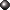 Općina ima udjele u vlasništvu sljedećih trgovačkih društava:1. Zaprešić d.o.o., Zelengaj 15, 10290 Zaprešić (poslovni udio općine 1,20%) Ciljevi upravljanja trgovačkim društvima u vlasništvu/suvlasništvu Općine DubravicaVršiti stalnu kontrolu nad trgovačkim društvima u kojima Općina Dubravica ima poslovni udio, kako bi ta društva poslovala ekonomski opravdano i prema zakonskim odredbamaObjavljivati podatke na internetskim stranicama o trgovačkim društvima u vlasništvu/suvlasništvu OpćineSudjelovati na sjednicama skupština trgovačkih društavaPLAN UPRAVLJANJA I RASPOLAGANJA POSLOVNIM PROSTORIMA UVLASNIŠTVU OPĆINE DUBRAVICAPoslovni prostori su, prema odredbama Zakona o zakupu i kupoprodaji poslovnog prostora („Narodne novine“, br. 125/11,64/15, 112/18) poslovne zgrade, poslovne prostorije, garaže i garažna mjesta.Općina Dubravica ima u svom vlasništvu poslovne prostore (stara škola) koji su dani na korištenje udrugama i političkim strankama temeljem Odluke o korištenju stare zgrade PŠ Dubravica za udruge i stranke (Službeni glasnik Općine Dubravica broj 03/15) te Odluke o dopuni Odluke o korištenju stare zgrade PŠ Dubravica za udruge i stranke (Službeni glasnik Općine Dubravica broj 01/19).Općina Dubravica ima u svom vlasništvu poslovni prostor koji je dan u zakup dječjem vrtiću temeljem Odluke o zakupu poslovnog prostora – dječji vrtić, Pavla Štoosa 26, Dubravica (Službeni glasnik Općine Dubravica broj 4/18). Poslovni prostori Općine su navedeni u sljedećoj tablici. Istekom ugovorenog petogodišnjeg zakupa sa trenutnim dječjim vrtićem, krajem 2023./početkom 2024. godine raspisivati će se novi Javni natječaj za davanje poslovnog prostora u zakup dječjem vrtiću sukladno uvjetima propisanim Odlukom o zakupu poslovnog prostora – dječji vrtić, Pavla Štoosa 26, Dubravica (Službeni glasnik Općine Dubravica broj 4/18).Popis poslovnih prostora u vlasništvu Općine Dubravica – dani u zakupIzvor: Općina DubravicaPopis poslovnih prostora u vlasništvu Općine Dubravica – novoizgrađena javno poslovna zgrada, Ulica Pavla Štoosa 18, DubravicaIzvor: Općina DubravicaDefiniraju se sljedeće smjernice upravljanja i raspolaganja poslovnim prostorima u vlasništvu Općine:Općina putem odluka Općinskog vijeća mora na racionalan i učinkovit način upravljati poslovnim prostorima na način da poslovni prostori mogu biti ponuđeni na tržištu, bilo u formi zakupa, bilo u formi njihove prodaje javnim natječajem.Akti kojima je regulirano upravljanje i raspolaganje poslovnim prostorima u vlasništvu Općine Dubravica:Zakon o zakupu i kupoprodaji poslovnih prostora („Narodne novine“, br. 125/11, 64/15, 112/18)Odluka o korištenju stare zgrade PŠ Dubravica za udruge i stranke (Službeni glasnik Općine Dubravica broj 03/15) i Odluka o dopuni Odluke o korištenju stare zgrade PŠ Dubravica za udruge i stranke (Službeni glasnik Općine Dubravica broj 01/19)Odluka o zakupu poslovnog prostora – dječji vrtić, Pavla Štoosa 26, Dubravica (Službeni glasnik Općine Dubravica broj 4/18)Procedura upravljanja i raspolaganja nekretninama u vlasništvu Općine Dubravica (Službeni glasnik Općine Dubravica broj 01/2020)   Odluka o davanju suglasnosti na sklapanje Ugovora o prodaji nekretnine izravnom pogodbom (Službeni glasnik Općine Dubravica broj 01/2020)PLAN UPRAVLJANJA I RASPOLAGANJA GRAĐEVINSKIM ZEMLJIŠTEM UVLASNIŠTVU OPĆINE DUBRAVICAGrađevinsko zemljište je, prema odredbama Zakona o prostornom uređenju („Narodne novine“, br. 153/13, 65/17, 114/18, 39/19, 98/19), zemljište koje je izgrađeno, uređeno ili prostornim planom namijenjeno za građenje građevina ili uređenje površina javne namjene.U portfelju nekretnina u vlasništvu Općine Dubravica postoje zemljišta koji predstavljaju veliki potencijal za investicije i ostvarivanje ekonomskog rasta. Livada Rozganski travnik, k.č.br. 536/1 k.o. Dubravica, građevinsko zemljište u vlasništvu Republike Hrvatske darovano Općini Dubravica u svrhu/namjenu:izgradnja sportskog igrališta temeljem Odluke Općinskog vijeća Općine Dubravica o određivanju namjene nekretnine k.č.br. 536/1 k.o. Dubravica u vlasništvu RH u svrhu darovanja Općini Dubravica (Službeni glasnik Općine Dubravica broj 07/2020)Oranica iza škole, k.č.br. 69/1 k.o. Dubravica, građevinsko zemljište u vlasništvu Republike Hrvatske za koje je Općina Dubravica podnijela zahtjev za darovanje u svrhu/namjenu:izgradnja zgrade prema Programu društveno poticane stanogradnje (program POS-a) temeljem Odluke Općinskog vijeća Općine Dubravica o određivanju namjene nekretnine k.č.br. 69/1 k.o. Dubravica u vlasništvu RH u svrhu darovanja Općini Dubravica (Službeni glasnik Općine Dubravica broj 07/2020)Općina Dubravica izradila je Geodetski elaborat za potrebe provođenja promjena u katastru zemljišta, izrađen u svrhu: diobe ili spajanja katastarskih čestica te evidentiranja, brisanja ili promjene podataka o zgradama ili drugim građevinama na k.č.br. 71/1 i 72/7, u k.o. Dubravica (izrađen od ovlaštenog geodetskog izvoditelja „GEOMETAR“, izvođenje geodetskih radova, vl. Božidar Peršin, OIB: 06979796011, 10298 Novaki Bistranski, Stubička 308, Donja Bistra, lipanj 2023. godine). Temeljem navedenog geodetskog elaborata provela se parcelacija navedenih nekretnina u svrhu prodaje nekretnina u vlasništvu Općine Dubravica, i to k.č.br. 71/1 i k.č.br. 72/1, obje k.o. Dubravica, sve detaljnije opisano u točki 6. ovog Plana.Obzirom da je 2021.g. izgrađeno 14 betonskih okvira za dvostruke zemljane grobove na novom mjesnom groblju u Rozgi, isti dodijeljeni na korištenje zainteresiranim korisnicima, planira se u 2024. godini izgradnja novih betonskih okvira te ponovno objavljivanje Poziva na iskaz interesa za  dodjelom novih grobnih mjesta na korištenje.U 2024. godini planira se izmjena Glavnog projekta proširenja mjesnog groblja zbog potrebe povećanja dimenzija grobnih mjesta te ujedno smanjenja ukupnog broja istih. 	Tijekom 2024. godine planirane su i sljedeće aktivnosti:Na građevinskom zemljištu na mjestu stare škole, k.č.br. 76/2 k.o. Dubravica u Ulici Pavla Štoosa 38, čiji su poslovni prostori dani u zakup udrugama sa područja Općine Dubravica, planira se rušenje stare škole te izgradnja nove zgrade Kulturnog centra Dubravica.Ovim Planom definiraju se sljedeće smjernice vezane za upravljanje i raspolaganje ostalim građevinskim zemljištem:poduzimanje aktivnosti da se zemljište koje je prostornim planom predviđeno za gradnju uređuje i priprema za izgradnju te da se njime dalje upravlja i raspolaže sukladno zakonskim odredbama i proračunskim sredstvima OpćinePLAN UPRAVLJANJA I RASPOLAGANJA NERAZVRSTANIM CESTAMA UVLASNIŠTVU OPĆINE DUBRAVICAPrema Zakonu o cestama („Narodne novine“, br. 84/11, 22/13, 54/13, 148/13, 92/14, 110/19), nerazvrstane ceste su ceste koje se koriste za promet vozilima, koje svatko može slobodno koristiti na način i pod uvjetima određenim navedenim Zakonom i drugim propisima, a koje nisu razvrstane kao javne ceste u smislu navedenog Zakona. Nerazvrstane ceste su javno dobro u općoj uporabi u vlasništvu jedinice lokalne samouprave na čijem se području nalaze. Nerazvrstane ceste se ne mogu otuđiti iz vlasništva jedinice lokalne samouprave niti se na njoj mogu stjecati stvarna prava, osim prava služnosti i prava građenja radi građenja građevina sukladno odluci izvršnog tijela jedinice lokalne samouprave, pod uvjetima da ne ometaju odvijanje prometa i održavanje nerazvrstane ceste. Dio nerazvrstane ceste namijenjen pješacima (nogostup i slično) može se dati u zakup sukladno posebnim propisima, ako se time ne ometa odvijanje prometa, sigurnost kretanja pješaka i održavanje nerazvrstanih cesta. Nerazvrstane ceste upisuju se u zemljišne knjige kao javno dobro u općoj uporabi i kao neotuđivo vlasništvo jedinice lokalne samouprave.Općinsko vijeće je donijelo Odluku o nerazvrstanim cestama (Službeni glasnik Općine Dubravica br. 01/14), kojom se uređuje upravljanje, građenje, rekonstrukcija i održavanje nerazvrstanih cesta na području Općine Dubravica, mjere za zaštitu i nadzor nad nerazvrstanim cestama te prekršajne odredbe.Općina Dubravica ima ustrojen Registar nerazvrstanih cesta, objavljen na mrežnoj stranici Općine, www.dubravica.hr te se isti redovito ažurira.Ovim Planom definiraju se sljedeće smjernice za nerazvrstane ceste: Općina Dubravica u 2024. godini planira nastaviti provedbu aktivnosti uređenih Odlukom o nerazvrstanim cestama na području Općine Dubravica te provedbu zakonskih obveza temeljem odredbi Zakona o komunalnom gospodarstvu („Narodne novine“ broj 68/18, 110/18, 32/20) o proglašavanju nerazvrstanih cesta javnim dobrom u općoj uporabi u vlasništvu Općine Dubravica i upisivanju tog statusa u zemljišnim knjigama i katastru.PLAN PRODAJE I KUPOVINE NEKRETNINA U VLASNIŠTVU OPĆINE DUBRAVICAProcedurom upravljanja i raspolaganja nekretninama u vlasništvu Općine Dubravica (Službeni glasnik Općine Dubravica broj 01/2020) uređuje se postupanje Općine u svezi sa stjecanjem, raspolaganjem i upravljanjem nekretninama u vlasništvu Općine izuzev:1. Odluke o korištenju stare zgrade PŠ Dubravica za udruge i stranke (Službeni glasnik Općine Dubravica 3/15)2. Odluke o utvrđivanju cijene usluga na groblju u Rozgi (Službeni glasnik Općine Dubravica 3/14)3. Odluke o upravljanju grobljem na području Općine Dubravica (Službeni glasnik Općine Dubravica 3/14)4. Odluke o visini naknade koja se plaća prilikom dodjele na korištenje napuštenog grobnog mjesta na mjesnom groblju u Rozgi (Službeni glasnik Općine Dubravica 3/12)5. Odluke o zakupu poslovnog prostora  - dječji vrtić, Pavla Štoosa 26, Dubravica (Službeni glasnik Općine Dubravica 4/18)6. svih postupaka davanja u zakup poslovnih prostora u vlasništvu Općine Dubravica.Načelnik i Općinsko vijeće upravljaju nekretninama na načelima zakonitosti i svrsishodnosti, u skladu s namjenom nekretnina i u interesu stvaranja uvjeta za gospodarski razvoj  i osiguranje društvenih i socijalnih interesa Općine.Procedurom upravljanja i raspolaganja nekretninama u vlasništvu Općine Dubravica se naročito uređuje:
- stjecanje, raspolaganje i upravljanje nekretninama,
- provođenje natječaja za prodaju nekretnina, prodaja izravnom pogodbom, osnivanje prava građenja, stvarna služnost i založno pravoTržišna vrijednost nekretnine je vrijednost izražena u cijeni koja se za određenu nekretninu može postići na tržištu i koja ovisi o odnosu ponude i potražnje u vrijeme njezinog utvrđivanja na području gdje se nekretnina nalazi, odnosno tržišna cijena je najviša cijena ponuđena u postupku javnog natječaja, odnosno usmenog nadmetanja.Početnu cijenu u postupku provođenja natječaja utvrđuje:- Općinski načelnik ako pojedinačna vrijednost tih nekretnina ne prelazi 0,5% iznosa prihoda bez primitaka ostvarenih u godini koja prethodi godini u kojoj se odlučuje o stjecanju i otuđivanju pokretnina i nekretnina, a najviše do 1.000.000 kuna, ako je stjecanje i otuđivanje planirano u proračunu i provedeno u skladu sa zakonskim propisima,- Općinsko vijeće ako je pojedinačna vrijednost nekretnina veća od iznosa iz prethodne alineje ovog stavka u odluci o raspisivanju natječaja.Poslovni prostori u vlasništvu općine planiraju se davati u zakup tijekom 2024. godine temeljem posebne Odluke Općinskog vijeća Općine Dubravica koja će detaljno propisivati odredbe javnog natječaja za zakup poslovnog prostora, a ista će se donijeti sukladno odredbama Zakona o zakupu i kupoprodaji poslovnog prostora (NN 125/11, 64/15, 112/18) i odredbama podzakonskih akata.Izravnom pogodbom može se prodati građevinsko zemljište i ostale nekretnine u vlasništvu Općine:- kao naknada za nekretnine koje vlasnik ustupi Općini za određene potrebe,- u slučaju dvije uzastopne neuspjele prodaje putem natječaja,- radi izgradnje vjerskih objekata, ustanova iz oblasti predškolskog odgoja, školskih ustanova, ustanova iz oblasti kulture i zdravstva, te izgradnje športskih objekata,- radi izgradnje objekata komunalne infrastrukture,- radi prodaje građevinskog zemljišta koje služi redovitoj uporabi zgrade,- radi formiranja neizgrađene građevinske čestice u skladu s lokacijskom dozvolom ili detaljnim planom uređenja, ako taj dio ne prelazi 20% površine planirane građevinske čestice te u ostalim slučajevima propisanim zakonom.Za što učinkovitije upravljanje i raspolaganje navedenim građevinskim zemljištem u vlasništvu Općine, za ostale poslovne prostore u izgradnji provesti će se postupak ili prodaje sukladno Proceduri upravljanja i raspolaganja nekretninama u vlasništvu Općine Dubravica (Službeni glasnik Općine Dubravica broj 01/2020) ili zakupa poslovnog prostora sukladno budućim aktima Općinskog vijeća Općine Dubravica. Obzirom da je Geodetski elaborat za potrebe provođenja promjena u katastru zemljišta, izrađen u svrhu: diobe ili spajanja katastarskih čestica te evidentiranja, brisanja ili promjene podataka o zgradama ili drugim građevinama na k.č.br. 71/1 i 72/7, u k.o. Dubravica – broj elaborata: 79/2023 (izrađen od ovlaštenog geodetskog izvoditelja „GEOMETAR“, izvođenje geodetskih radova, vl. Božidar Peršin, OIB: 06979796011, 10298 Novaki Bistranski, Stubička 308, Donja Bistra, lipanj 2023. godine), proveden u katastru i zemljišnoj knjizi, u 2024. godini planira se provedba postupka prodaje nekretnina u vlasništvu Općine Dubravica sukladno odredbama Procedure upravljanja i raspolaganja nekretninama u vlasništvu Općine Dubravica (Službeni glasnik Općine Dubravica broj 01/2020), i to:k.č.br. 71/1 k.o. Dubravica, oznaka zemljišta: Ulica Pavla Štoosa DVORIŠTE, površine 304 m2, upisane u ZK uložak: 2819, posjedovni list: 1349k.č.br. 72/1 k.o. Dubravica, oznaka zemljišta: ŠTOSA PAVLA DVORIŠTE I IZGRAĐENO ZEMLJIŠTE, površine 358 m2, upisane u ZK uložak: 2819, posjedovni list: 1349Osnova za pokretanje postupka prodaje nekretnina u vlasništvu Općine Dubravica je ujedno i Zaključak Općinskog vijeća Općine Dubravica usvojen na 32. sjednici održanoj dana 16. ožujka 2021. godine („Službeni glasnik Općine Dubravica“ broj 01/2021) kojim je Općinsko vijeće Općine Dubravica dalo suglasnost na buduću prodaju nekretnina u svrhu osiguravanja pristupnosti nekretnini na k.č.br. 72/7 (stambeni objekt u vlasništvu Općine Dubravica, na adresi Pavla Štoosa 22) i k.č.br. 69/1 (nekretnina u vlasništvu Republike Hrvatske), obje k.o. Dubravica.PLAN PROVOĐENJA POSTUPAKA PROCJENE IMOVINE U VLASNIŠTVUOPĆINE DUBRAVICAProcijenjena vrijednost imovine, odnosno pojedinih jedinica imovine rezultat je sveobuhvatnih istraživanja tržišnih cijena za pojedine vrste imovine, odnosno nekretnina na pojedinom području u ovom slučaju na području Općine Dubravica.Procjena potencijala imovine mora se zasnivati na snimanju, popisu i ocjeni realnog stanja. U planiranom razdoblju, kako se budu usklađivali imovinsko-pravni odnosi (vlasnički udjeli), tako će Općina usklađivati, odnosno revalorizirati vrijednosti imovine.Ovim Planom definiraju se sljedeće smjernice za provođenje postupaka procjene imovine u vlasništvu Općine:procjenu potencijala imovine Općine Dubravica zasnivati na snimanju, popisu i ocjeni realnog stanja,uspostaviti jedinstven sustav i kriterije u procjeni vrijednosti pojedinog oblika imovine, kako bi se što transparentnije odredila njezina vrijednostSve nekretnine pojedinačno se procjenjuju od strane ovlaštenog sudskog procjenitelja, a temeljem procjembenog elaborata napravljenog sukladno važećim zakonskim i podzakonskim propisima.Po izradi procjembenog elaborata, a sukladno članku 12. Zakona o procjeni vrijednosti nekretnina („Narodne novine“ broj 78/15), Općina Dubravica je u obvezi zatražiti mišljenje Procjeniteljskog povjerenstva Zagrebačke županije o usklađenosti procjembenog elaborata s odredbama tog Zakona.Općina Dubravica ima u planu vršiti procjenu nekretnina za one čestice koje su za prodaju.PLAN RJEŠAVANJA IMOVINSKO-PRAVNIH ODNOSAOvim Planom definiraju se sljedeće smjernice vezane za rješavanje imovinsko-pravnih odnosa:rješavanje imovinsko pravnih odnosa sustavno usklađivanje podataka u zemljišnim knjigama i katastruučestalo i žurno rješavanje imovinsko pravnih odnosa na nekretninama potrebnim radi realizacije investicijskih projekata i izgradnje komunalne infrastruktureObzirom da je u Registru imovine Općine Dubravica evidentirano suvlasništvo Općine Dubravica za 3 (tri) nekretnine te je isto upisano u zemljišne knjige, tijekom 2024. godine Općina Dubravica će, ovisno o potrebi, pokrenuti postupke rješavanja imovinsko-pravnih odnosa. PLAN POSTUPAKA VEZANIH UZ SAVJETOVANJE SA ZAINTERESIRANOM JAVNOŠĆU I PRAVO NA PRISTUP INFORMACIJAMA KOJE SE TIČUUPRAVLJANJA I RASPOLAGANJA IMOVINOM U VLASNIŠTVU OPĆINEDefinirane su sljedeće smjernice vezane uz savjetovanje sa zainteresiranom javnošću i pravo na pristup informacijama koje se tiču upravljanja i raspolaganja imovinom u vlasništvu Općine Dubravica:	Na mrežnoj stranici Općine, u rubrici Registri općine, javno objavljen i redovito ažuriran:	-  Registar imovine/nekretnina Općine Dubravica	-  Registar nerazvrstanih cesta	-  Registar komunalne infrastrukture	Sukladno čl. 15. Zakona o upravljanju državnom imovinom (Narodne novine broj 52/18) ova Strategija te svi godišnji Planovi upravljanja imovinom Općine Dubravica objaviti će se na mrežnoj stranici Općine Dubravica, uključujući izvješća o provedbi godišnjih planova	provoditi	savjetovanje sa zainteresiranom	 javnošću i pravo na pristup informacijama koje se tiču upravljanja i raspolaganja imovinom u vlasništvu Općine	organizirati učinkovito i transparentno korištenje imovine u vlasništvu Općine s ciljem stvaranja novih vrijednosti i ostvarivanja veće ekonomske koristiPLAN ZAHTJEVA ZA DODJELU (DAROVANJE) NEKRETNINA UPUĆENIH MINISTARSTVU DRŽAVNE IMOVINENekretnine u vlasništvu Republike Hrvatske mogu se darovati jedinicama lokalne i područne (regionalne) samouprave.Nekretnine u vlasništvu Republike Hrvatske mogu se darovati u svrhu:ostvarenja projekata koji su od osobitog značenja za gospodarski razvoj, poput izgradnje poduzetničkih zona te realizacije strateških investicijskih projekata od šireg značaja za Republiku Hrvatsku i/ili jedinice lokalne i područne (regionalne) samouprave, koji su kao takvi utvrđeni od strane nadležnog tijela jedinica lokalne i područne (regionalne) samouprave,ostvarenja projekata koji su od općeg javnog ili socijalnog interesa, poput izgradnje škola, dječjih vrtića, bolnica, domova zdravlja, društvenih domova, izgradnje spomen obilježja i memorijalnih centara, groblja, ustanova socijalne skrbi, provođenje programa deinstitucionalizacije osoba s invaliditetom, izgradnje sportskih i drugih sličnih objekata i provedbe programa prema Zakonu o društveno poticanoj stanogradnji, ukoliko se ne osniva pravo građenja, iizvršenja obveza Republike Hrvatske.Općina Dubravica je zatražila od Ministarstva državne imovine dodjelu/darovanje sljedećih nekretnina:Nekretnine za koje je Općina Dubravica zatražila dodjelu od Ministarstva državne imovineIzvor: Općina DubravicaNekretnina Livada Rozganski travnik, k.č.br. 536/1 k.o. Dubravica, građevinsko zemljište u vlasništvu Republike Hrvatske darovano Općini Dubravica u svrhu/namjenu:izgradnja sportskog igrališta temeljem Odluke Općinskog vijeća Općine Dubravica o određivanju namjene nekretnine k.č.br. 536/1 k.o. Dubravica u vlasništvu RH u svrhu darovanja Općini Dubravica (Službeni glasnik Općine Dubravica broj 07/2020)Na opisanoj nekretnine planira se u 2024. godini izgradnja Sportsko-rekreacijskog centra Dubravica u skladu s Idejnim projektom za Sportsko-rekreacijski centar Dubravica, izrađenim od strane NOP STUDIO d.o.o., Fraterščica 10.Također je na zahtjev Ministarstva prostornog uređenja, graditeljstva i državne imovine Općinsko vijeće Općine Dubravica usvojilo Odluku o određivanju namjene nekretnine k.č.br. 69/1 k.o Dubravica u vlasništvu RH u svrhu darovanja Općini Dubravica ("Službeni glasnik Općine Dubravica“ broj 07/2020) kojom je određena namjena nekretnine: izgradnja zgrade prema Programu društveno poticane stanogradnje (program POS-a) kojom se ovlastio općinski načelnik na provedbu radnji realizacije projekta sa Agencijom za pravni promet i posredovanje nekretninama-APN kao nositelja investitorskih poslova u vezi s izgradnjom, najmom i prodajom stanova.U 2024. godini planiraju se daljnje radnje u svrhu dodjele (darovanja) državne imovine (k.č.br. 69/1 k.o. Dubravica) u vlasništvo Općine Dubravica te pregovaračke radnje sa APN-om u svrhu realizacije projekta.11. ZAKLJUČAKDužnost Općine Dubravica je učestalo pratiti pravne propise i donositi odgovarajuće opće akte i pravilnike, a radi odgovornog, učinkovitog, ekonomičnog i transparentnijeg raspolaganja i upravljanja svojom imovinom.Vizija Općine Dubravica je stvaranje što kvalitetnijeg sustava upravljanja imovinom u vlasništvu Općine po najvišim standardima, uz optimalne troškove poslovanja.Općina Dubravica sa ustrojenim i redovito ažuriranim Registrom imovine/nekretnina i izrađenom Strategijom upravljanja i raspolaganja nekretninama u vlasništvu Općine Dubravica za razdoblje od 2023.-2029. te ovim Planom upravljanja imovinom ima dobre pretpostavke za racionalno upravljanje i podlogu za donošenje odluka koje će unaprijediti procese upravljanja imovinom.Cilj predstavlja određivanje smjernica za izradu plana aktivnosti kojima će se ostvariti učinkovito i transparentno upravljanje imovinom te poduzimanje radnji za ažuriranje Registra imovine/nekretnina.Neovisno od činjenice što je do sada upravljanje i raspolaganje imovinom Općine bilo na dobroj razini, konstantno valja težiti uspostavi još boljeg sustava gospodarenja općinskom imovinom, a kako bi se ista očuvala za buduće generacije.Članak 2.Ovaj Plan stupa na snagu osmog dana od dana objave u Službenom glasniku Općine Dubravica, a objaviti će se i na mrežnim stranicama Općine Dubravica, www.dubravica.hr .						OPĆINSKO VIJEĆE OPĆINE DUBRAVICA							Predsjednik Ivica StiperskiKLASA: 024-02/23-01/8URBROJ: 238-40-02-23-18Dubravica, 28. rujna 2023. godineNa  temelju članka 86. stavka 3. i članka 89. Zakona o prostornom uređenju („Narodne novine“ broj 153/13, 65/17, 114/18, 39/19 i 98/19),  po prethodno pribavljenog završnog Mišljenju, Upravnog odjela za prostorno uređenje, gradnju i zaštitu okoliša, Odsjeka za zaštitu okoliša, Zagrebačke županije, (KLASA:351-03/23-03/42, URBROJ:238-18-02/2-23-2 od 02. lipnja 2023.) i članka 21. Statuta Općine Dubravica („Službeni glasnik Općine Dubravica“ broj 01/2021) Općinsko vijeće Općine Dubravica na 14. sjednici, održanoj  28. 09 2023. godine, donosiO D L U K Uo izradi  V.  Izmjena i dopuna Prostornog plana uređenjaOpćine DubravicaI.	OPĆE ODREDBEČlanak 1.Donosi se Odluka o izradi V. Izmjena i dopuna Prostornog plana uređenja Općine Dubravica (u daljnjem tekstu: Plan).Članak 2.Ovom Odlukom pristupa se izradi Prostornog Plana, te se određuje: pravna osnova, razlozi za izradu i donošenje, obuhvat, ocjena stanja u obuhvatu izmjena i dopuna Plana, ciljevi i programska polazišta, popis potrebnih sektorskih strategija, planova, studija i drugih dokumenata propisanih zakonom, u skladu s kojima se utvrđuju zahtjevi za izradu prostornih planova, način pribavljanja katastarskih planova i odgovarajućih posebnih geodetskih podloga, popis javnopravnih tijela određenih posebnim propisima, koja daju zahtjeve (podatke, planske smjernice i propisane dokumente) za izradu Izmjena i dopuna Plana, te drugih sudionika korisnika prostora koji trebaju sudjelovati u izradi Izmjena  i dopuna Plana, rok za izradu Izmjena i dopuna Plana, zabrana i vrijeme trajanja izdavanja akata i kojima se odobravaju zahvati u prostoru, odnosno građenje tijekom izrade i donošenja Izmjena i dopuna Plana, te izvori financiranja izrade Izmjena i dopuna Plana.II.	PRAVNA OSNOVA ZA IZRADU I DONOŠENJE PLANAČlanak 3.Postupak izrade i donošenja V. Izmjena i dopuna Plana temelji se na:•	 odredbama članaka 75. - 113. Zakona o prostornom uređenju (Narodne novine broj 153/13, 65/17, 114/18, 39/19 i 98/19.)•	 u skladu s Pravilnikom o sadržaju, mjerilima kartografskih prikaza, obveznim prostornim pokazateljima i standardu elaborata prostornih planova (Narodne novine broj 106/98, 39/04, 45/04, 163/04 i 09/11.)•	 te drugim važećim propisima iz područja prostornog uređenja. Općinsko vijeće Općine Dubravica donijelo je Odluku o donošenju Prostornog plana uređenja Općine Dubravica 2006. g. te izmjene i dopune 2009., 2013., 2015., 2019., (Službeni glasnik Općine Dubravica 01/06, 02/09, 02/13, 04/15, 01/16-pročišćeni tekst, 02/19 i 03/19 - pročišćeni plan)  čime su za ovo područje utvrđeni uvjeti za namjenu, korištenje i zaštitu prostora u odnosu na stanje u prostoru u trenutku njihova donošenja. III. 	RAZLOZI ZA IZRADU IZMJENA I DOPUNA  PROSTRONOG PLANAČlanak 4.Izrada Izmjena i dopuna Prostornog plana vrši se na temelju praćenja stanja u prostoru, te reagiranja na potrebe gospodarskog rasta i razvoja, kao i obveza usklađivanja s Izmjenama i dopunama Prostornog plana Zagrebačke županije, usklađivanja sa zakonskim propisima, mjerama zaštite prostora, te drugim izmjenama značajnim za interese očuvanja i racionalnog korištenja prostora Općine Dubravica.Razlozi za izradu Izmjena i dopuna Prostornog Plana su: •	zahtjevi pravnih i fizičkih osoba na području Općine Dubravica za prenamjenom zemljišta ili uvrštenjem u građevinsko područje•	promjene temeljem zaprimljenih zahtjeva po provedenoj analizi prostornih mogućnosti i optimalnog korištenja prostora•	usklađivanje prostorno planskih rješenja s novim propisima, novoizrađenom prostornom dokumentacijom, novonastalim stanjem na terenu•	usklađenje postojeće i planirane infrastrukture u odnosu na važeći Prostorni plan Zagrebačke županije.•	usklađenje sa Zakonom o prostornom uređenju (NN. br. 153/13, 65/17, 114/18, 39/19 i 98/19.)•	usklađenje granica naselja i granice Općine Dubravica prema podacima Državne geodetske uprave•	izrada grafičkog dijela Plana u službenom projekcijskom koordinatnom sustavu Republike Hrvatske (HTRS96/TM), odnosno u skladu s Uredbom o informacijskom sustavu prostornog uređenja (NN 115/15);•	izrada pročišćenog teksta odredbi za provođenje i grafičkog dijela Plana, na koji se primjenjuju odredbe Uredbe o informacijskom sustavu prostornog uređenja (NN 115/15);•	preispitivanje Odredbi za provođenje – u dijelu koji se odnosi na mogućnosti gradnje u   izdvojenim građevinskim područjima (gospodarske zone i sl.)•	preispitivanje Odredbi za provođenje – u dijelu koji se odnosi na mogućnosti gradnje u zonama stambene, mješovite namjene i poslovne namjene.Sve navedeno potrebno je preispitati kroz postupak izrade i donošenja Plana.       Kroz  izradu  Prostornog   plana  moći  će  se  uključiti  i  razmatranje  ostalih  zahtjeva  te  izmjene i  dopune   koje   se  pokažu   opravdane   u  tijeku izrade Plana i javne rasprave ili proizađu iz gore nabrojenih razloga.VI.	OBUHVAT IZMJENA I DOPUNA PLANAČlanak 5.Izmjene i dopune Prostornog plana uređenja Općine Dubravica izrađuju se za cijelo područje Općine Dubravica kao jedinice lokalne samouprave, određene Zakonom o područjima županija, gradova i općina u Republici Hrvatskoj (NN 86/06, 16/07, 95/08, 46/10, 145/10, 37/13, 44/13, 45/13 i 110/15), u skladu s ovom Odlukom, a uključuju izmjene i dopune odredbi za provođenje, te izmjene grafičkog dijela Prostornog plana uređenja Općine Dubravica.V. 	OCJENA STANJA U OBUHVATU IZMJENA I DOPUNA PLANAČlanak 6.Zbog poteškoća u provedbi odredbi postojećeg Prostornog plana uređenja Općine Dubravica, kao i potreba stanovništva i tvrtki na ovom prostoru, potrebne su korekcije i dopune planskog dokumenta.   Od donošenja prethodnih izmjena i dopuna Plana na području Općine Dubravica pojavili su se novi zahtjevi u području planiranih građevinskih područja naselja.VI. 	CILJEVI I PROGRAMSKA POLAZIŠTA IZMJENA I DOPUNA PLANAČlanak 7.Osnovni cilj izrade i donošenja Izmjena i dopuna Plana je kroz usklađivanje prostorno planskih rješenja s novim propisima, dokumentacijom i stanjem na terenu, osigurati kvalitetniji prostorni i gospodarski razvoj područja Općine Dubravica na načelima održivog  razvoja.Programska polazišta za izradu Izmjena i dopuna Plana uključuju izmjene i dopune svih prostorno planskih rješenja koja je potrebno uskladiti s novim propisima, i novonastalim stanjem  na terenu.VII. 	POPIS  STRUČNIH PODLOGA POTREBNIH ZA  IZRADU IZMJENA I DOPUNA               PLANAČlanak 8.Za izradu Izmjena i dopuna Prostornog plana ne predviđa se izrada posebnih stručnih podloga, a koristit će se važeći Prostorni plan te Prostorni plan Zagrebačke županije. Izmjene i dopune Prostornog plana uređenja Općine Dubravica izraditi će se na geodetskim podlogama dobivenim od Državne geodetske uprave, te stručnim podlogama tijela i osoba određenih posebnim propisima.VIII.	NAČIN PRIBAVLJANJA STRUČNIH RJEŠENJAČlanak 9.Stručno rješenje Izmjena i dopuna Plana izradit će stručni izrađivač Plana koji ispunjava uvjete za obavljanje djelatnosti prostornog planiranja, u suradnji s nositeljem izrade Izmjena i dopuna Plana.IX. 	POPIS TIJELA I OSOBA ODREĐENIH POSEBNIM PROPISIMA, KOJA DAJU ZAHTJEVE   ZA IZRADU IZMJENA I DOPUNA  IZ PODRUČJA SVOG DJELOKRUGA Članak 10.Sudionici u izradi Izmjena i dopuna Plana su sljedeća tijela i osobe s javnim ovlastima:1.	Ministarstvo zaštite okoliša i energetike, Uprava za zaštitu prirode, Radnička cesta 80, Zagreb2.	Ministarstvo prostornog uređenja, graditeljstva i državne imovine, Ul. Republike Austrije 20, 10 000 Zagreb;3.	Ministarstvo zaštite okoliša i energetike, Uprava za procjenu utjecaja na okoliš i održivo gospodarenje otpadom, Radnička cesta 80, Zagreb4.	Ministarstvo poljoprivrede, Uprava poljoprivrede i prehrambene industrije, Ulica Grada Vukovara 78, Zagreb5.	Ministarstvo poljoprivrede, Uprava vodnog gospodarstva, Ulica Grada Vukovara 220, Zagreb6.	Ministarstvo poljoprivrede, Uprava šumarstva, lovstva i drvne industrije; Ulica Grada Vukovara 78, Zagreb 7.	Hrvatske šume d.o.o., Uprava šuma podružnica Zagreb, Vladimira Nazora 7, Zagreb8.	Ministarstvo obrane RH, Uprava za materijalne resurse, Služba za nekretnine, graditeljstvo i zaštitu okoliša, Trg Petra Krešimira IV 1, 10000 Zagreb 9.	Ministarstvo kulture, Uprava za zaštitu kulturne baštine, Konzervatorski odjel, Mesnička 49, Zagreb10.	Ministarstvo mora, prometa i infrastrukture, Uprava za prometnu infrastrukturu, Prisavlje 14, Zagreb11.	Ministarstvo unutarnjih poslova, Policijska uprava zagrebačka, Sektor upravnih, inspekcijskih i poslova civilne zaštite, Inspektorat unutarnjih poslova, Petrinjska 30, Zagreb12.	Ministarstvo gospodarstva i održivog razvoja, Radnička cesta 80, Ulica Grada Vukovara 78, Zagreb13.	Zagrebačka županija, Zavod za prostorno uređenje Zagrebačke županije, Ulica Ivana Rendića 32, Zagreb14.	Ministarstvo regionalnoga razvoja i fondova EU, Miramarska cesta 22, 10000 Zagreb15.	Zagrebačka županija, Županijski ured za prostorno uređenje, stambeno – komunalne poslove, graditeljstvo i zaštitu okoliša, Ispostava u Zaprešiću, Trg žrtava fašizma 1, Zaprešić16.	MUP PU Zagrebačka; Sektor upravnih inspekcijskih i poslova civilne zaštite; Inspektorat unutarnjih poslova; Petrinjska 30; 10000 Zagreb17.	MUP Područni ured civilne zaštite Zagreb, Služba za inspekcijske poslove, Ksaverska cesta 109, 10000 Zagreb18.	Hrvatska regulatorna agencija za mrežne djelatnosti, R. Frangeša Mihanovića 9, Zagreb19.	Zagrebačka županija, Županijska uprava za ceste, Remetinečka 3, Zagreb20.	Vodoopskrba i odvodnja Zagrebačke županije d.o.o., Koledovčina ulica 1, 10000 Zagreb21.	Županijske ceste zagrebačke županije, Slavonska avenija 3, 10000 Zagreb22.	Hrvatske ceste, Sektor za studije i projektiranje, Vončinina 3, Zagreb23.	Hrvatske vode; VGO za slivno područje Grada Zagreba; Ulica grada Vukovara 271/VIII; Zagreb24.	HEP Operator distribucijskog sustava, Gundulićeva 32, 10000 Zagreb25.	HEP, Distribucijsko područje ELEKTRA ZAPREŠIĆ, Bana Josipa Jelačića 14, Zaprešić26.	HOPS, Hrvatski operator prijenosnog sustava, Kupska 4, Zagreb27.	HŽ infrastruktura, Razvoj i investicije, A. Mihanovića 12, 10 000 Zagreb28.	JANAF d.d., Miramarska 24, 10 000 Zagreb;29.	HT, Hrvatske telekomunikacije,  Sektor za izgradnju, Folnegovićeva 5/V, 10 000 Zagreb30.	Plinacro, Savska 88a, Zagreb31.	Komunalno poduzeće “Zaprešić”, Zelengaj 15, Zaprešić32.	Ostala trgovačka društva, javne ustanove, službe, pravne i fizičke osobe koje obavljaju komunalne i javne djelatnosti na području Općine 33.	Susjedni gradovi i općine34.	Mjesni odbori na području OpćineTemeljem članka 90. Zakona o prostornom uređenju tijela, osobe i ostali sudionici u izradi  Plana  iz  prethodnog  stavka pozvat će se da u zakonskom roku od zaprimanja zahtjeva za očitovanje dostave zahtjeve odnosno planske smjernice i podatke z izradu Plana. X.	ROK ZA IZRADU IZMJENA I DOPUNA PROSTORNOG PLANA Članak 11.Sve aktivnosti i radnje u postupku izrade i donošenja V. Izmjena i dopuna Prostornog plana uređenja Općine Dubravica vršit će se u skladu s člancima 86. – 113. Zakona o prostornom uređenju (Narodne novine broj 153/13, 65/17, 114/18, 39/19 i 98/19).Nakon donošenja Odluke Općine Dubravica će uputiti zahtjev tijelima državne uprave i poduzećima s javnim ovlastima navedenim u članku 10. Ove Odluke da u zakonskom roku dostave zahtjeve, podatke, planske smjernice i propisane dokumente za izradu V. Izmjena i dopuna Prostornog plana uređenja Općine Dubravica.Po isteku ovog roka izrađivač Plana će izraditi Prijedlog plana za javnu raspravu u rokovima i na način propisan člancima 94.-104. ZPU.Izrađivač Plana i nositelj izrade Plana će najkasnije 15 dana nakon završetka javne rasprave izraditi Izvješće o javnoj raspravi i nacrt konačnog prijedloga Plana i dostaviti ga načelniku Općine Dubravica, radi utvrđivanja konačnog prijedloga Plana.Nositelj izrade će po primitku nacrta konačnog prijedloga Plana sudionicima javne rasprave čije primjedbe na prijedlog Plana nisu prihvaćene uputiti pisanu obavijest s obrazloženjem o razlozima neprihvaćanja primjedbi, te konačni prijedlog uputiti Općinskom vijeću na donošenje.XI.	IZVORI FINANCIRANJA IZRADE IZMJENA I DOPUNA PLANAČlanak 12.Financiranje izrade Izmjena i dopuna Plana osigurat će se u proračunu Općine Dubravica.XII.	ZAVRŠNE ODREDBEČlanak 13.Ova Odluka stupa na snagu osmog dana nakon objave u Službenom glasniku Općine Dubravica.		Predsjednik Općinskog vijeća:                                                                         Ivica StiperskiKLASA: 024-02/23-01/8URBROJ: 238-40-02-23-19Dubravica, 28. rujna 2023. godine                                                                                 	Temeljem članka 54. Zakona o lokalnoj i područnoj (regionalnoj) samoupravi („Narodne novine“ broj 33/01, 60/01, 129/05, 109/07, 125/08, 36/09, 150/11, 144/12, 19/13, 137/15, 123/17, 98/19 i 144/20), te članka 17. Statuta Općine Dubravica („Službeni glasnik Općine Dubravica“ broj 01/2021) Općinsko vijeće Općine Dubravica na svojoj 14. sjednici  održanoj dana 28. rujna 2023. godine donosi slijedećuODLUKU o zajedničkom obavljanju poslova komunalnog redarstvaČlanak 1.	Općina Dubravica suglasna je da se obavljanje poslova komunalnog redarstva organizira zajednički s Općinom Jakovlje i Općinom Marija Gorica, temeljem ove Odluke i posebnog Sporazuma.Članak 2. 	Zajedničko obavljanje poslova komunalnog redarstva podrazumijeva provođenje zakonskih odredbi  i važećih odluka o komunalnom redu donesenih sukladno zakonu sa svim ovlastima koje iz njih proizlaze na području svake jedinice lokalne samouprave iz članka 1. ove Odluke, kao i obavljanje svih ostalih poslova koji su sukladno pozitivnim propisima Republike Hrvatske stavljeni u nadležnost komunalnih redara.Članak 3.	Poslove iz članka 2. ove Odluke obavljati će komunalni redar zaposlen u Jedinstvenom upravnom odjelu Općine Jakovlje.Članak 4.	Međusobni odnosi Općine Dubravica, Općine Jakovlje i Općine Marija Gorica u zajedničkom organiziranju obavljanja poslova iz članka 2. ove Odluke urediti će se posebnim Sporazumom.	Sporazumom će se propisati financiranje, organizacija poslova i druga pitanja od značaja za rad komunalnog redara.Članak 5.	Ovlašćuje se općinski načelnik Općine Dubravica za potpisivanje Sporazuma o zajedničkom obavljanju poslova komunalnog redara.Članak 6.	Ova Odluka stupa na snagu osmog dana od dana objave u „Službenom glasniku Općine Dubravica“.                                                                                     OPĆINSKO VIJEĆE OPĆINE DUBRAVICAPredsjednik Ivica StiperskiKLASA: 024-02/23-01/8URBROJ: 238-40-02-23-20Dubravica, 28. rujna 2023. godine                                                                                 	Temeljem članka 15. stavka 5.  Zakona o regionalnom razvoju Republike Hrvatske („Narodne novine“ broj 147/14, 123/17, 118/18) te članka 21. Statuta Općine Dubravica („Službeni glasnik Općine Dubravica“ broj 01/2021) Općinsko vijeće Općine Dubravica na svojoj 14. sjednici  održanoj dana 28. rujna 2023. godine donosi O D L U K Uo davanju pozitivnog mišljenja o Konačnom nacrtu Strategije razvoja Urbane aglomeracije Zagreb za razdoblje do kraja 2027. godine i Konačnom nacrtu Akcijskog plana Strategije razvoja Urbane aglomeracije Zagreb za razdoblje do kraja 2027. godineOvom Odlukom Općinsko vijeće Općine Dubravica iskazuje pozitivno mišljenje o Konačnom nacrtu Strategije razvoja Urbane aglomeracije Zagreb za razdoblje do kraja 2027. godine i Konačnom nacrtu Akcijskog plana Strategije razvoja Urbane aglomeracije Zagreb za razdoblje do kraja 2027. godine.II.Ova Odluka o davanju pozitivnog mišljenja stupa na snagu osmog dana od dana objave u „Službenom glasniku Općine Dubravica“.                                                                                  OPĆINSKO VIJEĆE OPĆINE DUBRAVICAPredsjednik Ivica StiperskiKLASA: 024-02/23-01/8URBROJ: 238-40-02-23-21Dubravica, 28. rujan 2023. godine	Na temelju članka 6. stavka 6., članka 42. stavka 2. Zakona o zakupu i kupoprodaji poslovnoga prostora (Narodne novine 125/11, 64/15, 112/18) i članka 21. Statuta Općine Dubravica (Službeni glasnik Općine Dubravica 01/2021), Općinsko vijeće na 14. sjednici održanoj dana 28. rujna 2023. godine donosiODLUKUo zakupu poslovnog prostora – dječji vrtić, Pavla Štoosa 26, DubravicaI. OPĆE ODREDBEČlanak 1.	Ovom se Odlukom o zakupu poslovnog prostora – dječji vrtić (u daljnjem tekstu: Odluka) određuju uvjeti i postupak za davanje u zakup poslovnoga prostora – dječji vrtić u vlasništvu Općine Dubravica, na adresi Pavla Štoosa 26, Dubravica, površine 227,98 m2.Članak 2.	Poslovni prostor u smislu ove Odluke je: poslovna zgrada, značenje koje je propisano Zakonom o zakupu i kupoprodaji poslovnoga prostora (u daljnjem tekstu: Zakon) zajedno sa svom zatečenom opremom u prostoru sukladno inventarnom popisu Općine Dubravica.II. ZAKUP POSLOVNOGA PROSTORAČlanak 3.	Poslovni prostor – dječji vrtić daje se u zakup na određeno vrijeme koje može biti najduže pet godina.	Iznimno se vrijeme zakupa u javnom natječaju može odrediti na rok duži od 5 godina, ali ne duži od 10 godina, u slučaju potrebe znatnijih ulaganja u poslovni prostor.Članak 4.	Poslovni prostor – dječji vrtić daje se u zakup javnim natječajem, prikupljanjem pisanih ponuda u zatvorenim omotnicama.	Iznimno od stavka 1. ovog članka, poslovni prostori se daju u zakup bez javnog natječaja u slučajevima propisanim Zakonom, o čemu odluku donosi općinski načelnik.	O raspisivanju i načinu provođenja javnog natječaja odlučuje općinski načelnik.	Poslovni prostor – dječji vrtić ne može se dati u podzakup.1. Odbor za društvene djelatnosti, predškolski i školski odgoj, socijalnu skrb i zaštitu Članak 5.	Postupak javnog natječaja provodi Odbor za društvene djelatnosti, predškolski i školski odgoj, socijalnu skrb i zaštitu Općine Dubravica (u daljnjem tekstu: Odbor).	Odbor otvara i razmatra ponude odnosno prijave, utvrđuje ispunjavaju li ponuditelji sve uvjete iz javnog natječaja, sastavlja zapisnik o otvaranju ponuda te utvrđuje i predlaže najpovoljnijeg ponuditelja, odnosno neprihvaćanje niti jedne ponude.	Nepravodobne i nepotpune ponude Odbor odbacuje zaključkom.	Na zaključak iz stavka 5. ovog članka može se izjaviti prigovor općinskom načelniku u roku od 8 dana od dana dostave.	U povodu preispitivanja zaključka općinski načelnik može isti izmijeniti, potvrditi ili izjavljeni prigovor odbiti kao neosnovan.	Zaključak općinskog načelnika o prigovoru je konačan.2. Javni natječajČlanak 6.Javni natječaj posebno sadrži:- podatke o poslovnom prostoru (adresu, površinu i namjenu poslovnoga prostora),- vrijeme na koje se poslovni prostor daje u zakup,- uvjete koje ponuditelji moraju ispuniti:obvezni rad dječjeg vrtića, odnosno redoviti program provoditi u skladu s primjenjivim zakonskim i podzakonskim propisima tijekom cijele godine uz mogućnosti privremenog prestanka rada zbog korištenja godišnjeg odmora (u maksimalnom trajanju od 4 (četiri) tjedna),obveza provođenja obveznog programa predškoleorganizirati programe učenja barem jednog stranog jezika, programe umjetničkog, kulturnog i sportskog sadržaja, kao i druge programe u skladu sa potrebama polaznika i zahtjeva roditeljaobveza prije početka rada ishoditi sve potrebne suglasnosti kroz dozvole pri nadležnim tijelima radi početka rada dječjeg vrtića, - početni iznos mjesečne zakupnine,- odredbu o tome tko može podnijeti ponudu, odnosno prijavu,- odredbu koje se ponude, odnosno prijave neće razmatrati,- iznos i način plaćanja jamstva/zadužnice, oznaku računa na koji se jamstvo uplaćuje,- popis dokumentacije koju je potrebno priložiti uz ponudu, odnosno prijavu,- mjesto, način i rok za podnošenje ponude, odnosno prijave,- vrijeme kad se može obaviti pregled poslovnoga prostora,- mjesto, datum i sat otvaranja ponuda,- odredbu o mogućnosti neprihvaćanja niti jedne ponude,- kriterij za odabir ponude je ekonomski najpovoljnija ponuda pri čemu će su u obzir uzimati kriterij visine mjesečne zakupnine i ekonomska cijena korištenja usluga dječjeg vrtića pri čemu će najlošijem rezultatu unutar svakog navedenog kriterija biti dodijeljeno 10 (deset) bodova, dok će svaki sljedeći rezultat unutar svakog navedenog kriterija biti sukcesivno uvećan za dodatnih 10 (deset) bodova, nakon čega će međusobno biti zbrojeni svi bodovi svakog pojedinog navedenog kriterija, te će se najpovoljnijom ponudom smatrati ponuda koja će imati najveći ukupan broj bodova sukladno tabeli: visina mjesečne zakupnineekonomska cijena korištenja usluga dječjeg vrtića- odredbu da će, ako dva ili više natjecatelja ponude istu najvišu zakupninu, Odbor će pozvati te natjecatelje da u roku od 24 sata ponude u zatvorenoj omotnici novi iznos mjesečne zakupnine,- odredbu da se jamstvo/zadužnica ne vraća najpovoljnijem natjecatelju ako odustane od ponude, odnosno od sklapanja ugovora o zakupu,- odredbe o pravu prigovora,- rok za sklapanje ugovora s najpovoljnijim natjecateljem.Članak 7.	Javni se natječaj objavljuje na mrežnoj (internet) stranici Općine Dubravica.Članak 8.	Početni iznos mjesečne zakupnine određuje se 0,81 EUR po metru kvadratnom površine poslovnog prostora.Članak 9.	Pravo podnošenja pisane ponude, odnosno pravo sudjelovanja u javnom natječaju, imaju sve fizičke osobe i fizičke osobe - obrtnici te pravne osobe registrirane u Republici Hrvatskoj, odnosno s registriranom podružnicom u Republici Hrvatskoj.Članak 10.	Osobe koje sudjeluju u javnom natječaju moraju predati solemniziranu bjanko zadužnicu na iznos od 1.000,00 EUR kao jamstvo za ozbiljnost ponude zajedno sa ponudom.	Natjecatelju, čija je ponuda izabrana kao najpovoljnija, zadužnica se ne vraća već se ista zadržava kao sredstvo osiguranja redovnog plaćanja ugovorene zakupnine, a ostalim se natjecateljima zadužnica vraća u roku od 30 dana od konačnosti odluke iz članka 14. ove Odluke.Članak 11.	Ponuda, odnosno prijava, za sudjelovanje u javnom natječaju podnosi se Odboru, u roku određenom u natječaju, koji ne može biti kraći od 8 dana, niti duži od 15 dana od dana objave na internet stranici Općine Dubravica.	Ponudu može podnijeti više osoba zajedno (zajednička ponuda) ako je to određeno natječajem.	Ponuda, odnosno prijava, mora sadržavati:- oznaku poslovnoga prostora za koji se natječe,- podatke o uvjetima rada dječjeg vrtića,- podatke o ekonomskoj cijeni korištenja usluga dječjeg vrtića,- program rada dječjeg vrtića,- dokumentaciju koja sadrži osnovne osobne podatke o ponuditelju, uz dostavu odgovarajućih dokaza (OIB, dokaz o prebivalištu, odnosno sjedištu ponuditelja, obrtnicu, podatke iz sudskog registra za pravne osobe i slično),- ponuđeni iznos mjesečne zakupnine,- suglasnost nadležnog tijela za pružanje usluga dječjeg vrtića,- izvornik ili ovjerenu presliku potvrde o stanju poreznog duga ponuditelja što koju je izdala nadležna Porezna uprava, ne stariju od 30 dana od dana objave natječaja, kojom se dokazuje da je ponuditelj ispunio obvezu plaćanja dospjelih poreznih obveza i obveza za mirovinsko i zdravstveno osiguranje te potvrdu o nepostojanju duga s osnove potraživanja Općine Dubravica izdanu od Jedinstvenog upravnog odjela Općine Dubravica, - dokument izdan od bankarskih ili drugih financijskih institucija kojim se dokazuje solventnost ponuditelja (BON2/SOL2), koji ne smije biti stariji od 30 dana od dana objave natječaja, s time da će se smatrati da je ponuditelj dokazao svoju financijsku sposobnost ukoliko mu glavni poslovni račun nije u posljednjih 6 mjeseci računajući od dana sastavljanja obrasca BON2/SOL2 ili drugog istovrijednog dokumenta bio u blokadi,- izjavu kojom će ponuditelj izričito, bezuvjetno i neopozivo potvrditi kako u cijelosti pristaje na uvjete natječaja,- solemniziranu bjanko zadužnicu na iznos od 1.000,00 EUR kao jamstvo za ozbiljnost ponude- drugu dokumentaciju sukladno uvjetima javnog natječaja.	Odbor neće razmatrati ponude, odnosno prijave:- fizičkih i pravnih osoba koje su po bilo kojoj osnovi dužnici Općine Dubravica zbog neispunjenih dospjelih obveza starijih od tri mjeseca;- fizičkih i pravnih osoba koje su dužnici po osnovi javnih davanja o kojima službenu evidenciju vodi Porezna uprava;- pravnih osoba koje nisu solventne;- fizičkih i pravnih osoba koje nisu podnesene u roku, odnosno nisu potpune ili ne ispunjavaju uvjete utvrđene javnim natječajem.3. Postupak pregleda i ocjene ponudaČlanak 12.	Pisane ponude se ne otvaraju javno, a Odbor može zadržati mogućnost obavljanja razgovora sa svakim od ponuditelja.	O otvaranju pisanih ponuda vodi se zapisnik koji sadrži osobito podatke o ponuditeljima, ponuđenim iznosima mjesečne zakupnine te ostvarenim bodovima za svaki pojedini kriterij iz članka 6. ove Odluke.	Zapisnik potpisuju prisutni članovi Odbora koje provodi javni natječaj.Članak 13.	Najpovoljnija ponuda je ona ponuda koja uz ispunjenje uvjeta natječaja sadrži i najveći broj bodova sukladno članku 6. ove Odluke.	Ukoliko dva ili više natjecatelja osvoje jednaki broj bodova, najpovoljnijom ponudom smatrati će se ponuda koja sadrži najviši iznos zakupnine.	Ukoliko dva ili više natjecatelja za isti poslovni prostor ponude isti iznos mjesečne zakupnine, a ispunjavaju uvjete javnog natječaja, Odbor će pozvati te natjecatelje, da u roku od 24 sata, pisanim putem u zatvorenoj omotnici, ponude novi iznos mjesečne zakupnine, koje ponude će Odbor otvoriti i predložiti najpovoljnijeg natjecatelja.Članak 14.	Odluku o izboru najpovoljnijeg natjecatelja za poslovni prostor, na prijedlog Odbora, donosi općinski načelnik, najkasnije u roku od 30 dana od dana isteka roka za dostavu ponude.	Odbor može uz obrazloženje predložiti da se ne prihvati niti jedna ponuda te općinski načelnik zadržava pravo ne prihvatiti niti jednu ponudu, te može poništiti natječaj.	Odluka iz stavka 1. ovog članka dostavlja se svim sudionicima natječaja zajedno sa zapisnikom o otvaranju i ocjeni ponuda.	Na Odluku se može izjaviti prigovor Općinskom vijeću Općine Dubravica u roku od osam dana od dana dostave Odluke i zapisnika.	U povodu odlučivanja prigovora na odluku općinskog načelnika, odluka se može izmijeniti, potvrditi ili izjavljeni prigovor odbiti kao neosnovan.	Zaključak Općinskog vijeća Općine Dubravica o prigovoru je konačan. 4. Sklapanje ugovora o zakupuČlanak 15.	Ugovor o zakupu u ime Općine Dubravica sklapa općinski načelnik u roku od 30 dana od dana konačnosti odluke o izboru najpovoljnijeg natjecatelja.	Ako izabrani najpovoljniji natjecatelj ne pristupi sklapanju ugovora o zakupu u roku iz stavka 1. ovog članka, Odbor predlaže općinskom načelniku sljedećeg najpovoljnijeg natjecatelja.Članak 16.Ugovor o zakupu poslovnoga prostora sklapa se u pisanom obliku i osim bitnih sastojaka određenih zakonom, mora sadržavati sljedeće odredbe:odredbu o ovršnosti,odredbu o indeksaciji,odredbu kojom zakupnik prihvaća povećanje zakupnine u tijeku trajanja zakupa prema                odluci općinskog načelnika,odredbu o osiguranju poslovnih prostora,odredbu o obvezi zakupnika za podmirenje režijskih troškova,odredbu o prestanku ugovora, posebno o otkazu i otkaznim rokovima,odredbu o tome da zakupnik ne može preuređivati poslovni prostor bez prethodne pisane               suglasnosti zakupodavca,odredbu kojom se zakupnik obvezuje poslovni prostor predati u posjed zakupodavcu               slobodan od osoba i stvari istekom roka na koji je dan, odnosno istekom otkaznog roka ili               raskida ugovora,odredbu ukoliko je ugovor sklopljen s više zakupnika (zajednički zakup), oni za sva                dugovanja koja proizlaze iz korištenja poslovnoga prostora odgovaraju solidarno. 5. Stupanje u prava i obvezeČlanak 17.	Zakup ne prestaje smrću, odnosno promjenom pravnoga položaja zakupnika, ako ugovorom nije drukčije određeno.	U slučaju iz stavka 1. ovoga članka nasljednici koji preuzmu obrt ili drugu djelatnost iz ugovora o zakupu, odnosno pravni slijednici stupaju u prava i obveze zakupnika. 6. Prava i obveze ugovornih stranaČlanak 18.	Općina Dubravica predaje zakupniku poslovni prostor u stanju utvrđenom ugovorom. Ako ugovorom nije utvrđeno u kakvom stanju zakupodavac predaje zakupniku poslovni prostor, smatra se da je poslovni prostor predan u stanju prikladnom za obavljanje djelatnosti predviđene ugovorom.	Prilikom primopredaje poslovnoga prostora sastavlja se zapisnik u koji se unose podaci o stanju poslovnoga prostora.Članak 19.	Zakupnik koristi poslovni prostor u svrhu i na način određen ugovorom o zakupu.	Zakupnik ne smije raditi preinake poslovnoga prostora kojima se bitno mijenjaju konstrukcija, raspored, namjena, vanjski izgled i slična kapitalna ulaganja u poslovni prostor bez odobrenja zakupodavca.	Zakupnik je dužan o svom trošku popraviti oštećenja poslovnoga prostora koja je sam prouzročio ili su ih prouzročile osobe koje se koriste poslovnim prostorom zakupnika.7. Prestanak zakupaČlanak 20.	Ugovor o zakupu poslovnoga prostora prestaje na način propisan Zakonom, ovom Odlukom i ugovorom o zakupu.Članak 21.	Nakon prestanka zakupa zakupnik je dužan zakupodavcu predati poslovni prostor u stanju u kojem ga je primio, odnosno s promjenama do kojih je došlo redovnom upotrebom i preinakama koje je učinio uz odobrenje zakupodavca.	U slučaju iz stavka 1. ovoga članka zakupnik ima pravo odnijeti uređaje koje je ugradio u poslovni prostor, ako se time ne oštećuje poslovni prostor i ako mu to ulaganje zakupodavac nije priznao smanjenjem visine zakupnine.Članak 22.	Općina Dubravica može otkazati ugovor o zakupu poslovnog prostora u svako doba, bez obzira na ugovorne ili zakonske odredbe o trajanju zakupa, u zakonom propisanim slučajevima i ako zakupnik:- onemogući zakupodavcu nesmetanu kontrolu korištenja poslovnoga prostora, odnosno ne pruži na uvid svu potrebnu dokumentaciju,- u poslovnom prostoru ne obavlja djelatnost iz ugovora duže od 60 dana,	Zakupnik može otkazati ugovor o zakupu ne navodeći razloge.	Otkazni rok za zakupnika je 60 dana, a za zakupodavca 30 dana.III. ZAVRŠNE ODREDBEČlanak 23.Za sve odnose koji nisu regulirani ovom Odlukom primjenjuju se odredbe Zakona o zakupu i kupoprodaji poslovnog prostora („Narodne novine“, broj 125/11, 64/15, 112/18) i Zakona o obveznim odnosima („Narodne novine“, broj 35/05, 41/08, 125/11, 78/15, 29/18, 126/21, 114/22, 156/22).Članak 24.Ova Odluka stupa na snagu osmog dana od dana objave  u „Službenom glasniku Općine Dubravica“.Stupanjem na snagu ove Odluke prestaje vrijediti Odluka o zakupu poslovnog prostora – dječji vrtić, Pavla Štoosa 26, Dubravica („Službeni glasnik Općine Dubravica“ broj 4/18)											OPĆINSKO VIJEĆE OPĆINE DUBRAVICA	Predsjednik Općinskog vijeća 	Ivica StiperskiKLASA: 024-02/23-01/8				URBROJ: 238-40-02-23-22Dubravica, 28. rujna 2023. godine	Na temelju članka 4. Odluke o zakupu poslovnog prostora – dječji vrtić, Pavla Štoosa 26, Dubravica („Službeni glasnik Općine Dubravica“ broj 03/2023) i članka 21. Statuta Općine Dubravica (Službeni glasnik Općine Dubravica 01/2021) Općinsko vijeće Općine Dubravica na 14. sjednici Općinskog vijeća Općine Dubravica, održanoj dana 28. rujna 2023. godine, donosiODLUKU o davanju suglasnosti na raspisivanje Javnog poziva (natječaja) za organiziranje rada dječjeg vrtića (redovitog programa predškolskog odgoja i obrazovanja) na području Općine Dubravica i davanje u zakup poslovnog prostora dječjeg vrtića u vlasništvu Općine Dubravica u svrhu organiziranja rada dječjeg vrtića (redovitog programa predškolskog odgoja i obrazovanja)Članak 1.Ovom Odlukom daje se suglasnost općinskom načelniku Općine Dubravica na raspisivanje Javnog natječaja za organiziranje rada dječjeg vrtića (redovitog programa predškolskog odgoja i obrazovanja) na području Općine Dubravica i davanje u zakup poslovnog prostora dječjeg vrtića u vlasništvu Općine Dubravica u svrhu organiziranja rada dječjeg vrtića (redovitog programa predškolskog odgoja i obrazovanja).Članak 2.Ovom Odlukom ovlašćuju se članovi Odbora za društvene djelatnosti, predškolski i školski odgoj, socijalnu skrb i zaštitu Općine Dubravica za otvaranje, pregled, ocjenu te sastavljanje zapisnika o pristiglim ponudama kao i prijedlog Odluke o odabiru.Članak 3.Odluku o odabiru najpovoljnijeg ponuditelja donosi Općinski načelnik Općine Dubravica.Članak 4.Ova Odluka stupa na snagu osmog dana od dana objave u Službenom glasniku Općine Dubravica.OPĆINSKO VIJEĆE OPĆINE DUBRAVICA	Predsjednik Općinskog vijeća 	Ivica StiperskiKLASA: 024-02/23-01/8URBROJ: 238-40-02-23-23Dubravica,  28. rujna 2023. godine	Na temelju članka 131. i 133. Zakona o cestama („Narodne novine“ broj 84/11, 22/13, 54/13, 148/13, 92/14, 110/19, 144/21, 114/22, 114/22, 04/23), članka 35. Zakona o lokalnoj i područnoj samoupravi („Narodne novine“ br. 33/01, 60/01, 129/05, 109/07, 125/08, 36/09, 150/11, 144/12, 19/13,137/15, 123/17, 98/19, 144/20) i članka 21. Statuta Općine Dubravica (Službeni glasnik Općine Dubravica 01/2021) Općinsko vijeće Općine Dubravica na 14. sjednici Općinskog vijeća Općine Dubravica održanoj dana 28. rujna 2023. godine donijelo jeODLUKU o utvrđivanju svojstva nerazvrstane ceste javnog dobra u općoj uporabiI.	Ovom Odlukom utvrđuje se svojstvo nerazvrstane ceste, javnog dobra u općoj uporabi u vlasništvu Općine Dubravica za nerazvrstanu cestu:Mokrička ulica (k.č.br. 923/29, 925/12 k.o. Dubravica)Ulica Sv. Vida (k.č.br. 2254, 2255 k.o. Dubravica)II.Primjenom članka 131. i 133. Zakona o cestama (Narodne novine broj 84/11, 22/13, 54/13, 148/13, 92/14, 110/19, 144/21), a na temelju Geodetskog elaborata za evidentiranje nerazvrstanih cesta izrađenog od strane Ureda ovlaštenog inženjera geodezije Kristina Peršin, Ulica bana Josipa Jelačića 35, 10290 Zaprešić, kod nadležnog ureda za katastar evidentirat će se stvarno stanje nerazvrstane ceste iz točke I. ove Odluke te nadležnog zemljišno-knjižnog odjela u stvarnoj površini upisati kao nerazvrstana cesta, javno dobro u općoj uporabi u neotuđivom vlasništvu Općine Dubravica.Za obavljanje ostalih radnji vezanih za utvrđivanje svojstva nerazvrstanih cesta ovlašćuje se općinski načelnik Općine Dubravica.III.	Ovu Odluku dužni su provesti Državna geodetska uprava, PUK Zagreb, Odjel za katastar nekretnina Zaprešić i Općinski sud u Novom Zagrebu, Stalna služba u Zaprešiću, Zemljišno-knjižni odjel.IV.	Ova Odluka stupa na snagu prvog dana od dana objave u Službenom glasniku Općine Dubravica.Predsjednik Općinskog vijeća      Ivica StiperskiKLASA: 024-02/23-01/8URBROJ: 238-40-02-23-24Dubravica,  28. rujna 2023. godineNa temelju Odluke Vlade RH o objavi uvođenja eura kao službene valute u Republici Hrvatskoj (“Narodne novine” broj 85/22) i članka 21. Statuta Općine Dubravica (Službeni glasnik Općine Dubravica 01/2021) Općinsko vijeće Općine Dubravica na 14. sjednici Općinskog vijeća Općine Dubravica održanoj dana 28. rujna 2023. godine donijelo jeODLUKUo usklađenju akata Općine Dubravica s Odlukom Vlade RHi konverziji valuteČlanak 1.Na sve novčane iznose u važećim općim aktima Općinskog vijeća Općine Dubravica, primjenjuje se fiksni tečaj konverzije određen Odlukom Vlade RH o objavi uvođenja eura kao službene valute u Republici Hrvatskoj, a koji iznosi 7,53450 kuna za jedan euro. Opći akti Općinskog vijeća Općine Dubravica koji sadrže novčane iznose u kunama, imaju se uskladiti s valutom euro prema određenom tečaju konverzije iz prethodnog stavka. Članak 2.Ova Odluka stupa na snagu prvog dana od dana objave u Službenom glasniku Općine Dubravica, a primjenjuje se od 01. siječnja 2023. godine.OPĆINSKO VIJEĆE OPĆINE DUBRAVICAPredsjednik Ivica StiperskiAKTI OPĆINSKOG NAČELNIKA OPĆINE DUBRAVICAKLASA: 350-02/22-01/2URBROJ: 238-40-01-23-23Dubravica, 09. lipanj 2023. godineNa temelju članka 64. stavka 3. Zakona o zaštiti okoliša (Narodne novine, broj 80/13, 153/13, 78/15, 12/18 i 118/18) i članka 31. stavka 4. Uredbe o strateškoj procjeni utjecaja plana i programa na okoliš (Narodne novine, broj 3/17) te članka 38. Statuta Općine Dubravica (Službeni glasnik, broj 01/2021), po prethodno pribavljenom završnom mišljenju o provedenom postupku ocjene o potrebi strateške procjene, Upravnog odjela za prostorno uređenje, gradnju i zaštitu okoliša Zagrebačke županije, Odsjeka za zaštitu okoliša (Klasa:351-03/23-03/42, urbroj:238-18-02/2-23-2, od 02. lipnja 2023.), načelnik Općine Dubravica dana 09. lipnja 2023. godine donio je O D L U K Uda nije potrebno provesti stratešku procjenu utjecaja na okoliš V. Izmjena i dopuna Prostornog plana uređenja Općine DubravicaI.Ovom Odlukom se utvrđuje da nije potrebno provesti stratešku procjenu utjecaja na okoliš V. Izmjena i dopuna Prostornog plana uređenja Općine Dubravica (u daljnjem tekstu: Plan), obzirom da je utvrđeno da  V. Izmjene i dopune Prostornog plana uređenja Općine Dubravica neće imati vjerojatno značajan utjecaj na okoliš.II.Osnovni razlozi i ciljevi za pokretanje postupka izrade V. Izmjena i dopuna Prostornog plana uređenja Općine Dubravica:zahtjevi pravnih i fizičkih osoba na području Općine Dubravica za prenamjenom zemljišta ili uvrštenjem u građevinsko područjepromjene temeljem zaprimljenih zahtjeva po provedenoj analizi prostornih mogućnosti i optimalnog korištenja prostorausklađivanje prostorno planskih rješenja s novim propisima, novoizrađenom prostornom dokumentacijom, novonastalim stanjem na terenuusklađenje postojeće i planirane infrastrukture u odnosu na važeći Prostorni plan Zagrebačke županije.usklađenje sa Zakonom o prostornom uređenju (NN. br. 153/13, 65/17, 114/18, 39/19 i 98/19.)usklađenje granica naselja i granice Općine Dubravica prema podacima Državne geodetske upraveizrada grafičkog dijela Plana u službenom projekcijskom koordinatnom sustavu Republike Hrvatske (HTRS96/TM), odnosno u skladu s Uredbom o informacijskom sustavu prostornog uređenja (NN 115/15);izrada pročišćenog teksta odredbi za provođenje i grafičkog dijela Plana, na koji se primjenjuju odredbe Uredbe o informacijskom sustavu prostornog uređenja (NN 115/15);preispitivanje Odredbi za provođenje – u dijelu koji se odnosi na mogućnosti gradnje u   izdvojenim građevinskim područjima (Gospodarske zone i sl.)preispitivanje Odredbi za provođenje – u dijelu koji se odnosi na mogućnosti gradnje u zonama stambene, mješovite namjene i poslovne namjene.Sve navedeno potrebno je preispitati kroz postupak izrade i donošenja Plana. Kroz  izradu  Prostornog   plana  moći  će  se  uključiti  i  razmatranje  ostalih  zahtjeva  te  izmjene i  dopune   koje   se  pokažu   opravdane   u  tijeku izrade Plana i javne rasprave ili proizađu iz gore nabrojenih razloga.III.Prostorni obuhvat Plana iznosi 2.061 ha.IV.S ciljem utvrđivanja vjerojatno značajnog utjeca na okoliš Prostorni plan uređenja Općine Dubravica, Jedinstveni upravni odjel Općine Dubravica zatražio je mišljenja od sljedećih tijela i osoba određenih posebnim propisom:Hrvatska agencija za okoliš i prirodu, Radnička cesta 80, 10000 ZagrebZagrebačka županija; Upravni odjel za prostorno uređenje, gradnju i zaštitu okoliša; Ulica Ivana Lučića 2a/VI, 10000 ZagrebZagrebačka županija; Upravni odjel za gospodarstvo; Ulica grada Vukovara 72/V; 10000 ZagrebZagrebačka županija; Upravni odjel za promet i komunalnu infrastrukturu; Ulica Grada Vukovara 72/V; 10000 ZagrebZagrebačka županija; Upravni odjel za poljoprivredu, ruralni razvitak i šumarstvo; Ulica Grada Vukovara 72/V;10000 ZagrebZagrebačka županija; Upravni odjel za zdravstvo,socijalnu skrb i hrvatske branitelje; Ulica Grada Vukovara 72/V;10000 ZagrebZagrebačka županija; Upravni odjel za prosvjetu, kulturu, sport i tehničku kulturu; Ulica Grada Vukovara 72/V;10000 ZagrebJavna ustanova za upravljanje zaštićenim područjima i drugim zaštićenim dijelovima prirode na području Zagrebačke županije; Ulica grada Vukovara 72/V, ZagrebHrvatske šume; Uprava šuma Zagreb; Nazorova 7; 10000 ZagrebHrvatske vode; VGI za slivno područje Grada Zagreba; Ulica grada Vukovara 220; 10000 ZagrebKomunalno poduzeće “Zaprešić”, Zelengaj 15, ZaprešićU roku od 30 dana zaprimljena su mišljenja sljedećih tijela:Hrvatske šume d.o.o., Uprava šuma podružnica Zagreb Lazinska 41, 10000 Zagreb            (Klasa: ZG-06-09-1255, urbroj: 07-00-06/03-22-26 od 22. prosinca 2022.)            (uruđbirano 27.12. 2022., klasa:350-02/22-01/2, urbroj:22-10)            Hrvatske šume smatraju da nije potrebna provedba provedbe  strateške  procjene             utjecaja  na  okoliš  za  V. Izmjene  i  dopune  Prostornog  plana  uređenja  Općine             Dubravica.Hrvatske vode, Vodnogospodarski odjel za gornju Savu, ulica grada Vukovara 271/VIII, 10000 Zagreb            (Klasa: 350-02/18-01/0000102, urbroj: 374-25-1-23-17  od 12. siječnja  2023.)            (uruđbirano 17.01. 2023.)            Hrvatske vode uvidom u dobivenu dokumentaciju mišljenja su da za predmetne V. Izmjene i dopune Prostornog plnaa uređenja Općine Dubravica nije potrebno provesti postupak strateške procjene utjecaja na okoliš, budući da se radi o manjoj općini s malim brojem stanovnika u kojoj je izgrađenost vodoopskrbe zadovoljavajuća, a izgradnja odvodnje je u planu, ali je nužno njihovo mišljenje uključiti u izradu Strateškog programa razvoja i pridržavati ga se.Zagrebačka županija, Upravni odjel za zdravstvo, socijalnu skrb i hrvatske branitelje             Ulica Grada Vukovara 72/V, 10000 Zagreb            (Klasa: 350-01/22-01/58, urbroj: 238-13-02/05-22-02 od 16. prosinca 2022.)            (uruđbirano 21.12. 2022., klasa:350-02/22-01/2, urbroj:22-8)Upravni odjel za zdravstvo, socijalnu skrb i hrvatsek branitelje Zagrebačke županije obavještava da ovaj ured neće dati zasebno mišljenje već će se u potpunosti prikloniti mišljenju upravnih tijela i institucija Zagrebačke županije u čijoj nadležnosti su poslovi prostornog uređenja, gradnje i zaštite okoliša (Upravni odjel za prostorno uređenje, gradnju i zaštitu okoliša Zagrebačke županije, Zavod za prostorno uređenje Zagrebačke županije).Zagrebačka županija, Upravni odjel za gospodarstvo i fondove Europske unije,             Ulica Grada Vukovara 72, 10000 Zagreb            (Klasa: 350-01/22-01/55, urbroj: 238-10-23-02 od 19. siječnja 2023.)            (uruđbirano 23.01. 2023., klasa:350-02/22-04/2, urbroj:23-15)Upravni odjel za gospodarstvo i fondove Europske unije Zagrebačke županije iz   svog djelokruga smatra da nema potrebe za provedbom strateške procjene utjecaja na okoliš V.Izmjena i dopuna Prostornog plana uređenja Općine Dubravica.Zagrebačka županija, Upravni odjel za prostorno uređenje, gradnju i zaštitu okoliša, Odsjek za zaštitu okoliša            Ulica Ivana Lučića 2a/VI, 10000 Zagreb            (Klasa: 352-01/23-02/27, urbroj: 238-18-02/6-23-2 od 17. svibnja 2023.)Temeljem zatraženog mišljenja o potrebi strateške procjene utjecaja na okoliš V. Izmjena i dopuna Prostornog plana uređenja Općine Dubravica, za ekološku mrežu, Upravni odjel za prostorno uređenje, gradnju i zaštitu okoliša, Odsjek za zaštitu okoliša Zagrebačke županije daje Mišljenje da se isključuje značajan negativan utjecaj planiranih V.Izmjena i dopuna Prostornog plana uređenja Općine Dubravica na ciljeve očuvanja i cjelovitosti područja ekološke mreže te nije potrebno provesti postupak Glavne ocjene prihvatljivosti za ekološku mrežu.Na području  obuhvata Plana nalazi se područja ekološke mreže (Uredba o ekološkoj mreži i nadležnostima javnih ustanova za upravljanje područjima ekološke mreže „Narodne novine“ broj 80/19), Područje očuvanja značajno za vrste i stanišne tipove (POVS) HR20000670 Cret Dubravica i HR2001070 Sutla.Uvidom u dostavljenu dokumentaciju te u ovom postupku pribavljeno mišljenje Ministarstva gospodarstva i održivog razvoja, Zavoda za zaštitu okoliša i prirode, KLASA:352-03/22-02/51, URBROJ:517-12-2-3-2-23-2 od 27. travnja 2023. godine (u daljnjem tekstu Mišljenje), o mogućnosti značajnih negativnih utjecaja na ciljeve očuvanja i cjelovitost ekološke mreže, utvrđene su sve činjenice i okolnosti bitne za rješavanje predmetnog zahtjeva u ovom postupku te je, sukladno članku 48. stavku 10. Zakona o zaštiti prirode, izdano obvezujuće mišljenje.Prema gore citiranom Mišljenju Ministarstva gospodarstva i održivog razvoja, iz dostavljenog kartograma nacrta Plana „1. Korištenje i namjena površina“ vidljivo je da niti jedan element Plana koji bi mogao imati značajan negativan utjecaj na POVS HR20000670 Cret Dubravica i HR2001070 Sutla  nije smješten unutar iliu blizini obuhvata ovih područja ekološke mreže. S obzirom na navedeni kartogram, a imajući u vidu utvrđene razloge izmjena Plana, može se isključiti mogućnost značajnog negativnog utjecaja Plana na ciljeve očuvanja i cjelovitost POVS HR20000670 Cret Dubravica i HR2001070 Sutla.U predmetnom Mišljenju zaključeno je da s obzirom na navedeno smatraju da se Prethodnom ocjenom može isključiti mogućnost značajnog utjecaja provedbe Plana na ciljeve očuvanja i cjelovitost područja ekološke mreže te nije potrebno provesti Glavnu ocjenu prihvatljivosti za ekološku mrežu.U predmetnom mišljenju Ministarstva nema prijedloga uvjeta zaštite prirode na osnovi članka 48. st. 4. Zakona o zaštiti prirode.Ostala tijela iz gore navedenog popisa, a od kojih je također zatraženo mišljenje o potrebi provođenja strateške procjene, u roku od 30 dana od dana primitka zahtjeva nisu dostavila svoje mišljenje, te se smatra da nemaju posebnih zahtjeva glede obveze provođenja strateške procjene utjecaja na okoliš V. Izmjena i dopuna Prostornog plana uređenja Općine Dubravica.V.Odluku kojom se utvrđuje da za V. Izmjene i dopune Prostornog plana uređenja Općine Dubravica, nije potrebno provesti stratešku procjenu utjecaja na okoliš i da je predmetni Plan prihvatljiv za ekološku mrežu, Načelnik Općine Dubravica je donio temeljem pribavljenih mišljenja tijela i osoba iz točke III. ove Odluke i kriterija za utvrđivanje vjerojatno značajnog utjecaja iz Priloga II. Uredbe o strateškoj procjeni utjecaja plana i programa na okoliš.VI.O ovoj Odluci će Jedinstveni upravni odjel informirati javnost sukladno odredbama Zakona o zaštiti okoliša (Narodne novine, broj 80/13, 153/13, 78/15, 12/18 i 118/18) i Uredbe o informiranju i sudjelovanju javnosti i zainteresirane javnosti u pitanjima zaštite okoliša (Narodne novine, broj 64/08).VII.Ova Odluka stupa na snagu danom donošenja i biti će objavljena u Službenom glasniku Općine Dubravica.N A Č E L N I K			Marin ŠtritofKLASA: 400-05/23-01/46URBROJ: 238-40-01-23-1Dubravica, 15. lipanj 2023. godineNa temelju članka 38. Statuta Općine Dubravica („Službeni glasnik Općine Dubravica“ br. 01/2021) i članka 9. Pravilnika o provedbi postupka jednostavne nabave („Službeni glasnik Općine Dubravica“ broj 02/2023) načelnik Općine Dubravica donosiODLUKU O POČETKU POSTUPKA JEDNOSTAVNE NABAVENaziv predmeta nabave: Rekonstrukcija kurije starog Župnog dvora u Rozgi – 8. fazaRedni/evidencijski broj nabave: 38/2023Procijenjena vrijednost nabave: 32.387,20 EUR bez PDV-aNazivi i adrese gospodarskih subjekata kojima će se uputiti Poziv na dostavu ponuda:Obrt za proizvodnju piljene građe, drvne ambalaže i krovopokrivačke radove, vl. Dalibor Fabijanec, Bobovec Rozganski, Kumrovečka cesta 241, 10293 DubravicaLEVAK d.o.o., Pavla Štoosa 23, 10293 DubravicaZidarski obrt „NEMČIĆ“, vl. Nemčić Damir, Bobovec Rozganski, Kumrovečka cesta 215Obrazloženje u slučaju slanja poziva na dostavu ponuda jednom gospodarskom subjektu, sukladno čl.10. Pravilnika o provedbi postupaka jednostavne nabave: N/PObveza objave poziva na dostavu ponuda    DA     NEAko da, medij objave (web stranica naručitelja, EOJN):  N/PČlanovima Povjerenstva za provedbu postupka jednostavne nabave imenuju se:1. Silvana Kostanjšek, ovl. osoba za provedbu postupaka javne nabave2. Franjo Frkanec3. Ivica StiperskiObaveze i ovlasti članova povjerenstva za provedbu postupka jednostavne nabave:priprema postupka jednostavne nabave: dogovor oko uvjeta vezanih za predmet nabave, kriterija za odabir ponuda, potrebnog sadržaja Poziva na dostavu ponuda, tehničkih specifikacija, ponudbenog troškovnika i ostalih dokumenata vezanih za predmetnu nabavu provedba postupka jednostavne nabave: slanje poziva za dostavu ponuda, otvaranje pristiglih ponuda, sastavljanje zapisnika o otvaranju, pregledu i ocjeni ponuda, odabir najpovoljnije ponude sukladno uvjetima propisanim Pozivom na dostavu ponuda, prijedlog za donošenje Odluke o odabiru ili Odluke o poništenju.N A Č E L N I K			Marin ŠtritofKLASA: 400-05/23-01/47URBROJ: 238-40-01-23-1Dubravica, 19. lipanj 2023. godineNa temelju članka 38. Statuta Općine Dubravica („Službeni glasnik Općine Dubravica“ br. 01/2021) i članka 9. Pravilnika o provedbi postupka jednostavne nabave („Službeni glasnik Općine Dubravica“ broj 02/2023) načelnik Općine Dubravica donosiODLUKU O POČETKU POSTUPKA JEDNOSTAVNE NABAVENaziv predmeta nabave: Tekuće i investicijsko održavanje općinskih zgrada – sanacija od potresaRedni/evidencijski broj nabave: 75/2023Procijenjena vrijednost nabave: 16.000,00 EUR bez PDV-aNazivi i adrese gospodarskih subjekata kojima će se uputiti Poziv na dostavu ponuda:MAC montaža d.o.o., Kumrovečka cesta 237, Bobovec Rozganski, 10293 DubravicaObrazloženje u slučaju slanja poziva na dostavu ponuda jednom gospodarskom subjektu, sukladno čl.10. Pravilnika o provedbi postupaka jednostavne nabave: Poziv na dostavu ponude se upućuje samo 1. (jednom) gospodarskom subjektu: kada je to nužno potrebno zbog razloga iznimne žurnosti izazvane događajima nepogoda, viša sila i drugi slučajevi iznimne žurnosti sve temeljem mišljenja ovlaštenog inženjera o pregledu građevine nakon potresaObveza objave poziva na dostavu ponuda    DA     NEAko da, medij objave (web stranica naručitelja, EOJN):  N/PČlanovima Povjerenstva za provedbu postupka jednostavne nabave imenuju se:1. Silvana Kostanjšek, ovl. osoba za provedbu postupaka javne nabave2. Franjo Frkanec3. Ivica StiperskiObaveze i ovlasti članova povjerenstva za provedbu postupka jednostavne nabave:priprema postupka jednostavne nabave: dogovor oko uvjeta vezanih za predmet nabave, kriterija za odabir ponuda, potrebnog sadržaja Poziva na dostavu ponuda, tehničkih specifikacija, ponudbenog troškovnika i ostalih dokumenata vezanih za predmetnu nabavu provedba postupka jednostavne nabave: slanje poziva za dostavu ponuda, otvaranje pristiglih ponuda, sastavljanje zapisnika o otvaranju, pregledu i ocjeni ponuda, odabir najpovoljnije ponude sukladno uvjetima propisanim Pozivom na dostavu ponuda, prijedlog za donošenje Odluke o odabiru ili Odluke o poništenju.NAČELNIKMarin ŠtritofKLASA: 121-01/23-01/2URBROJ: 238-40-01-23-1Dubravica, 19. lipnja 2023. godineNa temelju članka 38. Statuta Općine Dubravica („Službeni glasnik Općine Dubravica“ br. 01/2021), članka 25. Pravilnika o radu i unutarnjem redu Jedinstvenog upravnog odjela Općine Dubravica („Službeni glasnik Općine Dubravica“ br. 07/2022, 01/2023) općinski načelnik Općine Dubravica donosi ODLUKUo isplati regresa službenicima Jedinstvenog upravnog odjela Općine Dubravica u 2023. godiniČlanak 1.Ovom se Odlukom odobrava isplata regresa službenicima Jedinstvenog upravnog odjela Općine Dubravica za korištenje godišnjeg odmora u 2023. godini u iznosu od 199,08 EUR (1.499,97 HRK, fiksni tečaj konverzije 1EUR=7,53450 HRK).Isplata regresa iz prethodnog stavka ovog članka izvršiti će se sljedećim službenicima:- Silvana Kostanjšek, pročelnicaČlanak 2.Sredstva za isplatu regresa iz članka 1. ove Odluke osigurana su u Proračunu Općine Dubravica za 2023. godinu na broju konta 3121 – Regres za godišnji odmor.Članak 3.Ova Odluka stupa na snagu danom donošenja, a objavit će se u „Službenom glasniku Općine Dubravica“.								NAČELNIK								Marin ŠtritofKLASA:400-05/23-01/47URBROJ: 238-40-01-23-5Dubravica, 23. lipanj 2023. godineNaručitelj Općina Dubravica, Pavla Štoosa 3, 10293 Dubravica, na temelju članka 23. Pravilnika o provedbi postupaka jednostavne nabave („Službeni glasnik Općine Dubravica“ broj 02/2023), u postupku jednostavne nabave: Tekuće i investicijsko održavanje općinskih zgrada – sanacija od potresa, donosiODLUKU O ODABIRUKao najpovoljnija ponuda odabrana je ponuda ponuditelja: MAC montaža d.o.o., Kumrovečka cesta 237, Bobovec Rozganski, 10293 Dubravica Cijena odabrane ponude iznosi 8,290,70 eura bez PDV-a, odnosno 10.363,38 eura sa PDV-omRazlog odabira: najniža cijena Broj zaprimljenih ponuda i nazivi ponuditelja:1. MAC montaža d.o.o., Kumrovečka cesta 237, Bobovec Rozganski, 10293 DubravicaRazlozi isključenja/odbijanja ponude: - Odluka o odabiru zajedno s preslikom Zapisnika o otvaranju, pregledu i ocjeni ponuda dostavlja se bez odgode svim ponuditeljima na dokaziv način.NAČELNIK								Marin ŠtritofKLASA: 602-01/23-01/5URBROJ: 238-40-01-23-2Dubravica, 27. lipanj 2023. godineNa temelju članka 48. Zakona o lokalnoj i područnoj (regionalnoj) samoupravi („Narodne novine“br.33/01, 60/01, 129/05, 109/07,125/08, 36/09, 36/09, 150/11, 144/12, 19/13, 137/15, 123/17, 98/19, 144/20) i članka 38. Statuta Općine Dubravica („Službeni glasnik Općine Dubravica“ broj 01/2021), a temeljem podnesene zamolbe Osnovne škole Pušća od 23.06.2023.godine (KLASA: 011-03/23-03/19, URBROJ: 238/24-38-23-02) općinski načelnik Općine Dubravica dana 27. lipnja 2023. godine donosiODLUKU o financiranju produženog boravka u PŠ Dubravica za školsku godinu 2023./2024.Članak 1.Ovom Odlukom odobrava se financiranje plaće i ostalih materijalnih prava jedne učiteljice u produženom boravku Područne škole Dubravica, a koji će pohađati učenici 1.b, 2.c i 3.c razreda PŠ Dubravica. Članak 2.Sredstva za financiranje produženog boravka iz članka 1. ove Odluke osigurana su u proračunu Općine Dubravica za 2023. godinu na proračunskim pozicijama R051, R051A i  R051B, broj konta 3522 – Sufinanciranje produženog boravka. Članak 3.Stupanjem na snagu ove Odluke, prestaje važiti Odluka o početku rada produženog boravka u Područnoj školi Pavla Štoosa u Dubravici  („Službeni glasnik Općine Dubravica“ broj 05/2021).Članak 4.Ova Odluka stupa na snagu danom donošenja, a objaviti će se u „Službenom glasniku Općine Dubravica“ i vrijedi do promjene okolnosti u pogledu financiranja i donošenja Odluke o stavljanju iste izvan snage.	                                                                              	NAČELNIK		Marin ŠtritofKLASA: 400-05/23-01/44URBROJ: 238-40-01-23-8Dubravica, 30. lipanj 2023. godineNaručitelj Općina Dubravica, Pavla Štoosa 3, 10293 Dubravica na temelju članka 302. Zakona o javnoj nabavi („Narodne novine“ broj 120/16, 114/22) u otvorenom postupku javne nabave Električna energija, procijenjene vrijednosti nabave u iznosu od 29.628,00 eur bez PDV-a, broj objave iz EOJN RH 2023/S 0F2-0022808 donosiODLUKU O ODABIRU Naziv ponuditelja čija je ponuda odabrana za sklapanje ugovora o javnoj nabavi:HEP - Opskrba d.o.o. Ulica grada Vukovara 37 10000 ZagrebCijena ponude (eur bez PDV-a): 24.133,90 eurUkupna cijena ponude (uključuje PDV): 27.271,31 eurRazlozi odabira, obilježja i prednosti odabrane ponude:Za odabranog ponuditelja ne postoje osnove za isključenje, ponuditelj je dokazao svoju sposobnost i druge uvjete propisane dokumentacijom o nabavi, te je njegova ponuda ekonomski najpovoljnija sukladno propisanim kriterijima za odabir ponude.  Razlozi isključenja ponuditelja:Nije isključen ni jedan ponuditelj.Razlozi za odbijanje ponude:Nije odbijena ni jedna ponuda.Rok mirovanja:Sukladno članku 306. Zakona o javnoj nabavi rok mirovanja se ne primjenjuje jer je u postupku javne nabave sudjelovao samo jedan ponuditelj čija je ponuda ujedno i odabranaUputa o pravnom lijeku:Žalba se izjavljuje Državnoj komisiji za kontrolu postupaka javne nabave u pisanom obliku. Žalba se dostavlja elektroničkim sredstvima komunikacije putem međusobno povezanih informacijskih sustava Državne komisije i EOJN RH  (putem sustava e-Žalba). Žalba koja nije dostavljena na ovaj način odbacit će se.Sustav e-Žalba bez odgode šalje obavijest o zaprimljenoj žalbi strankama žalbenog postupka u njihov siguran elektronički pretinac na poslužitelju EOJN RH te na njihovu adresu elektroničke pošte. Ako Državna komisija utvrdi da obavijest o zaprimljenoj žalbi nije poslana strankama žalbenog postupka sukladno prethodno navedenom, bez odgode će obavijestiti stranke žalbenog postupka o izjavljenoj žalbi. EOJN RH se smatra poslužiteljem za potrebe sustava e-Žalba. Smatra se da je dostava Državnoj komisiji odnosno stranki žalbenog postupka obavljena na dan kada je žalba zaprimljena na poslužitelju EOJN RH. Smatra se da je žalba koja je predana putem sustava e-Žalba potpisana.Ako tijekom roka za žalbu sustav e-Žalba na poslužitelju EOJN RH postane nedostupan, rok za žalbu iz članaka 406. do 414. Zakona o javnoj nabavi produžuje se za onoliko dana koliko je sustav e-Žalba bio nedostupan. Ako je sustav e-Žalba bio nedostupan samo zadnjeg dana roka za žalbu, rok za žalbu produžuje se do isteka prvog sljedećeg radnog dana.Žalba se izjavljuje u roku od deset dana, i to od dana primitka odluke o odabiru u odnosu na postupak pregleda, ocjene i odabira ponuda.Rok za žalbu u slučaju sklapanja izmjene ugovora tijekom njegova trajanja iz članaka 316. i 317. Zakona o javnoj nabavi iznosi 10 dana od objave obavijesti o izmjeni u odnosu na slučajeve i okolnosti koje opravdavaju izmjenu ugovora.Žalitelj koji je propustio izjaviti žalbu u određenoj fazi otvorenog postupka javne nabave sukladno odredbi članka 406. stavak 1. Zakona o javnoj nabavi nema pravo na žalbu u kasnijoj fazi postupka za prethodnu fazu.Žalba obvezno sadržava podatke navedene u članku 420., stavku 1. Zakona o javnoj nabavi.NAČELNIK							Marin ŠtritofKLASA:400-05/23-01/46URBROJ: 238-40-01-23-8Dubravica, 07. srpanj 2023. godineNaručitelj Općina Dubravica, Pavla Štoosa 3, 10293 Dubravica, na temelju članka 23. Pravilnika o provedbi postupaka jednostavne nabave (Službeni glasnik Općine Dubravica 02/2023, dalje u tekstu: Pravilnik), u postupku jednostavne nabave: Rekonstrukcija kurije starog Župnog dvora u Rozgi – 8. faza, procijenjene vrijednosti nabave: 32.387,20 EUR bez PDV-a, ev.broj nabave: 38/2023, donosiODLUKU O ODABIRUKao najpovoljnija ponuda odabrana je ponuda ponuditelja: Zidarski obrt „NEMČIĆ“, vl. Nemčić Damir, Bobovec Rozganski, Kumrovečka cesta 215Cijena odabrane ponude iznosi 31.818,50 EUR bez PDV-a, odnosno  39.773,13 EUR sa PDV-omRazlog odabira: najniža cijena Broj zaprimljenih ponuda i nazivi ponuditelja:1. Ponuditelj 1 - Obrt za proizvodnju piljene građe, drvne ambalaže i krovopokrivačke radova, vl. Dalibor Fabijanec, Kumrovečka cesta 241, Bobovec Rozganski, Dubravica2. Ponuditelj 2 - Zidarski obrt „NEMČIĆ“, vl. Nemčić Damir, Bobovec Rozganski, Kumrovečka cesta 215Razlozi isključenja/odbijanja ponude: Ponuda Ponuditelja 1 (Obrt za proizvodnju piljene građe, drvne ambalaže i krovopokrivačke radova, vl. Dalibor Fabijanec, Kumrovečka cesta 241, Bobovec Rozganski, Dubravica) odbija se iz razloga što gospodarski subjekt nije dokazao sposobnost na način što nije dostavio izvadak iz sudskog, obrtnog, strukovnog ili drugog odgovarajućeg registra koji se vodi u državi njegova poslovnog nastana, ne stariji od 3 mjeseca računajući od dana slanja Poziva na dostavu ponuda te nije dokazao minimalnu razinu tehničke i stručne sposobnosti odnosno nije dokazao da je u godini u kojoj je počeo postupak javne nabave i tijekom 3 godine koje prethode toj godini izvršio najmanje jedan isti ili slični rad kao što je predmet nabave čija kumulativna vrijednost mora biti minimalno u visini procijenjene vrijednosti nabave. Također razlog za odbijanje ponude Ponuditelja 1 je što je cijena ponude veća od procijenjene vrijednosti nabave.Odluka o odabiru zajedno s preslikom Zapisnika o otvaranju, pregledu i ocjeni ponuda dostavlja se bez odgode svim ponuditeljima na dokaziv način.NAČELNIK							Marin ŠtritofKLASA: 024-07/23-01/6URBROJ: 238-40-01-23-1Dubravica, 20.srpnja 2023. godine		Na temelju članka 38. Statuta Općine Dubravica („Službeni glasnik Općine Dubravica“ br. 01/2020), općinski načelnik Općine Dubravica donosiODLUKUo dodjeli financijske potpore DVD–u  Dubravica povodom obilježavanja blagdana Svete Ane Članak 1.Ovom Odlukom uvažava se zamolba DVD-a Dubravica, te se odobrava dodjela financijske potpore  DVD–u Dubravica povodom obilježavanja blagdana Svete Ane.Članak 2.Održavanje blagdana Svete Ane iz čl. 1. ove Odluke sufinancirati će se u iznosu od 300,00 EUR/2.260,35 HRK ( fiksni tečaj konverzije 1EUR=7,53450 HRK).Članak 3.Sredstva za sufinanciranje troškova iz čl. 2. ove Odluke odobravaju se sa proračunske pozicije R104, broj konta 3811 – VZO Dubravica.Članak 4.Ova Odluka stupa na snagu danom donošenja, a objaviti će se u „ Službenom glasniku Općine Dubravica“.                            					  NAČELNIK OPĆINE DUBRAVICA	    Marin ŠtritofKLASA: 602-01/23-01/6URBROJ: 238-40-01-23-1Dubravica, 08. kolovoz 2023. godineNa temelju članka 38. Statuta Općine Dubravica („Službeni glasnik Općine Dubravica“ br. 01/2021) Općinski načelnik Općine Dubravica donio je ODLUKUo dodjeli besplatnih prijenosnih računala učenicima 5. c razreda Područne škole Pavla Štoosa u DubraviciČlanak 1. 	Ovom Odlukom odobrava se dodjela besplatnih prijenosnih računala učenicima 5.c razreda Područne škole Pavla Štoosa u Dubravici.	Za nabavu prijenosnih računala provesti će se postupak jednostavne nabave.Članak 2.	Sredstva za nabavu prijenosnih računala odobravaju se iz proračunske pozicije R287 i R287A-Prijenosna računala.Članak 3.	Ova Odluka stupa na snagu danom donošenja, a objavit će se u „Službenom glasniku Općine Dubravica“					N A Č E L N I K					Marin ŠtritofKLASA: 400-03/23-01/1URBROJ: 238-40-01-23-9Dubravica, 22. kolovoz 2023. godineNa temelju članka 1. Zakona o izmjenama i dopunama Zakona o javnoj nabavi („Narodne novine“ br. 114/2022), a u vezi sa člankom 28. stavkom 1. i 5.  Zakona o javnoj nabavi („Narodne novine“ br. 120/16), članka 38. Statuta Općine Dubravica („Službeni glasnik Općine Dubravica“ br. 01/2021), općinski načelnik Općine Dubravica donio je dana 22. kolovoza 2023. godine VIII. IZMJENE I DOPUNEPLANA NABAVE ZA 2023. GODINUČlanak 1. 	Ovim Planom utvrđuje se pravo i obveza Općine Dubravica za provođenje postupaka nabave propisanih Zakonom o javnoj nabavi, Zakonom o izmjenama i dopunama Zakona o javnoj nabavi i sukladno Pravilniku o provedbi postupaka jednostavne nabave („Službeni glasnik Općine Dubravica“ br. 02/2023).Članak 2.	Donose se VIII. Izmjene i dopune Plana nabave Općine Dubravica za 2023. godinu:Članak 3.	Ove VIII. Izmjene i dopune Plana nabave za 2023. godinu primjenjuju se od dana donošenja, a objaviti će se u „Službenom glasniku Općine Dubravica“, na internetskoj stranici Općine Dubravica – www.dubravica.hr te u EOJN RH.					N A Č E L N I K					Marin ŠtritofKLASA: 400-05/23-01/49URBROJ: 238-40-01-23-1Dubravica, 23. kolovoz 2023. godineNa temelju članka 38. Statuta Općine Dubravica („Službeni glasnik Općine Dubravica“ br. 01/2021) i članka 9. Pravilnika o provedbi postupka jednostavne nabave („Službeni glasnik Općine Dubravica“ broj 02/2023) načelnik Općine Dubravica donosiODLUKU O POČETKU POSTUPKA JEDNOSTAVNE NABAVENaziv predmeta nabave: Rekonstrukcija Kumrovečke ceste izgradnjom nogostupaRedni/evidencijski broj nabave: 27/2023CPV: 45213316-1Nazivi i adrese gospodarskih subjekata kojima će se uputiti Poziv na dostavu ponuda:R-M SPRINT d.o.o., Janka Draškovića 36, 10 290 Zaprešić, rmsprintzapresic@gmail.com ZAGORJEGRADNJA d.o.o., Kraljevec na Sutli 147, 49294 Kraljevec na Sutli, info@zagorjegradnja.hr LEVAK d.o.o., Pavla Štoosa 23, 10 293 Dubravica, levak.doo@gmail.com Obrazloženje u slučaju slanja poziva na dostavu ponuda jednom gospodarskom subjektu, sukladno čl.10. Pravilnika o provedbi postupaka jednostavne nabave: N/PObveza objave poziva na dostavu ponuda    DA     NEAko da, medij objave (web stranica naručitelja, EOJN):  N/PČlanovima Povjerenstva za provedbu postupka jednostavne nabave imenuju se:1. Silvana Kostanjšek, ovl. osoba za provedbu postupaka javne nabave2. Franjo Frkanec3. Ivica StiperskiObaveze i ovlasti članova povjerenstva za provedbu postupka jednostavne nabave:priprema postupka jednostavne nabave: dogovor oko uvjeta vezanih za predmet nabave, kriterija za odabir ponuda, potrebnog sadržaja Poziva na dostavu ponuda, tehničkih specifikacija, ponudbenog troškovnika i ostalih dokumenata vezanih za predmetnu nabavu provedba postupka jednostavne nabave: slanje poziva za dostavu ponuda, otvaranje pristiglih ponuda, sastavljanje zapisnika o otvaranju, pregledu i ocjeni ponuda, odabir najpovoljnije ponude sukladno uvjetima propisanim Pozivom na dostavu ponuda, prijedlog za donošenje Odluke o odabiru ili Odluke o poništenju.N A Č E L N I KMarin ŠtritofKLASA: 602-01/23-01/7URBROJ: 238-40-01-23-1Dubravica, 29. kolovoz 2023. godineNa temelju članka 38. Statuta Općine Dubravica („Službeni glasnik Općine Dubravica“ br. 01/2021) Općinski načelnik Općine Dubravica donosi ODLUKUo sufinanciranju nabave školskih papuča/školskih tenisica svim učenicima Područne škole Pavla Štoosa u DubraviciČlanak 1. 	Ovom Odlukom odobrava se sufinanciranje nabave školskih papuča/školskih tenisica svim učenicima Područne škole Pavla Štoosa u Dubravici.	Sufinanciranje nabave u iznosu od 15,00 EUR (113,02 HRK, fiksni tečaj konverzije 1EUR=7,53450 HRK) po učeniku izvršiti će se isplatom gotovog novca osobno roditelju učenika uz predočenje računa o kupnji školskih papuča/školskih tenisica.	Račun o kupnji školskih papuča/školskih tenisica ne smije biti stariji od 3 mjeseca računajući od dana početka izvršenja isplate iznosa sufinanciranja.	Izvršenje isplate iznosa sufinanciranja započinje od 11.09.2023. godine u sjedištu Općine Dubravica, Pavla Štoosa 3, radnim radom od 08:00 do 15:00 sati te završava sa danom 29.09.2023. godine do 15:00 sati.	Članak 2.	Sredstva za nabavu školskih papuča/školskih tenisica iz čl. 1 ove Odluke odobravaju se iz proračunske pozicije R286-Ostale naknade u naravi.Članak 3.	Ova Odluka stupa na snagu danom donošenja, a objavit će se u „Službenom glasniku Općine Dubravica“.					N A Č E L N I K					Marin ŠtritofKLASA: 024-07/23-01/7URBROJ: 238-40-01-23-1Dubravica, 01. rujan 2023. godineNa temelju članka 35. b. stavka 1. Zakona o lokalnoj i područnoj (regionalnoj) samoupravi („Narodne novine“, broj 33/01, 60/01, 129/05, 109/07, 125/08, 36/09, 150/11, 144/12, 19/13, 137/15, 123/17, 98/19, 144/20) i članka 40. Statuta Općine Dubravica (Službeni glasnik Općine Dubravica br. 01/2021), općinski načelnik Općine Dubravica podnosi Općinskom vijeću Općine DubravicaIZVJEŠĆE NAČELNIKA O SVOM RADU ZA RAZDOBLJEOD 01.01.2023. DO 30.06.2023. godinePočetkom siječnja 2023. godine potpisao sam ugovor sa Ministarstvom prometa i infrastrukture, ugovor kojim krećemo u cjelovitu obnovu mosta na potoku Sutlište u naselju Vučilćevo za što smo osigurali financijska sredstva iz Fonda solidarnosti Europske unije u svrhu obnove infrastrukture stradale u potresu.Ovim projektom obuhvaćeni su radovi rušenja starog oštećenog mosta i izgradnja novog sa proširenjem za pješačku stazu i proširenje kolničkih traka, čime ćemo dobiti širinu kolnika 6,60 m što znači da će most biti proširen  za dvosmjerni promet.Odmah po potpisu ugovora s ministarstvom krenuli smo sa pripremom projektne dokumentacije, pripremom rebalansa proračuna i javnom nabavom.Projekt „Cjelovite obnove mosta na potoku Sutlište „ financira se u omjeru 90% iznosa iz FSEU i 10% iz sredstava proračuna Općine Dubravica iz razloga što proširenje mosta i izgradnja pješačke staze nisu prihvatljiv trošak te za taj dio projekta moramo osigurati vlastita sredstva.U isto vrijeme projektira se potporni zid u Kumrovečkoj cesti (projekt „Sanacija nestabilnog pokosa na lokaciji dijela Kumrovečke ceste prije kućnog broja 188 – kč.br. 1943/1 i 1943/12 k.o. Dubravica „) čime ćemo učvrstiti nestabilno tlo kako bismo spriječili daljnju eroziju tla i time smo u budućnosti omogućili izgradnju nogostupa sa sustavom oborinske odvodnje. Za projektiranje i izgradnju osigurali smo financijska sredstva također iz Fonda solidarnosti Europske unije u 100% iznosu, putem javnog poziva Ministarstva gospodarstva i održivog razvoja. Sredinom veljače 2023. godine krećemo s provedbom navedenog projekta nakon što je izrađena projektna dokumentacija i provedena nabava za radove te počinje izgradnja.Kreće izmuljivanje kanala oborinske odvodnje u Dubravici u suradnji sa Hrvatskim vodama, radovi se odvijaju tijekom veljače na kanalu uz Gospodsku cestu nizvodno od mosta kod Matalina prema Lazama i na području Laza.Dana 18. veljače DVD Bobovec održava tradicionalni 60.- ti po redu fašnik koji Općina financijski podupire svake godine, a fašnička povorka se kreće područjem općine. Navečer je održana zabava u vatrogasnom domu te su podijeljene prigodne nagrade svim sudionicima. Krajem veljače 2023. godine započeti su radovi na izgradnji I-Faze nogostupa sa oborinskom odvodnjom u naselju Bobovec Rozganski.  Za I-Fazu radova Općina je osigurala financijska sredstva putem kredita HBOR-a čime se gradi prvih 200 metara nogostupa sa uključenim sustavom oborinske odvodnje i potpornim zidom ispod dvorišta obitelji Stiperski do obitelji Horvat (Carić).Početkom veljače 2023. godine odobrena su nam financijska sredstva za nastavak rekonstrukcije starog župnog dvora u Rozgi (8. faza) od strane Ministarstva kulture u iznosu od 39.000,00 eura. Odmah po potpisu ugovora krećemo s provođenjem nabave i nastavkom radova.U suradnji sa Županijskom upravom za ceste proširujemo cijevni propust kod Gospodske ceste čime povećavamo protočnost i proširujemo kolničku traku prije asfaltiranja koje slijedi nakon radova na mreži kanalizacije.Tijekom ožujka 2023. godine krećemo zajedno sa Turističkom zajednicom Savskosutlanska dolina i brigi u pripremu 9.-og po redu Uskrsnog sajma u Dubravici. Ove godine obogatili smo ovu manifestaciju kako s brojem izlagača tako i popodnevni program, koji smo proširili uz pomoć Ivana Fiolića-Fio te je isti bio odlično posjećen tokom cijelog dana i navečer. Okupio je respektabilan broj posjetitelja kao nikada do sada.Sredinom travnja 2023. godine Hrvatske vode krenule su sa sječom divljeg raslinja uz rijeku Sutlu od kupališta Slap u Vučilćevu do Prosinca. Nakon toga uređena je obala Sutle u dužini većoj od 1,5 km. Općina Dubravica aplicirala je na još jedan Javni poziv Ministarstva gospodarstva i održivog razvoja gdje su nam odobrena dodatna sredstva za projekt „Sanacija pješačke staze i ograde starog groblja u Rozgi“ također iz Fonda solidarnosti EU, te nakon izrade projektne dokumentacije i provedbe nabave krećemo intenzivno s radovima.Krajem travnja 2023. godine krećemo intenzivno s radovima na cjelovitoj obnovi mosta na potoku Sutlište u Vučilćevu.Ostvarili smo i nova financijska sredstva na novom Javnom pozivu Ministarstva prometa i infrastrukture za sanaciju prometnica stradalih u potresu čime ćemo sanirati ukupno 3,2 km nerazvrstanih cesta.Prijavili smo četiri nerazvrstane ceste: Otovačka ulica, Odvojak Zagrebačke, Ulica Matije Gupca, Bregovita ulica, Vinogradski put i dio Vinskog puta. Radovi kreću odmah po izradi projektne dokumentacije i provedenoj nabavi. Sve ceste uspijevamo sanirati do 30.06.2023. kako je bio i zadan rok za korištenje sredstava.Od veljače do Antunova u Bobovcu Rozganskom 13.06.2023. izvodili su se radovi na energetskoj obnovi zgrade vatrogasnog doma DVD-a Bobovec. Radovi su se financirali sredstvima Zagrebačke županije i Općine Dubravica u omjeru otprilike 50% - 50%. Zamijenjena je sva stolarija i postavljena termo fasada. Održan je malonogometni turnir „Dubravica 2023“  16. i 17.06.2023. pod pokroviteljstvom Općine Dubravica i mnogobrojnih sponzora. Osigurane su bogate nagrade i turnir je vrlo uspješno održan.Tijekom prvih šest mjeseci izvode se radovi na izgradnji kanalizacije te se planira potpuni završetak i puštanje u pogon do kraja 2023. godine.Krenuli su i radovi na izgradnji dva Gabiona, jedan u Rozgi i jedan u Kraju Gornjem te izgradnja potpornog zida u ulici Antuna Mihanovića u Kraju Gornjem. Radovi se financiraju sredstvima Fonda solidarnosti EU putem Zagrebačke županije i ŽUC-a.Komunalno poduzeće provelo je rekonstrukciju glavnog cjevovoda vodoopskrbe u Kumrovečkoj cesti u dužini od cca 1500 m, također iz sredstava FSEU.Kada analiziramo prvih 6 mjeseci 2023. godine možemo biti vrlo zadovoljni sa ostvarenim projektima i ostalim aktivnostima koje je Općina provodila.Uloženi su veliki napori od strane cijele općinske uprave kako bismo  zadano proveli uspješno, za sve projekte financirane iz FSEU ishođene su Građevinske dozvole i Potvrde glavnog projekta.Ovim putem zahvaljujem na punoj podršci cijelom Općinskom vijeću i službenicima Jedinstvenog  upravnog odjela jer bez odlične suradnje i uloženog truda svih koje sam spomenuo, sve navedeno ne bismo mogli ostvariti. Hvala svima na suradnji i veselim se nastavku.                                                                                                    NAČELNIK                                                                                                    Marin Štritof KLASA: 230-01/23-01/12URBROJ: 238-40-01-23-2Dubravica, 05. rujan 2023. godineNa temelju članka 21. stavka 4. Zakona o kulturnim vijećima i financiranju javnih potreba u kulturi („Narodne novine“ broj 83/22), članka 4. Odluke o osnivanju stručnog Povjerenstva za stručno vrednovanje prijavljenih programa i projekata na Javni poziv za dodjelu jednokratnih financijskih potpora udrugama („Službeni glasnik Općine Dubravica“ broj 07/2022), članka 28. Pravilnika o financiranju udruga iz proračuna Općine Dubravica („Službeni glasnik Općine Dubravica“ br. 4/15) i članka 38. Statuta Općine Dubravica („Službeni glasnik Općine Dubravica“ br. 01/2021) općinski načelnik Općine Dubravica donosiODLUKUo imenovanju članovastručnog Povjerenstva za stručno vrednovanje prijavljenih programa i projekata na Javni poziv za dodjelu jednokratnih financijskih potpora udrugamaČlanak 1.	Ovom se Odlukom imenuju članovi stručnog Povjerenstva za stručno vrednovanje prijavljenih programa i projekata na Javni poziv za dodjelu jednokratnih financijskih potpora udrugama (dalje u tekstu: Povjerenstvo), osnovani Odlukom o osnivanju stručnog Povjerenstva za stručno vrednovanje prijavljenih programa i projekata na Javni poziv za dodjelu jednokratnih financijskih potpora udrugama („Službeni glasnik Općine Dubravica“ broj 07/2022). Članak 2.	Povjerenstvo ima predsjednika i dva člana.	Za predsjednika Povjerenstva imenuje se: 		1. Kruno Stiperski	Za članove Povjerenstva imenuje se:		1. Mario Čuk		2. Stjepan VajdićČlanak 3.Zadaće Povjerenstva su:zaprimanje i razmatranje prijava za jednokratnu financijsku potporu;utvrđivanje koje prijave ispunjavaju uvjete;procjena i davanje mišljenja o dodjeli potpore i predlaganje visine financijske potpore;suradnja s Jedinstvenim upravnim odjelom u vezi sa sredstvima planiranih u općinskom proračunu namijenjenih za jednokratne financijske potpore;izrada izvješća o podnesenim prijavama i odobrenim jednokratnim financijskim potporama;druge aktivnosti u vezi s jednokratnom dodjelom financijske potpore.U slučaju dodjele financijskih sredstva izravno udruzi bez objavljivanja javnog poziva,Povjerenstvo daje mišljenje o jednokratnoj dodjeli financijska sredstva do 5.000,00 kuna za aktivnosti koje iz opravdanih razloga nisu mogle biti planirane u godišnjem planu udruge, a ukupan iznos tako dodijeljenih sredstava iznosi najviše 5% svih sredstava planiranih u proračunu za financiranje svih programa i projekata udruga.Članak 4.	Članovi Povjerenstva u obvezi su potpisati izjavu kojom će, pod materijalnom i kaznenom odgovornošću, potvrditi da će kao članovi Povjerenstva postupati povjerljivo, nepristrano i u skladu s načelom izbjegavanja sukoba interesa, odnosno da će čuvati povjerljivim sve podatke kojima raspolažu, da će postupati isključivo na temelju pravila struke i objektivnih pokazatelja, u skladu s nacionalnim propisima te da će djelovati potpuno neovisno, nepristrano i jednako prema svim projektnim prijedlozima u postupku odabira, bez ikakvih vanjskih utjecaja.	U slučaju nastanka okolnosti koje narušavaju ili bi mogle narušiti objektivnost i nepristranost članova Povjerenstva ili ugroziti načelo izbjegavanja sukoba interesa, članovi Povjerenstva obvezni su zatražiti izuzeće u odnosu na predmetni postupak dodjele bespovratnih sredstava.Ukoliko se u pojedinom slučaju utvrdi mogućnost postojanja sukoba interesa kod jednog ili više članova Povjerenstva, isti će se, Odlukom općinskog načelnika Općine Dubravica, zamijeniti novim članom. Članak 5.Stručne, administrativne i tehničke poslove za Povjerenstvo obavlja Jedinstveni upravni odjel Općine Dubravica.Članak 6.	Ova Odluka stupa na snagu danom donošenja, a objavit će se u „Službenom glasniku Općine Dubravica“.							NAČELNIK OPĆINE DUBRAVICA									Marin ŠtritofKLASA: 400-05/23-01/49URBROJ: 238-40-01-23-7Dubravica, 07. rujan 2023. godineNaručitelj Općina Dubravica, Pavla Štoosa 3, 10293 Dubravica, na temelju članka 24. Pravilnika o provedbi postupaka jednostavne nabave (Službeni glasnik Općine Dubravica br. 02/2023) u postupku jednostavne nabave: Rekonstrukcija Kumrovečke ceste izgradnjom nogostupa, ev. broj nabave: 27/2023, procijenjene vrijednosti nabave u iznosu od 55.000,00 eura bez PDV-a, donosi ODLUKU O PONIŠTENJUPoništava se postupak jednostavne nabave: Rekonstrukcija Kumrovečke ceste izgradnjom nogostupa, ev. broj nabave: 27/2023, procijenjene vrijednosti nabave u iznosu od 55.000,00 eura bez PDV-a.Razlozi poništenja: Postupak jednostavne nabave se poništava temeljem čl. 24. Pravilnika o provedbi postupka jednostavne nabave („Službeni glasnik Općine Dubravica“ broj 02/2023)  iz razloga što je cijena ponude ponuditelja  LEVAK d.o.o., Pavla Štoosa 23, 10293 Dubravica, veća od procijenjene vrijednosti nabave. Odgovorna osoba naručitelja Načelnik Marin ŠtritofKLASA: 400-03/23-01/1URBROJ: 238-40-01-23-10Dubravica, 08. rujan 2023. godineNa temelju članka 1. Zakona o izmjenama i dopunama Zakona o javnoj nabavi („Narodne novine“ br. 114/2022), a u vezi sa člankom 28. stavkom 1. i 5.  Zakona o javnoj nabavi („Narodne novine“ br. 120/16), članka 38. Statuta Općine Dubravica („Službeni glasnik Općine Dubravica“ br. 01/2021), općinski načelnik Općine Dubravica donio je dana 08. rujna 2023. godine IX. IZMJENE I DOPUNEPLANA NABAVE ZA 2023. GODINUČlanak 1. 	Ovim Planom utvrđuje se pravo i obveza Općine Dubravica za provođenje postupaka nabave propisanih Zakonom o javnoj nabavi, Zakonom o izmjenama i dopunama Zakona o javnoj nabavi i sukladno Pravilniku o provedbi postupaka jednostavne nabave („Službeni glasnik Općine Dubravica“ br. 02/2023).Članak 2.	Donose se IX. Izmjene i dopune Plana nabave Općine Dubravica za 2023. godinu:Članak 3.	Ove IX. Izmjene i dopune Plana nabave za 2023. godinu primjenjuju se od dana donošenja, a objaviti će se u „Službenom glasniku Općine Dubravica“, na internetskoj stranici Općine Dubravica – www.dubravica.hr te u EOJN RH.					N A Č E L N I K					Marin ŠtritofKLASA: 400-05/23-01/50URBROJ: 238-40-01-23-1Dubravica, 08. rujan 2023. godineNa temelju članka 38. Statuta Općine Dubravica („Službeni glasnik Općine Dubravica“ br. 01/2021) i članka 9. Pravilnika o provedbi postupka jednostavne nabave („Službeni glasnik Općine Dubravica“ broj 02/2023) načelnik Općine Dubravica donosiODLUKU O POČETKU POSTUPKA JEDNOSTAVNE NABAVENaziv predmeta nabave: Rekonstrukcija Kumrovečke ceste izgradnjom nogostupaRedni/evidencijski broj nabave: 27/2023CPV: 45213316-1Nazivi i adrese gospodarskih subjekata kojima će se uputiti Poziv na dostavu ponuda:R-M SPRINT d.o.o., Janka Draškovića 36, 10 290 Zaprešić, rmsprintzapresic@gmail.com ZAGORJEGRADNJA d.o.o., Kraljevec na Sutli 147, 49294 Kraljevec na Sutli, info@zagorjegradnja.hr LEVAK d.o.o., Pavla Štoosa 23, 10 293 Dubravica, levak.doo@gmail.com Obrazloženje u slučaju slanja poziva na dostavu ponuda jednom gospodarskom subjektu, sukladno čl.10. Pravilnika o provedbi postupaka jednostavne nabave: N/PObveza objave poziva na dostavu ponuda    DA     NEAko da, medij objave (web stranica naručitelja, EOJN):  N/PČlanovima Povjerenstva za provedbu postupka jednostavne nabave imenuju se:1. Silvana Kostanjšek, ovl. osoba za provedbu postupaka javne nabave2. Franjo Frkanec3. Ivica StiperskiObaveze i ovlasti članova povjerenstva za provedbu postupka jednostavne nabave:priprema postupka jednostavne nabave: dogovor oko uvjeta vezanih za predmet nabave, kriterija za odabir ponuda, potrebnog sadržaja Poziva na dostavu ponuda, tehničkih specifikacija, ponudbenog troškovnika i ostalih dokumenata vezanih za predmetnu nabavu provedba postupka jednostavne nabave: slanje poziva za dostavu ponuda, otvaranje pristiglih ponuda, sastavljanje zapisnika o otvaranju, pregledu i ocjeni ponuda, odabir najpovoljnije ponude sukladno uvjetima propisanim Pozivom na dostavu ponuda, prijedlog za donošenje Odluke o odabiru ili Odluke o poništenju.N A Č E L N I KMarin ŠtritofKLASA:400-05/23-01/50URBROJ: 238-40-01-23-7Dubravica, 14. rujan 2023. godineNaručitelj Općina Dubravica, Pavla Štoosa 3, 10293 Dubravica, na temelju članka 23. Pravilnika o provedbi postupaka jednostavne nabave (Službeni glasnik Općine Dubravica 02/2023, dalje u tekstu: Pravilnik), u postupku jednostavne nabave: Rekonstrukcija Kumrovečke ceste izgradnjom nogostupa, procijenjene vrijednost nabave: 66.000,00 eur bez PDV-a, ev.broj nabave: 27/2023, donosiODLUKU O ODABIRUKao najpovoljnija ponuda odabrana je ponuda ponuditelja: Levak d.o.o., Pavla Štoosa 23, 10293 DubravicaCijena odabrane ponude iznosi 65.997,50 EUR bez PDV-a, odnosno 82.496,88 EUR sa PDV-omRazlog odabira: najniža cijena Broj zaprimljenih ponuda i nazivi ponuditelja:1. Levak d.o.o., Pavla Štoosa 3, 10293 DubravicaRazlozi isključenja/odbijanja ponude: - Odluka o odabiru zajedno s preslikom Zapisnika o otvaranju, pregledu i ocjeni ponuda dostavlja se bez odgode svim ponuditeljima na dokaziv način.N A Č E L N I KMarin ŠtritofIzvještaj o izvršenju proračuna Općine DubravicaIzvještaj o izvršenju proračuna Općine DubravicaIzvještaj o izvršenju proračuna Općine DubravicaIzvještaj o izvršenju proračuna Općine DubravicaIzvještaj o izvršenju proračuna Općine DubravicaIzvještaj o izvršenju proračuna Općine DubravicaIzvještaj o izvršenju proračuna Općine DubravicaIzvještaj o izvršenju proračuna Općine DubravicaIzvještaj o izvršenju proračuna Općine DubravicaIzvještaj o izvršenju proračuna Općine DubravicaIzvještaj o izvršenju proračuna Općine DubravicaIzvještaj o izvršenju proračuna Općine DubravicaIzvještaj o izvršenju proračuna Općine DubravicaIzvještaj o izvršenju proračuna Općine DubravicaIzvještaj o izvršenju proračuna Općine DubravicaIzvještaj o izvršenju proračuna Općine DubravicaIzvještaj o izvršenju proračuna Općine DubravicaIzvještaj o izvršenju proračuna Općine DubravicaIzvještaj o izvršenju proračuna Općine DubravicaZa razdoblje od 01.01.2023. do 30.06.2023.Za razdoblje od 01.01.2023. do 30.06.2023.Za razdoblje od 01.01.2023. do 30.06.2023.Za razdoblje od 01.01.2023. do 30.06.2023.Za razdoblje od 01.01.2023. do 30.06.2023.Za razdoblje od 01.01.2023. do 30.06.2023.Za razdoblje od 01.01.2023. do 30.06.2023.Za razdoblje od 01.01.2023. do 30.06.2023.Za razdoblje od 01.01.2023. do 30.06.2023.Za razdoblje od 01.01.2023. do 30.06.2023.Za razdoblje od 01.01.2023. do 30.06.2023.Za razdoblje od 01.01.2023. do 30.06.2023.Za razdoblje od 01.01.2023. do 30.06.2023.Za razdoblje od 01.01.2023. do 30.06.2023.Za razdoblje od 01.01.2023. do 30.06.2023.Za razdoblje od 01.01.2023. do 30.06.2023.Za razdoblje od 01.01.2023. do 30.06.2023.Za razdoblje od 01.01.2023. do 30.06.2023.Za razdoblje od 01.01.2023. do 30.06.2023.Račun / opisRačun / opisRačun / opisRačun / opisRačun / opisRačun / opisRačun / opisRačun / opisRačun / opisRačun / opisRačun / opisIzvršenje 2022. €Izvršenje 2022. €Izvorni plan 2023. €Izvorni plan 2023. €Izvršenje 2023. €Izvršenje 2023. €Indeks  3/1Indeks  3/1Indeks  3/2A. RAČUN PRIHODA I RASHODAA. RAČUN PRIHODA I RASHODAA. RAČUN PRIHODA I RASHODAA. RAČUN PRIHODA I RASHODAA. RAČUN PRIHODA I RASHODAA. RAČUN PRIHODA I RASHODAA. RAČUN PRIHODA I RASHODAA. RAČUN PRIHODA I RASHODAA. RAČUN PRIHODA I RASHODAA. RAČUN PRIHODA I RASHODAA. RAČUN PRIHODA I RASHODA1122334456 Prihodi poslovanja                                                                                  6 Prihodi poslovanja                                                                                  6 Prihodi poslovanja                                                                                  6 Prihodi poslovanja                                                                                  6 Prihodi poslovanja                                                                                  6 Prihodi poslovanja                                                                                  6 Prihodi poslovanja                                                                                  6 Prihodi poslovanja                                                                                  6 Prihodi poslovanja                                                                                  6 Prihodi poslovanja                                                                                  6 Prihodi poslovanja                                                                                  390.951,40390.951,403.685.364,003.685.364,001.419.727,931.419.727,93363,15%363,15%38,52%7 Prihodi od prodaje nefinancijske imovine                                                            7 Prihodi od prodaje nefinancijske imovine                                                            7 Prihodi od prodaje nefinancijske imovine                                                            7 Prihodi od prodaje nefinancijske imovine                                                            7 Prihodi od prodaje nefinancijske imovine                                                            7 Prihodi od prodaje nefinancijske imovine                                                            7 Prihodi od prodaje nefinancijske imovine                                                            7 Prihodi od prodaje nefinancijske imovine                                                            7 Prihodi od prodaje nefinancijske imovine                                                            7 Prihodi od prodaje nefinancijske imovine                                                            7 Prihodi od prodaje nefinancijske imovine                                                            0,000,000,000,000,000,000,00%0,00%0,00% UKUPNI PRIHODI UKUPNI PRIHODI UKUPNI PRIHODI UKUPNI PRIHODI UKUPNI PRIHODI UKUPNI PRIHODI UKUPNI PRIHODI UKUPNI PRIHODI UKUPNI PRIHODI UKUPNI PRIHODI UKUPNI PRIHODI390.951,40390.951,403.685.364,003.685.364,001.419.727,931.419.727,93363,15%363,15%38,52%3 Rashodi poslovanja                                                                                  3 Rashodi poslovanja                                                                                  3 Rashodi poslovanja                                                                                  3 Rashodi poslovanja                                                                                  3 Rashodi poslovanja                                                                                  3 Rashodi poslovanja                                                                                  3 Rashodi poslovanja                                                                                  3 Rashodi poslovanja                                                                                  3 Rashodi poslovanja                                                                                  3 Rashodi poslovanja                                                                                  3 Rashodi poslovanja                                                                                  216.896,36216.896,362.090.549,002.090.549,001.136.981,121.136.981,12524,20%524,20%54,39%4 Rashodi za nabavu nefinancijske imovine                                                             4 Rashodi za nabavu nefinancijske imovine                                                             4 Rashodi za nabavu nefinancijske imovine                                                             4 Rashodi za nabavu nefinancijske imovine                                                             4 Rashodi za nabavu nefinancijske imovine                                                             4 Rashodi za nabavu nefinancijske imovine                                                             4 Rashodi za nabavu nefinancijske imovine                                                             4 Rashodi za nabavu nefinancijske imovine                                                             4 Rashodi za nabavu nefinancijske imovine                                                             4 Rashodi za nabavu nefinancijske imovine                                                             4 Rashodi za nabavu nefinancijske imovine                                                             69.451,0669.451,061.522.234,001.522.234,00431.596,41431.596,41621,44%621,44%28,35% UKUPNI RASHODI UKUPNI RASHODI UKUPNI RASHODI UKUPNI RASHODI UKUPNI RASHODI UKUPNI RASHODI UKUPNI RASHODI UKUPNI RASHODI UKUPNI RASHODI UKUPNI RASHODI UKUPNI RASHODI286.347,42286.347,423.612.783,003.612.783,001.568.577,531.568.577,53547,79%547,79%43,42% VIŠAK / MANJAK VIŠAK / MANJAK VIŠAK / MANJAK VIŠAK / MANJAK VIŠAK / MANJAK VIŠAK / MANJAK VIŠAK / MANJAK VIŠAK / MANJAK VIŠAK / MANJAK VIŠAK / MANJAK VIŠAK / MANJAK104.603,98104.603,9872.581,0072.581,00-148.849,60-148.849,60-142,30%-142,30%-205,08%B. RAČUN ZADUŽIVANJA / FINANCIRANJAB. RAČUN ZADUŽIVANJA / FINANCIRANJAB. RAČUN ZADUŽIVANJA / FINANCIRANJAB. RAČUN ZADUŽIVANJA / FINANCIRANJAB. RAČUN ZADUŽIVANJA / FINANCIRANJAB. RAČUN ZADUŽIVANJA / FINANCIRANJAB. RAČUN ZADUŽIVANJA / FINANCIRANJAB. RAČUN ZADUŽIVANJA / FINANCIRANJAB. RAČUN ZADUŽIVANJA / FINANCIRANJAB. RAČUN ZADUŽIVANJA / FINANCIRANJAB. RAČUN ZADUŽIVANJA / FINANCIRANJA8 Primici od financijske imovine i zaduživanja                                                        8 Primici od financijske imovine i zaduživanja                                                        8 Primici od financijske imovine i zaduživanja                                                        8 Primici od financijske imovine i zaduživanja                                                        8 Primici od financijske imovine i zaduživanja                                                        8 Primici od financijske imovine i zaduživanja                                                        8 Primici od financijske imovine i zaduživanja                                                        8 Primici od financijske imovine i zaduživanja                                                        8 Primici od financijske imovine i zaduživanja                                                        8 Primici od financijske imovine i zaduživanja                                                        8 Primici od financijske imovine i zaduživanja                                                        0,000,0090.522,0090.522,00139.384,22139.384,220,00%0,00%153,98%5 Izdaci za financijsku imovinu i otplate zajmova                                                     5 Izdaci za financijsku imovinu i otplate zajmova                                                     5 Izdaci za financijsku imovinu i otplate zajmova                                                     5 Izdaci za financijsku imovinu i otplate zajmova                                                     5 Izdaci za financijsku imovinu i otplate zajmova                                                     5 Izdaci za financijsku imovinu i otplate zajmova                                                     5 Izdaci za financijsku imovinu i otplate zajmova                                                     5 Izdaci za financijsku imovinu i otplate zajmova                                                     5 Izdaci za financijsku imovinu i otplate zajmova                                                     5 Izdaci za financijsku imovinu i otplate zajmova                                                     5 Izdaci za financijsku imovinu i otplate zajmova                                                     22.986,7622.986,7630.390,0030.390,000,000,000,00%0,00%0,00% NETO ZADUŽIVANJE NETO ZADUŽIVANJE NETO ZADUŽIVANJE NETO ZADUŽIVANJE NETO ZADUŽIVANJE NETO ZADUŽIVANJE NETO ZADUŽIVANJE NETO ZADUŽIVANJE NETO ZADUŽIVANJE NETO ZADUŽIVANJE NETO ZADUŽIVANJE-22.986,76-22.986,7660.132,0060.132,00139.384,22139.384,22-606,37%-606,37%231,80% UKUPNI DONOS VIŠKA / MANJKA IZ PRETHODNE(IH) GODINA UKUPNI DONOS VIŠKA / MANJKA IZ PRETHODNE(IH) GODINA UKUPNI DONOS VIŠKA / MANJKA IZ PRETHODNE(IH) GODINA UKUPNI DONOS VIŠKA / MANJKA IZ PRETHODNE(IH) GODINA UKUPNI DONOS VIŠKA / MANJKA IZ PRETHODNE(IH) GODINA UKUPNI DONOS VIŠKA / MANJKA IZ PRETHODNE(IH) GODINA UKUPNI DONOS VIŠKA / MANJKA IZ PRETHODNE(IH) GODINA UKUPNI DONOS VIŠKA / MANJKA IZ PRETHODNE(IH) GODINA UKUPNI DONOS VIŠKA / MANJKA IZ PRETHODNE(IH) GODINA UKUPNI DONOS VIŠKA / MANJKA IZ PRETHODNE(IH) GODINA UKUPNI DONOS VIŠKA / MANJKA IZ PRETHODNE(IH) GODINA0,000,000,000,000,000,00 VIŠAK / MANJAK IZ PRETHODNE(IH) GODINE KOJI ĆE SE POKRITI / RASPOREDITI VIŠAK / MANJAK IZ PRETHODNE(IH) GODINE KOJI ĆE SE POKRITI / RASPOREDITI VIŠAK / MANJAK IZ PRETHODNE(IH) GODINE KOJI ĆE SE POKRITI / RASPOREDITI VIŠAK / MANJAK IZ PRETHODNE(IH) GODINE KOJI ĆE SE POKRITI / RASPOREDITI VIŠAK / MANJAK IZ PRETHODNE(IH) GODINE KOJI ĆE SE POKRITI / RASPOREDITI VIŠAK / MANJAK IZ PRETHODNE(IH) GODINE KOJI ĆE SE POKRITI / RASPOREDITI VIŠAK / MANJAK IZ PRETHODNE(IH) GODINE KOJI ĆE SE POKRITI / RASPOREDITI VIŠAK / MANJAK IZ PRETHODNE(IH) GODINE KOJI ĆE SE POKRITI / RASPOREDITI VIŠAK / MANJAK IZ PRETHODNE(IH) GODINE KOJI ĆE SE POKRITI / RASPOREDITI VIŠAK / MANJAK IZ PRETHODNE(IH) GODINE KOJI ĆE SE POKRITI / RASPOREDITI VIŠAK / MANJAK IZ PRETHODNE(IH) GODINE KOJI ĆE SE POKRITI / RASPOREDITI0,000,00-132.713,00-132.713,00-158.226,95-158.226,950,00%0,00%119,22%VIŠAK / MANJAK + NETO ZADUŽIVANJE / FINANCIRANJE + KORIŠTENO U PRETHODNIM GODINAMAVIŠAK / MANJAK + NETO ZADUŽIVANJE / FINANCIRANJE + KORIŠTENO U PRETHODNIM GODINAMAVIŠAK / MANJAK + NETO ZADUŽIVANJE / FINANCIRANJE + KORIŠTENO U PRETHODNIM GODINAMAVIŠAK / MANJAK + NETO ZADUŽIVANJE / FINANCIRANJE + KORIŠTENO U PRETHODNIM GODINAMAVIŠAK / MANJAK + NETO ZADUŽIVANJE / FINANCIRANJE + KORIŠTENO U PRETHODNIM GODINAMAVIŠAK / MANJAK + NETO ZADUŽIVANJE / FINANCIRANJE + KORIŠTENO U PRETHODNIM GODINAMAVIŠAK / MANJAK + NETO ZADUŽIVANJE / FINANCIRANJE + KORIŠTENO U PRETHODNIM GODINAMAVIŠAK / MANJAK + NETO ZADUŽIVANJE / FINANCIRANJE + KORIŠTENO U PRETHODNIM GODINAMAVIŠAK / MANJAK + NETO ZADUŽIVANJE / FINANCIRANJE + KORIŠTENO U PRETHODNIM GODINAMAVIŠAK / MANJAK + NETO ZADUŽIVANJE / FINANCIRANJE + KORIŠTENO U PRETHODNIM GODINAMAVIŠAK / MANJAK + NETO ZADUŽIVANJE / FINANCIRANJE + KORIŠTENO U PRETHODNIM GODINAMA REZULTAT GODINE REZULTAT GODINE REZULTAT GODINE REZULTAT GODINE REZULTAT GODINE REZULTAT GODINE REZULTAT GODINE REZULTAT GODINE REZULTAT GODINE REZULTAT GODINE REZULTAT GODINE81.617,2281.617,220,000,00-167.692,33-167.692,33-11,60%-11,60%-205,46%Prihodi i rashodi prema ekonomskoj klasifikacijiPrihodi i rashodi prema ekonomskoj klasifikacijiPrihodi i rashodi prema ekonomskoj klasifikacijiPrihodi i rashodi prema ekonomskoj klasifikacijiPrihodi i rashodi prema ekonomskoj klasifikacijiPrihodi i rashodi prema ekonomskoj klasifikacijiPrihodi i rashodi prema ekonomskoj klasifikacijiPrihodi i rashodi prema ekonomskoj klasifikacijiPrihodi i rashodi prema ekonomskoj klasifikacijiPrihodi i rashodi prema ekonomskoj klasifikacijiPrihodi i rashodi prema ekonomskoj klasifikacijiPrihodi i rashodi prema ekonomskoj klasifikacijiPrihodi i rashodi prema ekonomskoj klasifikacijiPrihodi i rashodi prema ekonomskoj klasifikacijiPrihodi i rashodi prema ekonomskoj klasifikacijiPrihodi i rashodi prema ekonomskoj klasifikacijiPrihodi i rashodi prema ekonomskoj klasifikacijiPrihodi i rashodi prema ekonomskoj klasifikacijiPrihodi i rashodi prema ekonomskoj klasifikacijiPrihodi i rashodi prema ekonomskoj klasifikacijiPrihodi i rashodi prema ekonomskoj klasifikacijiZa razdoblje od 01.01.2023. do 30.06.2023.Za razdoblje od 01.01.2023. do 30.06.2023.Za razdoblje od 01.01.2023. do 30.06.2023.Za razdoblje od 01.01.2023. do 30.06.2023.Za razdoblje od 01.01.2023. do 30.06.2023.Za razdoblje od 01.01.2023. do 30.06.2023.Za razdoblje od 01.01.2023. do 30.06.2023.Za razdoblje od 01.01.2023. do 30.06.2023.Za razdoblje od 01.01.2023. do 30.06.2023.Za razdoblje od 01.01.2023. do 30.06.2023.Za razdoblje od 01.01.2023. do 30.06.2023.Za razdoblje od 01.01.2023. do 30.06.2023.Za razdoblje od 01.01.2023. do 30.06.2023.Za razdoblje od 01.01.2023. do 30.06.2023.Za razdoblje od 01.01.2023. do 30.06.2023.Za razdoblje od 01.01.2023. do 30.06.2023.Za razdoblje od 01.01.2023. do 30.06.2023.Za razdoblje od 01.01.2023. do 30.06.2023.Za razdoblje od 01.01.2023. do 30.06.2023.Za razdoblje od 01.01.2023. do 30.06.2023.Za razdoblje od 01.01.2023. do 30.06.2023.Račun / opisRačun / opisRačun / opisRačun / opisRačun / opisRačun / opisRačun / opisRačun / opisRačun / opisRačun / opisRačun / opisRačun / opisIzvršenje 2022. €Izvršenje 2022. €Izvorni plan 2023. €Izvorni plan 2023. €Izvršenje 2023. €Izvršenje 2023. €Indeks  3/1Indeks  3/1Indeks  3/2Indeks  3/2A. RAČUN PRIHODA I RASHODAA. RAČUN PRIHODA I RASHODAA. RAČUN PRIHODA I RASHODAA. RAČUN PRIHODA I RASHODAA. RAČUN PRIHODA I RASHODAA. RAČUN PRIHODA I RASHODAA. RAČUN PRIHODA I RASHODAA. RAČUN PRIHODA I RASHODAA. RAČUN PRIHODA I RASHODAA. RAČUN PRIHODA I RASHODAA. RAČUN PRIHODA I RASHODAA. RAČUN PRIHODA I RASHODA11223344556 Prihodi poslovanja                                                                                  6 Prihodi poslovanja                                                                                  6 Prihodi poslovanja                                                                                  6 Prihodi poslovanja                                                                                  6 Prihodi poslovanja                                                                                  6 Prihodi poslovanja                                                                                  6 Prihodi poslovanja                                                                                  6 Prihodi poslovanja                                                                                  6 Prihodi poslovanja                                                                                  6 Prihodi poslovanja                                                                                  6 Prihodi poslovanja                                                                                  6 Prihodi poslovanja                                                                                  390.951,40390.951,403.685.364,003.685.364,001.419.727,931.419.727,93363,15%363,15%38,52%38,52%61 Prihodi od poreza                                                                                   61 Prihodi od poreza                                                                                   61 Prihodi od poreza                                                                                   61 Prihodi od poreza                                                                                   61 Prihodi od poreza                                                                                   61 Prihodi od poreza                                                                                   61 Prihodi od poreza                                                                                   61 Prihodi od poreza                                                                                   61 Prihodi od poreza                                                                                   61 Prihodi od poreza                                                                                   61 Prihodi od poreza                                                                                   61 Prihodi od poreza                                                                                   210.821,17210.821,17305.188,76305.188,76144,76%144,76%0,00%0,00%611 Porez i prirez na dohodak                                                                           611 Porez i prirez na dohodak                                                                           611 Porez i prirez na dohodak                                                                           611 Porez i prirez na dohodak                                                                           611 Porez i prirez na dohodak                                                                           611 Porez i prirez na dohodak                                                                           611 Porez i prirez na dohodak                                                                           611 Porez i prirez na dohodak                                                                           611 Porez i prirez na dohodak                                                                           611 Porez i prirez na dohodak                                                                           611 Porez i prirez na dohodak                                                                           611 Porez i prirez na dohodak                                                                           195.011,02195.011,02295.865,45295.865,45151,72%151,72%0,00%0,00%6111 Porez i prirez na dohodak od nesamostalnog rada                                                     6111 Porez i prirez na dohodak od nesamostalnog rada                                                     6111 Porez i prirez na dohodak od nesamostalnog rada                                                     6111 Porez i prirez na dohodak od nesamostalnog rada                                                     6111 Porez i prirez na dohodak od nesamostalnog rada                                                     6111 Porez i prirez na dohodak od nesamostalnog rada                                                     6111 Porez i prirez na dohodak od nesamostalnog rada                                                     6111 Porez i prirez na dohodak od nesamostalnog rada                                                     6111 Porez i prirez na dohodak od nesamostalnog rada                                                     6111 Porez i prirez na dohodak od nesamostalnog rada                                                     6111 Porez i prirez na dohodak od nesamostalnog rada                                                     6111 Porez i prirez na dohodak od nesamostalnog rada                                                     222.241,36222.241,36276.843,67276.843,67124,57%124,57%0,00%0,00%6112 Porez i prirez na dohodak od samostalnih djelatnosti                                                6112 Porez i prirez na dohodak od samostalnih djelatnosti                                                6112 Porez i prirez na dohodak od samostalnih djelatnosti                                                6112 Porez i prirez na dohodak od samostalnih djelatnosti                                                6112 Porez i prirez na dohodak od samostalnih djelatnosti                                                6112 Porez i prirez na dohodak od samostalnih djelatnosti                                                6112 Porez i prirez na dohodak od samostalnih djelatnosti                                                6112 Porez i prirez na dohodak od samostalnih djelatnosti                                                6112 Porez i prirez na dohodak od samostalnih djelatnosti                                                6112 Porez i prirez na dohodak od samostalnih djelatnosti                                                6112 Porez i prirez na dohodak od samostalnih djelatnosti                                                6112 Porez i prirez na dohodak od samostalnih djelatnosti                                                6.707,986.707,984.758,744.758,7470,94%70,94%0,00%0,00%6113 Porez i prirez na dohodak od imovine i imovinskih prava                                             6113 Porez i prirez na dohodak od imovine i imovinskih prava                                             6113 Porez i prirez na dohodak od imovine i imovinskih prava                                             6113 Porez i prirez na dohodak od imovine i imovinskih prava                                             6113 Porez i prirez na dohodak od imovine i imovinskih prava                                             6113 Porez i prirez na dohodak od imovine i imovinskih prava                                             6113 Porez i prirez na dohodak od imovine i imovinskih prava                                             6113 Porez i prirez na dohodak od imovine i imovinskih prava                                             6113 Porez i prirez na dohodak od imovine i imovinskih prava                                             6113 Porez i prirez na dohodak od imovine i imovinskih prava                                             6113 Porez i prirez na dohodak od imovine i imovinskih prava                                             6113 Porez i prirez na dohodak od imovine i imovinskih prava                                             7.937,207.937,2010.236,1610.236,16128,96%128,96%0,00%0,00%6114 Porez i prirez na dohodak od kapitala                                                               6114 Porez i prirez na dohodak od kapitala                                                               6114 Porez i prirez na dohodak od kapitala                                                               6114 Porez i prirez na dohodak od kapitala                                                               6114 Porez i prirez na dohodak od kapitala                                                               6114 Porez i prirez na dohodak od kapitala                                                               6114 Porez i prirez na dohodak od kapitala                                                               6114 Porez i prirez na dohodak od kapitala                                                               6114 Porez i prirez na dohodak od kapitala                                                               6114 Porez i prirez na dohodak od kapitala                                                               6114 Porez i prirez na dohodak od kapitala                                                               6114 Porez i prirez na dohodak od kapitala                                                               4.351,214.351,21924,24924,2421,24%21,24%0,00%0,00%6115 Porez i prirez na dohodak po godišnjoj prijavi                                                      6115 Porez i prirez na dohodak po godišnjoj prijavi                                                      6115 Porez i prirez na dohodak po godišnjoj prijavi                                                      6115 Porez i prirez na dohodak po godišnjoj prijavi                                                      6115 Porez i prirez na dohodak po godišnjoj prijavi                                                      6115 Porez i prirez na dohodak po godišnjoj prijavi                                                      6115 Porez i prirez na dohodak po godišnjoj prijavi                                                      6115 Porez i prirez na dohodak po godišnjoj prijavi                                                      6115 Porez i prirez na dohodak po godišnjoj prijavi                                                      6115 Porez i prirez na dohodak po godišnjoj prijavi                                                      6115 Porez i prirez na dohodak po godišnjoj prijavi                                                      6115 Porez i prirez na dohodak po godišnjoj prijavi                                                      6.224,106.224,103.102,643.102,6449,85%49,85%0,00%0,00%6117 Povrat poreza i prireza na dohodak po godišnjoj prijavi                                             6117 Povrat poreza i prireza na dohodak po godišnjoj prijavi                                             6117 Povrat poreza i prireza na dohodak po godišnjoj prijavi                                             6117 Povrat poreza i prireza na dohodak po godišnjoj prijavi                                             6117 Povrat poreza i prireza na dohodak po godišnjoj prijavi                                             6117 Povrat poreza i prireza na dohodak po godišnjoj prijavi                                             6117 Povrat poreza i prireza na dohodak po godišnjoj prijavi                                             6117 Povrat poreza i prireza na dohodak po godišnjoj prijavi                                             6117 Povrat poreza i prireza na dohodak po godišnjoj prijavi                                             6117 Povrat poreza i prireza na dohodak po godišnjoj prijavi                                             6117 Povrat poreza i prireza na dohodak po godišnjoj prijavi                                             6117 Povrat poreza i prireza na dohodak po godišnjoj prijavi                                             -52.450,83-52.450,830,00%0,00%0,00%0,00%613 Porezi na imovinu                                                                                   613 Porezi na imovinu                                                                                   613 Porezi na imovinu                                                                                   613 Porezi na imovinu                                                                                   613 Porezi na imovinu                                                                                   613 Porezi na imovinu                                                                                   613 Porezi na imovinu                                                                                   613 Porezi na imovinu                                                                                   613 Porezi na imovinu                                                                                   613 Porezi na imovinu                                                                                   613 Porezi na imovinu                                                                                   613 Porezi na imovinu                                                                                   14.153,0314.153,037.091,327.091,3250,10%50,10%0,00%0,00%6131 Stalni porezi na nepokretnu imovinu (zemlju, zgrade, kuće i ostalo)                                 6131 Stalni porezi na nepokretnu imovinu (zemlju, zgrade, kuće i ostalo)                                 6131 Stalni porezi na nepokretnu imovinu (zemlju, zgrade, kuće i ostalo)                                 6131 Stalni porezi na nepokretnu imovinu (zemlju, zgrade, kuće i ostalo)                                 6131 Stalni porezi na nepokretnu imovinu (zemlju, zgrade, kuće i ostalo)                                 6131 Stalni porezi na nepokretnu imovinu (zemlju, zgrade, kuće i ostalo)                                 6131 Stalni porezi na nepokretnu imovinu (zemlju, zgrade, kuće i ostalo)                                 6131 Stalni porezi na nepokretnu imovinu (zemlju, zgrade, kuće i ostalo)                                 6131 Stalni porezi na nepokretnu imovinu (zemlju, zgrade, kuće i ostalo)                                 6131 Stalni porezi na nepokretnu imovinu (zemlju, zgrade, kuće i ostalo)                                 6131 Stalni porezi na nepokretnu imovinu (zemlju, zgrade, kuće i ostalo)                                 6131 Stalni porezi na nepokretnu imovinu (zemlju, zgrade, kuće i ostalo)                                 2.918,762.918,761.760,741.760,7460,32%60,32%0,00%0,00%6134 Povremeni porezi na imovinu                                                                         6134 Povremeni porezi na imovinu                                                                         6134 Povremeni porezi na imovinu                                                                         6134 Povremeni porezi na imovinu                                                                         6134 Povremeni porezi na imovinu                                                                         6134 Povremeni porezi na imovinu                                                                         6134 Povremeni porezi na imovinu                                                                         6134 Povremeni porezi na imovinu                                                                         6134 Povremeni porezi na imovinu                                                                         6134 Povremeni porezi na imovinu                                                                         6134 Povremeni porezi na imovinu                                                                         6134 Povremeni porezi na imovinu                                                                         11.234,2711.234,275.330,585.330,5847,45%47,45%0,00%0,00%614 Porezi na robu i usluge                                                                             614 Porezi na robu i usluge                                                                             614 Porezi na robu i usluge                                                                             614 Porezi na robu i usluge                                                                             614 Porezi na robu i usluge                                                                             614 Porezi na robu i usluge                                                                             614 Porezi na robu i usluge                                                                             614 Porezi na robu i usluge                                                                             614 Porezi na robu i usluge                                                                             614 Porezi na robu i usluge                                                                             614 Porezi na robu i usluge                                                                             614 Porezi na robu i usluge                                                                             1.657,121.657,122.231,992.231,99134,69%134,69%0,00%0,00%6142 Porez na promet                                                                                     6142 Porez na promet                                                                                     6142 Porez na promet                                                                                     6142 Porez na promet                                                                                     6142 Porez na promet                                                                                     6142 Porez na promet                                                                                     6142 Porez na promet                                                                                     6142 Porez na promet                                                                                     6142 Porez na promet                                                                                     6142 Porez na promet                                                                                     6142 Porez na promet                                                                                     6142 Porez na promet                                                                                     1.657,121.657,122.231,992.231,99134,69%134,69%0,00%0,00%63 Pomoći iz inozemstva i od subjekata unutar općeg proračuna63 Pomoći iz inozemstva i od subjekata unutar općeg proračuna63 Pomoći iz inozemstva i od subjekata unutar općeg proračuna63 Pomoći iz inozemstva i od subjekata unutar općeg proračuna63 Pomoći iz inozemstva i od subjekata unutar općeg proračuna63 Pomoći iz inozemstva i od subjekata unutar općeg proračuna63 Pomoći iz inozemstva i od subjekata unutar općeg proračuna63 Pomoći iz inozemstva i od subjekata unutar općeg proračuna63 Pomoći iz inozemstva i od subjekata unutar općeg proračuna63 Pomoći iz inozemstva i od subjekata unutar općeg proračuna63 Pomoći iz inozemstva i od subjekata unutar općeg proračuna63 Pomoći iz inozemstva i od subjekata unutar općeg proračuna140.981,41140.981,41966.083,49966.083,49685,26%685,26%0,00%0,00%633 Pomoći proračunu iz drugih proračuna633 Pomoći proračunu iz drugih proračuna633 Pomoći proračunu iz drugih proračuna633 Pomoći proračunu iz drugih proračuna633 Pomoći proračunu iz drugih proračuna633 Pomoći proračunu iz drugih proračuna633 Pomoći proračunu iz drugih proračuna633 Pomoći proračunu iz drugih proračuna633 Pomoći proračunu iz drugih proračuna633 Pomoći proračunu iz drugih proračuna633 Pomoći proračunu iz drugih proračuna633 Pomoći proračunu iz drugih proračuna119.920,95119.920,959.828,659.828,658,20%8,20%0,00%0,00%6331 Tekuće pomoći proračunu iz drugih proračuna6331 Tekuće pomoći proračunu iz drugih proračuna6331 Tekuće pomoći proračunu iz drugih proračuna6331 Tekuće pomoći proračunu iz drugih proračuna6331 Tekuće pomoći proračunu iz drugih proračuna6331 Tekuće pomoći proračunu iz drugih proračuna6331 Tekuće pomoći proračunu iz drugih proračuna6331 Tekuće pomoći proračunu iz drugih proračuna6331 Tekuće pomoći proračunu iz drugih proračuna6331 Tekuće pomoći proračunu iz drugih proračuna6331 Tekuće pomoći proračunu iz drugih proračuna6331 Tekuće pomoći proračunu iz drugih proračuna43.697,5743.697,576.949,296.949,2915,90%15,90%0,00%0,00%6332 Kapitalne pomoći proračunu iz drugih proračuna6332 Kapitalne pomoći proračunu iz drugih proračuna6332 Kapitalne pomoći proračunu iz drugih proračuna6332 Kapitalne pomoći proračunu iz drugih proračuna6332 Kapitalne pomoći proračunu iz drugih proračuna6332 Kapitalne pomoći proračunu iz drugih proračuna6332 Kapitalne pomoći proračunu iz drugih proračuna6332 Kapitalne pomoći proračunu iz drugih proračuna6332 Kapitalne pomoći proračunu iz drugih proračuna6332 Kapitalne pomoći proračunu iz drugih proračuna6332 Kapitalne pomoći proračunu iz drugih proračuna6332 Kapitalne pomoći proračunu iz drugih proračuna76.223,3876.223,382.879,362.879,363,78%3,78%0,00%0,00%638 Pomoći iz državnog proračuna temeljem prijenosa EU sredstava638 Pomoći iz državnog proračuna temeljem prijenosa EU sredstava638 Pomoći iz državnog proračuna temeljem prijenosa EU sredstava638 Pomoći iz državnog proračuna temeljem prijenosa EU sredstava638 Pomoći iz državnog proračuna temeljem prijenosa EU sredstava638 Pomoći iz državnog proračuna temeljem prijenosa EU sredstava638 Pomoći iz državnog proračuna temeljem prijenosa EU sredstava638 Pomoći iz državnog proračuna temeljem prijenosa EU sredstava638 Pomoći iz državnog proračuna temeljem prijenosa EU sredstava638 Pomoći iz državnog proračuna temeljem prijenosa EU sredstava638 Pomoći iz državnog proračuna temeljem prijenosa EU sredstava638 Pomoći iz državnog proračuna temeljem prijenosa EU sredstava21.060,4621.060,46956.254,84956.254,844540,52%4540,52%0,00%0,00%6382 Kapitalne pomoći iz državnog proračuna temeljem prijenosa EU sredstava6382 Kapitalne pomoći iz državnog proračuna temeljem prijenosa EU sredstava6382 Kapitalne pomoći iz državnog proračuna temeljem prijenosa EU sredstava6382 Kapitalne pomoći iz državnog proračuna temeljem prijenosa EU sredstava6382 Kapitalne pomoći iz državnog proračuna temeljem prijenosa EU sredstava6382 Kapitalne pomoći iz državnog proračuna temeljem prijenosa EU sredstava6382 Kapitalne pomoći iz državnog proračuna temeljem prijenosa EU sredstava6382 Kapitalne pomoći iz državnog proračuna temeljem prijenosa EU sredstava6382 Kapitalne pomoći iz državnog proračuna temeljem prijenosa EU sredstava6382 Kapitalne pomoći iz državnog proračuna temeljem prijenosa EU sredstava6382 Kapitalne pomoći iz državnog proračuna temeljem prijenosa EU sredstava6382 Kapitalne pomoći iz državnog proračuna temeljem prijenosa EU sredstava21.060,4621.060,46956.254,84956.254,844540,52%4540,52%0,00%0,00%64 Prihodi od imovine                                                                                  64 Prihodi od imovine                                                                                  64 Prihodi od imovine                                                                                  64 Prihodi od imovine                                                                                  64 Prihodi od imovine                                                                                  64 Prihodi od imovine                                                                                  64 Prihodi od imovine                                                                                  64 Prihodi od imovine                                                                                  64 Prihodi od imovine                                                                                  64 Prihodi od imovine                                                                                  64 Prihodi od imovine                                                                                  64 Prihodi od imovine                                                                                  5.155,795.155,795.603,715.603,71108,69%108,69%0,00%0,00%641 Prihodi od financijske imovine                                                                      641 Prihodi od financijske imovine                                                                      641 Prihodi od financijske imovine                                                                      641 Prihodi od financijske imovine                                                                      641 Prihodi od financijske imovine                                                                      641 Prihodi od financijske imovine                                                                      641 Prihodi od financijske imovine                                                                      641 Prihodi od financijske imovine                                                                      641 Prihodi od financijske imovine                                                                      641 Prihodi od financijske imovine                                                                      641 Prihodi od financijske imovine                                                                      641 Prihodi od financijske imovine                                                                      300,92300,920,380,380,13%0,13%0,00%0,00%6413 Kamate na oročena sredstva i depozite po viđenju                                                    6413 Kamate na oročena sredstva i depozite po viđenju                                                    6413 Kamate na oročena sredstva i depozite po viđenju                                                    6413 Kamate na oročena sredstva i depozite po viđenju                                                    6413 Kamate na oročena sredstva i depozite po viđenju                                                    6413 Kamate na oročena sredstva i depozite po viđenju                                                    6413 Kamate na oročena sredstva i depozite po viđenju                                                    6413 Kamate na oročena sredstva i depozite po viđenju                                                    6413 Kamate na oročena sredstva i depozite po viđenju                                                    6413 Kamate na oročena sredstva i depozite po viđenju                                                    6413 Kamate na oročena sredstva i depozite po viđenju                                                    6413 Kamate na oročena sredstva i depozite po viđenju                                                    0,080,080,380,38475,00%475,00%0,00%0,00%6414 Prihodi od zateznih kamata                                                                          6414 Prihodi od zateznih kamata                                                                          6414 Prihodi od zateznih kamata                                                                          6414 Prihodi od zateznih kamata                                                                          6414 Prihodi od zateznih kamata                                                                          6414 Prihodi od zateznih kamata                                                                          6414 Prihodi od zateznih kamata                                                                          6414 Prihodi od zateznih kamata                                                                          6414 Prihodi od zateznih kamata                                                                          6414 Prihodi od zateznih kamata                                                                          6414 Prihodi od zateznih kamata                                                                          6414 Prihodi od zateznih kamata                                                                          161,48161,480,00%0,00%0,00%0,00%6419 Ostali prihodi od financijske imovine                                                               6419 Ostali prihodi od financijske imovine                                                               6419 Ostali prihodi od financijske imovine                                                               6419 Ostali prihodi od financijske imovine                                                               6419 Ostali prihodi od financijske imovine                                                               6419 Ostali prihodi od financijske imovine                                                               6419 Ostali prihodi od financijske imovine                                                               6419 Ostali prihodi od financijske imovine                                                               6419 Ostali prihodi od financijske imovine                                                               6419 Ostali prihodi od financijske imovine                                                               6419 Ostali prihodi od financijske imovine                                                               6419 Ostali prihodi od financijske imovine                                                               139,36139,360,00%0,00%0,00%0,00%642 Prihodi od nefinancijske imovine                                                                    642 Prihodi od nefinancijske imovine                                                                    642 Prihodi od nefinancijske imovine                                                                    642 Prihodi od nefinancijske imovine                                                                    642 Prihodi od nefinancijske imovine                                                                    642 Prihodi od nefinancijske imovine                                                                    642 Prihodi od nefinancijske imovine                                                                    642 Prihodi od nefinancijske imovine                                                                    642 Prihodi od nefinancijske imovine                                                                    642 Prihodi od nefinancijske imovine                                                                    642 Prihodi od nefinancijske imovine                                                                    642 Prihodi od nefinancijske imovine                                                                    4.854,874.854,875.603,335.603,33115,42%115,42%0,00%0,00%6421 Naknade za koncesije                                                                                6421 Naknade za koncesije                                                                                6421 Naknade za koncesije                                                                                6421 Naknade za koncesije                                                                                6421 Naknade za koncesije                                                                                6421 Naknade za koncesije                                                                                6421 Naknade za koncesije                                                                                6421 Naknade za koncesije                                                                                6421 Naknade za koncesije                                                                                6421 Naknade za koncesije                                                                                6421 Naknade za koncesije                                                                                6421 Naknade za koncesije                                                                                338,44338,44338,44338,44100,00%100,00%0,00%0,00%6422 Prihodi od zakupa i iznajmljivanja imovine                                                          6422 Prihodi od zakupa i iznajmljivanja imovine                                                          6422 Prihodi od zakupa i iznajmljivanja imovine                                                          6422 Prihodi od zakupa i iznajmljivanja imovine                                                          6422 Prihodi od zakupa i iznajmljivanja imovine                                                          6422 Prihodi od zakupa i iznajmljivanja imovine                                                          6422 Prihodi od zakupa i iznajmljivanja imovine                                                          6422 Prihodi od zakupa i iznajmljivanja imovine                                                          6422 Prihodi od zakupa i iznajmljivanja imovine                                                          6422 Prihodi od zakupa i iznajmljivanja imovine                                                          6422 Prihodi od zakupa i iznajmljivanja imovine                                                          6422 Prihodi od zakupa i iznajmljivanja imovine                                                          4.001,904.001,904.998,304.998,30124,90%124,90%0,00%0,00%6423 Naknada za korištenje nefinancijske imovine                                                         6423 Naknada za korištenje nefinancijske imovine                                                         6423 Naknada za korištenje nefinancijske imovine                                                         6423 Naknada za korištenje nefinancijske imovine                                                         6423 Naknada za korištenje nefinancijske imovine                                                         6423 Naknada za korištenje nefinancijske imovine                                                         6423 Naknada za korištenje nefinancijske imovine                                                         6423 Naknada za korištenje nefinancijske imovine                                                         6423 Naknada za korištenje nefinancijske imovine                                                         6423 Naknada za korištenje nefinancijske imovine                                                         6423 Naknada za korištenje nefinancijske imovine                                                         6423 Naknada za korištenje nefinancijske imovine                                                         2,792,795,705,70204,30%204,30%0,00%0,00%6429 Ostali prihodi od nefinancijske imovine                                                             6429 Ostali prihodi od nefinancijske imovine                                                             6429 Ostali prihodi od nefinancijske imovine                                                             6429 Ostali prihodi od nefinancijske imovine                                                             6429 Ostali prihodi od nefinancijske imovine                                                             6429 Ostali prihodi od nefinancijske imovine                                                             6429 Ostali prihodi od nefinancijske imovine                                                             6429 Ostali prihodi od nefinancijske imovine                                                             6429 Ostali prihodi od nefinancijske imovine                                                             6429 Ostali prihodi od nefinancijske imovine                                                             6429 Ostali prihodi od nefinancijske imovine                                                             6429 Ostali prihodi od nefinancijske imovine                                                             511,73511,73260,89260,8950,98%50,98%0,00%0,00%65 Prihodi od upravnih i administrativnih pristojbi, pristojbi po posebnim propisima i naknada         65 Prihodi od upravnih i administrativnih pristojbi, pristojbi po posebnim propisima i naknada         65 Prihodi od upravnih i administrativnih pristojbi, pristojbi po posebnim propisima i naknada         65 Prihodi od upravnih i administrativnih pristojbi, pristojbi po posebnim propisima i naknada         65 Prihodi od upravnih i administrativnih pristojbi, pristojbi po posebnim propisima i naknada         65 Prihodi od upravnih i administrativnih pristojbi, pristojbi po posebnim propisima i naknada         65 Prihodi od upravnih i administrativnih pristojbi, pristojbi po posebnim propisima i naknada         65 Prihodi od upravnih i administrativnih pristojbi, pristojbi po posebnim propisima i naknada         65 Prihodi od upravnih i administrativnih pristojbi, pristojbi po posebnim propisima i naknada         65 Prihodi od upravnih i administrativnih pristojbi, pristojbi po posebnim propisima i naknada         65 Prihodi od upravnih i administrativnih pristojbi, pristojbi po posebnim propisima i naknada         65 Prihodi od upravnih i administrativnih pristojbi, pristojbi po posebnim propisima i naknada         32.551,9232.551,92142.851,97142.851,97438,84%438,84%0,00%0,00%652 Prihodi po posebnim propisima                                                                       652 Prihodi po posebnim propisima                                                                       652 Prihodi po posebnim propisima                                                                       652 Prihodi po posebnim propisima                                                                       652 Prihodi po posebnim propisima                                                                       652 Prihodi po posebnim propisima                                                                       652 Prihodi po posebnim propisima                                                                       652 Prihodi po posebnim propisima                                                                       652 Prihodi po posebnim propisima                                                                       652 Prihodi po posebnim propisima                                                                       652 Prihodi po posebnim propisima                                                                       652 Prihodi po posebnim propisima                                                                       7.828,967.828,9611.014,9111.014,91140,69%140,69%0,00%0,00%6526 Ostali nespomenuti prihodi                                                                          6526 Ostali nespomenuti prihodi                                                                          6526 Ostali nespomenuti prihodi                                                                          6526 Ostali nespomenuti prihodi                                                                          6526 Ostali nespomenuti prihodi                                                                          6526 Ostali nespomenuti prihodi                                                                          6526 Ostali nespomenuti prihodi                                                                          6526 Ostali nespomenuti prihodi                                                                          6526 Ostali nespomenuti prihodi                                                                          6526 Ostali nespomenuti prihodi                                                                          6526 Ostali nespomenuti prihodi                                                                          6526 Ostali nespomenuti prihodi                                                                          7.828,967.828,9611.014,9111.014,91140,69%140,69%0,00%0,00%653 Komunalni doprinosi i naknade                                                                       653 Komunalni doprinosi i naknade                                                                       653 Komunalni doprinosi i naknade                                                                       653 Komunalni doprinosi i naknade                                                                       653 Komunalni doprinosi i naknade                                                                       653 Komunalni doprinosi i naknade                                                                       653 Komunalni doprinosi i naknade                                                                       653 Komunalni doprinosi i naknade                                                                       653 Komunalni doprinosi i naknade                                                                       653 Komunalni doprinosi i naknade                                                                       653 Komunalni doprinosi i naknade                                                                       653 Komunalni doprinosi i naknade                                                                       24.722,9624.722,96131.837,06131.837,06533,26%533,26%0,00%0,00%6531 Komunalni doprinosi                                                                                 6531 Komunalni doprinosi                                                                                 6531 Komunalni doprinosi                                                                                 6531 Komunalni doprinosi                                                                                 6531 Komunalni doprinosi                                                                                 6531 Komunalni doprinosi                                                                                 6531 Komunalni doprinosi                                                                                 6531 Komunalni doprinosi                                                                                 6531 Komunalni doprinosi                                                                                 6531 Komunalni doprinosi                                                                                 6531 Komunalni doprinosi                                                                                 6531 Komunalni doprinosi                                                                                 6.323,076.323,071.397,871.397,8722,11%22,11%0,00%0,00%6532 Komunalne naknade                                                                                   6532 Komunalne naknade                                                                                   6532 Komunalne naknade                                                                                   6532 Komunalne naknade                                                                                   6532 Komunalne naknade                                                                                   6532 Komunalne naknade                                                                                   6532 Komunalne naknade                                                                                   6532 Komunalne naknade                                                                                   6532 Komunalne naknade                                                                                   6532 Komunalne naknade                                                                                   6532 Komunalne naknade                                                                                   6532 Komunalne naknade                                                                                   18.399,8918.399,89130.439,19130.439,19708,91%708,91%0,00%0,00%66 Prihodi od prodaje proizvoda i robe te pruženih usluga i prihodi od donacija                        66 Prihodi od prodaje proizvoda i robe te pruženih usluga i prihodi od donacija                        66 Prihodi od prodaje proizvoda i robe te pruženih usluga i prihodi od donacija                        66 Prihodi od prodaje proizvoda i robe te pruženih usluga i prihodi od donacija                        66 Prihodi od prodaje proizvoda i robe te pruženih usluga i prihodi od donacija                        66 Prihodi od prodaje proizvoda i robe te pruženih usluga i prihodi od donacija                        66 Prihodi od prodaje proizvoda i robe te pruženih usluga i prihodi od donacija                        66 Prihodi od prodaje proizvoda i robe te pruženih usluga i prihodi od donacija                        66 Prihodi od prodaje proizvoda i robe te pruženih usluga i prihodi od donacija                        66 Prihodi od prodaje proizvoda i robe te pruženih usluga i prihodi od donacija                        66 Prihodi od prodaje proizvoda i robe te pruženih usluga i prihodi od donacija                        66 Prihodi od prodaje proizvoda i robe te pruženih usluga i prihodi od donacija                        1.441,101.441,100,00%0,00%0,00%0,00%661 Prihodi od prodaje proizvoda i robe te pruženih usluga                                              661 Prihodi od prodaje proizvoda i robe te pruženih usluga                                              661 Prihodi od prodaje proizvoda i robe te pruženih usluga                                              661 Prihodi od prodaje proizvoda i robe te pruženih usluga                                              661 Prihodi od prodaje proizvoda i robe te pruženih usluga                                              661 Prihodi od prodaje proizvoda i robe te pruženih usluga                                              661 Prihodi od prodaje proizvoda i robe te pruženih usluga                                              661 Prihodi od prodaje proizvoda i robe te pruženih usluga                                              661 Prihodi od prodaje proizvoda i robe te pruženih usluga                                              661 Prihodi od prodaje proizvoda i robe te pruženih usluga                                              661 Prihodi od prodaje proizvoda i robe te pruženih usluga                                              661 Prihodi od prodaje proizvoda i robe te pruženih usluga                                              1.441,101.441,100,00%0,00%0,00%0,00%6615 Prihodi od pruženih usluga                                                                          6615 Prihodi od pruženih usluga                                                                          6615 Prihodi od pruženih usluga                                                                          6615 Prihodi od pruženih usluga                                                                          6615 Prihodi od pruženih usluga                                                                          6615 Prihodi od pruženih usluga                                                                          6615 Prihodi od pruženih usluga                                                                          6615 Prihodi od pruženih usluga                                                                          6615 Prihodi od pruženih usluga                                                                          6615 Prihodi od pruženih usluga                                                                          6615 Prihodi od pruženih usluga                                                                          6615 Prihodi od pruženih usluga                                                                          1.441,101.441,100,00%0,00%0,00%0,00%3 Rashodi poslovanja                                                                                  3 Rashodi poslovanja                                                                                  3 Rashodi poslovanja                                                                                  3 Rashodi poslovanja                                                                                  3 Rashodi poslovanja                                                                                  3 Rashodi poslovanja                                                                                  3 Rashodi poslovanja                                                                                  3 Rashodi poslovanja                                                                                  3 Rashodi poslovanja                                                                                  3 Rashodi poslovanja                                                                                  3 Rashodi poslovanja                                                                                  3 Rashodi poslovanja                                                                                  216.896,36216.896,362.090.549,002.090.549,001.136.981,121.136.981,12524,20%524,20%54,39%54,39%31 Rashodi za zaposlene                                                                                31 Rashodi za zaposlene                                                                                31 Rashodi za zaposlene                                                                                31 Rashodi za zaposlene                                                                                31 Rashodi za zaposlene                                                                                31 Rashodi za zaposlene                                                                                31 Rashodi za zaposlene                                                                                31 Rashodi za zaposlene                                                                                31 Rashodi za zaposlene                                                                                31 Rashodi za zaposlene                                                                                31 Rashodi za zaposlene                                                                                31 Rashodi za zaposlene                                                                                29.574,5729.574,5734.856,4234.856,42117,86%117,86%0,00%0,00%311 Plaće (Bruto)                                                                                       311 Plaće (Bruto)                                                                                       311 Plaće (Bruto)                                                                                       311 Plaće (Bruto)                                                                                       311 Plaće (Bruto)                                                                                       311 Plaće (Bruto)                                                                                       311 Plaće (Bruto)                                                                                       311 Plaće (Bruto)                                                                                       311 Plaće (Bruto)                                                                                       311 Plaće (Bruto)                                                                                       311 Plaće (Bruto)                                                                                       311 Plaće (Bruto)                                                                                       19.055,5319.055,5323.048,2623.048,26120,95%120,95%0,00%0,00%3111 Plaće za redovan rad                                                                                3111 Plaće za redovan rad                                                                                3111 Plaće za redovan rad                                                                                3111 Plaće za redovan rad                                                                                3111 Plaće za redovan rad                                                                                3111 Plaće za redovan rad                                                                                3111 Plaće za redovan rad                                                                                3111 Plaće za redovan rad                                                                                3111 Plaće za redovan rad                                                                                3111 Plaće za redovan rad                                                                                3111 Plaće za redovan rad                                                                                3111 Plaće za redovan rad                                                                                19.055,5319.055,5323.048,2623.048,26120,95%120,95%0,00%0,00%312 Ostali rashodi za zaposlene                                                                         312 Ostali rashodi za zaposlene                                                                         312 Ostali rashodi za zaposlene                                                                         312 Ostali rashodi za zaposlene                                                                         312 Ostali rashodi za zaposlene                                                                         312 Ostali rashodi za zaposlene                                                                         312 Ostali rashodi za zaposlene                                                                         312 Ostali rashodi za zaposlene                                                                         312 Ostali rashodi za zaposlene                                                                         312 Ostali rashodi za zaposlene                                                                         312 Ostali rashodi za zaposlene                                                                         312 Ostali rashodi za zaposlene                                                                         1.824,941.824,941.990,831.990,83109,09%109,09%0,00%0,00%3121 Ostali rashodi za zaposlene                                                                         3121 Ostali rashodi za zaposlene                                                                         3121 Ostali rashodi za zaposlene                                                                         3121 Ostali rashodi za zaposlene                                                                         3121 Ostali rashodi za zaposlene                                                                         3121 Ostali rashodi za zaposlene                                                                         3121 Ostali rashodi za zaposlene                                                                         3121 Ostali rashodi za zaposlene                                                                         3121 Ostali rashodi za zaposlene                                                                         3121 Ostali rashodi za zaposlene                                                                         3121 Ostali rashodi za zaposlene                                                                         3121 Ostali rashodi za zaposlene                                                                         1.824,941.824,941.990,831.990,83109,09%109,09%0,00%0,00%313 Doprinosi na plaće                                                                                  313 Doprinosi na plaće                                                                                  313 Doprinosi na plaće                                                                                  313 Doprinosi na plaće                                                                                  313 Doprinosi na plaće                                                                                  313 Doprinosi na plaće                                                                                  313 Doprinosi na plaće                                                                                  313 Doprinosi na plaće                                                                                  313 Doprinosi na plaće                                                                                  313 Doprinosi na plaće                                                                                  313 Doprinosi na plaće                                                                                  313 Doprinosi na plaće                                                                                  8.694,108.694,109.817,339.817,33112,92%112,92%0,00%0,00%3131 Doprinosi za mirovinsko osiguranje                                                                  3131 Doprinosi za mirovinsko osiguranje                                                                  3131 Doprinosi za mirovinsko osiguranje                                                                  3131 Doprinosi za mirovinsko osiguranje                                                                  3131 Doprinosi za mirovinsko osiguranje                                                                  3131 Doprinosi za mirovinsko osiguranje                                                                  3131 Doprinosi za mirovinsko osiguranje                                                                  3131 Doprinosi za mirovinsko osiguranje                                                                  3131 Doprinosi za mirovinsko osiguranje                                                                  3131 Doprinosi za mirovinsko osiguranje                                                                  3131 Doprinosi za mirovinsko osiguranje                                                                  3131 Doprinosi za mirovinsko osiguranje                                                                  4.763,894.763,895.379,385.379,38112,92%112,92%0,00%0,00%3132 Doprinosi za obvezno zdravstveno osiguranje                                                         3132 Doprinosi za obvezno zdravstveno osiguranje                                                         3132 Doprinosi za obvezno zdravstveno osiguranje                                                         3132 Doprinosi za obvezno zdravstveno osiguranje                                                         3132 Doprinosi za obvezno zdravstveno osiguranje                                                         3132 Doprinosi za obvezno zdravstveno osiguranje                                                         3132 Doprinosi za obvezno zdravstveno osiguranje                                                         3132 Doprinosi za obvezno zdravstveno osiguranje                                                         3132 Doprinosi za obvezno zdravstveno osiguranje                                                         3132 Doprinosi za obvezno zdravstveno osiguranje                                                         3132 Doprinosi za obvezno zdravstveno osiguranje                                                         3132 Doprinosi za obvezno zdravstveno osiguranje                                                         3.930,213.930,214.437,954.437,95112,92%112,92%0,00%0,00%32 Materijalni rashodi                                                                                 32 Materijalni rashodi                                                                                 32 Materijalni rashodi                                                                                 32 Materijalni rashodi                                                                                 32 Materijalni rashodi                                                                                 32 Materijalni rashodi                                                                                 32 Materijalni rashodi                                                                                 32 Materijalni rashodi                                                                                 32 Materijalni rashodi                                                                                 32 Materijalni rashodi                                                                                 32 Materijalni rashodi                                                                                 32 Materijalni rashodi                                                                                 118.701,82118.701,821.036.190,461.036.190,46872,94%872,94%0,00%0,00%321 Naknade troškova zaposlenima                                                                        321 Naknade troškova zaposlenima                                                                        321 Naknade troškova zaposlenima                                                                        321 Naknade troškova zaposlenima                                                                        321 Naknade troškova zaposlenima                                                                        321 Naknade troškova zaposlenima                                                                        321 Naknade troškova zaposlenima                                                                        321 Naknade troškova zaposlenima                                                                        321 Naknade troškova zaposlenima                                                                        321 Naknade troškova zaposlenima                                                                        321 Naknade troškova zaposlenima                                                                        321 Naknade troškova zaposlenima                                                                        1.259,351.259,351.946,481.946,48154,56%154,56%0,00%0,00%3212 Naknade za prijevoz, za rad na terenu i odvojeni život                                              3212 Naknade za prijevoz, za rad na terenu i odvojeni život                                              3212 Naknade za prijevoz, za rad na terenu i odvojeni život                                              3212 Naknade za prijevoz, za rad na terenu i odvojeni život                                              3212 Naknade za prijevoz, za rad na terenu i odvojeni život                                              3212 Naknade za prijevoz, za rad na terenu i odvojeni život                                              3212 Naknade za prijevoz, za rad na terenu i odvojeni život                                              3212 Naknade za prijevoz, za rad na terenu i odvojeni život                                              3212 Naknade za prijevoz, za rad na terenu i odvojeni život                                              3212 Naknade za prijevoz, za rad na terenu i odvojeni život                                              3212 Naknade za prijevoz, za rad na terenu i odvojeni život                                              3212 Naknade za prijevoz, za rad na terenu i odvojeni život                                              1.083,021.083,021.546,681.546,68142,81%142,81%0,00%0,00%3213 Stručno usavršavanje zaposlenika                                                                    3213 Stručno usavršavanje zaposlenika                                                                    3213 Stručno usavršavanje zaposlenika                                                                    3213 Stručno usavršavanje zaposlenika                                                                    3213 Stručno usavršavanje zaposlenika                                                                    3213 Stručno usavršavanje zaposlenika                                                                    3213 Stručno usavršavanje zaposlenika                                                                    3213 Stručno usavršavanje zaposlenika                                                                    3213 Stručno usavršavanje zaposlenika                                                                    3213 Stručno usavršavanje zaposlenika                                                                    3213 Stručno usavršavanje zaposlenika                                                                    3213 Stručno usavršavanje zaposlenika                                                                    176,34176,340,00%0,00%0,00%0,00%3214 Ostale naknade troškova zaposlenima                                                                 3214 Ostale naknade troškova zaposlenima                                                                 3214 Ostale naknade troškova zaposlenima                                                                 3214 Ostale naknade troškova zaposlenima                                                                 3214 Ostale naknade troškova zaposlenima                                                                 3214 Ostale naknade troškova zaposlenima                                                                 3214 Ostale naknade troškova zaposlenima                                                                 3214 Ostale naknade troškova zaposlenima                                                                 3214 Ostale naknade troškova zaposlenima                                                                 3214 Ostale naknade troškova zaposlenima                                                                 3214 Ostale naknade troškova zaposlenima                                                                 3214 Ostale naknade troškova zaposlenima                                                                 399,80399,800,00%0,00%0,00%0,00%322 Rashodi za materijal i energiju                                                                     322 Rashodi za materijal i energiju                                                                     322 Rashodi za materijal i energiju                                                                     322 Rashodi za materijal i energiju                                                                     322 Rashodi za materijal i energiju                                                                     322 Rashodi za materijal i energiju                                                                     322 Rashodi za materijal i energiju                                                                     322 Rashodi za materijal i energiju                                                                     322 Rashodi za materijal i energiju                                                                     322 Rashodi za materijal i energiju                                                                     322 Rashodi za materijal i energiju                                                                     322 Rashodi za materijal i energiju                                                                     23.348,9423.348,9433.153,5433.153,54141,99%141,99%0,00%0,00%3221 Uredski materijal i ostali materijalni rashodi                                                      3221 Uredski materijal i ostali materijalni rashodi                                                      3221 Uredski materijal i ostali materijalni rashodi                                                      3221 Uredski materijal i ostali materijalni rashodi                                                      3221 Uredski materijal i ostali materijalni rashodi                                                      3221 Uredski materijal i ostali materijalni rashodi                                                      3221 Uredski materijal i ostali materijalni rashodi                                                      3221 Uredski materijal i ostali materijalni rashodi                                                      3221 Uredski materijal i ostali materijalni rashodi                                                      3221 Uredski materijal i ostali materijalni rashodi                                                      3221 Uredski materijal i ostali materijalni rashodi                                                      3221 Uredski materijal i ostali materijalni rashodi                                                      4.464,534.464,536.301,246.301,24141,14%141,14%0,00%0,00%3223 Energija                                                                                            3223 Energija                                                                                            3223 Energija                                                                                            3223 Energija                                                                                            3223 Energija                                                                                            3223 Energija                                                                                            3223 Energija                                                                                            3223 Energija                                                                                            3223 Energija                                                                                            3223 Energija                                                                                            3223 Energija                                                                                            3223 Energija                                                                                            9.719,939.719,9318.812,3018.812,30193,54%193,54%0,00%0,00%3224 Materijal i dijelovi za tekuće i investicijsko održavanje                                           3224 Materijal i dijelovi za tekuće i investicijsko održavanje                                           3224 Materijal i dijelovi za tekuće i investicijsko održavanje                                           3224 Materijal i dijelovi za tekuće i investicijsko održavanje                                           3224 Materijal i dijelovi za tekuće i investicijsko održavanje                                           3224 Materijal i dijelovi za tekuće i investicijsko održavanje                                           3224 Materijal i dijelovi za tekuće i investicijsko održavanje                                           3224 Materijal i dijelovi za tekuće i investicijsko održavanje                                           3224 Materijal i dijelovi za tekuće i investicijsko održavanje                                           3224 Materijal i dijelovi za tekuće i investicijsko održavanje                                           3224 Materijal i dijelovi za tekuće i investicijsko održavanje                                           3224 Materijal i dijelovi za tekuće i investicijsko održavanje                                           9.071,669.071,668.040,008.040,0088,63%88,63%0,00%0,00%3225 Sitni inventar i auto gume                                                                          3225 Sitni inventar i auto gume                                                                          3225 Sitni inventar i auto gume                                                                          3225 Sitni inventar i auto gume                                                                          3225 Sitni inventar i auto gume                                                                          3225 Sitni inventar i auto gume                                                                          3225 Sitni inventar i auto gume                                                                          3225 Sitni inventar i auto gume                                                                          3225 Sitni inventar i auto gume                                                                          3225 Sitni inventar i auto gume                                                                          3225 Sitni inventar i auto gume                                                                          3225 Sitni inventar i auto gume                                                                          92,8392,830,00%0,00%0,00%0,00%323 Rashodi za usluge                                                                                   323 Rashodi za usluge                                                                                   323 Rashodi za usluge                                                                                   323 Rashodi za usluge                                                                                   323 Rashodi za usluge                                                                                   323 Rashodi za usluge                                                                                   323 Rashodi za usluge                                                                                   323 Rashodi za usluge                                                                                   323 Rashodi za usluge                                                                                   323 Rashodi za usluge                                                                                   323 Rashodi za usluge                                                                                   323 Rashodi za usluge                                                                                   76.130,2376.130,23981.080,36981.080,361288,69%1288,69%0,00%0,00%3231 Usluge telefona, pošte i prijevoza                                                                  3231 Usluge telefona, pošte i prijevoza                                                                  3231 Usluge telefona, pošte i prijevoza                                                                  3231 Usluge telefona, pošte i prijevoza                                                                  3231 Usluge telefona, pošte i prijevoza                                                                  3231 Usluge telefona, pošte i prijevoza                                                                  3231 Usluge telefona, pošte i prijevoza                                                                  3231 Usluge telefona, pošte i prijevoza                                                                  3231 Usluge telefona, pošte i prijevoza                                                                  3231 Usluge telefona, pošte i prijevoza                                                                  3231 Usluge telefona, pošte i prijevoza                                                                  3231 Usluge telefona, pošte i prijevoza                                                                  5.637,915.637,914.124,494.124,4973,16%73,16%0,00%0,00%3232 Usluge tekućeg i investicijskog održavanja                                                          3232 Usluge tekućeg i investicijskog održavanja                                                          3232 Usluge tekućeg i investicijskog održavanja                                                          3232 Usluge tekućeg i investicijskog održavanja                                                          3232 Usluge tekućeg i investicijskog održavanja                                                          3232 Usluge tekućeg i investicijskog održavanja                                                          3232 Usluge tekućeg i investicijskog održavanja                                                          3232 Usluge tekućeg i investicijskog održavanja                                                          3232 Usluge tekućeg i investicijskog održavanja                                                          3232 Usluge tekućeg i investicijskog održavanja                                                          3232 Usluge tekućeg i investicijskog održavanja                                                          3232 Usluge tekućeg i investicijskog održavanja                                                          25.839,5825.839,58755.037,44755.037,442922,02%2922,02%0,00%0,00%3233 Usluge promidžbe i informiranja                                                                     3233 Usluge promidžbe i informiranja                                                                     3233 Usluge promidžbe i informiranja                                                                     3233 Usluge promidžbe i informiranja                                                                     3233 Usluge promidžbe i informiranja                                                                     3233 Usluge promidžbe i informiranja                                                                     3233 Usluge promidžbe i informiranja                                                                     3233 Usluge promidžbe i informiranja                                                                     3233 Usluge promidžbe i informiranja                                                                     3233 Usluge promidžbe i informiranja                                                                     3233 Usluge promidžbe i informiranja                                                                     3233 Usluge promidžbe i informiranja                                                                     11.215,0811.215,089.762,719.762,7187,05%87,05%0,00%0,00%3234 Komunalne usluge                                                                                    3234 Komunalne usluge                                                                                    3234 Komunalne usluge                                                                                    3234 Komunalne usluge                                                                                    3234 Komunalne usluge                                                                                    3234 Komunalne usluge                                                                                    3234 Komunalne usluge                                                                                    3234 Komunalne usluge                                                                                    3234 Komunalne usluge                                                                                    3234 Komunalne usluge                                                                                    3234 Komunalne usluge                                                                                    3234 Komunalne usluge                                                                                    1.800,571.800,573.999,773.999,77222,14%222,14%0,00%0,00%3235 Zakupnine i najamnine                                                                               3235 Zakupnine i najamnine                                                                               3235 Zakupnine i najamnine                                                                               3235 Zakupnine i najamnine                                                                               3235 Zakupnine i najamnine                                                                               3235 Zakupnine i najamnine                                                                               3235 Zakupnine i najamnine                                                                               3235 Zakupnine i najamnine                                                                               3235 Zakupnine i najamnine                                                                               3235 Zakupnine i najamnine                                                                               3235 Zakupnine i najamnine                                                                               3235 Zakupnine i najamnine                                                                               550,00550,000,00%0,00%0,00%0,00%3236 Zdravstvene i veterinarske usluge                                                                   3236 Zdravstvene i veterinarske usluge                                                                   3236 Zdravstvene i veterinarske usluge                                                                   3236 Zdravstvene i veterinarske usluge                                                                   3236 Zdravstvene i veterinarske usluge                                                                   3236 Zdravstvene i veterinarske usluge                                                                   3236 Zdravstvene i veterinarske usluge                                                                   3236 Zdravstvene i veterinarske usluge                                                                   3236 Zdravstvene i veterinarske usluge                                                                   3236 Zdravstvene i veterinarske usluge                                                                   3236 Zdravstvene i veterinarske usluge                                                                   3236 Zdravstvene i veterinarske usluge                                                                   843,62843,62899,25899,25106,59%106,59%0,00%0,00%3237 Intelektualne i osobne usluge                                                                       3237 Intelektualne i osobne usluge                                                                       3237 Intelektualne i osobne usluge                                                                       3237 Intelektualne i osobne usluge                                                                       3237 Intelektualne i osobne usluge                                                                       3237 Intelektualne i osobne usluge                                                                       3237 Intelektualne i osobne usluge                                                                       3237 Intelektualne i osobne usluge                                                                       3237 Intelektualne i osobne usluge                                                                       3237 Intelektualne i osobne usluge                                                                       3237 Intelektualne i osobne usluge                                                                       3237 Intelektualne i osobne usluge                                                                       15.695,5115.695,51192.347,73192.347,731225,50%1225,50%0,00%0,00%3238 Računalne usluge                                                                                    3238 Računalne usluge                                                                                    3238 Računalne usluge                                                                                    3238 Računalne usluge                                                                                    3238 Računalne usluge                                                                                    3238 Računalne usluge                                                                                    3238 Računalne usluge                                                                                    3238 Računalne usluge                                                                                    3238 Računalne usluge                                                                                    3238 Računalne usluge                                                                                    3238 Računalne usluge                                                                                    3238 Računalne usluge                                                                                    4.670,184.670,182.530,082.530,0854,18%54,18%0,00%0,00%3239 Ostale usluge                                                                                       3239 Ostale usluge                                                                                       3239 Ostale usluge                                                                                       3239 Ostale usluge                                                                                       3239 Ostale usluge                                                                                       3239 Ostale usluge                                                                                       3239 Ostale usluge                                                                                       3239 Ostale usluge                                                                                       3239 Ostale usluge                                                                                       3239 Ostale usluge                                                                                       3239 Ostale usluge                                                                                       3239 Ostale usluge                                                                                       10.427,7810.427,7811.828,8911.828,89113,44%113,44%0,00%0,00%329 Ostali nespomenuti rashodi poslovanja                                                               329 Ostali nespomenuti rashodi poslovanja                                                               329 Ostali nespomenuti rashodi poslovanja                                                               329 Ostali nespomenuti rashodi poslovanja                                                               329 Ostali nespomenuti rashodi poslovanja                                                               329 Ostali nespomenuti rashodi poslovanja                                                               329 Ostali nespomenuti rashodi poslovanja                                                               329 Ostali nespomenuti rashodi poslovanja                                                               329 Ostali nespomenuti rashodi poslovanja                                                               329 Ostali nespomenuti rashodi poslovanja                                                               329 Ostali nespomenuti rashodi poslovanja                                                               329 Ostali nespomenuti rashodi poslovanja                                                               17.963,2917.963,2920.010,0820.010,08111,39%111,39%0,00%0,00%3291 Naknade za rad predstavničkih i izvršnih tijela, povjerenstava i slično                             3291 Naknade za rad predstavničkih i izvršnih tijela, povjerenstava i slično                             3291 Naknade za rad predstavničkih i izvršnih tijela, povjerenstava i slično                             3291 Naknade za rad predstavničkih i izvršnih tijela, povjerenstava i slično                             3291 Naknade za rad predstavničkih i izvršnih tijela, povjerenstava i slično                             3291 Naknade za rad predstavničkih i izvršnih tijela, povjerenstava i slično                             3291 Naknade za rad predstavničkih i izvršnih tijela, povjerenstava i slično                             3291 Naknade za rad predstavničkih i izvršnih tijela, povjerenstava i slično                             3291 Naknade za rad predstavničkih i izvršnih tijela, povjerenstava i slično                             3291 Naknade za rad predstavničkih i izvršnih tijela, povjerenstava i slično                             3291 Naknade za rad predstavničkih i izvršnih tijela, povjerenstava i slično                             3291 Naknade za rad predstavničkih i izvršnih tijela, povjerenstava i slično                             8.679,158.679,158.675,778.675,7799,96%99,96%0,00%0,00%3292 Premije osiguranja                                                                                  3292 Premije osiguranja                                                                                  3292 Premije osiguranja                                                                                  3292 Premije osiguranja                                                                                  3292 Premije osiguranja                                                                                  3292 Premije osiguranja                                                                                  3292 Premije osiguranja                                                                                  3292 Premije osiguranja                                                                                  3292 Premije osiguranja                                                                                  3292 Premije osiguranja                                                                                  3292 Premije osiguranja                                                                                  3292 Premije osiguranja                                                                                  166,21166,21299,95299,95180,46%180,46%0,00%0,00%3293 Reprezentacija                                                                                      3293 Reprezentacija                                                                                      3293 Reprezentacija                                                                                      3293 Reprezentacija                                                                                      3293 Reprezentacija                                                                                      3293 Reprezentacija                                                                                      3293 Reprezentacija                                                                                      3293 Reprezentacija                                                                                      3293 Reprezentacija                                                                                      3293 Reprezentacija                                                                                      3293 Reprezentacija                                                                                      3293 Reprezentacija                                                                                      1.552,621.552,622.344,112.344,11150,98%150,98%0,00%0,00%3294 Članarine i norme3294 Članarine i norme3294 Članarine i norme3294 Članarine i norme3294 Članarine i norme3294 Članarine i norme3294 Članarine i norme3294 Članarine i norme3294 Članarine i norme3294 Članarine i norme3294 Članarine i norme3294 Članarine i norme164,74164,740,00%0,00%0,00%0,00%3295 Pristojbe i naknade                                                                                 3295 Pristojbe i naknade                                                                                 3295 Pristojbe i naknade                                                                                 3295 Pristojbe i naknade                                                                                 3295 Pristojbe i naknade                                                                                 3295 Pristojbe i naknade                                                                                 3295 Pristojbe i naknade                                                                                 3295 Pristojbe i naknade                                                                                 3295 Pristojbe i naknade                                                                                 3295 Pristojbe i naknade                                                                                 3295 Pristojbe i naknade                                                                                 3295 Pristojbe i naknade                                                                                 136,04136,04557,83557,83410,05%410,05%0,00%0,00%3299 Ostali nespomenuti rashodi poslovanja                                                               3299 Ostali nespomenuti rashodi poslovanja                                                               3299 Ostali nespomenuti rashodi poslovanja                                                               3299 Ostali nespomenuti rashodi poslovanja                                                               3299 Ostali nespomenuti rashodi poslovanja                                                               3299 Ostali nespomenuti rashodi poslovanja                                                               3299 Ostali nespomenuti rashodi poslovanja                                                               3299 Ostali nespomenuti rashodi poslovanja                                                               3299 Ostali nespomenuti rashodi poslovanja                                                               3299 Ostali nespomenuti rashodi poslovanja                                                               3299 Ostali nespomenuti rashodi poslovanja                                                               3299 Ostali nespomenuti rashodi poslovanja                                                               7.264,527.264,528.132,428.132,42111,95%111,95%0,00%0,00%34 Financijski rashodi                                                                                 34 Financijski rashodi                                                                                 34 Financijski rashodi                                                                                 34 Financijski rashodi                                                                                 34 Financijski rashodi                                                                                 34 Financijski rashodi                                                                                 34 Financijski rashodi                                                                                 34 Financijski rashodi                                                                                 34 Financijski rashodi                                                                                 34 Financijski rashodi                                                                                 34 Financijski rashodi                                                                                 34 Financijski rashodi                                                                                 1.273,211.273,214.788,744.788,74376,12%376,12%0,00%0,00%342 Kamate za primljene kredite i zajmove                                                               342 Kamate za primljene kredite i zajmove                                                               342 Kamate za primljene kredite i zajmove                                                               342 Kamate za primljene kredite i zajmove                                                               342 Kamate za primljene kredite i zajmove                                                               342 Kamate za primljene kredite i zajmove                                                               342 Kamate za primljene kredite i zajmove                                                               342 Kamate za primljene kredite i zajmove                                                               342 Kamate za primljene kredite i zajmove                                                               342 Kamate za primljene kredite i zajmove                                                               342 Kamate za primljene kredite i zajmove                                                               342 Kamate za primljene kredite i zajmove                                                               477,07477,071.390,751.390,75291,52%291,52%0,00%0,00%3423 Kamate za primljene kredite i zajmove od kreditnih i ostalih financijskih institucija izvan javnog s3423 Kamate za primljene kredite i zajmove od kreditnih i ostalih financijskih institucija izvan javnog s3423 Kamate za primljene kredite i zajmove od kreditnih i ostalih financijskih institucija izvan javnog s3423 Kamate za primljene kredite i zajmove od kreditnih i ostalih financijskih institucija izvan javnog s3423 Kamate za primljene kredite i zajmove od kreditnih i ostalih financijskih institucija izvan javnog s3423 Kamate za primljene kredite i zajmove od kreditnih i ostalih financijskih institucija izvan javnog s3423 Kamate za primljene kredite i zajmove od kreditnih i ostalih financijskih institucija izvan javnog s3423 Kamate za primljene kredite i zajmove od kreditnih i ostalih financijskih institucija izvan javnog s3423 Kamate za primljene kredite i zajmove od kreditnih i ostalih financijskih institucija izvan javnog s3423 Kamate za primljene kredite i zajmove od kreditnih i ostalih financijskih institucija izvan javnog s3423 Kamate za primljene kredite i zajmove od kreditnih i ostalih financijskih institucija izvan javnog s3423 Kamate za primljene kredite i zajmove od kreditnih i ostalih financijskih institucija izvan javnog s477,07477,07774,17774,17162,28%162,28%0,00%0,00%3425 Kamate za odobrene, a nerealizirane kredite i zajmove                                               3425 Kamate za odobrene, a nerealizirane kredite i zajmove                                               3425 Kamate za odobrene, a nerealizirane kredite i zajmove                                               3425 Kamate za odobrene, a nerealizirane kredite i zajmove                                               3425 Kamate za odobrene, a nerealizirane kredite i zajmove                                               3425 Kamate za odobrene, a nerealizirane kredite i zajmove                                               3425 Kamate za odobrene, a nerealizirane kredite i zajmove                                               3425 Kamate za odobrene, a nerealizirane kredite i zajmove                                               3425 Kamate za odobrene, a nerealizirane kredite i zajmove                                               3425 Kamate za odobrene, a nerealizirane kredite i zajmove                                               3425 Kamate za odobrene, a nerealizirane kredite i zajmove                                               3425 Kamate za odobrene, a nerealizirane kredite i zajmove                                               616,58616,580,00%0,00%0,00%0,00%343 Ostali financijski rashodi                                                                          343 Ostali financijski rashodi                                                                          343 Ostali financijski rashodi                                                                          343 Ostali financijski rashodi                                                                          343 Ostali financijski rashodi                                                                          343 Ostali financijski rashodi                                                                          343 Ostali financijski rashodi                                                                          343 Ostali financijski rashodi                                                                          343 Ostali financijski rashodi                                                                          343 Ostali financijski rashodi                                                                          343 Ostali financijski rashodi                                                                          343 Ostali financijski rashodi                                                                          796,13796,133.397,993.397,99426,81%426,81%0,00%0,00%3431 Bankarske usluge i usluge platnog prometa                                                           3431 Bankarske usluge i usluge platnog prometa                                                           3431 Bankarske usluge i usluge platnog prometa                                                           3431 Bankarske usluge i usluge platnog prometa                                                           3431 Bankarske usluge i usluge platnog prometa                                                           3431 Bankarske usluge i usluge platnog prometa                                                           3431 Bankarske usluge i usluge platnog prometa                                                           3431 Bankarske usluge i usluge platnog prometa                                                           3431 Bankarske usluge i usluge platnog prometa                                                           3431 Bankarske usluge i usluge platnog prometa                                                           3431 Bankarske usluge i usluge platnog prometa                                                           3431 Bankarske usluge i usluge platnog prometa                                                           796,13796,133.397,993.397,99426,81%426,81%0,00%0,00%35 Subvencije                                                                                          35 Subvencije                                                                                          35 Subvencije                                                                                          35 Subvencije                                                                                          35 Subvencije                                                                                          35 Subvencije                                                                                          35 Subvencije                                                                                          35 Subvencije                                                                                          35 Subvencije                                                                                          35 Subvencije                                                                                          35 Subvencije                                                                                          35 Subvencije                                                                                          42.963,2142.963,2134.872,0634.872,0681,17%81,17%0,00%0,00%352 Subvencije trgovačkim društvima, poljoprivrednicima i obrtnicima izvan javnog sektora               352 Subvencije trgovačkim društvima, poljoprivrednicima i obrtnicima izvan javnog sektora               352 Subvencije trgovačkim društvima, poljoprivrednicima i obrtnicima izvan javnog sektora               352 Subvencije trgovačkim društvima, poljoprivrednicima i obrtnicima izvan javnog sektora               352 Subvencije trgovačkim društvima, poljoprivrednicima i obrtnicima izvan javnog sektora               352 Subvencije trgovačkim društvima, poljoprivrednicima i obrtnicima izvan javnog sektora               352 Subvencije trgovačkim društvima, poljoprivrednicima i obrtnicima izvan javnog sektora               352 Subvencije trgovačkim društvima, poljoprivrednicima i obrtnicima izvan javnog sektora               352 Subvencije trgovačkim društvima, poljoprivrednicima i obrtnicima izvan javnog sektora               352 Subvencije trgovačkim društvima, poljoprivrednicima i obrtnicima izvan javnog sektora               352 Subvencije trgovačkim društvima, poljoprivrednicima i obrtnicima izvan javnog sektora               352 Subvencije trgovačkim društvima, poljoprivrednicima i obrtnicima izvan javnog sektora               42.963,2142.963,2134.872,0634.872,0681,17%81,17%0,00%0,00%3522 Subvencije trgovačkim društvima izvan javnog sektora                                                3522 Subvencije trgovačkim društvima izvan javnog sektora                                                3522 Subvencije trgovačkim društvima izvan javnog sektora                                                3522 Subvencije trgovačkim društvima izvan javnog sektora                                                3522 Subvencije trgovačkim društvima izvan javnog sektora                                                3522 Subvencije trgovačkim društvima izvan javnog sektora                                                3522 Subvencije trgovačkim društvima izvan javnog sektora                                                3522 Subvencije trgovačkim društvima izvan javnog sektora                                                3522 Subvencije trgovačkim društvima izvan javnog sektora                                                3522 Subvencije trgovačkim društvima izvan javnog sektora                                                3522 Subvencije trgovačkim društvima izvan javnog sektora                                                3522 Subvencije trgovačkim društvima izvan javnog sektora                                                42.491,6542.491,6534.872,0634.872,0682,07%82,07%0,00%0,00%3523 Subvencije poljoprivrednicima i obrtnicima                                                          3523 Subvencije poljoprivrednicima i obrtnicima                                                          3523 Subvencije poljoprivrednicima i obrtnicima                                                          3523 Subvencije poljoprivrednicima i obrtnicima                                                          3523 Subvencije poljoprivrednicima i obrtnicima                                                          3523 Subvencije poljoprivrednicima i obrtnicima                                                          3523 Subvencije poljoprivrednicima i obrtnicima                                                          3523 Subvencije poljoprivrednicima i obrtnicima                                                          3523 Subvencije poljoprivrednicima i obrtnicima                                                          3523 Subvencije poljoprivrednicima i obrtnicima                                                          3523 Subvencije poljoprivrednicima i obrtnicima                                                          3523 Subvencije poljoprivrednicima i obrtnicima                                                          471,56471,560,00%0,00%0,00%0,00%37 Naknade građanima i kućanstvima na temelju osiguranja i druge naknade                               37 Naknade građanima i kućanstvima na temelju osiguranja i druge naknade                               37 Naknade građanima i kućanstvima na temelju osiguranja i druge naknade                               37 Naknade građanima i kućanstvima na temelju osiguranja i druge naknade                               37 Naknade građanima i kućanstvima na temelju osiguranja i druge naknade                               37 Naknade građanima i kućanstvima na temelju osiguranja i druge naknade                               37 Naknade građanima i kućanstvima na temelju osiguranja i druge naknade                               37 Naknade građanima i kućanstvima na temelju osiguranja i druge naknade                               37 Naknade građanima i kućanstvima na temelju osiguranja i druge naknade                               37 Naknade građanima i kućanstvima na temelju osiguranja i druge naknade                               37 Naknade građanima i kućanstvima na temelju osiguranja i druge naknade                               37 Naknade građanima i kućanstvima na temelju osiguranja i druge naknade                               663,61663,61651,28651,2898,14%98,14%0,00%0,00%372 Ostale naknade građanima i kućanstvima iz proračuna                                                 372 Ostale naknade građanima i kućanstvima iz proračuna                                                 372 Ostale naknade građanima i kućanstvima iz proračuna                                                 372 Ostale naknade građanima i kućanstvima iz proračuna                                                 372 Ostale naknade građanima i kućanstvima iz proračuna                                                 372 Ostale naknade građanima i kućanstvima iz proračuna                                                 372 Ostale naknade građanima i kućanstvima iz proračuna                                                 372 Ostale naknade građanima i kućanstvima iz proračuna                                                 372 Ostale naknade građanima i kućanstvima iz proračuna                                                 372 Ostale naknade građanima i kućanstvima iz proračuna                                                 372 Ostale naknade građanima i kućanstvima iz proračuna                                                 372 Ostale naknade građanima i kućanstvima iz proračuna                                                 663,61663,61651,28651,2898,14%98,14%0,00%0,00%3721 Naknade građanima i kućanstvima u novcu                                                             3721 Naknade građanima i kućanstvima u novcu                                                             3721 Naknade građanima i kućanstvima u novcu                                                             3721 Naknade građanima i kućanstvima u novcu                                                             3721 Naknade građanima i kućanstvima u novcu                                                             3721 Naknade građanima i kućanstvima u novcu                                                             3721 Naknade građanima i kućanstvima u novcu                                                             3721 Naknade građanima i kućanstvima u novcu                                                             3721 Naknade građanima i kućanstvima u novcu                                                             3721 Naknade građanima i kućanstvima u novcu                                                             3721 Naknade građanima i kućanstvima u novcu                                                             3721 Naknade građanima i kućanstvima u novcu                                                             663,61663,61608,18608,1891,65%91,65%0,00%0,00%3722 Naknade građanima i kućanstvima u naravi                                                            3722 Naknade građanima i kućanstvima u naravi                                                            3722 Naknade građanima i kućanstvima u naravi                                                            3722 Naknade građanima i kućanstvima u naravi                                                            3722 Naknade građanima i kućanstvima u naravi                                                            3722 Naknade građanima i kućanstvima u naravi                                                            3722 Naknade građanima i kućanstvima u naravi                                                            3722 Naknade građanima i kućanstvima u naravi                                                            3722 Naknade građanima i kućanstvima u naravi                                                            3722 Naknade građanima i kućanstvima u naravi                                                            3722 Naknade građanima i kućanstvima u naravi                                                            3722 Naknade građanima i kućanstvima u naravi                                                            43,1043,100,00%0,00%0,00%0,00%38 Ostali rashodi                                                                                      38 Ostali rashodi                                                                                      38 Ostali rashodi                                                                                      38 Ostali rashodi                                                                                      38 Ostali rashodi                                                                                      38 Ostali rashodi                                                                                      38 Ostali rashodi                                                                                      38 Ostali rashodi                                                                                      38 Ostali rashodi                                                                                      38 Ostali rashodi                                                                                      38 Ostali rashodi                                                                                      38 Ostali rashodi                                                                                      23.719,9523.719,9525.622,1625.622,16108,02%108,02%0,00%0,00%381 Tekuće donacije                                                                                     381 Tekuće donacije                                                                                     381 Tekuće donacije                                                                                     381 Tekuće donacije                                                                                     381 Tekuće donacije                                                                                     381 Tekuće donacije                                                                                     381 Tekuće donacije                                                                                     381 Tekuće donacije                                                                                     381 Tekuće donacije                                                                                     381 Tekuće donacije                                                                                     381 Tekuće donacije                                                                                     381 Tekuće donacije                                                                                     23.719,9523.719,9525.622,1625.622,16108,02%108,02%0,00%0,00%3811 Tekuće donacije u novcu                                                                             3811 Tekuće donacije u novcu                                                                             3811 Tekuće donacije u novcu                                                                             3811 Tekuće donacije u novcu                                                                             3811 Tekuće donacije u novcu                                                                             3811 Tekuće donacije u novcu                                                                             3811 Tekuće donacije u novcu                                                                             3811 Tekuće donacije u novcu                                                                             3811 Tekuće donacije u novcu                                                                             3811 Tekuće donacije u novcu                                                                             3811 Tekuće donacije u novcu                                                                             3811 Tekuće donacije u novcu                                                                             23.719,9523.719,9525.622,1625.622,16108,02%108,02%0,00%0,00%4 Rashodi za nabavu nefinancijske imovine                                                             4 Rashodi za nabavu nefinancijske imovine                                                             4 Rashodi za nabavu nefinancijske imovine                                                             4 Rashodi za nabavu nefinancijske imovine                                                             4 Rashodi za nabavu nefinancijske imovine                                                             4 Rashodi za nabavu nefinancijske imovine                                                             4 Rashodi za nabavu nefinancijske imovine                                                             4 Rashodi za nabavu nefinancijske imovine                                                             4 Rashodi za nabavu nefinancijske imovine                                                             4 Rashodi za nabavu nefinancijske imovine                                                             4 Rashodi za nabavu nefinancijske imovine                                                             4 Rashodi za nabavu nefinancijske imovine                                                             69.451,0669.451,061.522.234,001.522.234,00431.596,41431.596,41621,44%621,44%28,35%28,35%42 Rashodi za nabavu proizvedene dugotrajne imovine                                                    42 Rashodi za nabavu proizvedene dugotrajne imovine                                                    42 Rashodi za nabavu proizvedene dugotrajne imovine                                                    42 Rashodi za nabavu proizvedene dugotrajne imovine                                                    42 Rashodi za nabavu proizvedene dugotrajne imovine                                                    42 Rashodi za nabavu proizvedene dugotrajne imovine                                                    42 Rashodi za nabavu proizvedene dugotrajne imovine                                                    42 Rashodi za nabavu proizvedene dugotrajne imovine                                                    42 Rashodi za nabavu proizvedene dugotrajne imovine                                                    42 Rashodi za nabavu proizvedene dugotrajne imovine                                                    42 Rashodi za nabavu proizvedene dugotrajne imovine                                                    42 Rashodi za nabavu proizvedene dugotrajne imovine                                                    66.265,7166.265,71223.357,29223.357,29337,06%337,06%0,00%0,00%421 Građevinski objekti                                                                                 421 Građevinski objekti                                                                                 421 Građevinski objekti                                                                                 421 Građevinski objekti                                                                                 421 Građevinski objekti                                                                                 421 Građevinski objekti                                                                                 421 Građevinski objekti                                                                                 421 Građevinski objekti                                                                                 421 Građevinski objekti                                                                                 421 Građevinski objekti                                                                                 421 Građevinski objekti                                                                                 421 Građevinski objekti                                                                                 63.739,0063.739,00205.308,54205.308,54322,11%322,11%0,00%0,00%4212 Poslovni objekti                                                                                    4212 Poslovni objekti                                                                                    4212 Poslovni objekti                                                                                    4212 Poslovni objekti                                                                                    4212 Poslovni objekti                                                                                    4212 Poslovni objekti                                                                                    4212 Poslovni objekti                                                                                    4212 Poslovni objekti                                                                                    4212 Poslovni objekti                                                                                    4212 Poslovni objekti                                                                                    4212 Poslovni objekti                                                                                    4212 Poslovni objekti                                                                                    63.739,0063.739,000,00%0,00%0,00%0,00%4213 Ceste, željeznice i ostali prometni objekti                                                         4213 Ceste, željeznice i ostali prometni objekti                                                         4213 Ceste, željeznice i ostali prometni objekti                                                         4213 Ceste, željeznice i ostali prometni objekti                                                         4213 Ceste, željeznice i ostali prometni objekti                                                         4213 Ceste, željeznice i ostali prometni objekti                                                         4213 Ceste, željeznice i ostali prometni objekti                                                         4213 Ceste, željeznice i ostali prometni objekti                                                         4213 Ceste, željeznice i ostali prometni objekti                                                         4213 Ceste, željeznice i ostali prometni objekti                                                         4213 Ceste, željeznice i ostali prometni objekti                                                         4213 Ceste, željeznice i ostali prometni objekti                                                         146.766,04146.766,040,00%0,00%0,00%0,00%4214 Ostali građevinski objekti                                                                          4214 Ostali građevinski objekti                                                                          4214 Ostali građevinski objekti                                                                          4214 Ostali građevinski objekti                                                                          4214 Ostali građevinski objekti                                                                          4214 Ostali građevinski objekti                                                                          4214 Ostali građevinski objekti                                                                          4214 Ostali građevinski objekti                                                                          4214 Ostali građevinski objekti                                                                          4214 Ostali građevinski objekti                                                                          4214 Ostali građevinski objekti                                                                          4214 Ostali građevinski objekti                                                                          58.542,5058.542,500,00%0,00%0,00%0,00%422 Postrojenja i oprema                                                                                422 Postrojenja i oprema                                                                                422 Postrojenja i oprema                                                                                422 Postrojenja i oprema                                                                                422 Postrojenja i oprema                                                                                422 Postrojenja i oprema                                                                                422 Postrojenja i oprema                                                                                422 Postrojenja i oprema                                                                                422 Postrojenja i oprema                                                                                422 Postrojenja i oprema                                                                                422 Postrojenja i oprema                                                                                422 Postrojenja i oprema                                                                                628,77628,771.661,251.661,25264,21%264,21%0,00%0,00%4221 Uredska oprema i namještaj                                                                          4221 Uredska oprema i namještaj                                                                          4221 Uredska oprema i namještaj                                                                          4221 Uredska oprema i namještaj                                                                          4221 Uredska oprema i namještaj                                                                          4221 Uredska oprema i namještaj                                                                          4221 Uredska oprema i namještaj                                                                          4221 Uredska oprema i namještaj                                                                          4221 Uredska oprema i namještaj                                                                          4221 Uredska oprema i namještaj                                                                          4221 Uredska oprema i namještaj                                                                          4221 Uredska oprema i namještaj                                                                          628,77628,77525,00525,0083,50%83,50%0,00%0,00%4227 Uređaji, strojevi i oprema za ostale namjene                                                        4227 Uređaji, strojevi i oprema za ostale namjene                                                        4227 Uređaji, strojevi i oprema za ostale namjene                                                        4227 Uređaji, strojevi i oprema za ostale namjene                                                        4227 Uređaji, strojevi i oprema za ostale namjene                                                        4227 Uređaji, strojevi i oprema za ostale namjene                                                        4227 Uređaji, strojevi i oprema za ostale namjene                                                        4227 Uređaji, strojevi i oprema za ostale namjene                                                        4227 Uređaji, strojevi i oprema za ostale namjene                                                        4227 Uređaji, strojevi i oprema za ostale namjene                                                        4227 Uređaji, strojevi i oprema za ostale namjene                                                        4227 Uređaji, strojevi i oprema za ostale namjene                                                        1.136,251.136,250,00%0,00%0,00%0,00%426 Nematerijalna proizvedena imovina                                                                   426 Nematerijalna proizvedena imovina                                                                   426 Nematerijalna proizvedena imovina                                                                   426 Nematerijalna proizvedena imovina                                                                   426 Nematerijalna proizvedena imovina                                                                   426 Nematerijalna proizvedena imovina                                                                   426 Nematerijalna proizvedena imovina                                                                   426 Nematerijalna proizvedena imovina                                                                   426 Nematerijalna proizvedena imovina                                                                   426 Nematerijalna proizvedena imovina                                                                   426 Nematerijalna proizvedena imovina                                                                   426 Nematerijalna proizvedena imovina                                                                   1.897,941.897,9416.387,5016.387,50863,44%863,44%0,00%0,00%4263 Umjetnička, literarna i znanstvena djela                                                            4263 Umjetnička, literarna i znanstvena djela                                                            4263 Umjetnička, literarna i znanstvena djela                                                            4263 Umjetnička, literarna i znanstvena djela                                                            4263 Umjetnička, literarna i znanstvena djela                                                            4263 Umjetnička, literarna i znanstvena djela                                                            4263 Umjetnička, literarna i znanstvena djela                                                            4263 Umjetnička, literarna i znanstvena djela                                                            4263 Umjetnička, literarna i znanstvena djela                                                            4263 Umjetnička, literarna i znanstvena djela                                                            4263 Umjetnička, literarna i znanstvena djela                                                            4263 Umjetnička, literarna i znanstvena djela                                                            3.262,503.262,500,00%0,00%0,00%0,00%4264 Ostala nematerijalna proizvedena imovina                                                            4264 Ostala nematerijalna proizvedena imovina                                                            4264 Ostala nematerijalna proizvedena imovina                                                            4264 Ostala nematerijalna proizvedena imovina                                                            4264 Ostala nematerijalna proizvedena imovina                                                            4264 Ostala nematerijalna proizvedena imovina                                                            4264 Ostala nematerijalna proizvedena imovina                                                            4264 Ostala nematerijalna proizvedena imovina                                                            4264 Ostala nematerijalna proizvedena imovina                                                            4264 Ostala nematerijalna proizvedena imovina                                                            4264 Ostala nematerijalna proizvedena imovina                                                            4264 Ostala nematerijalna proizvedena imovina                                                            1.897,941.897,9413.125,0013.125,00691,54%691,54%0,00%0,00%45 Rashodi za dodatna ulaganja na nefinancijskoj imovini                                               45 Rashodi za dodatna ulaganja na nefinancijskoj imovini                                               45 Rashodi za dodatna ulaganja na nefinancijskoj imovini                                               45 Rashodi za dodatna ulaganja na nefinancijskoj imovini                                               45 Rashodi za dodatna ulaganja na nefinancijskoj imovini                                               45 Rashodi za dodatna ulaganja na nefinancijskoj imovini                                               45 Rashodi za dodatna ulaganja na nefinancijskoj imovini                                               45 Rashodi za dodatna ulaganja na nefinancijskoj imovini                                               45 Rashodi za dodatna ulaganja na nefinancijskoj imovini                                               45 Rashodi za dodatna ulaganja na nefinancijskoj imovini                                               45 Rashodi za dodatna ulaganja na nefinancijskoj imovini                                               45 Rashodi za dodatna ulaganja na nefinancijskoj imovini                                               3.185,353.185,35208.239,12208.239,126537,40%6537,40%0,00%0,00%451 Dodatna ulaganja na građevinskim objektima                                                          451 Dodatna ulaganja na građevinskim objektima                                                          451 Dodatna ulaganja na građevinskim objektima                                                          451 Dodatna ulaganja na građevinskim objektima                                                          451 Dodatna ulaganja na građevinskim objektima                                                          451 Dodatna ulaganja na građevinskim objektima                                                          451 Dodatna ulaganja na građevinskim objektima                                                          451 Dodatna ulaganja na građevinskim objektima                                                          451 Dodatna ulaganja na građevinskim objektima                                                          451 Dodatna ulaganja na građevinskim objektima                                                          451 Dodatna ulaganja na građevinskim objektima                                                          451 Dodatna ulaganja na građevinskim objektima                                                          3.185,353.185,35208.239,12208.239,126537,40%6537,40%0,00%0,00%4511 Dodatna ulaganja na građevinskim objektima                                                          4511 Dodatna ulaganja na građevinskim objektima                                                          4511 Dodatna ulaganja na građevinskim objektima                                                          4511 Dodatna ulaganja na građevinskim objektima                                                          4511 Dodatna ulaganja na građevinskim objektima                                                          4511 Dodatna ulaganja na građevinskim objektima                                                          4511 Dodatna ulaganja na građevinskim objektima                                                          4511 Dodatna ulaganja na građevinskim objektima                                                          4511 Dodatna ulaganja na građevinskim objektima                                                          4511 Dodatna ulaganja na građevinskim objektima                                                          4511 Dodatna ulaganja na građevinskim objektima                                                          4511 Dodatna ulaganja na građevinskim objektima                                                          3.185,353.185,35208.239,12208.239,126537,40%6537,40%0,00%0,00%Prihodi i rashodi prema izvorimaPrihodi i rashodi prema izvorimaPrihodi i rashodi prema izvorimaPrihodi i rashodi prema izvorimaPrihodi i rashodi prema izvorimaPrihodi i rashodi prema izvorimaZa razdoblje od 01.01.2023. do 30.06.2023.Za razdoblje od 01.01.2023. do 30.06.2023.Za razdoblje od 01.01.2023. do 30.06.2023.Za razdoblje od 01.01.2023. do 30.06.2023.Za razdoblje od 01.01.2023. do 30.06.2023.Za razdoblje od 01.01.2023. do 30.06.2023.Račun / opisIzvršenje 2022. €Izvorni plan 2023. €Izvršenje 2023. €Indeks  3/1Indeks  3/2Indeks  3/2PRIHODI I RASHODI PREMA IZVORIMA FINANCIRANJA123455 SVEUKUPNI PRIHODI390.951,403.685.364,001.419.727,93363,15%38,52%38,52%Izvor 1. Opći prihodi i primici 215.331,02669.462,00310.776,60144,33%46,42%46,42%Izvor 1.1. Opći prihodi i primici 215.331,02669.462,00310.776,60144,33%46,42%46,42%Izvor 3. Vlastiti prihodi 5.443,0019.410,004.998,3091,83%25,75%25,75%Izvor 3.1. Vlastiti prihodi 5.443,0019.410,004.998,3091,83%25,75%25,75%Izvor 4. Prihodi za posebne namjene 29.195,96116.367,00137.869,54472,22%118,48%118,48%Izvor 4.3. Ostali prihodi za posebne namjene 1.482,806.781,008.923,97601,83%131,60%131,60%Izvor 4.4. Prihod od komunalne naknade 18.399,8956.500,00127.543,63693,18%225,74%225,74%Izvor 4.5. Prihod od komunalnog doprinosa 6.323,0713.665,001.103,7517,46%8,08%8,08%Izvor 4.6. Prihod od grobne naknade 2.990,2039.421,00298,199,97%0,76%0,76%Izvor 5. Pomoći140.981,412.880.125,00966.083,49685,26%33,54%33,54%Izvor 5.1. Pomoći EU21.060,462.354.528,00956.254,844540,52%40,61%40,61%Izvor 5.2. Ostale pomoći119.920,95525.597,009.828,658,20%1,87%1,87% SVEUKUPNI RASHODI286.347,423.612.783,001.568.577,53547,79%43,42%43,42%Izvor 1. Opći prihodi i primici 130.661,66506.359,00232.884,05178,23%45,99%45,99%Izvor 1.1. Opći prihodi i primici 130.661,66506.359,00232.884,05178,23%45,99%45,99%Izvor 3. Vlastiti prihodi 5.002,4219.410,008.684,58173,61%44,74%44,74%Izvor 3.1. Vlastiti prihodi 5.002,4219.410,008.684,58173,61%44,74%44,74%Izvor 4. Prihodi za posebne namjene 35.983,35116.367,0076.235,78211,86%65,51%65,51%Izvor 4.3. Ostali prihodi za posebne namjene 3.483,976.781,006.553,62188,11%96,65%96,65%Izvor 4.4. Prihod od komunalne naknade 28.993,8456.500,002.514,668,67%4,45%4,45%Izvor 4.5. Prihod od komunalnog doprinosa 13.665,000,00%0,00%0,00%Izvor 4.6. Prihod od grobne naknade 3.505,5439.421,0067.167,501916,04%170,39%170,39%Izvor 5. Pomoći48.974,012.880.125,001.236.071,982523,93%42,92%42,92%Izvor 5.1. Pomoći EU8.354,772.354.528,00878.139,3610510,63%37,30%37,30%Izvor 5.2. Ostale pomoći40.619,25525.597,00357.932,62881,19%68,10%68,10%Izvor 6. Donacije 0,020,000,00%0,00%0,00%Izvor 6.1. Donacije 0,020,000,00%0,00%0,00%Izvor 8. Namjenski primici od zaduživanja 65.725,9590.522,0014.701,1422,37%16,24%16,24%Izvor 8.1. Namjenski primici od zaduživanja 65.725,9590.522,0014.701,1422,37%16,24%16,24%Rashodi prema funkcijskoj klasifikacijiRashodi prema funkcijskoj klasifikacijiRashodi prema funkcijskoj klasifikacijiRashodi prema funkcijskoj klasifikacijiRashodi prema funkcijskoj klasifikacijiZa razdoblje od 01.01.2023. do 30.06.2023.Za razdoblje od 01.01.2023. do 30.06.2023.Za razdoblje od 01.01.2023. do 30.06.2023.Za razdoblje od 01.01.2023. do 30.06.2023.Za razdoblje od 01.01.2023. do 30.06.2023.123445Funkcijska klasifikacija  SVEUKUPNI RASHODI286.347,423.612.783,001.568.577,53547,79%547,79%43,42%Funkcijska klasifikacija 01 Opće javne usluge71.825,56285.612,00108.918,23151,64%151,64%38,14%Funkcijska klasifikacija 011 "Izvršna  i zakonodavna tijela, financijski i fiskalni poslovi, vanjski poslovi"38.483,83131.547,0043.824,54113,88%113,88%33,31%Funkcijska klasifikacija 013 Opće usluge153,9623.495,001.542,301001,75%1001,75%6,56%Funkcijska klasifikacija 016 Opće javne usluge koje nisu drugdje svrstane33.187,78130.570,0063.551,39191,49%191,49%48,67%Funkcijska klasifikacija 03 Javni red i sigurnost7.432,4877.563,007.239,6497,41%97,41%9,33%Funkcijska klasifikacija 032 Usluge protupožarne zaštite7.432,4832.761,007.239,6497,41%97,41%22,10%Funkcijska klasifikacija 036 Rashodi za javni red i sigurnost koji nisu drugdje svrstani44.802,000,000,00%Funkcijska klasifikacija 04 Ekonomski poslovi35.183,111.485.456,001.128.102,213206,37%3206,37%75,94%Funkcijska klasifikacija 042 "Poljoprivreda, šumarstvo, ribarstvo i lov"2.203,603.497,00Funkcijska klasifikacija 045 Promet26.340,88972.408,00789.912,972998,81%2998,81%81,23%Funkcijska klasifikacija 047 Ostale industrije1.692,224.062,006.692,00395,46%395,46%164,75%Funkcijska klasifikacija 048 Istraživanje i razvoj: Ekonomski poslovi0,00300,00Funkcijska klasifikacija 049 Ekonomski poslovi koji nisu drugdje svrstani4.946,41505.489,00331.197,246695,71%6695,71%65,52%Funkcijska klasifikacija 05 Zaštita okoliša2.655,00Funkcijska klasifikacija 054 Zaštita bioraznolikosti i krajolika2.655,00Funkcijska klasifikacija 06 Usluge unapređenja stanovanja i zajednice24.186,551.215.407,00235.031,10971,74%971,74%19,34%Funkcijska klasifikacija 062 Razvoj zajednice9.592,671.168.152,00215.543,512246,96%2246,96%18,45%Funkcijska klasifikacija 064 Ulična rasvjeta14.593,8947.255,0019.487,59133,53%133,53%41,24%Funkcijska klasifikacija 07 Zdravstvo65.909,854.258,002.392,393,63%3,63%56,19%Funkcijska klasifikacija 074 Službe javnog zdravstva63.739,000,00Funkcijska klasifikacija 076 Poslovi i usluge zdravstva koji nisu drugdje svrstani2.170,854.258,002.392,39110,21%110,21%56,19%Funkcijska klasifikacija 08 "Rekreacija, kultura i religija"17.097,77133.582,0020.048,40117,26%117,26%15,01%Funkcijska klasifikacija 081 Službe rekreacije i sporta53.093,004.500,008,48%Funkcijska klasifikacija 086 "Rashodi za rekreaciju, kulturu i religiju koji nisu drugdje svrstani"17.097,7780.489,0015.548,4090,94%90,94%19,32%Funkcijska klasifikacija 09 Obrazovanje42.130,63280.722,0035.478,4684,21%84,21%12,64%Funkcijska klasifikacija 091 Predškolsko i osnovno obrazovanje42.130,63280.058,0035.478,4684,21%84,21%12,67%Funkcijska klasifikacija 092 Srednjoškolsko  obrazovanje664,00Funkcijska klasifikacija 10 Socijalna zaštita22.581,47127.528,0031.367,10138,91%138,91%24,60%Funkcijska klasifikacija 102 Starost3.218,457.700,003.576,00111,11%111,11%46,44%Funkcijska klasifikacija 106 Stanovanje664,00608,1891,59%Funkcijska klasifikacija 107 Socijalna pomoć stanovništvu koje nije obuhvaćeno redovnim socijalnim programima4.773,7710.088,001.194,5225,02%25,02%11,84%Funkcijska klasifikacija 109 Aktivnosti socijalne zaštite koje nisu drugdje svrstane14.589,26109.076,0025.988,40178,13%178,13%23,83%Račun financiranja prema ekonomskoj klasifikacijiRačun financiranja prema ekonomskoj klasifikacijiRačun financiranja prema ekonomskoj klasifikacijiRačun financiranja prema ekonomskoj klasifikacijiRačun financiranja prema ekonomskoj klasifikacijiRačun financiranja prema ekonomskoj klasifikacijiZa razdoblje od 01.01.2023. do 30.06.2023.Za razdoblje od 01.01.2023. do 30.06.2023.Za razdoblje od 01.01.2023. do 30.06.2023.Za razdoblje od 01.01.2023. do 30.06.2023.Za razdoblje od 01.01.2023. do 30.06.2023.Za razdoblje od 01.01.2023. do 30.06.2023.Racun/OpisIzvršenje 2022Izvorni plan 2023 €Izvršenje 2023 €Indeks 3/1Indeks 3/2B. RAČUN ZADUŽIVANJA FINANCIRANJA123458 Primici od financijske imovine i zaduživanja                                                        90.522,00139.384,22153,98%84 Primici od zaduživanja                                                                              139.384,22842 Primljeni krediti i zajmovi od kreditnih i ostalih financijskih institucija u javnom sektoru        139.384,228422 Primljeni krediti od kreditnih institucija u javnom sektoru                                         139.384,225 Izdaci za financijsku imovinu i otplate zajmova                                                     22.986,7630.390,0054 Izdaci za otplatu glavnice primljenih kredita i zajmova                                             22.986,76547 Otplata glavnice primljenih zajmova od drugih razina vlasti                                         22.986,765471 Otplata glavnice primljenih zajmova od državnog proračuna                                           22.986,76 NETO FINANCIRANJE-22.986,76-72.581,00139.384,22-606,37%-192,04%9 Vlastiti izvori-132.713,00 KORIŠTENJE SREDSTAVA IZ PRETHODNIH GODINA-132.713,00Račun financiranja prema izvorimaRačun financiranja prema izvorimaRačun financiranja prema izvorimaRačun financiranja prema izvorimaRačun financiranja prema izvorimaRačun financiranja prema izvorimaRačun financiranja prema izvorimaRačun financiranja prema izvorimaRačun financiranja prema izvorimaRačun financiranja prema izvorimaRačun financiranja prema izvorimaRačun financiranja prema izvorimaRačun financiranja prema izvorimaRačun financiranja prema izvorimaZa razdoblje od 01.01.2023. do 30.06.2023.Za razdoblje od 01.01.2023. do 30.06.2023.Za razdoblje od 01.01.2023. do 30.06.2023.Za razdoblje od 01.01.2023. do 30.06.2023.Za razdoblje od 01.01.2023. do 30.06.2023.Za razdoblje od 01.01.2023. do 30.06.2023.Za razdoblje od 01.01.2023. do 30.06.2023.Za razdoblje od 01.01.2023. do 30.06.2023.Za razdoblje od 01.01.2023. do 30.06.2023.Za razdoblje od 01.01.2023. do 30.06.2023.Za razdoblje od 01.01.2023. do 30.06.2023.Za razdoblje od 01.01.2023. do 30.06.2023.Za razdoblje od 01.01.2023. do 30.06.2023.Za razdoblje od 01.01.2023. do 30.06.2023.Račun / opisRačun / opisRačun / opisRačun / opisRačun / opisIzvršenje 2022. €Izvršenje 2022. €Izvorni plan 2023. €Izvorni plan 2023. €Izvršenje 2023. €Izvršenje 2023. €Indeks  3/1Indeks  3/1Indeks  3/2Indeks  3/2B. RAČUN ZADUŽIVANJA FINANCIRANJAB. RAČUN ZADUŽIVANJA FINANCIRANJAB. RAČUN ZADUŽIVANJA FINANCIRANJAB. RAČUN ZADUŽIVANJA FINANCIRANJAB. RAČUN ZADUŽIVANJA FINANCIRANJA1122334455 UKUPNI PRIMICI UKUPNI PRIMICI UKUPNI PRIMICI UKUPNI PRIMICI UKUPNI PRIMICI90.522,0090.522,00139.384,22139.384,22153,98%153,98%8. Namjenski primici od zaduživanja 8. Namjenski primici od zaduživanja 8. Namjenski primici od zaduživanja 8. Namjenski primici od zaduživanja 8. Namjenski primici od zaduživanja 90.522,0090.522,00139.384,22139.384,22153,98%153,98%8.1. Namjenski primici od zaduživanja 8.1. Namjenski primici od zaduživanja 8.1. Namjenski primici od zaduživanja 8.1. Namjenski primici od zaduživanja 8.1. Namjenski primici od zaduživanja 90.522,0090.522,00139.384,22139.384,22153,98%153,98% UKUPNI IZDACI UKUPNI IZDACI UKUPNI IZDACI UKUPNI IZDACI UKUPNI IZDACI22.986,7622.986,7630.390,0030.390,001. Opći prihodi i primici 1. Opći prihodi i primici 1. Opći prihodi i primici 1. Opći prihodi i primici 1. Opći prihodi i primici 22.986,7622.986,7630.390,0030.390,001.1. Opći prihodi i primici 1.1. Opći prihodi i primici 1.1. Opći prihodi i primici 1.1. Opći prihodi i primici 1.1. Opći prihodi i primici 22.986,7622.986,7630.390,0030.390,00 NETO FINANCIRANJE NETO FINANCIRANJE NETO FINANCIRANJE NETO FINANCIRANJE NETO FINANCIRANJE-22.986,76-22.986,7660.132,0060.132,00139.384,22139.384,22231,80%231,80% KORIŠTENJE SREDSTAVA IZ PRETHODNIH GODINA KORIŠTENJE SREDSTAVA IZ PRETHODNIH GODINA KORIŠTENJE SREDSTAVA IZ PRETHODNIH GODINA KORIŠTENJE SREDSTAVA IZ PRETHODNIH GODINA KORIŠTENJE SREDSTAVA IZ PRETHODNIH GODINA132.713,00132.713,001. Opći prihodi i primici 1. Opći prihodi i primici 1. Opći prihodi i primici 1. Opći prihodi i primici 1. Opći prihodi i primici 132.713,00132.713,001.1. Opći prihodi i primici 1.1. Opći prihodi i primici 1.1. Opći prihodi i primici 1.1. Opći prihodi i primici 1.1. Opći prihodi i primici 132.713,00132.713,00Izvršenje po organizacijskoj klasifikacijiIzvršenje po organizacijskoj klasifikacijiIzvršenje po organizacijskoj klasifikacijiIzvršenje po organizacijskoj klasifikacijiIzvršenje po organizacijskoj klasifikacijiIzvršenje po organizacijskoj klasifikacijiZa razdoblje od 01.01.2023. do 30.06.2023.Za razdoblje od 01.01.2023. do 30.06.2023.Za razdoblje od 01.01.2023. do 30.06.2023.Za razdoblje od 01.01.2023. do 30.06.2023.Za razdoblje od 01.01.2023. do 30.06.2023.Za razdoblje od 01.01.2023. do 30.06.2023.RGPRGPOpisIzvorni plan 2023 €Izvršenje 2023 €Indeks 2/1123UKUPNO RASHODI I IZDATCI3.643.173,001.568.577,5343,06%Razdjel001OPĆINSKO VIJEĆE32.410,0011.312,2334,90%Glava00101OPĆINSKO VIJEĆE32.410,0011.312,2334,90%Razdjel002JEDINSTVENI UPRAVNI ODJEL3.610.763,001.557.265,3043,13%Glava00201JEDINSTVENI UPRAVNI ODJEL 3.610.763,001.557.265,3043,13%Izvršenje po programskoj klasifikacijiIzvršenje po programskoj klasifikacijiIzvršenje po programskoj klasifikacijiIzvršenje po programskoj klasifikacijiIzvršenje po programskoj klasifikacijiIzvršenje po programskoj klasifikacijiZa razdoblje od 01.01.2023. do 30.06.2023.Za razdoblje od 01.01.2023. do 30.06.2023.Za razdoblje od 01.01.2023. do 30.06.2023.Za razdoblje od 01.01.2023. do 30.06.2023.Za razdoblje od 01.01.2023. do 30.06.2023.Za razdoblje od 01.01.2023. do 30.06.2023.Organizacijska klasifikacijaOrganizacijska klasifikacijaIzvoriIzvoriProjekt/AktivnostVRSTA RASHODA I IZDATAKAIzvorni plan 2023 €Izvršenje 2023 €Indeks 2/1123UKUPNO RASHODI I IZDATCIUKUPNO RASHODI I IZDATCI3.643.173,001.568.577,5343,06%RAZDJEL 001 OPĆINSKO VIJEĆERAZDJEL 001 OPĆINSKO VIJEĆE32.410,0011.312,2334,90%GLAVA 00101 OPĆINSKO VIJEĆEGLAVA 00101 OPĆINSKO VIJEĆE32.410,0011.312,2334,90%Izvor 1. Opći prihodi i primici Izvor 1. Opći prihodi i primici 32.410,0011.312,2334,90%Izvor 1.1. Opći prihodi i primici Izvor 1.1. Opći prihodi i primici 32.410,0011.312,2334,90%A01Glavni program: Općina Dubravica 32.410,0011.312,2334,90%1000Program: Redovna djelatnost 32.410,0011.312,2334,90%A100001Aktivnost: Izdaci za troškove Općinskog vijeća i političke stranke 32.410,0011.312,2334,90%Izvor 1. Opći prihodi i primici Izvor 1. Opći prihodi i primici 32.410,0011.312,2334,90%Izvor 1.1. Opći prihodi i primici Izvor 1.1. Opći prihodi i primici 32.410,0011.312,2334,90%32Materijalni rashodi                                                                                 31.190,0011.312,2336,27%3221Uredski materijal i ostali materijalni rashodi                                                      292,353291Naknade za rad predstavničkih i izvršnih tijela, povjerenstava i slično                             8.675,773293Reprezentacija                                                                                      2.344,1138Ostali rashodi                                                                                      1.220,000,000,00%3811Tekuće donacije u novcu                                                                             0,00RAZDJEL 002 JEDINSTVENI UPRAVNI ODJELRAZDJEL 002 JEDINSTVENI UPRAVNI ODJEL3.610.763,001.557.265,3043,13%GLAVA 00201 JEDINSTVENI UPRAVNI ODJEL GLAVA 00201 JEDINSTVENI UPRAVNI ODJEL 3.610.763,001.557.265,3043,13%Izvor 1. Opći prihodi i primici Izvor 1. Opći prihodi i primici 504.339,00221.571,8243,93%Izvor 1.1. Opći prihodi i primici Izvor 1.1. Opći prihodi i primici 504.339,00221.571,8243,93%Izvor 3. Vlastiti prihodi Izvor 3. Vlastiti prihodi 19.410,008.684,5844,74%Izvor 3.1. Vlastiti prihodi Izvor 3.1. Vlastiti prihodi 19.410,008.684,5844,74%Izvor 4. Prihodi za posebne namjene Izvor 4. Prihodi za posebne namjene 116.367,0076.235,7865,51%Izvor 4.3. Ostali prihodi za posebne namjene Izvor 4.3. Ostali prihodi za posebne namjene 6.781,006.553,6296,65%Izvor 4.4. Prihod od komunalne naknade Izvor 4.4. Prihod od komunalne naknade 56.500,002.514,664,45%Izvor 4.5. Prihod od komunalnog doprinosa Izvor 4.5. Prihod od komunalnog doprinosa 13.665,000,000,00%Izvor 4.6. Prihod od grobne naknade Izvor 4.6. Prihod od grobne naknade 39.421,0067.167,50170,39%Izvor 5. PomoćiIzvor 5. Pomoći2.880.125,001.236.071,9842,92%Izvor 5.1. Pomoći EUIzvor 5.1. Pomoći EU2.354.528,00878.139,3637,30%Izvor 5.2. Ostale pomoćiIzvor 5.2. Ostale pomoći525.597,00357.932,6268,10%Izvor 8. Namjenski primici od zaduživanja Izvor 8. Namjenski primici od zaduživanja 90.522,0014.701,1416,24%Izvor 8.1. Namjenski primici od zaduživanja Izvor 8.1. Namjenski primici od zaduživanja 90.522,0014.701,1416,24%A01Glavni program: Općina Dubravica 3.610.763,001.557.265,3043,13%1000Program: Redovna djelatnost 252.652,0096.045,3238,01%A100002Aktivnost: Rashodi za zaposlene 103.677,0034.856,4233,62%Izvor 1. Opći prihodi i primici Izvor 1. Opći prihodi i primici 103.677,0034.856,4233,62%Izvor 1.1. Opći prihodi i primici Izvor 1.1. Opći prihodi i primici 103.677,0034.856,4233,62%31Rashodi za zaposlene                                                                                103.677,0034.856,4233,62%3111Plaće za redovan rad                                                                                23.048,263121Ostali rashodi za zaposlene                                                                         1.990,833131Doprinosi za mirovinsko osiguranje                                                                  5.379,383132Doprinosi za obvezno zdravstveno osiguranje                                                         4.437,95A100003Aktivnost: Materijalni rashodi 95.149,0055.215,1658,03%Izvor 1. Opći prihodi i primici Izvor 1. Opći prihodi i primici 83.971,0053.330,1863,51%Izvor 1.1. Opći prihodi i primici Izvor 1.1. Opći prihodi i primici 83.971,0053.330,1863,51%32Materijalni rashodi                                                                                 83.971,0053.330,1863,51%3211Službena putovanja                                                                                  0,003212Naknade za prijevoz, za rad na terenu i odvojeni život                                              1.546,683213Stručno usavršavanje zaposlenika                                                                    0,003214Ostale naknade troškova zaposlenima                                                                 399,803221Uredski materijal i ostali materijalni rashodi                                                      4.128,563223Energija                                                                                            12.909,493225Sitni inventar i auto gume                                                                          0,003227Službena, radna i zaštitna odjeća i obuća                                                           0,003231Usluge telefona, pošte i prijevoza                                                                  1.735,843232Usluge tekućeg i investicijskog održavanja                                                          4.279,093233Usluge promidžbe i informiranja                                                                     8.136,863234Komunalne usluge                                                                                    2.488,253237Intelektualne i osobne usluge                                                                       11.709,583238Računalne usluge                                                                                    2.530,083239Ostale usluge                                                                                       1.924,453292Premije osiguranja                                                                                  299,953294Članarine i norme0,003295Pristojbe i naknade                                                                                 557,833299Ostali nespomenuti rashodi poslovanja                                                               683,72Izvor 3. Vlastiti prihodi Izvor 3. Vlastiti prihodi 3.980,001.880,3347,24%Izvor 3.1. Vlastiti prihodi Izvor 3.1. Vlastiti prihodi 3.980,001.880,3347,24%32Materijalni rashodi                                                                                 3.980,001.880,3347,24%3221Uredski materijal i ostali materijalni rashodi                                                      1.880,333231Usluge telefona, pošte i prijevoza                                                                  0,003237Intelektualne i osobne usluge                                                                       0,00Izvor 4. Prihodi za posebne namjene Izvor 4. Prihodi za posebne namjene 270,000,000,00%Izvor 4.4. Prihod od komunalne naknade Izvor 4.4. Prihod od komunalne naknade 270,000,000,00%32Materijalni rashodi                                                                                 270,000,000,00%3223Energija                                                                                            0,00Izvor 5. PomoćiIzvor 5. Pomoći2.418,004,650,19%Izvor 5.2. Ostale pomoćiIzvor 5.2. Ostale pomoći2.418,004,650,19%32Materijalni rashodi                                                                                 2.418,004,650,19%3231Usluge telefona, pošte i prijevoza                                                                  4,653237Intelektualne i osobne usluge                                                                       0,00Izvor 8. Namjenski primici od zaduživanja Izvor 8. Namjenski primici od zaduživanja 4.510,000,000,00%Izvor 8.1. Namjenski primici od zaduživanja Izvor 8.1. Namjenski primici od zaduživanja 4.510,000,000,00%32Materijalni rashodi                                                                                 4.510,000,000,00%3238Računalne usluge                                                                                    0,00A100004Aktivnost: Financijski rashodi 12.790,004.788,7437,44%Izvor 1. Opći prihodi i primici Izvor 1. Opći prihodi i primici 12.520,004.788,7438,25%Izvor 1.1. Opći prihodi i primici Izvor 1.1. Opći prihodi i primici 12.520,004.788,7438,25%34Financijski rashodi                                                                                 12.520,004.788,7438,25%3422Kamate za primljene kredite i zajmove od kreditnih i ostalih financijskih institucija u javnom sekto0,003423Kamate za primljene kredite i zajmove od kreditnih i ostalih financijskih institucija izvan javnog s774,173425Kamate za odobrene, a nerealizirane kredite i zajmove                                               616,583431Bankarske usluge i usluge platnog prometa                                                           3.397,993433Zatezne kamate                                                                                      0,00Izvor 5. PomoćiIzvor 5. Pomoći270,000,000,00%Izvor 5.2. Ostale pomoćiIzvor 5.2. Ostale pomoći270,000,000,00%34Financijski rashodi                                                                                 270,000,000,00%3431Bankarske usluge i usluge platnog prometa                                                           0,00A100011Aktivnost: Izdaci za otplatu primljenih kredita i zajmova 30.390,000,000,00%Izvor 1. Opći prihodi i primici Izvor 1. Opći prihodi i primici 30.390,000,000,00%Izvor 1.1. Opći prihodi i primici Izvor 1.1. Opći prihodi i primici 30.390,000,000,00%54Izdaci za otplatu glavnice primljenih kredita i zajmova                                             30.390,000,000,00%5471Otplata glavnice primljenih zajmova od državnog proračuna                                           0,00K100001Kapitalni projekt: Postrojenja i oprema 10.646,001.185,0011,13%Izvor 1. Opći prihodi i primici Izvor 1. Opći prihodi i primici 10.516,001.185,0011,27%Izvor 1.1. Opći prihodi i primici Izvor 1.1. Opći prihodi i primici 10.516,001.185,0011,27%42Rashodi za nabavu proizvedene dugotrajne imovine                                                    10.516,001.185,0011,27%4221Uredska oprema i namještaj                                                                          525,004227Uređaji, strojevi i oprema za ostale namjene                                                        660,00Izvor 4. Prihodi za posebne namjene Izvor 4. Prihodi za posebne namjene 130,000,000,00%Izvor 4.5. Prihod od komunalnog doprinosa Izvor 4.5. Prihod od komunalnog doprinosa 130,000,000,00%42Rashodi za nabavu proizvedene dugotrajne imovine                                                    130,000,000,00%4221Uredska oprema i namještaj                                                                          0,001001Program: Predškolsko obrazovanje 245.279,0019.932,418,13%A100006Aktivnost: Predškolski odgoj58.410,0019.932,4134,12%Izvor 1. Opći prihodi i primici Izvor 1. Opći prihodi i primici 3.030,00507,6316,75%Izvor 1.1. Opći prihodi i primici Izvor 1.1. Opći prihodi i primici 3.030,00507,6316,75%35Subvencije                                                                                          2.630,00507,6319,30%3522Subvencije trgovačkim društvima izvan javnog sektora                                                507,6337Naknade građanima i kućanstvima na temelju osiguranja i druge naknade                               400,000,000,00%3722Naknade građanima i kućanstvima u naravi                                                            0,00Izvor 3. Vlastiti prihodi Izvor 3. Vlastiti prihodi 8.100,004.892,8660,41%Izvor 3.1. Vlastiti prihodi Izvor 3.1. Vlastiti prihodi 8.100,004.892,8660,41%35Subvencije                                                                                          8.100,004.892,8660,41%3522Subvencije trgovačkim društvima izvan javnog sektora                                                4.892,86Izvor 5. PomoćiIzvor 5. Pomoći35.970,004.746,2013,19%Izvor 5.2. Ostale pomoćiIzvor 5.2. Ostale pomoći35.970,004.746,2013,19%35Subvencije                                                                                          35.970,004.746,2013,19%3522Subvencije trgovačkim društvima izvan javnog sektora                                                4.746,20Izvor 8. Namjenski primici od zaduživanja Izvor 8. Namjenski primici od zaduživanja 11.310,009.785,7286,52%Izvor 8.1. Namjenski primici od zaduživanja Izvor 8.1. Namjenski primici od zaduživanja 11.310,009.785,7286,52%35Subvencije                                                                                          11.310,009.785,7286,52%3522Subvencije trgovačkim društvima izvan javnog sektora                                                9.785,72K100004Kapitalni projekt: Ulaganje u dječji vrtić60.000,000,000,00%Izvor 1. Opći prihodi i primici Izvor 1. Opći prihodi i primici 10.000,000,000,00%Izvor 1.1. Opći prihodi i primici Izvor 1.1. Opći prihodi i primici 10.000,000,000,00%45Rashodi za dodatna ulaganja na nefinancijskoj imovini                                               10.000,000,000,00%4511Dodatna ulaganja na građevinskim objektima                                                          0,00Izvor 5. PomoćiIzvor 5. Pomoći50.000,000,000,00%Izvor 5.2. Ostale pomoćiIzvor 5.2. Ostale pomoći50.000,000,000,00%45Rashodi za dodatna ulaganja na nefinancijskoj imovini                                               50.000,000,000,00%4511Dodatna ulaganja na građevinskim objektima                                                          0,00K100005Kapitalni projekt: Oprema za vrtić41.321,000,000,00%Izvor 1. Opći prihodi i primici Izvor 1. Opći prihodi i primici 13.321,000,000,00%Izvor 1.1. Opći prihodi i primici Izvor 1.1. Opći prihodi i primici 13.321,000,000,00%42Rashodi za nabavu proizvedene dugotrajne imovine                                                    13.321,000,000,00%4227Uređaji, strojevi i oprema za ostale namjene                                                        0,00Izvor 5. PomoćiIzvor 5. Pomoći28.000,000,000,00%Izvor 5.2. Ostale pomoćiIzvor 5.2. Ostale pomoći28.000,000,000,00%42Rashodi za nabavu proizvedene dugotrajne imovine                                                    28.000,000,000,00%4227Uređaji, strojevi i oprema za ostale namjene                                                        0,00K100008Kapitalni projekt: Izgradnja nove zgrade dječjeg vrtića u Dubravici - EU84.618,000,000,00%Izvor 1. Opći prihodi i primici Izvor 1. Opći prihodi i primici 12.016,000,000,00%Izvor 1.1. Opći prihodi i primici Izvor 1.1. Opći prihodi i primici 12.016,000,000,00%42Rashodi za nabavu proizvedene dugotrajne imovine                                                    12.016,000,000,00%4264Ostala nematerijalna proizvedena imovina                                                            0,00Izvor 5. PomoćiIzvor 5. Pomoći72.602,000,000,00%Izvor 5.1. Pomoći EUIzvor 5.1. Pomoći EU72.602,000,000,00%42Rashodi za nabavu proizvedene dugotrajne imovine                                                    72.602,000,000,00%4264Ostala nematerijalna proizvedena imovina                                                            0,00T100001Tekući projekt: Održavanje zgrade Dječjeg vrtića930,000,000,00%Izvor 1. Opći prihodi i primici Izvor 1. Opći prihodi i primici 930,000,000,00%Izvor 1.1. Opći prihodi i primici Izvor 1.1. Opći prihodi i primici 930,000,000,00%32Materijalni rashodi                                                                                 930,000,000,00%3232Usluge tekućeg i investicijskog održavanja                                                          0,001002Program: Školsko obrazovanje 34.783,0015.546,0544,69%A100001Aktivnost: Sufinanciranje troškova djece područne škole Dubravica28.544,0015.546,0554,46%Izvor 1. Opći prihodi i primici Izvor 1. Opći prihodi i primici 12.344,008.719,2470,64%Izvor 1.1. Opći prihodi i primici Izvor 1.1. Opći prihodi i primici 12.344,008.719,2470,64%32Materijalni rashodi                                                                                 3.587,001.755,3048,94%3299Ostali nespomenuti rashodi poslovanja                                                               1.755,3035Subvencije                                                                                          7.560,006.920,8491,55%3522Subvencije trgovačkim društvima izvan javnog sektora                                                6.920,8437Naknade građanima i kućanstvima na temelju osiguranja i druge naknade                               1.197,0043,103,60%3722Naknade građanima i kućanstvima u naravi                                                            43,10Izvor 3. Vlastiti prihodi Izvor 3. Vlastiti prihodi 7.330,001.911,3926,08%Izvor 3.1. Vlastiti prihodi Izvor 3.1. Vlastiti prihodi 7.330,001.911,3926,08%35Subvencije                                                                                          7.330,001.911,3926,08%3522Subvencije trgovačkim društvima izvan javnog sektora                                                1.911,39Izvor 5. PomoćiIzvor 5. Pomoći530,000,000,00%Izvor 5.2. Ostale pomoćiIzvor 5.2. Ostale pomoći530,000,000,00%35Subvencije                                                                                          530,000,000,00%3522Subvencije trgovačkim društvima izvan javnog sektora                                                0,00Izvor 8. Namjenski primici od zaduživanja Izvor 8. Namjenski primici od zaduživanja 8.340,004.915,4258,94%Izvor 8.1. Namjenski primici od zaduživanja Izvor 8.1. Namjenski primici od zaduživanja 8.340,004.915,4258,94%35Subvencije                                                                                          8.340,004.915,4258,94%3522Subvencije trgovačkim društvima izvan javnog sektora                                                4.915,42A100002Aktivnost: Suf.prijevoza srednjoškolaca i studenata 664,000,000,00%Izvor 1. Opći prihodi i primici Izvor 1. Opći prihodi i primici 664,000,000,00%Izvor 1.1. Opći prihodi i primici Izvor 1.1. Opći prihodi i primici 664,000,000,00%32Materijalni rashodi                                                                                 664,000,000,00%3231Usluge telefona, pošte i prijevoza                                                                  0,00K100001Kapitalni projekt: Ulaganja u školstvo 5.575,000,000,00%Izvor 1. Opći prihodi i primici Izvor 1. Opći prihodi i primici 5.495,000,000,00%Izvor 1.1. Opći prihodi i primici Izvor 1.1. Opći prihodi i primici 5.495,000,000,00%42Rashodi za nabavu proizvedene dugotrajne imovine                                                    5.495,000,000,00%4221Uredska oprema i namještaj                                                                          0,00Izvor 5. PomoćiIzvor 5. Pomoći80,000,000,00%Izvor 5.2. Ostale pomoćiIzvor 5.2. Ostale pomoći80,000,000,00%42Rashodi za nabavu proizvedene dugotrajne imovine                                                    80,000,000,00%4221Uredska oprema i namještaj                                                                          0,001003Program: Gradnje objekata i uređaja komunalne infrastrukture708.709,00422.172,6659,57%K100002Kapitalni projekt: Javna rasvjeta 6.650,000,000,00%Izvor 1. Opći prihodi i primici Izvor 1. Opći prihodi i primici 270,000,000,00%Izvor 1.1. Opći prihodi i primici Izvor 1.1. Opći prihodi i primici 270,000,000,00%42Rashodi za nabavu proizvedene dugotrajne imovine                                                    270,000,000,00%4214Ostali građevinski objekti                                                                          0,00Izvor 4. Prihodi za posebne namjene Izvor 4. Prihodi za posebne namjene 6.380,000,000,00%Izvor 4.3. Ostali prihodi za posebne namjene Izvor 4.3. Ostali prihodi za posebne namjene 270,000,000,00%42Rashodi za nabavu proizvedene dugotrajne imovine                                                    270,000,000,00%4214Ostali građevinski objekti                                                                          0,00Izvor 4.5. Prihod od komunalnog doprinosa Izvor 4.5. Prihod od komunalnog doprinosa 6.110,000,000,00%42Rashodi za nabavu proizvedene dugotrajne imovine                                                    6.110,000,000,00%4214Ostali građevinski objekti                                                                          0,00K100004Kapitalni projekt: Izgradnja javnih površina 1.330,000,000,00%Izvor 1. Opći prihodi i primici Izvor 1. Opći prihodi i primici 1.330,000,000,00%Izvor 1.1. Opći prihodi i primici Izvor 1.1. Opći prihodi i primici 1.330,000,000,00%42Rashodi za nabavu proizvedene dugotrajne imovine                                                    1.330,000,000,00%4227Uređaji, strojevi i oprema za ostale namjene                                                        0,00K100007Kapitalni projekt: Izrada razvojnih programa za potrebe Općine 6.500,000,000,00%Izvor 1. Opći prihodi i primici Izvor 1. Opći prihodi i primici 6.500,000,000,00%Izvor 1.1. Opći prihodi i primici Izvor 1.1. Opći prihodi i primici 6.500,000,000,00%42Rashodi za nabavu proizvedene dugotrajne imovine                                                    6.500,000,000,00%4264Ostala nematerijalna proizvedena imovina                                                            0,00K100017Kapitalni projekt: Rekonstrukcija traktorskih putova u šumske ceste u gospodarskoj jedinici "Zaprešićke šume"267.150,000,000,00%Izvor 1. Opći prihodi i primici Izvor 1. Opći prihodi i primici 4.980,000,000,00%Izvor 1.1. Opći prihodi i primici Izvor 1.1. Opći prihodi i primici 4.980,000,000,00%42Rashodi za nabavu proizvedene dugotrajne imovine                                                    4.980,000,000,00%4264Ostala nematerijalna proizvedena imovina                                                            0,00Izvor 5. PomoćiIzvor 5. Pomoći262.170,000,000,00%Izvor 5.1. Pomoći EUIzvor 5.1. Pomoći EU262.170,000,000,00%42Rashodi za nabavu proizvedene dugotrajne imovine                                                    262.170,000,000,00%4213Ceste, željeznice i ostali prometni objekti                                                         0,004264Ostala nematerijalna proizvedena imovina                                                            0,00K100018Kapitalni projekt: Proširenje grobnih mjesta i izgradnja ograde 16.740,0067.167,50401,24%Izvor 1. Opći prihodi i primici Izvor 1. Opći prihodi i primici 539,000,000,00%Izvor 1.1. Opći prihodi i primici Izvor 1.1. Opći prihodi i primici 539,000,000,00%42Rashodi za nabavu proizvedene dugotrajne imovine                                                    539,000,000,00%4214Ostali građevinski objekti                                                                          0,004264Ostala nematerijalna proizvedena imovina                                                            0,00Izvor 4. Prihodi za posebne namjene Izvor 4. Prihodi za posebne namjene 16.201,0067.167,50414,59%Izvor 4.6. Prihod od grobne naknade Izvor 4.6. Prihod od grobne naknade 16.201,0067.167,50414,59%42Rashodi za nabavu proizvedene dugotrajne imovine                                                    16.201,0067.167,50414,59%4214Ostali građevinski objekti                                                                          58.542,504264Ostala nematerijalna proizvedena imovina                                                            8.625,00K100019Kapitalni projekt: Rekonstrukcija Kumrovečke ceste izgradnjom nogostupa178.169,00146.766,0482,37%Izvor 4. Prihodi za posebne namjene Izvor 4. Prihodi za posebne namjene 1.990,000,000,00%Izvor 4.5. Prihod od komunalnog doprinosa Izvor 4.5. Prihod od komunalnog doprinosa 1.990,000,000,00%42Rashodi za nabavu proizvedene dugotrajne imovine                                                    1.990,000,000,00%4213Ceste, željeznice i ostali prometni objekti                                                         0,00Izvor 5. PomoćiIzvor 5. Pomoći109.817,00146.766,04133,65%Izvor 5.2. Ostale pomoćiIzvor 5.2. Ostale pomoći109.817,00146.766,04133,65%42Rashodi za nabavu proizvedene dugotrajne imovine                                                    109.817,00146.766,04133,65%4213Ceste, željeznice i ostali prometni objekti                                                         146.766,04Izvor 8. Namjenski primici od zaduživanja Izvor 8. Namjenski primici od zaduživanja 66.362,000,000,00%Izvor 8.1. Namjenski primici od zaduživanja Izvor 8.1. Namjenski primici od zaduživanja 66.362,000,000,00%42Rashodi za nabavu proizvedene dugotrajne imovine                                                    66.362,000,000,00%4213Ceste, željeznice i ostali prometni objekti                                                         0,00K100020Kapitalni projekt: Rekonstrukcija nerazvrstanih cesta - II Sutlanska 64.249,00208.239,12324,11%Izvor 1. Opći prihodi i primici Izvor 1. Opći prihodi i primici 2.660,0014.077,23529,22%Izvor 1.1. Opći prihodi i primici Izvor 1.1. Opći prihodi i primici 2.660,0014.077,23529,22%45Rashodi za dodatna ulaganja na nefinancijskoj imovini                                               2.660,0014.077,23529,22%4511Dodatna ulaganja na građevinskim objektima                                                          14.077,23Izvor 4. Prihodi za posebne namjene Izvor 4. Prihodi za posebne namjene 2.655,000,000,00%Izvor 4.5. Prihod od komunalnog doprinosa Izvor 4.5. Prihod od komunalnog doprinosa 2.655,000,000,00%45Rashodi za dodatna ulaganja na nefinancijskoj imovini                                               2.655,000,000,00%4511Dodatna ulaganja na građevinskim objektima                                                          0,00Izvor 5. PomoćiIzvor 5. Pomoći58.934,00194.161,89329,46%Izvor 5.2. Ostale pomoćiIzvor 5.2. Ostale pomoći58.934,00194.161,89329,46%45Rashodi za dodatna ulaganja na nefinancijskoj imovini                                               58.934,00194.161,89329,46%4511Dodatna ulaganja na građevinskim objektima                                                          194.161,89K100021Kapitalni projekt: Rekonstrukcija staze na groblju 52.490,000,000,00%Izvor 1. Opći prihodi i primici Izvor 1. Opći prihodi i primici 340,000,000,00%Izvor 1.1. Opći prihodi i primici Izvor 1.1. Opći prihodi i primici 340,000,000,00%42Rashodi za nabavu proizvedene dugotrajne imovine                                                    340,000,000,00%4214Ostali građevinski objekti                                                                          0,00Izvor 4. Prihodi za posebne namjene Izvor 4. Prihodi za posebne namjene 19.500,000,000,00%Izvor 4.5. Prihod od komunalnog doprinosa Izvor 4.5. Prihod od komunalnog doprinosa 2.780,000,000,00%42Rashodi za nabavu proizvedene dugotrajne imovine                                                    2.780,000,000,00%4214Ostali građevinski objekti                                                                          0,00Izvor 4.6. Prihod od grobne naknade Izvor 4.6. Prihod od grobne naknade 16.720,000,000,00%42Rashodi za nabavu proizvedene dugotrajne imovine                                                    16.720,000,000,00%4214Ostali građevinski objekti                                                                          0,00Izvor 5. PomoćiIzvor 5. Pomoći32.650,000,000,00%Izvor 5.1. Pomoći EUIzvor 5.1. Pomoći EU30.000,000,000,00%42Rashodi za nabavu proizvedene dugotrajne imovine                                                    30.000,000,000,00%4214Ostali građevinski objekti                                                                          0,00Izvor 5.2. Ostale pomoćiIzvor 5.2. Ostale pomoći2.650,000,000,00%42Rashodi za nabavu proizvedene dugotrajne imovine                                                    2.650,000,000,00%4214Ostali građevinski objekti                                                                          0,00K100024Kapitalni projekt: Rekonstrukcija nerazvrstanih cesta - Ulica Svetog Vida 50.445,000,000,00%Izvor 1. Opći prihodi i primici Izvor 1. Opći prihodi i primici 5.980,000,000,00%Izvor 1.1. Opći prihodi i primici Izvor 1.1. Opći prihodi i primici 5.980,000,000,00%42Rashodi za nabavu proizvedene dugotrajne imovine                                                    5.980,000,000,00%4213Ceste, željeznice i ostali prometni objekti                                                         0,00Izvor 5. PomoćiIzvor 5. Pomoći44.465,000,000,00%Izvor 5.2. Ostale pomoćiIzvor 5.2. Ostale pomoći44.465,000,000,00%42Rashodi za nabavu proizvedene dugotrajne imovine                                                    44.465,000,000,00%4213Ceste, željeznice i ostali prometni objekti                                                         0,004264Ostala nematerijalna proizvedena imovina                                                            0,00K100025Kapitalni projekt: Rekonstrukcija nerazvrstanih cesta - Otovačka - Vranaričić24.490,000,000,00%Izvor 1. Opći prihodi i primici Izvor 1. Opći prihodi i primici 2.590,000,000,00%Izvor 1.1. Opći prihodi i primici Izvor 1.1. Opći prihodi i primici 2.590,000,000,00%42Rashodi za nabavu proizvedene dugotrajne imovine                                                    2.590,000,000,00%4213Ceste, željeznice i ostali prometni objekti                                                         0,00Izvor 5. PomoćiIzvor 5. Pomoći21.900,000,000,00%Izvor 5.2. Ostale pomoćiIzvor 5.2. Ostale pomoći21.900,000,000,00%42Rashodi za nabavu proizvedene dugotrajne imovine                                                    21.900,000,000,00%4213Ceste, željeznice i ostali prometni objekti                                                         0,004264Ostala nematerijalna proizvedena imovina                                                            0,00K100026Kapitalni projekt: Rekonstrukcija nerazvrstnih cesta - Vinogradski put 30.661,000,000,00%Izvor 1. Opći prihodi i primici Izvor 1. Opći prihodi i primici 3.450,000,000,00%Izvor 1.1. Opći prihodi i primici Izvor 1.1. Opći prihodi i primici 3.450,000,000,00%45Rashodi za dodatna ulaganja na nefinancijskoj imovini                                               3.450,000,000,00%4511Dodatna ulaganja na građevinskim objektima                                                          0,00Izvor 5. PomoćiIzvor 5. Pomoći27.211,000,000,00%Izvor 5.2. Ostale pomoćiIzvor 5.2. Ostale pomoći27.211,000,000,00%45Rashodi za dodatna ulaganja na nefinancijskoj imovini                                               27.211,000,000,00%4511Dodatna ulaganja na građevinskim objektima                                                          0,00T100009Tekući projekt: Legalizacija nerazvrstanih cesta 5.320,000,000,00%Izvor 1. Opći prihodi i primici Izvor 1. Opći prihodi i primici 270,000,000,00%Izvor 1.1. Opći prihodi i primici Izvor 1.1. Opći prihodi i primici 270,000,000,00%32Materijalni rashodi                                                                                 270,000,000,00%3237Intelektualne i osobne usluge                                                                       0,00Izvor 4. Prihodi za posebne namjene Izvor 4. Prihodi za posebne namjene 4.780,000,000,00%Izvor 4.3. Ostali prihodi za posebne namjene Izvor 4.3. Ostali prihodi za posebne namjene 4.780,000,000,00%32Materijalni rashodi                                                                                 4.780,000,000,00%3237Intelektualne i osobne usluge                                                                       0,00Izvor 5. PomoćiIzvor 5. Pomoći270,000,000,00%Izvor 5.2. Ostale pomoćiIzvor 5.2. Ostale pomoći270,000,000,00%32Materijalni rashodi                                                                                 270,000,000,00%3237Intelektualne i osobne usluge                                                                       0,00T100010Tekući projekt: Evidentiranje komunalne infrastrukture u katastar i zemljišne knjige 4.515,000,000,00%Izvor 1. Opći prihodi i primici Izvor 1. Opći prihodi i primici 4.515,000,000,00%Izvor 1.1. Opći prihodi i primici Izvor 1.1. Opći prihodi i primici 4.515,000,000,00%32Materijalni rashodi                                                                                 4.515,000,000,00%3237Intelektualne i osobne usluge                                                                       0,001004Program: Gospodarstvo i poljoprivreda3.497,00300,008,58%A100001Aktivnost: Poticaj za razvoj gospodarstva i poljoprivrede 1.597,000,000,00%Izvor 1. Opći prihodi i primici Izvor 1. Opći prihodi i primici 1.597,000,000,00%Izvor 1.1. Opći prihodi i primici Izvor 1.1. Opći prihodi i primici 1.597,000,000,00%35Subvencije                                                                                          1.597,000,000,00%3523Subvencije poljoprivrednicima i obrtnicima                                                          0,00A100003Aktivnost: Sufinanciranje programa i projekata Udruga0,00300,00Izvor 1. Opći prihodi i primici Izvor 1. Opći prihodi i primici 0,00300,00Izvor 1.1. Opći prihodi i primici Izvor 1.1. Opći prihodi i primici 0,00300,0038Ostali rashodi                                                                                      0,00300,003811Tekuće donacije u novcu                                                                             300,00A100004Aktivnost: Program zaštite divljači1.900,000,000,00%Izvor 1. Opći prihodi i primici Izvor 1. Opći prihodi i primici 1.900,000,000,00%Izvor 1.1. Opći prihodi i primici Izvor 1.1. Opći prihodi i primici 1.900,000,000,00%32Materijalni rashodi                                                                                 1.100,000,000,00%3237Intelektualne i osobne usluge                                                                       0,0038Ostali rashodi                                                                                      800,000,000,00%3811Tekuće donacije u novcu                                                                             0,001005Program: Javnih potreba u kulturi 88.594,0015.566,7817,57%A100001Aktivnost: Sufinanciranje programa i projekata Udruga11.285,009.400,0083,30%Izvor 1. Opći prihodi i primici Izvor 1. Opći prihodi i primici 9.955,009.400,0094,42%Izvor 1.1. Opći prihodi i primici Izvor 1.1. Opći prihodi i primici 9.955,009.400,0094,42%38Ostali rashodi                                                                                      9.955,009.400,0094,42%3811Tekuće donacije u novcu                                                                             9.400,00Izvor 5. PomoćiIzvor 5. Pomoći1.330,000,000,00%Izvor 5.2. Ostale pomoćiIzvor 5.2. Ostale pomoći1.330,000,000,00%38Ostali rashodi                                                                                      1.330,000,000,00%3811Tekuće donacije u novcu                                                                             0,00A100004Aktivnost: Manifestacije u kulturi 22.969,005.693,4024,79%Izvor 1. Opći prihodi i primici Izvor 1. Opći prihodi i primici 15.537,005.693,4036,64%Izvor 1.1. Opći prihodi i primici Izvor 1.1. Opći prihodi i primici 15.537,005.693,4036,64%32Materijalni rashodi                                                                                 15.537,005.693,4036,64%3237Intelektualne i osobne usluge                                                                       0,003299Ostali nespomenuti rashodi poslovanja                                                               5.693,40Izvor 5. PomoćiIzvor 5. Pomoći7.432,000,000,00%Izvor 5.2. Ostale pomoćiIzvor 5.2. Ostale pomoći7.432,000,000,00%32Materijalni rashodi                                                                                 7.432,000,000,00%3237Intelektualne i osobne usluge                                                                       0,003299Ostali nespomenuti rashodi poslovanja                                                               0,00A100005Aktivnost: Ulaganje u objekte i sakralne spomenike kulture44.072,000,000,00%Izvor 1. Opći prihodi i primici Izvor 1. Opći prihodi i primici 3.452,000,000,00%Izvor 1.1. Opći prihodi i primici Izvor 1.1. Opći prihodi i primici 3.452,000,000,00%38Ostali rashodi                                                                                      3.452,000,000,00%3811Tekuće donacije u novcu                                                                             0,003822Kapitalne donacije građanima i kućanstvima                                                          0,00Izvor 5. PomoćiIzvor 5. Pomoći40.620,000,000,00%Izvor 5.2. Ostale pomoćiIzvor 5.2. Ostale pomoći40.620,000,000,00%38Ostali rashodi                                                                                      40.620,000,000,00%3822Kapitalne donacije građanima i kućanstvima                                                          0,00A100006Aktivnost: Materijalni rashodi - stara škola 10.135,00473,384,67%Izvor 1. Opći prihodi i primici Izvor 1. Opći prihodi i primici 10.135,00473,384,67%Izvor 1.1. Opći prihodi i primici Izvor 1.1. Opći prihodi i primici 10.135,00473,384,67%32Materijalni rashodi                                                                                 10.135,00473,384,67%3223Energija                                                                                            0,003232Usluge tekućeg i investicijskog održavanja                                                          455,003234Komunalne usluge                                                                                    18,38A100007Aktivnost: Pokroviteljstvo Matice Hrvatske 133,000,000,00%Izvor 1. Opći prihodi i primici Izvor 1. Opći prihodi i primici 133,000,000,00%Izvor 1.1. Opći prihodi i primici Izvor 1.1. Opći prihodi i primici 133,000,000,00%38Ostali rashodi                                                                                      133,000,000,00%3811Tekuće donacije u novcu                                                                             0,001006Program: Socijalna zaštita 127.528,0031.367,1024,60%A100001Aktivnost: Troškovi stanovanja 664,00608,1891,59%Izvor 1. Opći prihodi i primici Izvor 1. Opći prihodi i primici 664,00608,1891,59%Izvor 1.1. Opći prihodi i primici Izvor 1.1. Opći prihodi i primici 664,00608,1891,59%37Naknade građanima i kućanstvima na temelju osiguranja i druge naknade                               664,00608,1891,59%3721Naknade građanima i kućanstvima u novcu                                                             608,18A100002Aktivnost: Troškovi prijevoza starijih osoba 7.700,003.576,0046,44%Izvor 1. Opći prihodi i primici Izvor 1. Opći prihodi i primici 7.700,003.576,0046,44%Izvor 1.1. Opći prihodi i primici Izvor 1.1. Opći prihodi i primici 7.700,003.576,0046,44%32Materijalni rashodi                                                                                 7.700,002.384,0030,96%3231Usluge telefona, pošte i prijevoza                                                                  2.384,0035Subvencije                                                                                          0,001.192,003522Subvencije trgovačkim društvima izvan javnog sektora                                                1.192,00A100003Aktivnost: Pomoć socijalno ugroženim obiteljima 10.088,001.194,5211,84%Izvor 1. Opći prihodi i primici Izvor 1. Opći prihodi i primici 10.088,001.194,5211,84%Izvor 1.1. Opći prihodi i primici Izvor 1.1. Opći prihodi i primici 10.088,001.194,5211,84%37Naknade građanima i kućanstvima na temelju osiguranja i druge naknade                               664,000,000,00%3721Naknade građanima i kućanstvima u novcu                                                             0,0038Ostali rashodi                                                                                      9.424,001.194,5212,68%3811Tekuće donacije u novcu                                                                             1.194,52T100001Tekući projekt: Aktivni u zajednici 109.076,0025.988,4023,83%Izvor 1. Opći prihodi i primici Izvor 1. Opći prihodi i primici 3.454,0010.739,64310,93%Izvor 1.1. Opći prihodi i primici Izvor 1.1. Opći prihodi i primici 3.454,0010.739,64310,93%32Materijalni rashodi                                                                                 3.454,0010.739,64310,93%3223Energija                                                                                            0,003232Usluge tekućeg i investicijskog održavanja                                                          0,003237Intelektualne i osobne usluge                                                                       10.739,643292Premije osiguranja                                                                                  0,00Izvor 5. PomoćiIzvor 5. Pomoći105.622,0015.248,7614,44%Izvor 5.1. Pomoći EUIzvor 5.1. Pomoći EU105.622,0015.248,7614,44%31Rashodi za zaposlene                                                                                23.383,000,000,00%3111Plaće za redovan rad                                                                                0,003131Doprinosi za mirovinsko osiguranje                                                                  0,003132Doprinosi za obvezno zdravstveno osiguranje                                                         0,0032Materijalni rashodi                                                                                 74.833,0015.248,7620,38%3221Uredski materijal i ostali materijalni rashodi                                                      0,003233Usluge promidžbe i informiranja                                                                     1.625,853237Intelektualne i osobne usluge                                                                       13.622,913293Reprezentacija                                                                                      0,0042Rashodi za nabavu proizvedene dugotrajne imovine                                                    7.406,000,000,00%4221Uredska oprema i namještaj                                                                          0,001007Program: Zdravstvo1.328,000,000,00%A100003Aktivnost: Sufinanciranje hitne medicinske pomoći1.328,000,000,00%Izvor 1. Opći prihodi i primici Izvor 1. Opći prihodi i primici 1.328,000,000,00%Izvor 1.1. Opći prihodi i primici Izvor 1.1. Opći prihodi i primici 1.328,000,000,00%38Ostali rashodi                                                                                      1.328,000,000,00%3811Tekuće donacije u novcu                                                                             0,001008Program: Održavanje komunalne infrastrukture 1.407.096,00928.597,6565,99%A100001Aktivnost: Javna rasvjeta 47.255,0019.487,5941,24%Izvor 1. Opći prihodi i primici Izvor 1. Opći prihodi i primici 23.355,0016.357,2570,04%Izvor 1.1. Opći prihodi i primici Izvor 1.1. Opći prihodi i primici 23.355,0016.357,2570,04%32Materijalni rashodi                                                                                 23.355,0016.357,2570,04%3223Energija                                                                                            5.902,813232Usluge tekućeg i investicijskog održavanja                                                          0,003235Zakupnine i najamnine                                                                               550,003239Ostale usluge                                                                                       9.904,44Izvor 4. Prihodi za posebne namjene Izvor 4. Prihodi za posebne namjene 23.900,003.130,3413,10%Izvor 4.3. Ostali prihodi za posebne namjene Izvor 4.3. Ostali prihodi za posebne namjene 0,003.130,3432Materijalni rashodi                                                                                 0,003.130,343232Usluge tekućeg i investicijskog održavanja                                                          3.130,34Izvor 4.4. Prihod od komunalne naknade Izvor 4.4. Prihod od komunalne naknade 23.900,000,000,00%32Materijalni rashodi                                                                                 23.900,000,000,00%3223Energija                                                                                            0,003232Usluge tekućeg i investicijskog održavanja                                                          0,003239Ostale usluge                                                                                       0,00A100002Aktivnost: Održavanje javnih površina 12.089,0010.060,3483,22%Izvor 1. Opći prihodi i primici Izvor 1. Opći prihodi i primici 8.502,0010.060,34118,33%Izvor 1.1. Opći prihodi i primici Izvor 1.1. Opći prihodi i primici 8.502,0010.060,34118,33%32Materijalni rashodi                                                                                 8.502,0010.060,34118,33%3224Materijal i dijelovi za tekuće i investicijsko održavanje                                           0,003232Usluge tekućeg i investicijskog održavanja                                                          10.060,34Izvor 4. Prihodi za posebne namjene Izvor 4. Prihodi za posebne namjene 3.587,000,000,00%Izvor 4.4. Prihod od komunalne naknade Izvor 4.4. Prihod od komunalne naknade 3.587,000,000,00%32Materijalni rashodi                                                                                 3.587,000,000,00%3232Usluge tekućeg i investicijskog održavanja                                                          0,00A100003Aktivnost: Održavanje nerazvrstanih cesta 22.424,0019.618,2387,49%Izvor 1. Opći prihodi i primici Izvor 1. Opći prihodi i primici 6.111,0018.057,64295,49%Izvor 1.1. Opći prihodi i primici Izvor 1.1. Opći prihodi i primici 6.111,0018.057,64295,49%32Materijalni rashodi                                                                                 6.111,0018.057,64295,49%3224Materijal i dijelovi za tekuće i investicijsko održavanje                                           8.040,003232Usluge tekućeg i investicijskog održavanja                                                          10.017,64Izvor 4. Prihodi za posebne namjene Izvor 4. Prihodi za posebne namjene 16.313,001.560,599,57%Izvor 4.3. Ostali prihodi za posebne namjene Izvor 4.3. Ostali prihodi za posebne namjene 0,00160,7832Materijalni rashodi                                                                                 0,00160,783232Usluge tekućeg i investicijskog održavanja                                                          160,78Izvor 4.4. Prihod od komunalne naknade Izvor 4.4. Prihod od komunalne naknade 16.313,001.399,818,58%32Materijalni rashodi                                                                                 16.313,001.399,818,58%3224Materijal i dijelovi za tekuće i investicijsko održavanje                                           0,003232Usluge tekućeg i investicijskog održavanja                                                          1.399,81A100004Aktivnost: Zimsko održavanje 7.964,001.114,8514,00%Izvor 1. Opći prihodi i primici Izvor 1. Opći prihodi i primici 404,000,000,00%Izvor 1.1. Opći prihodi i primici Izvor 1.1. Opći prihodi i primici 404,000,000,00%32Materijalni rashodi                                                                                 404,000,000,00%3232Usluge tekućeg i investicijskog održavanja                                                          0,00Izvor 4. Prihodi za posebne namjene Izvor 4. Prihodi za posebne namjene 7.430,001.114,8515,00%Izvor 4.4. Prihod od komunalne naknade Izvor 4.4. Prihod od komunalne naknade 7.430,001.114,8515,00%32Materijalni rashodi                                                                                 7.430,001.114,8515,00%3232Usluge tekućeg i investicijskog održavanja                                                          1.114,85Izvor 5. PomoćiIzvor 5. Pomoći130,000,000,00%Izvor 5.2. Ostale pomoćiIzvor 5.2. Ostale pomoći130,000,000,00%32Materijalni rashodi                                                                                 130,000,000,00%3232Usluge tekućeg i investicijskog održavanja                                                          0,00A100005Aktivnost: Groblje, mrtvačnica 6.637,000,000,00%Izvor 1. Opći prihodi i primici Izvor 1. Opći prihodi i primici 137,000,000,00%Izvor 1.1. Opći prihodi i primici Izvor 1.1. Opći prihodi i primici 137,000,000,00%32Materijalni rashodi                                                                                 137,000,000,00%3232Usluge tekućeg i investicijskog održavanja                                                          0,00Izvor 4. Prihodi za posebne namjene Izvor 4. Prihodi za posebne namjene 6.500,000,000,00%Izvor 4.6. Prihod od grobne naknade Izvor 4.6. Prihod od grobne naknade 6.500,000,000,00%32Materijalni rashodi                                                                                 6.500,000,000,00%3232Usluge tekućeg i investicijskog održavanja                                                          0,00A100008Aktivnost: Građevine i uređaji javne namjene 2.391,00476,2519,92%Izvor 1. Opći prihodi i primici Izvor 1. Opći prihodi i primici 1.330,00476,2535,81%Izvor 1.1. Opći prihodi i primici Izvor 1.1. Opći prihodi i primici 1.330,00476,2535,81%42Rashodi za nabavu proizvedene dugotrajne imovine                                                    1.330,00476,2535,81%4227Uređaji, strojevi i oprema za ostale namjene                                                        476,25Izvor 4. Prihodi za posebne namjene Izvor 4. Prihodi za posebne namjene 1.061,000,000,00%Izvor 4.3. Ostali prihodi za posebne namjene Izvor 4.3. Ostali prihodi za posebne namjene 1.061,000,000,00%42Rashodi za nabavu proizvedene dugotrajne imovine                                                    1.061,000,000,00%4227Uređaji, strojevi i oprema za ostale namjene                                                        0,00T100001Tekući projekt: Pojačano održavanje nerazvrstanih cesta 485.830,00320.660,6566,00%Izvor 1. Opći prihodi i primici Izvor 1. Opći prihodi i primici 1.330,002.695,95202,70%Izvor 1.1. Opći prihodi i primici Izvor 1.1. Opći prihodi i primici 1.330,002.695,95202,70%32Materijalni rashodi                                                                                 1.330,002.695,95202,70%3232Usluge tekućeg i investicijskog održavanja                                                          2.695,95Izvor 5. PomoćiIzvor 5. Pomoći484.500,00317.964,7065,63%Izvor 5.1. Pomoći EUIzvor 5.1. Pomoći EU484.500,00317.964,7065,63%32Materijalni rashodi                                                                                 484.500,00317.964,7065,63%3232Usluge tekućeg i investicijskog održavanja                                                          239.127,203237Intelektualne i osobne usluge                                                                       78.837,50T100002Tekući projekt: Sanacija nestabilnog pokosa na lokaciji dijela Kumrovečke c prije k.br.188(kč.br.1943/1 i 1943/12)168.992,0034.054,5820,15%Izvor 5. PomoćiIzvor 5. Pomoći168.992,0034.054,5820,15%Izvor 5.1. Pomoći EUIzvor 5.1. Pomoći EU168.992,0034.054,5820,15%32Materijalni rashodi                                                                                 168.992,0034.054,5820,15%3232Usluge tekućeg i investicijskog održavanja                                                          3.464,583237Intelektualne i osobne usluge                                                                       30.590,00T100003Tekući projekt: Cjelovita obnova mosta na potoku Sutlišće u naselju Vučilćevu ( k.č.br. 1249/3, 1519/3 i 1268 k.o.Pr425.014,00380.120,1589,44%Izvor 5. PomoćiIzvor 5. Pomoći425.014,00380.120,1589,44%Izvor 5.1. Pomoći EUIzvor 5.1. Pomoći EU414.130,00367.866,3188,83%32Materijalni rashodi                                                                                 414.130,00367.866,3188,83%3232Usluge tekućeg i investicijskog održavanja                                                          334.184,533237Intelektualne i osobne usluge                                                                       33.681,78Izvor 5.2. Ostale pomoćiIzvor 5.2. Ostale pomoći10.884,0012.253,84112,59%32Materijalni rashodi                                                                                 10.884,0012.253,84112,59%3237Intelektualne i osobne usluge                                                                       12.253,84T100021Tekući projekt: Sanacija nestabilnog pokosa - aneks Ugovora za obnovu groblja u Rozgi228.500,00143.005,0162,58%Izvor 5. PomoćiIzvor 5. Pomoći228.500,00143.005,0162,58%Izvor 5.1. Pomoći EUIzvor 5.1. Pomoći EU228.500,00143.005,0162,58%32Materijalni rashodi                                                                                 228.500,00143.005,0162,58%3232Usluge tekućeg i investicijskog održavanja                                                          142.092,533237Intelektualne i osobne usluge                                                                       912,481009Program: Zaštita okoliša 2.655,000,000,00%A100001Aktivnost: Održavanje javnih površina 2.655,000,000,00%Izvor 1. Opći prihodi i primici Izvor 1. Opći prihodi i primici 664,000,000,00%Izvor 1.1. Opći prihodi i primici Izvor 1.1. Opći prihodi i primici 664,000,000,00%32Materijalni rashodi                                                                                 664,000,000,00%3232Usluge tekućeg i investicijskog održavanja                                                          0,00Izvor 5. PomoćiIzvor 5. Pomoći1.991,000,000,00%Izvor 5.2. Ostale pomoćiIzvor 5.2. Ostale pomoći1.991,000,000,00%32Materijalni rashodi                                                                                 1.991,000,000,00%3232Usluge tekućeg i investicijskog održavanja                                                          0,001010Program: Urbanizam i prostorno uređenje 10.890,003.262,5029,96%K100003Kapitalni projekt: Izmjene i dopune Prostornog plana uređenja Općine Dubravica 10.890,003.262,5029,96%Izvor 1. Opći prihodi i primici Izvor 1. Opći prihodi i primici 270,000,000,00%Izvor 1.1. Opći prihodi i primici Izvor 1.1. Opći prihodi i primici 270,000,000,00%42Rashodi za nabavu proizvedene dugotrajne imovine                                                    270,000,000,00%4263Umjetnička, literarna i znanstvena djela                                                            0,00Izvor 4. Prihodi za posebne namjene Izvor 4. Prihodi za posebne namjene 270,003.262,501208,33%Izvor 4.3. Ostali prihodi za posebne namjene Izvor 4.3. Ostali prihodi za posebne namjene 270,003.262,501208,33%42Rashodi za nabavu proizvedene dugotrajne imovine                                                    270,003.262,501208,33%4263Umjetnička, literarna i znanstvena djela                                                            3.262,50Izvor 5. PomoćiIzvor 5. Pomoći10.350,000,000,00%Izvor 5.2. Ostale pomoćiIzvor 5.2. Ostale pomoći10.350,000,000,00%42Rashodi za nabavu proizvedene dugotrajne imovine                                                    10.350,000,000,00%4263Umjetnička, literarna i znanstvena djela                                                            0,001012Program: Vatrogasne službe i zaštita77.693,007.239,649,32%A100001Aktivnost: Vatrogasna zajednica i Civilna zaštita 32.891,007.239,6422,01%Izvor 1. Opći prihodi i primici Izvor 1. Opći prihodi i primici 32.891,007.239,6422,01%Izvor 1.1. Opći prihodi i primici Izvor 1.1. Opći prihodi i primici 32.891,007.239,6422,01%32Materijalni rashodi                                                                                 400,000,000,00%3291Naknade za rad predstavničkih i izvršnih tijela, povjerenstava i slično                             0,003299Ostali nespomenuti rashodi poslovanja                                                               0,0038Ostali rashodi                                                                                      32.491,007.239,6422,28%3811Tekuće donacije u novcu                                                                             7.239,64A100002Aktivnost: Javna vatrogasna postrojba130,000,000,00%Izvor 1. Opći prihodi i primici Izvor 1. Opći prihodi i primici 130,000,000,00%Izvor 1.1. Opći prihodi i primici Izvor 1.1. Opći prihodi i primici 130,000,000,00%36Pomoći dane u inozemstvo i unutar općeg proračuna130,000,000,00%3631Tekuće pomoći unutar općeg proračuna                                                                0,00K100001Kapitalni projekt: Planovi i procjene 600,000,000,00%Izvor 1. Opći prihodi i primici Izvor 1. Opći prihodi i primici 600,000,000,00%Izvor 1.1. Opći prihodi i primici Izvor 1.1. Opći prihodi i primici 600,000,000,00%42Rashodi za nabavu proizvedene dugotrajne imovine                                                    600,000,000,00%4264Ostala nematerijalna proizvedena imovina                                                            0,00T100002Tekući projekt: Izmjena stolarije i izgradnja fasade44.072,000,000,00%Izvor 1. Opći prihodi i primici Izvor 1. Opći prihodi i primici 1.600,000,000,00%Izvor 1.1. Opći prihodi i primici Izvor 1.1. Opći prihodi i primici 1.600,000,000,00%38Ostali rashodi                                                                                      1.600,000,000,00%3821Kapitalne donacije neprofitnim organizacijama                                                       0,00Izvor 5. PomoćiIzvor 5. Pomoći42.472,000,000,00%Izvor 5.2. Ostale pomoćiIzvor 5.2. Ostale pomoći42.472,000,000,00%38Ostali rashodi                                                                                      42.472,000,000,00%3821Kapitalne donacije neprofitnim organizacijama                                                       0,001013Program: Turizam550.882,006.692,001,21%A100001Aktivnost: Provođenje programa razvoja turizma 4.062,006.692,00164,75%Izvor 1. Opći prihodi i primici Izvor 1. Opći prihodi i primici 4.062,006.692,00164,75%Izvor 1.1. Opći prihodi i primici Izvor 1.1. Opći prihodi i primici 4.062,006.692,00164,75%38Ostali rashodi                                                                                      4.062,006.692,00164,75%3811Tekuće donacije u novcu                                                                             6.692,00K100003Kapitalni projekt: Rekonstrukcija kulturnog centra Dubravica 546.820,000,000,00%Izvor 1. Opći prihodi i primici Izvor 1. Opći prihodi i primici 1.328,000,000,00%Izvor 1.1. Opći prihodi i primici Izvor 1.1. Opći prihodi i primici 1.328,000,000,00%42Rashodi za nabavu proizvedene dugotrajne imovine                                                    1.328,000,000,00%4264Ostala nematerijalna proizvedena imovina                                                            0,00Izvor 5. PomoćiIzvor 5. Pomoći545.492,000,000,00%Izvor 5.1. Pomoći EUIzvor 5.1. Pomoći EU530.892,000,000,00%42Rashodi za nabavu proizvedene dugotrajne imovine                                                    530.892,000,000,00%4212Poslovni objekti                                                                                    0,00Izvor 5.2. Ostale pomoćiIzvor 5.2. Ostale pomoći14.600,000,000,00%42Rashodi za nabavu proizvedene dugotrajne imovine                                                    14.600,000,000,00%4264Ostala nematerijalna proizvedena imovina                                                            0,001014Program: Uređenje i održavanje prostora na području Općine 28.409,002.854,8010,05%A100001Aktivnost: Božićna rasvjeta 4.250,001.312,5030,88%Izvor 1. Opći prihodi i primici Izvor 1. Opći prihodi i primici 4.250,001.312,5030,88%Izvor 1.1. Opći prihodi i primici Izvor 1.1. Opći prihodi i primici 4.250,001.312,5030,88%32Materijalni rashodi                                                                                 4.250,001.312,5030,88%3232Usluge tekućeg i investicijskog održavanja                                                          1.312,50A100002Aktivnost: Održavanje općinskih zgrada23.495,001.542,306,56%Izvor 1. Opći prihodi i primici Izvor 1. Opći prihodi i primici 1.195,001.542,30129,06%Izvor 1.1. Opći prihodi i primici Izvor 1.1. Opći prihodi i primici 1.195,001.542,30129,06%32Materijalni rashodi                                                                                 1.195,001.542,30129,06%3232Usluge tekućeg i investicijskog održavanja                                                          1.542,30Izvor 4. Prihodi za posebne namjene Izvor 4. Prihodi za posebne namjene 5.000,000,000,00%Izvor 4.4. Prihod od komunalne naknade Izvor 4.4. Prihod od komunalne naknade 5.000,000,000,00%32Materijalni rashodi                                                                                 5.000,000,000,00%Izvor 5. PomoćiIzvor 5. Pomoći17.300,000,000,00%Izvor 5.1. Pomoći EUIzvor 5.1. Pomoći EU17.300,000,000,00%32Materijalni rashodi                                                                                 17.300,000,000,00%A100004Aktivnost: Uređenje autobusnih stajališta 664,000,000,00%Izvor 1. Opći prihodi i primici Izvor 1. Opći prihodi i primici 664,000,000,00%Izvor 1.1. Opći prihodi i primici Izvor 1.1. Opći prihodi i primici 664,000,000,00%32Materijalni rashodi                                                                                 664,000,000,00%3232Usluge tekućeg i investicijskog održavanja                                                          0,001015Program: Deratizacija i veterinarsko -higijeničarska služba2.930,002.392,3981,65%A100001Aktivnost: Deratizacija 1.730,001.493,1486,31%Izvor 1. Opći prihodi i primici Izvor 1. Opći prihodi i primici 1.730,001.493,1486,31%Izvor 1.1. Opći prihodi i primici Izvor 1.1. Opći prihodi i primici 1.730,001.493,1486,31%32Materijalni rashodi                                                                                 1.730,001.493,1486,31%3234Komunalne usluge                                                                                    1.493,14A100002Aktivnost: Veterinarsko -higijeničarska služba1.200,00899,2574,94%Izvor 1. Opći prihodi i primici Izvor 1. Opći prihodi i primici 1.200,00899,2574,94%Izvor 1.1. Opći prihodi i primici Izvor 1.1. Opći prihodi i primici 1.200,00899,2574,94%32Materijalni rashodi                                                                                 1.200,00899,2574,94%3236Zdravstvene i veterinarske usluge                                                                   899,251016Program: Razvoj civilnog društva 2.930,00796,0027,17%A100001Aktivnost: Potpore udrugama za razvoj civilnog društva 2.800,00796,0028,43%Izvor 1. Opći prihodi i primici Izvor 1. Opći prihodi i primici 2.800,00796,0028,43%Izvor 1.1. Opći prihodi i primici Izvor 1.1. Opći prihodi i primici 2.800,00796,0028,43%38Ostali rashodi                                                                                      2.800,00796,0028,43%3811Tekuće donacije u novcu                                                                             796,00A100004Aktivnost: Održavanje opreme130,000,000,00%Izvor 1. Opći prihodi i primici Izvor 1. Opći prihodi i primici 130,000,000,00%Izvor 1.1. Opći prihodi i primici Izvor 1.1. Opći prihodi i primici 130,000,000,00%32Materijalni rashodi                                                                                 130,000,000,00%3232Usluge tekućeg i investicijskog održavanja                                                          0,001018Program: Program vodoopskrba i odvodnja 11.815,000,000,00%K100003Kapitalni projekt: Odvodnja 11.815,000,000,00%Izvor 1. Opći prihodi i primici Izvor 1. Opći prihodi i primici 11.415,000,000,00%Izvor 1.1. Opći prihodi i primici Izvor 1.1. Opći prihodi i primici 11.415,000,000,00%38Ostali rashodi                                                                                      11.415,000,000,00%3861Kapitalne pomoći kreditnim i ostalim financijskim institucijama te trgovačkim društvima u javnom sek0,00Izvor 4. Prihodi za posebne namjene Izvor 4. Prihodi za posebne namjene 400,000,000,00%Izvor 4.3. Ostali prihodi za posebne namjene Izvor 4.3. Ostali prihodi za posebne namjene 400,000,000,00%38Ostali rashodi                                                                                      400,000,000,00%3861Kapitalne pomoći kreditnim i ostalim financijskim institucijama te trgovačkim društvima u javnom sek0,001019Program: Javne potrebe u športu 53.093,004.500,008,48%K100002Kapitalni projekt: Sportsko igralište 53.093,004.500,008,48%Izvor 1. Opći prihodi i primici Izvor 1. Opći prihodi i primici 0,004.500,00Izvor 1.1. Opći prihodi i primici Izvor 1.1. Opći prihodi i primici 0,004.500,0042Rashodi za nabavu proizvedene dugotrajne imovine                                                    0,004.500,004264Ostala nematerijalna proizvedena imovina                                                            4.500,00Izvor 5. PomoćiIzvor 5. Pomoći53.093,000,000,00%Izvor 5.1. Pomoći EUIzvor 5.1. Pomoći EU39.820,000,000,00%42Rashodi za nabavu proizvedene dugotrajne imovine                                                    39.820,000,000,00%4264Ostala nematerijalna proizvedena imovina                                                            0,00Izvor 5.2. Ostale pomoćiIzvor 5.2. Ostale pomoći13.273,000,000,00%42Rashodi za nabavu proizvedene dugotrajne imovine                                                    13.273,000,000,00%4264Ostala nematerijalna proizvedena imovina                                                            0,00Br. SUDTuženik TužiteljSažeti opis prirode sporaIznosProcjena financijskog učinka Procijenjeno vrijeme odljeva ili priljeva sredstava Početak sudskog spora Presuda donijeta 1.Općinski sud u Novom Zagrebu Novi Zagreb-Istok, Turinina Općina Dubravica M.O.J.O.T.O.Radi utvrđenja prava vlasništva 11.562,50 HRK11.562,50 HRKSudski spor riješen u korist Općine Dubravica 13. travnja 2023. godine19.10.2018.SPOR RIJEŠEN u korist Općine Dubravica, rješenjem Županijskog sud u Splitu kojim se potvrdilo rješenje Općinskog suda u Novom Zagrebu, Poslovni broj  9 P-1036/2021-66 od 21. siječnja 2022. godinelI. IZMJENE  I DOPUNE PRORAČUNA OPĆINE DUBRAVICA  ZA 2023. GODINU lI. IZMJENE  I DOPUNE PRORAČUNA OPĆINE DUBRAVICA  ZA 2023. GODINU lI. IZMJENE  I DOPUNE PRORAČUNA OPĆINE DUBRAVICA  ZA 2023. GODINU lI. IZMJENE  I DOPUNE PRORAČUNA OPĆINE DUBRAVICA  ZA 2023. GODINU lI. IZMJENE  I DOPUNE PRORAČUNA OPĆINE DUBRAVICA  ZA 2023. GODINU lI. IZMJENE  I DOPUNE PRORAČUNA OPĆINE DUBRAVICA  ZA 2023. GODINU lI. IZMJENE  I DOPUNE PRORAČUNA OPĆINE DUBRAVICA  ZA 2023. GODINU lI. IZMJENE  I DOPUNE PRORAČUNA OPĆINE DUBRAVICA  ZA 2023. GODINU lI. IZMJENE  I DOPUNE PRORAČUNA OPĆINE DUBRAVICA  ZA 2023. GODINU lI. IZMJENE  I DOPUNE PRORAČUNA OPĆINE DUBRAVICA  ZA 2023. GODINU lI. IZMJENE  I DOPUNE PRORAČUNA OPĆINE DUBRAVICA  ZA 2023. GODINU lI. IZMJENE  I DOPUNE PRORAČUNA OPĆINE DUBRAVICA  ZA 2023. GODINU lI. IZMJENE  I DOPUNE PRORAČUNA OPĆINE DUBRAVICA  ZA 2023. GODINU lI. IZMJENE  I DOPUNE PRORAČUNA OPĆINE DUBRAVICA  ZA 2023. GODINU lI. IZMJENE  I DOPUNE PRORAČUNA OPĆINE DUBRAVICA  ZA 2023. GODINU POSEBNI DIOPOSEBNI DIOPOSEBNI DIOPOSEBNI DIOPOSEBNI DIOPOSEBNI DIOPOSEBNI DIOPOSEBNI DIOPOSEBNI DIOPOSEBNI DIOPOSEBNI DIOPOSEBNI DIOPOSEBNI DIOPOSEBNI DIOPOSEBNI DIOPOZICIJABROJ KONTAVRSTA RASHODA / IZDATAKAVRSTA RASHODA / IZDATAKAPLANIRANOPLANIRANOPROMJENA IZNOSPROMJENA (%)PROMJENA (%)NOVI IZNOSNOVI IZNOSNOVI IZNOSNOVI IZNOSSVEUKUPNO RASHODI / IZDACISVEUKUPNO RASHODI / IZDACI3.643.173,003.643.173,00204.581,605,625,623.847.754,603.847.754,603.847.754,603.847.754,60Program1000Redovna djelatnostRedovna djelatnost285.062,00285.062,000,000,000,00285.062,00285.062,00285.062,00285.062,00AktivnostA100001Izdaci za troškove Općinskog vijeća i političke strankeIzdaci za troškove Općinskog vijeća i političke stranke32.410,0032.410,000,000,000,0032.410,0032.410,0032.410,0032.410,00Izvor 1.Opći prihodi i primiciOpći prihodi i primici32.410,0032.410,000,000,000,0032.410,0032.410,0032.410,0032.410,00Izvor 1.1.Opći prihodi i primiciOpći prihodi i primici32.410,0032.410,000,000,000,0032.410,0032.410,0032.410,0032.410,00R0013221Uredski materijal i ostali materijalni rashodiUredski materijal i ostali materijalni rashodi660,00660,000,000,000,00660,00660,00660,00660,00R0043291Naknade za rad izvršnih tijelaNaknade za rad izvršnih tijela21.240,0021.240,000,000,000,0021.240,0021.240,0021.240,0021.240,00R0053291Naknade članovima predstavničkih tijela - VijećniciNaknade članovima predstavničkih tijela - Vijećnici3.980,003.980,000,000,000,003.980,003.980,003.980,003.980,00R005A3291Naknade troškova službenog puta članovima predstavničkh i izvršnih tijelaNaknade troškova službenog puta članovima predstavničkh i izvršnih tijela1.990,001.990,000,000,000,001.990,001.990,001.990,001.990,00R0063293ReprezentacijaReprezentacija3.320,003.320,000,000,000,003.320,003.320,003.320,003.320,00R0073811Političke strankePolitičke stranke1.220,001.220,000,000,000,001.220,001.220,001.220,001.220,00AktivnostA100002Rashodi za zaposleneRashodi za zaposlene103.677,00103.677,000,000,000,00103.677,00103.677,00103.677,00103.677,00Izvor 1.Opći prihodi i primiciOpći prihodi i primici103.677,00103.677,000,000,000,00103.677,00103.677,00103.677,00103.677,00Izvor 1.1.Opći prihodi i primiciOpći prihodi i primici103.677,00103.677,000,000,000,00103.677,00103.677,00103.677,00103.677,00R0083111Plaće za redovan radPlaće za redovan rad68.045,0068.045,000,000,000,0068.045,0068.045,0068.045,0068.045,00R0093121Ostali rashodi za zaposlene - Darovi djeci zaposlenihOstali rashodi za zaposlene - Darovi djeci zaposlenih531,00531,000,000,000,00531,00531,00531,00531,00R0103121Ostali rashodi za zaposlene - Božićnica, smrtni slučajOstali rashodi za zaposlene - Božićnica, smrtni slučaj1.000,001.000,000,000,000,001.000,001.000,001.000,001.000,00R0113121Regres za godišnji odmorRegres za godišnji odmor1.000,001.000,000,000,000,001.000,001.000,001.000,001.000,00R3773121Novčane nagrade za radne rezultateNovčane nagrade za radne rezultate1.991,001.991,000,000,000,001.991,001.991,001.991,001.991,00R377A3121Jubilarne nagradeJubilarne nagrade460,00460,000,000,000,00460,00460,00460,00460,00R0123131Doprinosi za mirovinsko osiguranjeDoprinosi za mirovinsko osiguranje16.800,0016.800,000,000,000,0016.800,0016.800,0016.800,0016.800,00R0133132Doprinosi za zdravstveno osiguranjeDoprinosi za zdravstveno osiguranje13.850,0013.850,000,000,000,0013.850,0013.850,0013.850,0013.850,00AktivnostA100003Materijalni rashodiMaterijalni rashodi95.149,0095.149,000,000,000,0095.149,0095.149,0095.149,0095.149,00Izvor 1.Opći prihodi i primiciOpći prihodi i primici83.971,0083.971,000,000,000,0083.971,0083.971,0083.971,0083.971,00Izvor 1.1.Opći prihodi i primiciOpći prihodi i primici83.971,0083.971,000,000,000,0083.971,0083.971,0083.971,0083.971,00R3923211Službena putovanjaSlužbena putovanja660,00660,000,000,000,00660,00660,00660,00660,00R1523212Naknade za prijevoz na posao i s poslaNaknade za prijevoz na posao i s posla2.920,002.920,000,000,000,002.920,002.920,002.920,002.920,00R0153213Stručno usavršavanje zaposlenikaStručno usavršavanje zaposlenika400,00400,000,000,000,00400,00400,00400,00400,00R1883214Naknada za korištenje priv.aut. u sl. svrheNaknada za korištenje priv.aut. u sl. svrhe266,00266,000,000,000,00266,00266,00266,00266,00R0163221Ostali materijal za potrebe redovnog poslovanjaOstali materijal za potrebe redovnog poslovanja70,0070,000,000,000,0070,0070,0070,0070,00R0183221Materijal i sredstva za čišćenje i održavanjeMaterijal i sredstva za čišćenje i održavanje400,00400,000,000,000,00400,00400,00400,00400,00R0193221Uredski materijalUredski materijal4.378,004.378,000,000,000,004.378,004.378,004.378,004.378,00R0203221Stručna literaturaStručna literatura800,00800,000,000,000,00800,00800,00800,00800,00R0213223Električna energijaElektrična energija8.230,008.230,000,000,000,008.230,008.230,008.230,008.230,00R0223223PlinPlin5.310,005.310,000,000,000,005.310,005.310,005.310,005.310,00R0243225Sitni inventarSitni inventar1.330,001.330,000,000,000,001.330,001.330,001.330,001.330,00R0173227Službena i radna odjeća i obućaSlužbena i radna odjeća i obuća200,00200,000,000,000,00200,00200,00200,00200,00R0253231Usluge telefona, telefaksa i internetaUsluge telefona, telefaksa i interneta3.450,003.450,000,000,000,003.450,003.450,003.450,003.450,00R0263231Usluge pošte - poštarinaUsluge pošte - poštarina2.120,002.120,000,000,000,002.120,002.120,002.120,002.120,00R0273232Usluge tekućeg i investicijskog održavanja opremeUsluge tekućeg i investicijskog održavanja opreme3.190,003.190,000,000,000,003.190,003.190,003.190,003.190,00R0283233Usluge promidžbe i informiranjaUsluge promidžbe i informiranja10.620,0010.620,000,000,000,0010.620,0010.620,0010.620,0010.620,00R0293234Komunalne usluge - voda, smećeKomunalne usluge - voda, smeće1.991,001.991,000,000,000,001.991,001.991,001.991,001.991,00R0303237Intelektualne i osobne uslugeIntelektualne i osobne usluge7.948,007.948,000,000,000,007.948,007.948,007.948,007.948,00R0313237Usluge odvjetnikaUsluge odvjetnika3.982,003.982,000,000,000,003.982,003.982,003.982,003.982,00R0323238Programi LibusoftProgrami Libusoft7.112,007.112,000,000,000,007.112,007.112,007.112,007.112,00R037C3238Računalne uslugeRačunalne usluge25,0025,000,000,000,0025,0025,0025,0025,00R0333239Ostale uslugeOstale usluge5.044,005.044,000,000,000,005.044,005.044,005.044,005.044,00R2773239Prijevoz pokojnikaPrijevoz pokojnika930,00930,000,000,000,00930,00930,00930,00930,00R3353239Usluga čišćenja općinske zgradeUsluga čišćenja općinske zgrade4.620,004.620,000,000,000,004.620,004.620,004.620,004.620,00R0353292Premije osiguranjaPremije osiguranja3.053,003.053,000,000,000,003.053,003.053,003.053,003.053,00R0363294ČlanarineČlanarine412,00412,000,000,000,00412,00412,00412,00412,00R1863295Pristojbe i naknadePristojbe i naknade3.320,003.320,000,000,000,003.320,003.320,003.320,003.320,00R0373299Ostali nespomenuti rashodi poslovanjaOstali nespomenuti rashodi poslovanja1.190,001.190,000,000,000,001.190,001.190,001.190,001.190,00Izvor 3.Vlastiti prihodiVlastiti prihodi3.980,003.980,000,000,000,003.980,003.980,003.980,003.980,00Izvor 3.1.Vlastiti prihodiVlastiti prihodi3.980,003.980,000,000,000,003.980,003.980,003.980,003.980,00R019A3221Uredski materijalUredski materijal2.520,002.520,000,000,000,002.520,002.520,002.520,002.520,00R026B3231Usluge pošte - poštarinaUsluge pošte - poštarina800,00800,000,000,000,00800,00800,00800,00800,00R030B3237Intelektualne i osobne uslugeIntelektualne i osobne usluge660,00660,000,000,000,00660,00660,00660,00660,00Izvor 4.Prihodi za posebne namjenePrihodi za posebne namjene270,00270,000,000,000,00270,00270,00270,00270,00Izvor 4.4.Prihod od komunalne naknadePrihod od komunalne naknade270,00270,000,000,000,00270,00270,00270,00270,00R021B-13223Električna energijaElektrična energija270,00270,000,000,000,00270,00270,00270,00270,00Izvor 5.PomoćiPomoći2.418,002.418,000,000,000,002.418,002.418,002.418,002.418,00Izvor 5.2.Ostale pomoćiOstale pomoći2.418,002.418,000,000,000,002.418,002.418,002.418,002.418,00R026A3231Usluge pošte - poštarinaUsluge pošte - poštarina930,00930,000,000,000,00930,00930,00930,00930,00R030A3237Intelektualne i osobne uslugeIntelektualne i osobne usluge1.488,001.488,000,000,000,001.488,001.488,001.488,001.488,00Izvor 8.Namjenski primici od zaduživanjaNamjenski primici od zaduživanja4.510,004.510,000,000,000,004.510,004.510,004.510,004.510,00Izvor 8.1.Namjenski primici od zaduživanjaNamjenski primici od zaduživanja4.510,004.510,000,000,000,004.510,004.510,004.510,004.510,00R032B3238Programi LibusoftProgrami Libusoft4.510,004.510,000,000,000,004.510,004.510,004.510,004.510,00AktivnostA100004Financijski rashodiFinancijski rashodi12.790,0012.790,000,000,000,0012.790,0012.790,0012.790,0012.790,00Izvor 1.Opći prihodi i primiciOpći prihodi i primici12.520,0012.520,000,000,000,0012.520,0012.520,0012.520,0012.520,00Izvor 1.1.Opći prihodi i primiciOpći prihodi i primici12.520,0012.520,000,000,000,0012.520,0012.520,0012.520,0012.520,00R4283422Kamate za primljene kredite - HBORKamate za primljene kredite - HBOR7.300,007.300,000,000,000,007.300,007.300,007.300,007.300,00R3433423Kamate za primljene krediteKamate za primljene kredite1.190,001.190,000,000,000,001.190,001.190,001.190,001.190,00R428B3425Interkalarna kamata - HBORInterkalarna kamata - HBOR890,00890,000,000,000,00890,00890,00890,00890,00R0383431Bankarske usluge i usluge platnog prometaBankarske usluge i usluge platnog prometa2.790,002.790,000,000,000,002.790,002.790,002.790,002.790,00R3443433Zatezne kamateZatezne kamate350,00350,000,000,000,00350,00350,00350,00350,00Izvor 5.PomoćiPomoći270,00270,000,000,000,00270,00270,00270,00270,00Izvor 5.2.Ostale pomoćiOstale pomoći270,00270,000,000,000,00270,00270,00270,00270,00R038A3431Bankarske usluge i usluge platnog prometaBankarske usluge i usluge platnog prometa270,00270,000,000,000,00270,00270,00270,00270,00AktivnostA100011Izdaci za otplatu primljenih kredita i zajmovaIzdaci za otplatu primljenih kredita i zajmova30.390,0030.390,000,000,000,0030.390,0030.390,0030.390,0030.390,00Izvor 1.Opći prihodi i primiciOpći prihodi i primici30.390,0030.390,000,000,000,0030.390,0030.390,0030.390,0030.390,00Izvor 1.1.Opći prihodi i primiciOpći prihodi i primici30.390,0030.390,000,000,000,0030.390,0030.390,0030.390,0030.390,00R383B5471Otplata zajmaOtplata zajma30.390,0030.390,000,000,000,0030.390,0030.390,0030.390,0030.390,00Kapitalni projektK100001Postrojenja i opremaPostrojenja i oprema10.646,0010.646,000,000,000,0010.646,0010.646,0010.646,0010.646,00Izvor 1.Opći prihodi i primiciOpći prihodi i primici10.516,0010.516,000,000,000,0010.516,0010.516,0010.516,0010.516,00Izvor 1.1.Opći prihodi i primiciOpći prihodi i primici10.516,0010.516,000,000,000,0010.516,0010.516,0010.516,0010.516,00R0424221Uredska oprema i namještajUredska oprema i namještaj9.516,009.516,000,000,000,009.516,009.516,009.516,009.516,00R042C4227Oprema za općinsku zgraduOprema za općinsku zgradu1.000,001.000,000,000,000,001.000,001.000,001.000,001.000,00Izvor 4.Prihodi za posebne namjenePrihodi za posebne namjene130,00130,000,000,000,00130,00130,00130,00130,00Izvor 4.5.Prihod od komunalnog doprinosaPrihod od komunalnog doprinosa130,00130,000,000,000,00130,00130,00130,00130,00R042B4221Uredska oprema i namještajUredska oprema i namještaj130,00130,000,000,000,00130,00130,00130,00130,00Program1001Predškolsko obrazovanjePredškolsko obrazovanje245.279,00245.279,00- 179.219,00- 73,07- 73,0766.060,0066.060,0066.060,0066.060,00AktivnostA100006Predškolski odgojPredškolski odgoj58.410,0058.410,000,000,000,0058.410,0058.410,0058.410,0058.410,00Izvor 1.Opći prihodi i primiciOpći prihodi i primici3.030,003.030,000,000,000,003.030,003.030,003.030,003.030,00Izvor 1.1.Opći prihodi i primiciOpći prihodi i primici3.030,003.030,000,000,000,003.030,003.030,003.030,003.030,00R0433522Primarni smještajPrimarni smještaj2.360,002.360,000,000,000,002.360,002.360,002.360,002.360,00R2563522Predškolski odgojPredškolski odgoj270,00270,000,000,000,00270,00270,00270,00270,00R1823722Darovi za Sv.Nikolu - Dječji vrtićDarovi za Sv.Nikolu - Dječji vrtić400,00400,000,000,000,00400,00400,00400,00400,00Izvor 3.Vlastiti prihodiVlastiti prihodi8.100,008.100,000,000,000,008.100,008.100,008.100,008.100,00Izvor 3.1.Vlastiti prihodiVlastiti prihodi8.100,008.100,000,000,000,008.100,008.100,008.100,008.100,00R043 A3522Primarni smještajPrimarni smještaj8.100,008.100,000,000,000,008.100,008.100,008.100,008.100,00Izvor 5.PomoćiPomoći35.970,0035.970,000,000,000,0035.970,0035.970,0035.970,0035.970,00Izvor 5.2.Ostale pomoćiOstale pomoći35.970,0035.970,000,000,000,0035.970,0035.970,0035.970,0035.970,00R043B3522Primarni smještajPrimarni smještaj35.440,0035.440,000,000,000,0035.440,0035.440,0035.440,0035.440,00R256A3522Predškolski odgojPredškolski odgoj530,00530,000,000,000,00530,00530,00530,00530,00Izvor 8.Namjenski primici od zaduživanjaNamjenski primici od zaduživanja11.310,0011.310,000,000,000,0011.310,0011.310,0011.310,0011.310,00Izvor 8.1.Namjenski primici od zaduživanjaNamjenski primici od zaduživanja11.310,0011.310,000,000,000,0011.310,0011.310,0011.310,0011.310,00R043D3522Primarni smještajPrimarni smještaj11.310,0011.310,000,000,000,0011.310,0011.310,0011.310,0011.310,00Kapitalni projektK100004Ulaganje u dječji vrtićUlaganje u dječji vrtić60.000,0060.000,00- 60.000,00- 100,00- 100,000,000,000,000,00Izvor 1.Opći prihodi i primiciOpći prihodi i primici10.000,0010.000,00- 10.000,00- 100,00- 100,000,000,000,000,00Izvor 1.1.Opći prihodi i primiciOpći prihodi i primici10.000,0010.000,00- 10.000,00- 100,00- 100,000,000,000,000,00R3214511Adaptacija i uređenje interijera zgrade vrtića i dvorišta - nova zgradaAdaptacija i uređenje interijera zgrade vrtića i dvorišta - nova zgrada10.000,0010.000,00- 10.000,00- 100,00- 100,000,000,000,000,00Izvor 5.PomoćiPomoći50.000,0050.000,00- 50.000,00- 100,00- 100,000,000,000,000,00Izvor 5.2.Ostale pomoćiOstale pomoći50.000,0050.000,00- 50.000,00- 100,00- 100,000,000,000,000,00R321A4511Adaptacija i uređenje interijera zgrade vrtića i dvorišta- nova zgradaAdaptacija i uređenje interijera zgrade vrtića i dvorišta- nova zgrada50.000,0050.000,00- 50.000,00- 100,00- 100,000,000,000,000,00Kapitalni projektK100005Oprema za vrtićOprema za vrtić41.321,0041.321,00- 41.321,00- 100,00- 100,000,000,000,000,00Izvor 1.Opći prihodi i primiciOpći prihodi i primici13.321,0013.321,00- 13.321,00- 100,00- 100,000,000,000,000,00Izvor 1.1.Opći prihodi i primiciOpći prihodi i primici13.321,0013.321,00- 13.321,00- 100,00- 100,000,000,000,000,00R3224227Nabava opreme vrtića - nova zgradaNabava opreme vrtića - nova zgrada10.000,0010.000,00- 10.000,00- 100,00- 100,000,000,000,000,00R433A4227Oprema - stara zgrada vrtićaOprema - stara zgrada vrtića1.330,001.330,00- 1.330,00- 100,00- 100,000,000,000,000,00R433S4227Oprema za vrtić - nova zgrada vrtićaOprema za vrtić - nova zgrada vrtića1.991,001.991,00- 1.991,00- 100,00- 100,000,000,000,000,00Izvor 5.PomoćiPomoći28.000,0028.000,00- 28.000,00- 100,00- 100,000,000,000,000,00Izvor 5.2.Ostale pomoćiOstale pomoći28.000,0028.000,00- 28.000,00- 100,00- 100,000,000,000,000,00R322A4227Nabava opreme vrtića - nova zgradaNabava opreme vrtića - nova zgrada10.000,0010.000,00- 10.000,00- 100,00- 100,000,000,000,000,00R433R4227Oprema za vrtić - nova zgrada vrtićaOprema za vrtić - nova zgrada vrtića18.000,0018.000,00- 18.000,00- 100,00- 100,000,000,000,000,00Kapitalni projektK100008Izgradnja nove zgrade dječjeg vrtića u Dubravici - EUIzgradnja nove zgrade dječjeg vrtića u Dubravici - EU84.618,0084.618,00- 80.898,00- 95,60- 95,603.720,003.720,003.720,003.720,00Izvor 1.Opći prihodi i primiciOpći prihodi i primici12.016,0012.016,00- 8.296,00- 69,04- 69,043.720,003.720,003.720,003.720,00Izvor 1.1.Opći prihodi i primiciOpći prihodi i primici12.016,0012.016,00- 8.296,00- 69,04- 69,043.720,003.720,003.720,003.720,00R4304264Izrada projektne dokumentacije - izgradnja dječjeg vrtića u DubraviciIzrada projektne dokumentacije - izgradnja dječjeg vrtića u Dubravici3.720,003.720,000,000,000,003.720,003.720,003.720,003.720,00R430B4264Studija izvodljivosti - izgradnja dječjeg vrtića u DubraviciStudija izvodljivosti - izgradnja dječjeg vrtića u Dubravici1.460,001.460,00- 1.460,00- 100,00- 100,000,000,000,000,00R430D4264Izrada kompletne dokumentacije o nabavi - izgradnja dječjeg vrtića u DubraviciIzrada kompletne dokumentacije o nabavi - izgradnja dječjeg vrtića u Dubravici465,00465,00- 465,00- 100,00- 100,000,000,000,000,00R430F4264Izrada glavnog, izvedbenog i idejnog  projekta - izgradnja dječjeg vrtića u DubraviciIzrada glavnog, izvedbenog i idejnog  projekta - izgradnja dječjeg vrtića u Dubravici6.371,006.371,00- 6.371,00- 100,00- 100,000,000,000,000,00Izvor 5.PomoćiPomoći72.602,0072.602,00- 72.602,00- 100,00- 100,000,000,000,000,00Izvor 5.1.Pomoći EUPomoći EU72.602,0072.602,00- 72.602,00- 100,00- 100,000,000,000,000,00R430A4264Studija izvodljivosti - izgradnja dječjeg vrtića u Dubravici - EUStudija izvodljivosti - izgradnja dječjeg vrtića u Dubravici - EU12.080,0012.080,00- 12.080,00- 100,00- 100,000,000,000,000,00R430C4264Izrada kompletne dokumentacije o nabavi - izgradnja dječjeg vrtića u Dubravici - EUIzrada kompletne dokumentacije o nabavi - izgradnja dječjeg vrtića u Dubravici - EU3.982,003.982,00- 3.982,00- 100,00- 100,000,000,000,000,00R430E4264Izrada glavnog, izvedbenog i idejnog  projekta - izgradnja dječjeg vrtića u Dubravici - EUIzrada glavnog, izvedbenog i idejnog  projekta - izgradnja dječjeg vrtića u Dubravici - EU56.540,0056.540,00- 56.540,00- 100,00- 100,000,000,000,000,00Tekući projektT100001Održavanje zgrade Dječjeg vrtićaOdržavanje zgrade Dječjeg vrtića930,00930,003.000,00322,58322,583.930,003.930,003.930,003.930,00Izvor 1.Opći prihodi i primiciOpći prihodi i primici930,00930,003.000,00322,58322,583.930,003.930,003.930,003.930,00Izvor 1.1.Opći prihodi i primiciOpći prihodi i primici930,00930,003.000,00322,58322,583.930,003.930,003.930,003.930,00R4333232Održavanje - stara zgrada vrtićaOdržavanje - stara zgrada vrtića660,00660,003.000,00454,55454,553.660,003.660,003.660,003.660,00R433P3232Održavanje - nova zgrada vrtićaOdržavanje - nova zgrada vrtića270,00270,000,000,000,00270,00270,00270,00270,00Program1002Školsko obrazovanjeŠkolsko obrazovanje34.783,0034.783,00205,000,590,5934.988,0034.988,0034.988,0034.988,00AktivnostA100001Sufinanciranje troškova djece područne škole DubravicaSufinanciranje troškova djece područne škole Dubravica28.544,0028.544,00205,000,720,7228.749,0028.749,0028.749,0028.749,00Izvor 1.Opći prihodi i primiciOpći prihodi i primici12.344,0012.344,00205,001,661,6612.549,0012.549,0012.549,0012.549,00Izvor 1.1.Opći prihodi i primiciOpći prihodi i primici12.344,0012.344,00205,001,661,6612.549,0012.549,0012.549,0012.549,00R0453299Škola u prirodiŠkola u prirodi1.860,001.860,000,000,000,001.860,001.860,001.860,001.860,00R0463299Škola plivanjaŠkola plivanja1.195,001.195,00205,0017,1517,151.400,001.400,001.400,001.400,00R0493299Školsko zvonoŠkolsko zvono266,00266,000,000,000,00266,00266,00266,00266,00R2083299Športska natjecanja učenika područne škole DubravicaŠportska natjecanja učenika područne škole Dubravica266,00266,000,000,000,00266,00266,00266,00266,00R0513522Sufinanciranje produženog boravkaSufinanciranje produženog boravka7.560,007.560,000,000,000,007.560,007.560,007.560,007.560,00R1833722Darovi za Sv.Nikolu - PŠ DubravicaDarovi za Sv.Nikolu - PŠ Dubravica400,00400,000,000,000,00400,00400,00400,00400,00R2863722Ostale naknade u naraviOstale naknade u naravi797,00797,000,000,000,00797,00797,00797,00797,00Izvor 3.Vlastiti prihodiVlastiti prihodi7.330,007.330,000,000,000,007.330,007.330,007.330,007.330,00Izvor 3.1.Vlastiti prihodiVlastiti prihodi7.330,007.330,000,000,000,007.330,007.330,007.330,007.330,00R051 A3522Sufinanciranje produženog boravkaSufinanciranje produženog boravka7.330,007.330,000,000,000,007.330,007.330,007.330,007.330,00Izvor 5.PomoćiPomoći530,00530,000,000,000,00530,00530,00530,00530,00Izvor 5.2.Ostale pomoćiOstale pomoći530,00530,000,000,000,00530,00530,00530,00530,00R051 B3522Sufinanciranje produženog boravkaSufinanciranje produženog boravka530,00530,000,000,000,00530,00530,00530,00530,00Izvor 8.Namjenski primici od zaduživanjaNamjenski primici od zaduživanja8.340,008.340,000,000,000,008.340,008.340,008.340,008.340,00Izvor 8.1.Namjenski primici od zaduživanjaNamjenski primici od zaduživanja8.340,008.340,000,000,000,008.340,008.340,008.340,008.340,00R051 C3522Sufinanciranje produženog boravkaSufinanciranje produženog boravka8.340,008.340,000,000,000,008.340,008.340,008.340,008.340,00AktivnostA100002Suf.prijevoza srednjoškolaca i studenataSuf.prijevoza srednjoškolaca i studenata664,00664,000,000,000,00664,00664,00664,00664,00Izvor 1.Opći prihodi i primiciOpći prihodi i primici664,00664,000,000,000,00664,00664,00664,00664,00Izvor 1.1.Opći prihodi i primiciOpći prihodi i primici664,00664,000,000,000,00664,00664,00664,00664,00R0503231Prijevoz đaka i studenataPrijevoz đaka i studenata664,00664,000,000,000,00664,00664,00664,00664,00Kapitalni projektK100001Ulaganja u školstvoUlaganja u školstvo5.575,005.575,000,000,000,005.575,005.575,005.575,005.575,00Izvor 1.Opći prihodi i primiciOpći prihodi i primici5.495,005.495,000,000,000,005.495,005.495,005.495,005.495,00Izvor 1.1.Opći prihodi i primiciOpći prihodi i primici5.495,005.495,000,000,000,005.495,005.495,005.495,005.495,00R287A4221Prijenosna računalaPrijenosna računala5.495,005.495,000,000,000,005.495,005.495,005.495,005.495,00Izvor 5.PomoćiPomoći80,0080,000,000,000,0080,0080,0080,0080,00Izvor 5.2.Ostale pomoćiOstale pomoći80,0080,000,000,000,0080,0080,0080,0080,00R2874221Prijenosna računalaPrijenosna računala80,0080,000,000,000,0080,0080,0080,0080,00Program1003Gradnje objekata i uređaja komunalne infrastruktureGradnje objekata i uređaja komunalne infrastrukture708.709,00708.709,0066.325,009,369,36775.034,00775.034,00775.034,00775.034,00Kapitalni projektK100002Javna rasvjetaJavna rasvjeta6.650,006.650,004.000,0060,1560,1510.650,0010.650,0010.650,0010.650,00Izvor 1.Opći prihodi i primiciOpći prihodi i primici270,00270,000,000,000,00270,00270,00270,00270,00Izvor 1.1.Opći prihodi i primiciOpći prihodi i primici270,00270,000,000,000,00270,00270,00270,00270,00R2734214Proširenje javne rasvjeteProširenje javne rasvjete270,00270,000,000,000,00270,00270,00270,00270,00Izvor 4.Prihodi za posebne namjenePrihodi za posebne namjene6.380,006.380,004.000,0062,7062,7010.380,0010.380,0010.380,0010.380,00Izvor 4.3.Ostali prihodi za posebne namjeneOstali prihodi za posebne namjene270,00270,000,000,000,00270,00270,00270,00270,00R273A4214Proširenje javne rasvjeteProširenje javne rasvjete270,00270,000,000,000,00270,00270,00270,00270,00Izvor 4.4.Prihod od komunalne naknadePrihod od komunalne naknade0,000,004.000,00100,00100,004.000,004.000,004.000,004.000,00R273A-24214Proširenje javne rasvjeteProširenje javne rasvjete0,000,004.000,00100,00100,004.000,004.000,004.000,004.000,00Izvor 4.5.Prihod od komunalnog doprinosaPrihod od komunalnog doprinosa6.110,006.110,000,000,000,006.110,006.110,006.110,006.110,00R273A-14214Proširenje javne rasvjeteProširenje javne rasvjete6.110,006.110,000,000,000,006.110,006.110,006.110,006.110,00Kapitalni projektK100004Izgradnja javnih površinaIzgradnja javnih površina1.330,001.330,002.000,00150,38150,383.330,003.330,003.330,003.330,00Izvor 1.Opći prihodi i primiciOpći prihodi i primici1.330,001.330,002.000,00150,38150,383.330,003.330,003.330,003.330,00Izvor 1.1.Opći prihodi i primiciOpći prihodi i primici1.330,001.330,002.000,00150,38150,383.330,003.330,003.330,003.330,00R0974227Uređenje okoliša poslovne zgradeUređenje okoliša poslovne zgrade1.330,001.330,002.000,00150,38150,383.330,003.330,003.330,003.330,00Kapitalni projektK100007Izrada razvojnih programa za potrebe OpćineIzrada razvojnih programa za potrebe Općine6.500,006.500,000,000,000,006.500,006.500,006.500,006.500,00Izvor 1.Opći prihodi i primiciOpći prihodi i primici6.500,006.500,000,000,000,006.500,006.500,006.500,006.500,00Izvor 1.1.Opći prihodi i primiciOpći prihodi i primici6.500,006.500,000,000,000,006.500,006.500,006.500,006.500,00R1624264Izrada strateškog programa Općine DubravicaIzrada strateškog programa Općine Dubravica6.500,006.500,000,000,000,006.500,006.500,006.500,006.500,00Kapitalni projektK100017Rekonstrukcija traktorskih putova u šumske ceste u gospodarskoj jedinici "Zaprešićke šume"Rekonstrukcija traktorskih putova u šumske ceste u gospodarskoj jedinici "Zaprešićke šume"267.150,00267.150,000,000,000,00267.150,00267.150,00267.150,00267.150,00Izvor 1.Opći prihodi i primiciOpći prihodi i primici4.980,004.980,000,000,000,004.980,004.980,004.980,004.980,00Izvor 1.1.Opći prihodi i primiciOpći prihodi i primici4.980,004.980,000,000,000,004.980,004.980,004.980,004.980,00R357F4264Vođenje projekta "Rekonstrukcija traktorskih putova u šumske ceste u gosp.jed."Zaprešiće šume"Vođenje projekta "Rekonstrukcija traktorskih putova u šumske ceste u gosp.jed."Zaprešiće šume"4.980,004.980,000,000,000,004.980,004.980,004.980,004.980,00Izvor 5.PomoćiPomoći262.170,00262.170,000,000,000,00262.170,00262.170,00262.170,00262.170,00Izvor 5.1.Pomoći EUPomoći EU262.170,00262.170,000,000,000,00262.170,00262.170,00262.170,00262.170,00R3574213Rekonstrukcija šumskih prometnica - Rozganska cesta i II Lugarska EURekonstrukcija šumskih prometnica - Rozganska cesta i II Lugarska EU251.680,00251.680,000,000,000,00251.680,00251.680,00251.680,00251.680,00R357A4264Trošak stručnog nadzora-Rek.traktorskih putova EUTrošak stručnog nadzora-Rek.traktorskih putova EU8.100,008.100,000,000,000,008.100,008.100,008.100,008.100,00R357C4264Tehnička pomoć u pripremi i provedbi postupka JN projekta "Rek.trakt.putova u šumske ceste EUTehnička pomoć u pripremi i provedbi postupka JN projekta "Rek.trakt.putova u šumske ceste EU2.390,002.390,000,000,000,002.390,002.390,002.390,002.390,00Kapitalni projektK100018Proširenje grobnih mjesta i izgradnja ogradeProširenje grobnih mjesta i izgradnja ograde16.740,0016.740,000,000,000,0016.740,0016.740,0016.740,0016.740,00Izvor 1.Opći prihodi i primiciOpći prihodi i primici539,00539,000,000,000,00539,00539,00539,00539,00Izvor 1.1.Opći prihodi i primiciOpći prihodi i primici539,00539,000,000,000,00539,00539,00539,00539,00R364B4214Nadzor nad izgradnjom grobnih mjesta i ograde grobljaNadzor nad izgradnjom grobnih mjesta i ograde groblja531,00531,000,000,000,00531,00531,00531,00531,00R3914264Izrada projektne dokumentacije za proširenje grobljaIzrada projektne dokumentacije za proširenje groblja8,008,000,000,000,008,008,008,008,00Izvor 4.Prihodi za posebne namjenePrihodi za posebne namjene16.201,0016.201,000,000,000,0016.201,0016.201,0016.201,0016.201,00Izvor 4.6.Prihod od grobne naknadePrihod od grobne naknade16.201,0016.201,000,000,000,0016.201,0016.201,0016.201,0016.201,00R364-E4214Izgradnja grobnih mjestaIzgradnja grobnih mjesta5.309,005.309,000,000,000,005.309,005.309,005.309,005.309,00R364-F4214Izgradnja ograde groblja - novo grobljeIzgradnja ograde groblja - novo groblje5.182,005.182,000,000,000,005.182,005.182,005.182,005.182,00R36314264Geodetske usluge - Proširenje grobnih mjesta i izgradnja ogradeGeodetske usluge - Proširenje grobnih mjesta i izgradnja ograde1.730,001.730,000,000,000,001.730,001.730,001.730,001.730,00R391A14264Izrada projektne dokumentacije za proširenje grobljaIzrada projektne dokumentacije za proširenje groblja3.980,003.980,000,000,000,003.980,003.980,003.980,003.980,00Kapitalni projektK100019Rekonstrukcija Kumrovečke ceste izgradnjom nogostupaRekonstrukcija Kumrovečke ceste izgradnjom nogostupa178.169,00178.169,00- 24.317,00- 13,65- 13,65153.852,00153.852,00153.852,00153.852,00Izvor 1.Opći prihodi i primiciOpći prihodi i primici0,000,0033.000,00100,00100,0033.000,0033.000,0033.000,0033.000,00Izvor 1.1.Opći prihodi i primiciOpći prihodi i primici0,000,0033.000,00100,00100,0033.000,0033.000,0033.000,0033.000,00R409B24213Rekonstrukcija Kumrovečke ceste izgradnjom nogostupaRekonstrukcija Kumrovečke ceste izgradnjom nogostupa0,000,0033.000,00100,00100,0033.000,0033.000,0033.000,0033.000,00Izvor 4.Prihodi za posebne namjenePrihodi za posebne namjene1.990,001.990,002.500,00125,63125,634.490,004.490,004.490,004.490,00Izvor 4.4.Prihod od komunalne naknadePrihod od komunalne naknade0,000,002.500,00100,00100,002.500,002.500,002.500,002.500,00R409B34213Rekonstrukcija Kumrovečke ceste izgradnjom nogostupa - stručni nadzorRekonstrukcija Kumrovečke ceste izgradnjom nogostupa - stručni nadzor0,000,002.500,00100,00100,002.500,002.500,002.500,002.500,00Izvor 4.5.Prihod od komunalnog doprinosaPrihod od komunalnog doprinosa1.990,001.990,000,000,000,001.990,001.990,001.990,001.990,00R409B14213Rekonstrukcija Kumrovečke ceste izgradnjom nogostupa - stručni nadzorRekonstrukcija Kumrovečke ceste izgradnjom nogostupa - stručni nadzor1.990,001.990,000,000,000,001.990,001.990,001.990,001.990,00Izvor 5.PomoćiPomoći109.817,00109.817,00- 59.817,00- 54,47- 54,4750.000,0050.000,0050.000,0050.000,00Izvor 5.2.Ostale pomoćiOstale pomoći109.817,00109.817,00- 59.817,00- 54,47- 54,4750.000,0050.000,0050.000,0050.000,00R4094213Rekonstrukcija Kumrovečke ceste izgradnjom nogostupaRekonstrukcija Kumrovečke ceste izgradnjom nogostupa109.817,00109.817,00- 59.817,00- 54,47- 54,4750.000,0050.000,0050.000,0050.000,00Izvor 8.Namjenski primici od zaduživanjaNamjenski primici od zaduživanja66.362,0066.362,000,000,000,0066.362,0066.362,0066.362,0066.362,00Izvor 8.1.Namjenski primici od zaduživanjaNamjenski primici od zaduživanja66.362,0066.362,000,000,000,0066.362,0066.362,0066.362,0066.362,00R409A4213Rekonstrukcija Kumrovečke ceste izgradnjom nogostupaRekonstrukcija Kumrovečke ceste izgradnjom nogostupa66.362,0066.362,000,000,000,0066.362,0066.362,0066.362,0066.362,00Kapitalni projektK100020Rekonstrukcija nerazvrstanih cesta - II SutlanskaRekonstrukcija nerazvrstanih cesta - II Sutlanska64.249,0064.249,000,000,000,0064.249,0064.249,0064.249,0064.249,00Izvor 1.Opći prihodi i primiciOpći prihodi i primici2.660,002.660,000,000,000,002.660,002.660,002.660,002.660,00Izvor 1.1.Opći prihodi i primiciOpći prihodi i primici2.660,002.660,000,000,000,002.660,002.660,002.660,002.660,00R4224511Rekonstrukcija - II Sutlanska - radoviRekonstrukcija - II Sutlanska - radovi1.330,001.330,000,000,000,001.330,001.330,001.330,001.330,00R422B4511Rekonstrukcija - II Sutlanska - NadzorRekonstrukcija - II Sutlanska - Nadzor1.330,001.330,000,000,000,001.330,001.330,001.330,001.330,00Izvor 4.Prihodi za posebne namjenePrihodi za posebne namjene2.655,002.655,000,000,000,002.655,002.655,002.655,002.655,00Izvor 4.5.Prihod od komunalnog doprinosaPrihod od komunalnog doprinosa2.655,002.655,000,000,000,002.655,002.655,002.655,002.655,00R422E4511Rekonstrukcija - II Sutlanska - radoviRekonstrukcija - II Sutlanska - radovi2.655,002.655,000,000,000,002.655,002.655,002.655,002.655,00Izvor 5.PomoćiPomoći58.934,0058.934,000,000,000,0058.934,0058.934,0058.934,0058.934,00Izvor 5.2.Ostale pomoćiOstale pomoći58.934,0058.934,000,000,000,0058.934,0058.934,0058.934,0058.934,00R422A4511Rekonstrukcija - II Sutlanska - radoviRekonstrukcija - II Sutlanska - radovi55.744,0055.744,000,000,000,0055.744,0055.744,0055.744,0055.744,00R422C4511Projektna dokumentacija - II SutlanskaProjektna dokumentacija - II Sutlanska3.190,003.190,000,000,000,003.190,003.190,003.190,003.190,00Kapitalni projektK100021Rekonstrukcija staze na grobljuRekonstrukcija staze na groblju52.490,0052.490,0017.982,0034,2634,2670.472,0070.472,0070.472,0070.472,00Izvor 1.Opći prihodi i primiciOpći prihodi i primici340,00340,00730,00214,71214,711.070,001.070,001.070,001.070,00Izvor 1.1.Opći prihodi i primiciOpći prihodi i primici340,00340,00730,00214,71214,711.070,001.070,001.070,001.070,00R426A4214Rekonstrukcija staze na groblju - građenjeRekonstrukcija staze na groblju - građenje270,00270,00730,00270,37270,371.000,001.000,001.000,001.000,00R426G4214Rekonstrukcija staze na groblju - Usluga stručnog nadzoraRekonstrukcija staze na groblju - Usluga stručnog nadzora70,0070,000,000,000,0070,0070,0070,0070,00Izvor 4.Prihodi za posebne namjenePrihodi za posebne namjene19.500,0019.500,000,000,000,0019.500,0019.500,0019.500,0019.500,00Izvor 4.5.Prihod od komunalnog doprinosaPrihod od komunalnog doprinosa2.780,002.780,000,000,000,002.780,002.780,002.780,002.780,00R426B4214Rekonstrukcija staze na groblju - građenjeRekonstrukcija staze na groblju - građenje2.780,002.780,000,000,000,002.780,002.780,002.780,002.780,00Izvor 4.6.Prihod od grobne naknadePrihod od grobne naknade16.720,0016.720,000,000,000,0016.720,0016.720,0016.720,0016.720,00R426C4214Rekonstrukcija staze na groblju - građenjeRekonstrukcija staze na groblju - građenje15.130,0015.130,000,000,000,0015.130,0015.130,0015.130,0015.130,00R426G24214Rekonstrukcija staze na groblju - Usluga stručnog nadzoraRekonstrukcija staze na groblju - Usluga stručnog nadzora1.590,001.590,000,000,000,001.590,001.590,001.590,001.590,00Izvor 5.PomoćiPomoći32.650,0032.650,0017.252,0052,8452,8449.902,0049.902,0049.902,0049.902,00Izvor 5.1.Pomoći EUPomoći EU30.000,0030.000,000,000,000,0030.000,0030.000,0030.000,0030.000,00R426D4214Rekonstrukcija staze na groblju - građenje - EU - LAGRekonstrukcija staze na groblju - građenje - EU - LAG30.000,0030.000,000,000,000,0030.000,0030.000,0030.000,0030.000,00Izvor 5.2.Ostale pomoćiOstale pomoći2.650,002.650,0017.252,00651,02651,0219.902,0019.902,0019.902,0019.902,00R426E4214Rekonstrukcija staze na groblju - građenjeRekonstrukcija staze na groblju - građenje2.650,002.650,0017.252,00651,02651,0219.902,0019.902,0019.902,0019.902,00Kapitalni projektK100024Rekonstrukcija nerazvrstanih cesta - Ulica Svetog VidaRekonstrukcija nerazvrstanih cesta - Ulica Svetog Vida50.445,0050.445,00- 3.840,00- 7,61- 7,6146.605,0046.605,0046.605,0046.605,00Izvor 1.Opći prihodi i primiciOpći prihodi i primici5.980,005.980,007.350,00122,91122,9113.330,0013.330,0013.330,0013.330,00Izvor 1.1.Opći prihodi i primiciOpći prihodi i primici5.980,005.980,007.350,00122,91122,9113.330,0013.330,0013.330,0013.330,00R437A4213Rekonstrukcija - Ulica Svetog Vida - radoviRekonstrukcija - Ulica Svetog Vida - radovi4.650,004.650,007.350,00158,06158,0612.000,0012.000,0012.000,0012.000,00R437C4213Rekonstrukcija - Ulica Svetog Vida - NadzorRekonstrukcija - Ulica Svetog Vida - Nadzor1.330,001.330,000,000,000,001.330,001.330,001.330,001.330,00Izvor 5.PomoćiPomoći44.465,0044.465,00- 11.190,00- 25,17- 25,1733.275,0033.275,0033.275,0033.275,00Izvor 5.2.Ostale pomoćiOstale pomoći44.465,0044.465,00- 11.190,00- 25,17- 25,1733.275,0033.275,0033.275,0033.275,00R437B4213Rekonstrukcija - Ulica Svetog Vida - radoviRekonstrukcija - Ulica Svetog Vida - radovi41.810,0041.810,00- 11.190,00- 26,76- 26,7630.620,0030.620,0030.620,0030.620,00R4374264Projektna dokumentacija - Ulica Svetog VidaProjektna dokumentacija - Ulica Svetog Vida2.655,002.655,000,000,000,002.655,002.655,002.655,002.655,00Kapitalni projektK100025Rekonstrukcija nerazvrstanih cesta - Otovačka - VranaričićRekonstrukcija nerazvrstanih cesta - Otovačka - Vranaričić24.490,0024.490,000,000,000,0024.490,0024.490,0024.490,0024.490,00Izvor 1.Opći prihodi i primiciOpći prihodi i primici2.590,002.590,003.630,00140,15140,156.220,006.220,006.220,006.220,00Izvor 1.1.Opći prihodi i primiciOpći prihodi i primici2.590,002.590,003.630,00140,15140,156.220,006.220,006.220,006.220,00R438A4213Rekonstrukcija - Otovačka - Vranaričić - radoviRekonstrukcija - Otovačka - Vranaričić - radovi1.990,001.990,003.630,00182,41182,415.620,005.620,005.620,005.620,00R438C4213Rekonstrukcija - Otovačka - Vranaričić - NadzorRekonstrukcija - Otovačka - Vranaričić - Nadzor600,00600,000,000,000,00600,00600,00600,00600,00Izvor 5.PomoćiPomoći21.900,0021.900,00- 3.630,00- 16,58- 16,5818.270,0018.270,0018.270,0018.270,00Izvor 5.2.Ostale pomoćiOstale pomoći21.900,0021.900,00- 3.630,00- 16,58- 16,5818.270,0018.270,0018.270,0018.270,00R438B4213Rekonstrukcija - Otovačka - Vranaričić - radoviRekonstrukcija - Otovačka - Vranaričić - radovi19.910,0019.910,00- 3.630,00- 18,23- 18,2316.280,0016.280,0016.280,0016.280,00R4384264Projektna dokumentacija - Otovačka - VranaričićProjektna dokumentacija - Otovačka - Vranaričić1.990,001.990,000,000,000,001.990,001.990,001.990,001.990,00Kapitalni projektK100026Rekonstrukcija nerazvrstnih cesta - Vinogradski putRekonstrukcija nerazvrstnih cesta - Vinogradski put30.661,0030.661,000,000,000,0030.661,0030.661,0030.661,0030.661,00Izvor 1.Opći prihodi i primiciOpći prihodi i primici3.450,003.450,000,000,000,003.450,003.450,003.450,003.450,00Izvor 1.1.Opći prihodi i primiciOpći prihodi i primici3.450,003.450,000,000,000,003.450,003.450,003.450,003.450,00R439A4511Rekonstrukcija - Vinogradski put - radoviRekonstrukcija - Vinogradski put - radovi2.650,002.650,000,000,000,002.650,002.650,002.650,002.650,00R439C4511Rekonstrukcija - Vinogradski put - NadzorRekonstrukcija - Vinogradski put - Nadzor800,00800,000,000,000,00800,00800,00800,00800,00Izvor 5.PomoćiPomoći27.211,0027.211,000,000,000,0027.211,0027.211,0027.211,0027.211,00Izvor 5.2.Ostale pomoćiOstale pomoći27.211,0027.211,000,000,000,0027.211,0027.211,0027.211,0027.211,00R4394511Projektna dokumentacija - Vinogradski putProjektna dokumentacija - Vinogradski put3.320,003.320,000,000,000,003.320,003.320,003.320,003.320,00R439B4511Rekonstrukcija - Vinogradski put - radoviRekonstrukcija - Vinogradski put - radovi23.891,0023.891,000,000,000,0023.891,0023.891,0023.891,0023.891,00Kapitalni projektK100027Park za vježbanjePark za vježbanje0,000,0063.500,00100,00100,0063.500,0063.500,0063.500,0063.500,00Izvor 4.Prihodi za posebne namjenePrihodi za posebne namjene0,000,0037.955,00100,00100,0037.955,0037.955,0037.955,0037.955,00Izvor 4.4.Prihod od komunalne naknadePrihod od komunalne naknade0,000,0037.955,00100,00100,0037.955,0037.955,0037.955,0037.955,00R4444214Park za vježbanje - izgradnjaPark za vježbanje - izgradnja0,000,0035.455,00100,00100,0035.455,0035.455,0035.455,0035.455,00R444B4214Park za vježbanje - stručni nadzorPark za vježbanje - stručni nadzor0,000,002.500,00100,00100,002.500,002.500,002.500,002.500,00Izvor 5.PomoćiPomoći0,000,0025.545,00100,00100,0025.545,0025.545,0025.545,0025.545,00Izvor 5.2.Ostale pomoćiOstale pomoći0,000,0025.545,00100,00100,0025.545,0025.545,0025.545,0025.545,00R444A4214Park za vježbanje - izgradnjaPark za vježbanje - izgradnja0,000,0025.545,00100,00100,0025.545,0025.545,0025.545,0025.545,00Tekući projektT100009Legalizacija nerazvrstanih cestaLegalizacija nerazvrstanih cesta5.320,005.320,003.000,0056,3956,398.320,008.320,008.320,008.320,00Izvor 1.Opći prihodi i primiciOpći prihodi i primici270,00270,003.000,001.111,111.111,113.270,003.270,003.270,003.270,00Izvor 1.1.Opći prihodi i primiciOpći prihodi i primici270,00270,003.000,001.111,111.111,113.270,003.270,003.270,003.270,00R379B3237Legalizacija nerazvrstanih cestaLegalizacija nerazvrstanih cesta270,00270,003.000,001.111,111.111,113.270,003.270,003.270,003.270,00Izvor 4.Prihodi za posebne namjenePrihodi za posebne namjene4.780,004.780,000,000,000,004.780,004.780,004.780,004.780,00Izvor 4.3.Ostali prihodi za posebne namjeneOstali prihodi za posebne namjene4.780,004.780,000,000,000,004.780,004.780,004.780,004.780,00R3793237Legalizacija nerazvrstanih cestaLegalizacija nerazvrstanih cesta4.780,004.780,000,000,000,004.780,004.780,004.780,004.780,00Izvor 5.PomoćiPomoći270,00270,000,000,000,00270,00270,00270,00270,00Izvor 5.2.Ostale pomoćiOstale pomoći270,00270,000,000,000,00270,00270,00270,00270,00R379A3237Legalizacija nerazvrstanih cestaLegalizacija nerazvrstanih cesta270,00270,000,000,000,00270,00270,00270,00270,00Tekući projektT100010Evidentiranje komunalne infrastrukture u katastar i zemljišne knjigeEvidentiranje komunalne infrastrukture u katastar i zemljišne knjige4.515,004.515,004.000,0088,5988,598.515,008.515,008.515,008.515,00Izvor 1.Opći prihodi i primiciOpći prihodi i primici4.515,004.515,004.000,0088,5988,598.515,008.515,008.515,008.515,00Izvor 1.1.Opći prihodi i primiciOpći prihodi i primici4.515,004.515,004.000,0088,5988,598.515,008.515,008.515,008.515,00R3803237Geodetski elaborat kom.infr.za upis u ZK i katastarGeodetski elaborat kom.infr.za upis u ZK i katastar930,00930,004.000,00430,11430,114.930,004.930,004.930,004.930,00R4073237Geodetski elaborat kom.infr. za upis u ZK i katastar - zgrada mrtvačniceGeodetski elaborat kom.infr. za upis u ZK i katastar - zgrada mrtvačnice1.195,001.195,000,000,000,001.195,001.195,001.195,001.195,00R407A3237Geodetski elaborat kom.infr. za upis u ZK i katastar -zemljište ( park) kod općinske zgradeGeodetski elaborat kom.infr. za upis u ZK i katastar -zemljište ( park) kod općinske zgrade1.195,001.195,000,000,000,001.195,001.195,001.195,001.195,00R407B3237Geodetski elaborat kom.infr. za upis u ZK i katastar - dječje igrališteGeodetski elaborat kom.infr. za upis u ZK i katastar - dječje igralište1.195,001.195,000,000,000,001.195,001.195,001.195,001.195,00Program1004Gospodarstvo i poljoprivredaGospodarstvo i poljoprivreda3.497,003.497,000,000,000,003.497,003.497,003.497,003.497,00AktivnostA100001Poticaj za razvoj gospodarstva i poljoprivredePoticaj za razvoj gospodarstva i poljoprivrede1.597,001.597,000,000,000,001.597,001.597,001.597,001.597,00Izvor 1.Opći prihodi i primiciOpći prihodi i primici1.597,001.597,000,000,000,001.597,001.597,001.597,001.597,00Izvor 1.1.Opći prihodi i primiciOpći prihodi i primici1.597,001.597,000,000,000,001.597,001.597,001.597,001.597,00R0553523Sajam gospodarstvaSajam gospodarstva270,00270,000,000,000,00270,00270,00270,00270,00R0573523Oplodnja kravaOplodnja krava1.194,001.194,000,000,000,001.194,001.194,001.194,001.194,00R191A3523Sufinanciranje za osiguranje polj. usjevaSufinanciranje za osiguranje polj. usjeva133,00133,000,000,000,00133,00133,00133,00133,00AktivnostA100004Program zaštite divljačiProgram zaštite divljači1.900,001.900,000,000,000,001.900,001.900,001.900,001.900,00Izvor 1.Opći prihodi i primiciOpći prihodi i primici1.900,001.900,000,000,000,001.900,001.900,001.900,001.900,00Izvor 1.1.Opći prihodi i primiciOpći prihodi i primici1.900,001.900,000,000,000,001.900,001.900,001.900,001.900,00R408A13237Provođenje  Programa zaštite divljači - monitoringProvođenje  Programa zaštite divljači - monitoring1.100,001.100,000,000,000,001.100,001.100,001.100,001.100,00R408A3811Provođenje  Programa zaštite divljačiProvođenje  Programa zaštite divljači800,00800,000,000,000,00800,00800,00800,00800,00Program1005Javnih potreba u kulturiJavnih potreba u kulturi88.594,0088.594,003.167,003,573,5791.761,0091.761,0091.761,0091.761,00AktivnostA100001Sufinanciranje programa i projekata UdrugaSufinanciranje programa i projekata Udruga11.285,0011.285,000,000,000,0011.285,0011.285,0011.285,0011.285,00Izvor 1.Opći prihodi i primiciOpći prihodi i primici9.955,009.955,000,000,000,009.955,009.955,009.955,009.955,00Izvor 1.1.Opći prihodi i primiciOpći prihodi i primici9.955,009.955,000,000,000,009.955,009.955,009.955,009.955,00R3053811Sufinanciranje programa i projekata u kulturiSufinanciranje programa i projekata u kulturi9.955,009.955,000,000,000,009.955,009.955,009.955,009.955,00Izvor 5.PomoćiPomoći1.330,001.330,000,000,000,001.330,001.330,001.330,001.330,00Izvor 5.2.Ostale pomoćiOstale pomoći1.330,001.330,000,000,000,001.330,001.330,001.330,001.330,00R305A3811Sufinanciranje programa i projekata u kulturiSufinanciranje programa i projekata u kulturi1.330,001.330,000,000,000,001.330,001.330,001.330,001.330,00AktivnostA100004Manifestacije u kulturiManifestacije u kulturi22.969,0022.969,003.000,0013,0613,0625.969,0025.969,0025.969,0025.969,00Izvor 1.Opći prihodi i primiciOpći prihodi i primici15.537,0015.537,003.000,0019,3119,3118.537,0018.537,0018.537,0018.537,00Izvor 1.1.Opći prihodi i primiciOpći prihodi i primici15.537,0015.537,003.000,0019,3119,3118.537,0018.537,0018.537,0018.537,00R064-B13237Općinske manifestacije - UgovoriOpćinske manifestacije - Ugovori1.065,001.065,000,000,000,001.065,001.065,001.065,001.065,00R0643299Općinske manifestacijeOpćinske manifestacije5.840,005.840,000,000,000,005.840,005.840,005.840,005.840,00R064-3A3299Uskrsni sajamUskrsni sajam4.650,004.650,001.500,0032,2632,266.150,006.150,006.150,006.150,00R064-4-13299Berba 2023 - Kak su brali naši stariBerba 2023 - Kak su brali naši stari3.982,003.982,001.500,0037,6737,675.482,005.482,005.482,005.482,00Izvor 5.PomoćiPomoći7.432,007.432,000,000,000,007.432,007.432,007.432,007.432,00Izvor 5.2.Ostale pomoćiOstale pomoći7.432,007.432,000,000,000,007.432,007.432,007.432,007.432,00R064B3237Općinske manifestacije - UgovoriOpćinske manifestacije - Ugovori130,00130,000,000,000,00130,00130,00130,00130,00R064-33299Uskrsni sajamUskrsni sajam3.320,003.320,000,000,000,003.320,003.320,003.320,003.320,00R064-43299Berba 2023 - Kak su brali naši stariBerba 2023 - Kak su brali naši stari3.982,003.982,000,000,000,003.982,003.982,003.982,003.982,00AktivnostA100005Ulaganje u objekte i sakralne spomenike kultureUlaganje u objekte i sakralne spomenike kulture44.072,0044.072,000,000,000,0044.072,0044.072,0044.072,0044.072,00Izvor 1.Opći prihodi i primiciOpći prihodi i primici3.452,003.452,000,000,000,003.452,003.452,003.452,003.452,00Izvor 1.1.Opći prihodi i primiciOpći prihodi i primici3.452,003.452,000,000,000,003.452,003.452,003.452,003.452,00R1583811Donacija za CrkvuDonacija za Crkvu2.655,002.655,000,000,000,002.655,002.655,002.655,002.655,00R4343822Rekonstrukcija kurije starog Župnog dvora u Rozgi - 8. fazaRekonstrukcija kurije starog Župnog dvora u Rozgi - 8. faza664,00664,000,000,000,00664,00664,00664,00664,00R434-23822Nadzor -Rekonstrukcija kurije starog Župnog dvora u Rozgi - 8 .fazaNadzor -Rekonstrukcija kurije starog Župnog dvora u Rozgi - 8 .faza133,00133,000,000,000,00133,00133,00133,00133,00Izvor 5.PomoćiPomoći40.620,0040.620,000,000,000,0040.620,0040.620,0040.620,0040.620,00Izvor 5.2.Ostale pomoćiOstale pomoći40.620,0040.620,000,000,000,0040.620,0040.620,0040.620,0040.620,00R434-13822Rekonstrukcija kurije starog Župnog dvora u Rozgi - 8 .fazaRekonstrukcija kurije starog Župnog dvora u Rozgi - 8 .faza39.820,0039.820,000,000,000,0039.820,0039.820,0039.820,0039.820,00R434-33822Nadzor - Rekonstrukcija kurije starog Župnog dvora u Rozgi - 8 .fazaNadzor - Rekonstrukcija kurije starog Župnog dvora u Rozgi - 8 .faza800,00800,000,000,000,00800,00800,00800,00800,00AktivnostA100006Materijalni rashodi - stara školaMaterijalni rashodi - stara škola10.135,0010.135,000,000,000,0010.135,0010.135,0010.135,0010.135,00Izvor 1.Opći prihodi i primiciOpći prihodi i primici10.135,0010.135,000,000,000,0010.135,0010.135,0010.135,0010.135,00Izvor 1.1.Opći prihodi i primiciOpći prihodi i primici10.135,0010.135,000,000,000,0010.135,0010.135,0010.135,0010.135,00R1783223Električna energija - stara školaElektrična energija - stara škola1.195,001.195,000,000,000,001.195,001.195,001.195,001.195,00R1793223Plin - stara školaPlin - stara škola6.640,006.640,000,000,000,006.640,006.640,006.640,006.640,00R1293232Održavanje zgrade stare školeOdržavanje zgrade stare škole2.030,002.030,000,000,000,002.030,002.030,002.030,002.030,00R1803234Komunalne usluge - voda - stara školaKomunalne usluge - voda - stara škola270,00270,000,000,000,00270,00270,00270,00270,00AktivnostA100007Pokroviteljstvo Matice HrvatskePokroviteljstvo Matice Hrvatske133,00133,00167,00125,56125,56300,00300,00300,00300,00Izvor 1.Opći prihodi i primiciOpći prihodi i primici133,00133,00167,00125,56125,56300,00300,00300,00300,00Izvor 1.1.Opći prihodi i primiciOpći prihodi i primici133,00133,00167,00125,56125,56300,00300,00300,00300,00R0653811Pokroviteljstvo Matice HrvatskePokroviteljstvo Matice Hrvatske133,00133,00167,00125,56125,56300,00300,00300,00300,00Program1006Socijalna zaštitaSocijalna zaštita127.528,00127.528,00150.000,00117,62117,62277.528,00277.528,00277.528,00277.528,00AktivnostA100001Troškovi stanovanjaTroškovi stanovanja664,00664,000,000,000,00664,00664,00664,00664,00Izvor 1.Opći prihodi i primiciOpći prihodi i primici664,00664,000,000,000,00664,00664,00664,00664,00Izvor 1.1.Opći prihodi i primiciOpći prihodi i primici664,00664,000,000,000,00664,00664,00664,00664,00R0733721StanovanjeStanovanje664,00664,000,000,000,00664,00664,00664,00664,00AktivnostA100002Troškovi prijevoza starijih osobaTroškovi prijevoza starijih osoba7.700,007.700,000,000,000,007.700,007.700,007.700,007.700,00Izvor 1.Opći prihodi i primiciOpći prihodi i primici7.700,007.700,000,000,000,007.700,007.700,007.700,007.700,00Izvor 1.1.Opći prihodi i primiciOpći prihodi i primici7.700,007.700,000,000,000,007.700,007.700,007.700,007.700,00R3243231Sufinanciranje javnog prijevozaSufinanciranje javnog prijevoza7.700,007.700,000,000,000,007.700,007.700,007.700,007.700,00AktivnostA100003Pomoć socijalno ugroženim obiteljimaPomoć socijalno ugroženim obiteljima10.088,0010.088,00150.000,001.486,921.486,92160.088,00160.088,00160.088,00160.088,00Izvor 1.Opći prihodi i primiciOpći prihodi i primici10.088,0010.088,000,000,000,0010.088,0010.088,0010.088,0010.088,00Izvor 1.1.Opći prihodi i primiciOpći prihodi i primici10.088,0010.088,000,000,000,0010.088,0010.088,0010.088,0010.088,00R0773721Elementarne nepogodeElementarne nepogode664,00664,000,000,000,00664,00664,00664,00664,00R0793811Crveni križCrveni križ2.123,002.123,000,000,000,002.123,002.123,002.123,002.123,00R0803811Pomoć obiteljimaPomoć obiteljima1.991,001.991,000,000,000,001.991,001.991,001.991,001.991,00R0813811Pomoć za rođenje djetetaPomoć za rođenje djeteta5.310,005.310,000,000,000,005.310,005.310,005.310,005.310,00Izvor 5.PomoćiPomoći0,000,00150.000,00100,00100,00150.000,00150.000,00150.000,00150.000,00Izvor 5.2.Ostale pomoćiOstale pomoći0,000,00150.000,00100,00100,00150.000,00150.000,00150.000,00150.000,00R077B3722Elementarne nepogodeElementarne nepogode0,000,00150.000,00100,00100,00150.000,00150.000,00150.000,00150.000,00Tekući projektT100001Aktivni u zajedniciAktivni u zajednici109.076,00109.076,000,000,000,00109.076,00109.076,00109.076,00109.076,00Izvor 1.Opći prihodi i primiciOpći prihodi i primici3.454,003.454,000,000,000,003.454,003.454,003.454,003.454,00Izvor 1.1.Opći prihodi i primiciOpći prihodi i primici3.454,003.454,000,000,000,003.454,003.454,003.454,003.454,00R360F13223Održavanje kombi vozila (gorivo) - Aktivni u zajedniciOdržavanje kombi vozila (gorivo) - Aktivni u zajednici664,00664,000,000,000,00664,00664,00664,00664,00R360F33232Održavanje kombi vozila - Aktivni u zajedniciOdržavanje kombi vozila - Aktivni u zajednici400,00400,000,000,000,00400,00400,00400,00400,00R360C13237Upravljanje projektom i administracija-Aktivni u zajedniciUpravljanje projektom i administracija-Aktivni u zajednici1.328,001.328,000,000,000,001.328,001.328,001.328,001.328,00R360F23292Održavanje kombi vozila (osiguranje,reg.tehn.pregled) - Aktivni u zajedniciOdržavanje kombi vozila (osiguranje,reg.tehn.pregled) - Aktivni u zajednici1.062,001.062,000,000,000,001.062,001.062,001.062,001.062,00Izvor 5.PomoćiPomoći105.622,00105.622,000,000,000,00105.622,00105.622,00105.622,00105.622,00Izvor 5.1.Pomoći EUPomoći EU105.622,00105.622,000,000,000,00105.622,00105.622,00105.622,00105.622,00R360H3111Izravni troškovi / plaća zaposlenika /Aktivni u zajednici EUIzravni troškovi / plaća zaposlenika /Aktivni u zajednici EU20.013,0020.013,000,000,000,0020.013,0020.013,0020.013,0020.013,00R360H13131Izravni troškovi / plaća zaposlenika /Aktivni u zajednici EUIzravni troškovi / plaća zaposlenika /Aktivni u zajednici EU1.850,001.850,000,000,000,001.850,001.850,001.850,001.850,00R360H23132Izravni troškovi / plaća zaposlenika /Aktivni u zajednici EUIzravni troškovi / plaća zaposlenika /Aktivni u zajednici EU1.520,001.520,000,000,000,001.520,001.520,001.520,001.520,00R360I3221Uredski materijal / Aktivni u zajednici EUUredski materijal / Aktivni u zajednici EU1.050,001.050,000,000,000,001.050,001.050,001.050,001.050,00R360A3233Promidžba i vidljivost projekta -Aktivni u zajednici EUPromidžba i vidljivost projekta -Aktivni u zajednici EU15.310,0015.310,000,000,000,0015.310,0015.310,0015.310,0015.310,00R360G3233Medijske usluge (najavnice/ jinglovi) EU Aktivni u zajedniciMedijske usluge (najavnice/ jinglovi) EU Aktivni u zajednici1.000,001.000,000,000,000,001.000,001.000,001.000,001.000,00R360D3237Intelektualne usluge (vanjski stručnjaci)-Aktivni u zajednici EUIntelektualne usluge (vanjski stručnjaci)-Aktivni u zajednici EU56.673,0056.673,000,000,000,0056.673,0056.673,0056.673,0056.673,00R360E3293Reprezentacija - Aktivni u zajednici EUReprezentacija - Aktivni u zajednici EU800,00800,000,000,000,00800,00800,00800,00800,00R3604221Računala i računalna oprema -Aktivni u zajednici EURačunala i računalna oprema -Aktivni u zajednici EU7.406,007.406,000,000,000,007.406,007.406,007.406,007.406,00Program1007ZdravstvoZdravstvo1.328,001.328,008.672,00653,01653,0110.000,0010.000,0010.000,0010.000,00AktivnostA100003Sufinanciranje hitne medicinske pomoćiSufinanciranje hitne medicinske pomoći1.328,001.328,008.672,00653,01653,0110.000,0010.000,0010.000,0010.000,00Izvor 1.Opći prihodi i primiciOpći prihodi i primici1.328,001.328,008.672,00653,01653,0110.000,0010.000,0010.000,0010.000,00Izvor 1.1.Opći prihodi i primiciOpći prihodi i primici1.328,001.328,008.672,00653,01653,0110.000,0010.000,0010.000,0010.000,00R4433811Suifinanciranje Zavoda za hitnu medicinuSuifinanciranje Zavoda za hitnu medicinu1.328,001.328,008.672,00653,01653,0110.000,0010.000,0010.000,0010.000,00Program1008Održavanje komunalne infrastruktureOdržavanje komunalne infrastrukture1.407.096,001.407.096,00145.126,6010,3110,311.552.222,601.552.222,601.552.222,601.552.222,60AktivnostA100001Javna rasvjetaJavna rasvjeta47.255,0047.255,003.000,006,356,3550.255,0050.255,0050.255,0050.255,00Izvor 1.Opći prihodi i primiciOpći prihodi i primici23.355,0023.355,000,000,000,0023.355,0023.355,0023.355,0023.355,00Izvor 1.1.Opći prihodi i primiciOpći prihodi i primici23.355,0023.355,000,000,000,0023.355,0023.355,0023.355,0023.355,00R0823223Električna energija - javna rasvjetaElektrična energija - javna rasvjeta13.270,0013.270,000,000,000,0013.270,0013.270,0013.270,0013.270,00R084A3232Održavanje javne rasvjeteOdržavanje javne rasvjete130,00130,000,000,000,00130,00130,00130,00130,00R2843239Energetska uslugaEnergetska usluga9.955,009.955,000,000,000,009.955,009.955,009.955,009.955,00Izvor 4.Prihodi za posebne namjenePrihodi za posebne namjene23.900,0023.900,003.000,0012,5512,5526.900,0026.900,0026.900,0026.900,00Izvor 4.4.Prihod od komunalne naknadePrihod od komunalne naknade23.900,0023.900,003.000,0012,5512,5526.900,0026.900,0026.900,0026.900,00R082A-13223Električna energija - javna rasvjetaElektrična energija - javna rasvjeta14.070,0014.070,000,000,000,0014.070,0014.070,0014.070,0014.070,00R084-13232Održavanje javne rasvjeteOdržavanje javne rasvjete3.190,003.190,003.000,0094,0494,046.190,006.190,006.190,006.190,00R284A13239Energetska uslugaEnergetska usluga6.640,006.640,000,000,000,006.640,006.640,006.640,006.640,00AktivnostA100002Održavanje javnih površinaOdržavanje javnih površina12.089,0012.089,002.500,0020,6820,6814.589,0014.589,0014.589,0014.589,00Izvor 1.Opći prihodi i primiciOpći prihodi i primici8.502,008.502,002.500,0029,4029,4011.002,0011.002,0011.002,0011.002,00Izvor 1.1.Opći prihodi i primiciOpći prihodi i primici8.502,008.502,002.500,0029,4029,4011.002,0011.002,0011.002,0011.002,00R083D3224Uređenje okoliša javnih površinaUređenje okoliša javnih površina1.062,001.062,000,000,000,001.062,001.062,001.062,001.062,00R384B3232Održavanje javnih zelenih površinaOdržavanje javnih zelenih površina5.180,005.180,002.000,0038,6138,617.180,007.180,007.180,007.180,00R4253232Održavanje čistoće javnih površina (nogostup)Održavanje čistoće javnih površina (nogostup)2.260,002.260,00500,0022,1222,122.760,002.760,002.760,002.760,00Izvor 4.Prihodi za posebne namjenePrihodi za posebne namjene3.587,003.587,000,000,000,003.587,003.587,003.587,003.587,00Izvor 4.4.Prihod od komunalne naknadePrihod od komunalne naknade3.587,003.587,000,000,000,003.587,003.587,003.587,003.587,00R083F-13232Uređenje okoliša javnih površinaUređenje okoliša javnih površina664,00664,000,000,000,00664,00664,00664,00664,00R384B-23232Održavanje javnih zelenih površinaOdržavanje javnih zelenih površina2.790,002.790,000,000,000,002.790,002.790,002.790,002.790,00R425A3232Održavanje čistoće javnih površina (nogostup)Održavanje čistoće javnih površina (nogostup)133,00133,000,000,000,00133,00133,00133,00133,00AktivnostA100003Održavanje nerazvrstanih cestaOdržavanje nerazvrstanih cesta22.424,0022.424,0073.245,00326,64326,6495.669,0095.669,0095.669,0095.669,00Izvor 1.Opći prihodi i primiciOpći prihodi i primici6.111,006.111,0045.200,00739,65739,6551.311,0051.311,0051.311,0051.311,00Izvor 1.1.Opći prihodi i primiciOpći prihodi i primici6.111,006.111,0045.200,00739,65739,6551.311,0051.311,0051.311,0051.311,00R3823224Nabava materijala i opreme za održavanje cestaNabava materijala i opreme za održavanje cesta1.328,001.328,0020.000,001.506,021.506,0221.328,0021.328,0021.328,0021.328,00R085B3232Održavanje nerazvrstanih cesta i javnih površina na kojima nije dopušten promet motornim vozilimaOdržavanje nerazvrstanih cesta i javnih površina na kojima nije dopušten promet motornim vozilima1.328,001.328,0020.000,001.506,021.506,0221.328,0021.328,0021.328,0021.328,00R3883232Košnja trave i raslinja uz nerazvrstane cesteKošnja trave i raslinja uz nerazvrstane ceste3.455,003.455,005.200,00150,51150,518.655,008.655,008.655,008.655,00Izvor 4.Prihodi za posebne namjenePrihodi za posebne namjene16.313,0016.313,0028.045,00171,92171,9244.358,0044.358,0044.358,0044.358,00Izvor 4.4.Prihod od komunalne naknadePrihod od komunalne naknade16.313,0016.313,0028.045,00171,92171,9244.358,0044.358,0044.358,0044.358,00R382A-13224Nabava materijala i opreme za održavanje cestaNabava materijala i opreme za održavanje cesta7.423,007.423,0014.045,00189,21189,2121.468,0021.468,0021.468,0021.468,00R085C3232Održavanje nerazvrstanih cesta i javnih površina na kojima nije dopušten promet motornim vozilimaOdržavanje nerazvrstanih cesta i javnih površina na kojima nije dopušten promet motornim vozilima8.230,008.230,0014.000,00170,11170,1122.230,0022.230,0022.230,0022.230,00R388A13232Košnja trave i raslinja uz nerazvrstane cesteKošnja trave i raslinja uz nerazvrstane ceste660,00660,000,000,000,00660,00660,00660,00660,00AktivnostA100004Zimsko održavanjeZimsko održavanje7.964,007.964,000,000,000,007.964,007.964,007.964,007.964,00Izvor 1.Opći prihodi i primiciOpći prihodi i primici404,00404,000,000,000,00404,00404,00404,00404,00Izvor 1.1.Opći prihodi i primiciOpći prihodi i primici404,00404,000,000,000,00404,00404,00404,00404,00R0863232Zimsko održavanjeZimsko održavanje404,00404,000,000,000,00404,00404,00404,00404,00Izvor 4.Prihodi za posebne namjenePrihodi za posebne namjene7.430,007.430,000,000,000,007.430,007.430,007.430,007.430,00Izvor 4.4.Prihod od komunalne naknadePrihod od komunalne naknade7.430,007.430,000,000,000,007.430,007.430,007.430,007.430,00R086A-13232Zimsko održavanjeZimsko održavanje7.430,007.430,000,000,000,007.430,007.430,007.430,007.430,00Izvor 5.PomoćiPomoći130,00130,000,000,000,00130,00130,00130,00130,00Izvor 5.2.Ostale pomoćiOstale pomoći130,00130,000,000,000,00130,00130,00130,00130,00R086B3232Zimsko održavanjeZimsko održavanje130,00130,000,000,000,00130,00130,00130,00130,00AktivnostA100005Groblje, mrtvačnicaGroblje, mrtvačnica6.637,006.637,000,000,000,006.637,006.637,006.637,006.637,00Izvor 1.Opći prihodi i primiciOpći prihodi i primici137,00137,000,000,000,00137,00137,00137,00137,00Izvor 1.1.Opći prihodi i primiciOpći prihodi i primici137,00137,000,000,000,00137,00137,00137,00137,00R0883232Održavanje grobljaOdržavanje groblja137,00137,000,000,000,00137,00137,00137,00137,00Izvor 4.Prihodi za posebne namjenePrihodi za posebne namjene6.500,006.500,000,000,000,006.500,006.500,006.500,006.500,00Izvor 4.6.Prihod od grobne naknadePrihod od grobne naknade6.500,006.500,000,000,000,006.500,006.500,006.500,006.500,00R088A13232Održavanje grobljaOdržavanje groblja6.500,006.500,000,000,000,006.500,006.500,006.500,006.500,00AktivnostA100008Građevine i uređaji javne namjeneGrađevine i uređaji javne namjene2.391,002.391,000,000,000,002.391,002.391,002.391,002.391,00Izvor 1.Opći prihodi i primiciOpći prihodi i primici1.330,001.330,000,000,000,001.330,001.330,001.330,001.330,00Izvor 1.1.Opći prihodi i primiciOpći prihodi i primici1.330,001.330,000,000,000,001.330,001.330,001.330,001.330,00R384D-3A4227Oznake ulica i znakoviOznake ulica i znakovi132,00132,000,000,000,00132,00132,00132,00132,00R3994227Vertikalna i horizontalna signalizacija na ner.cestamaVertikalna i horizontalna signalizacija na ner.cestama1.198,001.198,000,000,000,001.198,001.198,001.198,001.198,00Izvor 4.Prihodi za posebne namjenePrihodi za posebne namjene1.061,001.061,000,000,000,001.061,001.061,001.061,001.061,00Izvor 4.3.Ostali prihodi za posebne namjeneOstali prihodi za posebne namjene1.061,001.061,000,000,000,001.061,001.061,001.061,001.061,00R384D-2A4227Oznake ulica i znakoviOznake ulica i znakovi930,00930,000,000,000,00930,00930,00930,00930,00R399A4227Vertikalna i horizontalna signalizacija na ner.cestamaVertikalna i horizontalna signalizacija na ner.cestama131,00131,000,000,000,00131,00131,00131,00131,00Tekući projektT100001Pojačano održavanje nerazvrstanih cestaPojačano održavanje nerazvrstanih cesta485.830,00485.830,00163,560,030,03485.993,56485.993,56485.993,56485.993,56Izvor 1.Opći prihodi i primiciOpći prihodi i primici1.330,001.330,000,000,000,001.330,001.330,001.330,001.330,00Izvor 1.1.Opći prihodi i primiciOpći prihodi i primici1.330,001.330,000,000,000,001.330,001.330,001.330,001.330,00R4023232Sanacija cijevnog propusta -Vinski putSanacija cijevnog propusta -Vinski put1.330,001.330,000,000,000,001.330,001.330,001.330,001.330,00Izvor 5.PomoćiPomoći484.500,00484.500,00163,560,030,03484.663,56484.663,56484.663,56484.663,56Izvor 5.1.Pomoći EUPomoći EU484.500,00484.500,00- 19.511,44- 4,03- 4,03464.988,56464.988,56464.988,56464.988,56R431E13232Sanacija ulice - odvojak Zagrebačke -građevinski radoviSanacija ulice - odvojak Zagrebačke -građevinski radovi60.000,0060.000,00- 6.876,94- 11,46- 11,4653.123,0653.123,0653.123,0653.123,06R431F13232Sanacija ulice - Otovačka - građevinski radoviSanacija ulice - Otovačka - građevinski radovi70.000,0070.000,00- 2.264,44- 3,23- 3,2367.735,5667.735,5667.735,5667.735,56R431G13232Sanacija ulice - Matije Gupca-građevinski radoviSanacija ulice - Matije Gupca-građevinski radovi70.000,0070.000,00- 4.990,57- 7,13- 7,1365.009,4365.009,4365.009,4365.009,43R431H3232Sanacija ulice - Vinogradski put - građevinski radoviSanacija ulice - Vinogradski put - građevinski radovi150.000,00150.000,00- 613,64- 0,41- 0,41149.386,36149.386,36149.386,36149.386,36R431I3232Sanacija ulice - Bregovita - građevinski radoviSanacija ulice - Bregovita - građevinski radovi70.000,0070.000,00- 16.740,85- 23,92- 23,9253.259,1553.259,1553.259,1553.259,15R431E3237Sanacija ulice - odvojak Zagrebačke - projektno tehnička dokumentacijaSanacija ulice - odvojak Zagrebačke - projektno tehnička dokumentacija8.000,008.000,00- 8.000,00- 100,00- 100,000,000,000,000,00R431E23237Sanacija ulice - odvojak Zagrebačke -stručni nadzorSanacija ulice - odvojak Zagrebačke -stručni nadzor2.500,002.500,000,000,000,002.500,002.500,002.500,002.500,00R431E43237Sanacija ulice - odvojak Zagrebačke - tehnička pomoćSanacija ulice - odvojak Zagrebačke - tehnička pomoć0,000,0011.250,00100,00100,0011.250,0011.250,0011.250,0011.250,00R431E53237Sanacija ulice - odvojak Zagrebačke - nalaz i mišljenjeSanacija ulice - odvojak Zagrebačke - nalaz i mišljenje0,000,00625,00100,00100,00625,00625,00625,00625,00R431F3237Sanacija ulice - Otovačka - projektno tehnička dokumentacijaSanacija ulice - Otovačka - projektno tehnička dokumentacija12.000,0012.000,00- 12.000,00- 100,00- 100,000,000,000,000,00R431F23237Sanacija ulice - Otovačka - stručni nadzorSanacija ulice - Otovačka - stručni nadzor3.000,003.000,000,000,000,003.000,003.000,003.000,003.000,00R431F43237Sanacija ulice - Otovačka - tehnička pomoćSanacija ulice - Otovačka - tehnička pomoć0,000,0011.250,00100,00100,0011.250,0011.250,0011.250,0011.250,00R431F53237Sanacija ulice - Otovačka - nalaz i mišljenjeSanacija ulice - Otovačka - nalaz i mišljenje0,000,00625,00100,00100,00625,00625,00625,00625,00R431G3237Sanacija ulice - Matije Gupca- projektno tehnička dokumentacijaSanacija ulice - Matije Gupca- projektno tehnička dokumentacija8.000,008.000,00- 8.000,00- 100,00- 100,000,000,000,000,00R431G23237Sanacija ulice - Matije Gupca- stručni nadzorSanacija ulice - Matije Gupca- stručni nadzor3.000,003.000,000,000,000,003.000,003.000,003.000,003.000,00R431G43237Sanacija ulice - Matije Gupca- tehnička pomoćSanacija ulice - Matije Gupca- tehnička pomoć0,000,0011.250,00100,00100,0011.250,0011.250,0011.250,0011.250,00R431G53237Sanacija ulice - Matije Gupca- nalaz i mišljenjeSanacija ulice - Matije Gupca- nalaz i mišljenje0,000,00625,00100,00100,00625,00625,00625,00625,00R431H13237Sanacija ulice - Vinogradski put - projektno tehnička dokumentacijaSanacija ulice - Vinogradski put - projektno tehnička dokumentacija9.000,009.000,00- 2.250,00- 25,00- 25,006.750,006.750,006.750,006.750,00R431H23237Sanacija ulice - Vinogradski put - stručni nadzorSanacija ulice - Vinogradski put - stručni nadzor8.000,008.000,000,000,000,008.000,008.000,008.000,008.000,00R431H33237Sanacija ulice - Vinogradski put - tehnička pomoćSanacija ulice - Vinogradski put - tehnička pomoć0,000,004.500,00100,00100,004.500,004.500,004.500,004.500,00R431H43237Sanacija ulice - Vinogradski put -nalaz i mišljenjeSanacija ulice - Vinogradski put -nalaz i mišljenje0,000,00625,00100,00100,00625,00625,00625,00625,00R431I13237Sanacija ulice - Bregovita - projektno tehnička dokumentacijaSanacija ulice - Bregovita - projektno tehnička dokumentacija8.000,008.000,00- 3.000,00- 37,50- 37,505.000,005.000,005.000,005.000,00R431I23237Sanacija ulice - Bregovita - stručni nadzorSanacija ulice - Bregovita - stručni nadzor3.000,003.000,000,000,000,003.000,003.000,003.000,003.000,00R431I33237Sanacija ulice - Bregovita - tehnička pomoćSanacija ulice - Bregovita - tehnička pomoć0,000,001.600,00100,00100,001.600,001.600,001.600,001.600,00R431I43237Sanacija ulice - Bregovita - nalaz i mišljenjeSanacija ulice - Bregovita - nalaz i mišljenje0,000,00625,00100,00100,00625,00625,00625,00625,00R431I53237Priprema i prijava prijedloga projekta obnova cesta Bregovita i Vinogradski putPriprema i prijava prijedloga projekta obnova cesta Bregovita i Vinogradski put0,000,002.250,00100,00100,002.250,002.250,002.250,002.250,00Izvor 5.2.Ostale pomoćiOstale pomoći0,000,0019.675,00100,00100,0019.675,0019.675,0019.675,0019.675,00R431E33237Sanacija ulice - odvojak Zagrebačke - projektno tehnička dokumentacijaSanacija ulice - odvojak Zagrebačke - projektno tehnička dokumentacija0,000,006.000,00100,00100,006.000,006.000,006.000,006.000,00R431F33237Sanacija ulice - Otovačka - projektno tehnička dokumentacijaSanacija ulice - Otovačka - projektno tehnička dokumentacija0,000,007.675,00100,00100,007.675,007.675,007.675,007.675,00R431G33237Sanacija ulice - Matije Gupca- projektno tehnička dokumentacijaSanacija ulice - Matije Gupca- projektno tehnička dokumentacija0,000,006.000,00100,00100,006.000,006.000,006.000,006.000,00Tekući projektT100002Sanacija nestabilnog pokosa na lokaciji dijela Kumrovečke c prije k.br.188(kč.br.1943/1 i 1943/12)Sanacija nestabilnog pokosa na lokaciji dijela Kumrovečke c prije k.br.188(kč.br.1943/1 i 1943/12)168.992,00168.992,0014.043,048,318,31183.035,04183.035,04183.035,04183.035,04Izvor 5.PomoćiPomoći168.992,00168.992,0014.043,048,318,31183.035,04183.035,04183.035,04183.035,04Izvor 5.1.Pomoći EUPomoći EU168.992,00168.992,0014.043,048,318,31183.035,04183.035,04183.035,04183.035,04R429B3232Izvođenje radova na sanaciji nestabilnog pokosa na lok.dijela Kumr.ceste prije k.br.188 - EUIzvođenje radova na sanaciji nestabilnog pokosa na lok.dijela Kumr.ceste prije k.br.188 - EU132.723,00132.723,0014.043,0410,5810,58146.766,04146.766,04146.766,04146.766,04R4293237Usluga tehničke pomoći u provedbi projekta te priprema i provedba postupka nabave-san.nes.pokosa- EUUsluga tehničke pomoći u provedbi projekta te priprema i provedba postupka nabave-san.nes.pokosa- EU10.884,0010.884,000,000,000,0010.884,0010.884,0010.884,0010.884,00R429A3237Usluga izrade projektno tehničke dokumentacije - sanacija nestabilnog pokosa - EUUsluga izrade projektno tehničke dokumentacije - sanacija nestabilnog pokosa - EU18.220,0018.220,000,000,000,0018.220,0018.220,0018.220,0018.220,00R429A13237Priprema i prijava projekta  - sanacija nestabilnog pokosa - EUPriprema i prijava projekta  - sanacija nestabilnog pokosa - EU930,00930,000,000,000,00930,00930,00930,00930,00R429A23237Izrada izjave ovlaštenog inženjera o utjecaju potresa   -  sanacija nestabilnog pokosa - EUIzrada izjave ovlaštenog inženjera o utjecaju potresa   -  sanacija nestabilnog pokosa - EU425,00425,000,000,000,00425,00425,00425,00425,00R429C3237Usluga stručnog nadzora nad sanacijom nestabilnog pokosa na lok.dijela Kumr.ceste prij k.br.188-EUUsluga stručnog nadzora nad sanacijom nestabilnog pokosa na lok.dijela Kumr.ceste prij k.br.188-EU5.810,005.810,000,000,000,005.810,005.810,005.810,005.810,00Tekući projektT100003Cjelovita obnova mosta na potoku Sutlišće u naselju Vučilćevu ( k.č.br. 1249/3, 1519/3 i 1268 k.o.PrCjelovita obnova mosta na potoku Sutlišće u naselju Vučilćevu ( k.č.br. 1249/3, 1519/3 i 1268 k.o.Pr425.014,00425.014,0027.800,006,546,54452.814,00452.814,00452.814,00452.814,00Izvor 5.PomoćiPomoći425.014,00425.014,0027.800,006,546,54452.814,00452.814,00452.814,00452.814,00Izvor 5.1.Pomoći EUPomoći EU414.130,00414.130,0027.800,006,716,71441.930,00441.930,00441.930,00441.930,00R431B3232Građevinski radovi - Obnova mosta na potoku Sutlišće u naselju Vučilćevu - EUGrađevinski radovi - Obnova mosta na potoku Sutlišće u naselju Vučilćevu - EU372.000,00372.000,0027.800,007,477,47399.800,00399.800,00399.800,00399.800,00R4313237Izjava stručnjaka i elaborat ocjene postojećeg stanja - obnova mosta na potoku Sutlišće - EUIzjava stručnjaka i elaborat ocjene postojećeg stanja - obnova mosta na potoku Sutlišće - EU1.660,001.660,000,000,000,001.660,001.660,001.660,001.660,00R431A3237Izrada projektno - tehničke dokumentacije  - obnova mosta na potoku Sutlišće - EUIzrada projektno - tehničke dokumentacije  - obnova mosta na potoku Sutlišće - EU33.000,0033.000,000,000,000,0033.000,0033.000,0033.000,0033.000,00R431C3237Stručni nadzor - Obnova mosta na potoku Sutlišće u naselju Vučilćevu - EUStručni nadzor - Obnova mosta na potoku Sutlišće u naselju Vučilćevu - EU7.470,007.470,000,000,000,007.470,007.470,007.470,007.470,00Izvor 5.2.Ostale pomoćiOstale pomoći10.884,0010.884,000,000,000,0010.884,0010.884,0010.884,0010.884,00R431D3237Tehnička pomoć u provedbi projekta  - Obnova mosta na potoku Sutlišće u naselju VučilćevuTehnička pomoć u provedbi projekta  - Obnova mosta na potoku Sutlišće u naselju Vučilćevu10.884,0010.884,000,000,000,0010.884,0010.884,0010.884,0010.884,00Tekući projektT100021Sanacija nestabilnog pokosa - aneks Ugovora za obnovu groblja u RozgiSanacija nestabilnog pokosa - aneks Ugovora za obnovu groblja u Rozgi228.500,00228.500,0024.375,0010,6710,67252.875,00252.875,00252.875,00252.875,00Izvor 4.Prihodi za posebne namjenePrihodi za posebne namjene0,000,0013.000,00100,00100,0013.000,0013.000,0013.000,0013.000,00Izvor 4.4.Prihod od komunalne naknadePrihod od komunalne naknade0,000,0013.000,00100,00100,0013.000,0013.000,0013.000,0013.000,00R429D43237Obnova pješačke staze i ograde groblja u Rozgi -  tehnička pomoćObnova pješačke staze i ograde groblja u Rozgi -  tehnička pomoć0,000,0013.000,00100,00100,0013.000,0013.000,0013.000,0013.000,00Izvor 5.PomoćiPomoći228.500,00228.500,0011.375,004,984,98239.875,00239.875,00239.875,00239.875,00Izvor 5.1.Pomoći EUPomoći EU228.500,00228.500,0011.375,004,984,98239.875,00239.875,00239.875,00239.875,00R429D13232Obnova pješačke staze i ograde groblja u Rozgi - građ.radoviObnova pješačke staze i ograde groblja u Rozgi - građ.radovi210.000,00210.000,000,000,000,00210.000,00210.000,00210.000,00210.000,00R429D3237Obnova pješačke staze i ograde groblja u Rozgi - projektno tehnička dokumentacijaObnova pješačke staze i ograde groblja u Rozgi - projektno tehnička dokumentacija10.000,0010.000,000,000,000,0010.000,0010.000,0010.000,0010.000,00R429D23237Obnova pješačke staze i ograde groblja u Rozgi -  stručni nadzorObnova pješačke staze i ograde groblja u Rozgi -  stručni nadzor8.500,008.500,000,000,000,008.500,008.500,008.500,008.500,00R429D33237Obnova pješačke staze i ograde groblja u Rozgi -  tehnička pomoćObnova pješačke staze i ograde groblja u Rozgi -  tehnička pomoć0,000,0011.375,00100,00100,0011.375,0011.375,0011.375,0011.375,00Program1009Zaštita okolišaZaštita okoliša2.655,002.655,000,000,000,002.655,002.655,002.655,002.655,00AktivnostA100001Održavanje javnih površinaOdržavanje javnih površina2.655,002.655,000,000,000,002.655,002.655,002.655,002.655,00Izvor 1.Opći prihodi i primiciOpći prihodi i primici664,00664,000,000,000,00664,00664,00664,00664,00Izvor 1.1.Opći prihodi i primiciOpći prihodi i primici664,00664,000,000,000,00664,00664,00664,00664,00R4353232Održavanje botaničkog rezervata i izgradnja ograde - Cret DubravicaOdržavanje botaničkog rezervata i izgradnja ograde - Cret Dubravica664,00664,000,000,000,00664,00664,00664,00664,00Izvor 5.PomoćiPomoći1.991,001.991,000,000,000,001.991,001.991,001.991,001.991,00Izvor 5.2.Ostale pomoćiOstale pomoći1.991,001.991,000,000,000,001.991,001.991,001.991,001.991,00R435A3232Održavanje botaničkog rezervata i izgradnja ograde - Cret DubravicaOdržavanje botaničkog rezervata i izgradnja ograde - Cret Dubravica1.991,001.991,000,000,000,001.991,001.991,001.991,001.991,00Program1010Urbanizam i prostorno uređenjeUrbanizam i prostorno uređenje10.890,0010.890,000,000,000,0010.890,0010.890,0010.890,0010.890,00Kapitalni projektK100003Izmjene i dopune Prostornog plana uređenja Općine DubravicaIzmjene i dopune Prostornog plana uređenja Općine Dubravica10.890,0010.890,000,000,000,0010.890,0010.890,0010.890,0010.890,00Izvor 1.Opći prihodi i primiciOpći prihodi i primici270,00270,000,000,000,00270,00270,00270,00270,00Izvor 1.1.Opći prihodi i primiciOpći prihodi i primici270,00270,000,000,000,00270,00270,00270,00270,00R4404263V. Izmjene i dopune Prostornog plana uređenja Općine DubravicaV. Izmjene i dopune Prostornog plana uređenja Općine Dubravica270,00270,000,000,000,00270,00270,00270,00270,00Izvor 4.Prihodi za posebne namjenePrihodi za posebne namjene270,00270,000,000,000,00270,00270,00270,00270,00Izvor 4.3.Ostali prihodi za posebne namjeneOstali prihodi za posebne namjene270,00270,000,000,000,00270,00270,00270,00270,00R440A4263V. Izmjene i dopune Prostornog plana uređenja Općine DubravicaV. Izmjene i dopune Prostornog plana uređenja Općine Dubravica270,00270,000,000,000,00270,00270,00270,00270,00Izvor 5.PomoćiPomoći10.350,0010.350,000,000,000,0010.350,0010.350,0010.350,0010.350,00Izvor 5.2.Ostale pomoćiOstale pomoći10.350,0010.350,000,000,000,0010.350,0010.350,0010.350,0010.350,00R440B4263V. Izmjene i dopune Prostornog plana uređenja Općine DubravicaV. Izmjene i dopune Prostornog plana uređenja Općine Dubravica10.350,0010.350,000,000,000,0010.350,0010.350,0010.350,0010.350,00Program1012Vatrogasne službe i zaštitaVatrogasne službe i zaštita77.693,0077.693,000,000,000,0077.693,0077.693,0077.693,0077.693,00AktivnostA100001Vatrogasna zajednica i Civilna zaštitaVatrogasna zajednica i Civilna zaštita32.891,0032.891,000,000,000,0032.891,0032.891,0032.891,0032.891,00Izvor 1.Opći prihodi i primiciOpći prihodi i primici32.891,0032.891,000,000,000,0032.891,0032.891,0032.891,0032.891,00Izvor 1.1.Opći prihodi i primiciOpći prihodi i primici32.891,0032.891,000,000,000,0032.891,0032.891,0032.891,0032.891,00R103C3291Naknada - Civilna zaštitaNaknada - Civilna zaštita130,00130,000,000,000,00130,00130,00130,00130,00R103B3299Civilna zaštitaCivilna zaštita270,00270,000,000,000,00270,00270,00270,00270,00R1043811VZO DubravicaVZO Dubravica31.860,0031.860,000,000,000,0031.860,0031.860,0031.860,0031.860,00R2753811Gorska služba spašavanjaGorska služba spašavanja130,00130,000,000,000,00130,00130,00130,00130,00R4413811Vatrodojavni sustav - zgrada ambulanteVatrodojavni sustav - zgrada ambulante501,00501,000,000,000,00501,00501,00501,00501,00AktivnostA100002Javna vatrogasna postrojbaJavna vatrogasna postrojba130,00130,000,000,000,00130,00130,00130,00130,00Izvor 1.Opći prihodi i primiciOpći prihodi i primici130,00130,000,000,000,00130,00130,00130,00130,00Izvor 1.1.Opći prihodi i primiciOpći prihodi i primici130,00130,000,000,000,00130,00130,00130,00130,00R1963631Rad Javne vatrogasne postrojbeRad Javne vatrogasne postrojbe130,00130,000,000,000,00130,00130,00130,00130,00Kapitalni projektK100001Planovi i procjenePlanovi i procjene600,00600,000,000,000,00600,00600,00600,00600,00Izvor 1.Opći prihodi i primiciOpći prihodi i primici600,00600,000,000,000,00600,00600,00600,00600,00Izvor 1.1.Opći prihodi i primiciOpći prihodi i primici600,00600,000,000,000,00600,00600,00600,00600,00R3484264Plan djelovanja u području prirodnih nepogodaPlan djelovanja u području prirodnih nepogoda600,00600,000,000,000,00600,00600,00600,00600,00Tekući projektT100002Izmjena stolarije i izgradnja fasadeIzmjena stolarije i izgradnja fasade44.072,0044.072,000,000,000,0044.072,0044.072,0044.072,0044.072,00Izvor 1.Opći prihodi i primiciOpći prihodi i primici1.600,001.600,000,000,000,001.600,001.600,001.600,001.600,00Izvor 1.1.Opći prihodi i primiciOpći prihodi i primici1.600,001.600,000,000,000,001.600,001.600,001.600,001.600,00R4043821DVD Bobovec -Izmjena stolarije i izgradnja fasadeDVD Bobovec -Izmjena stolarije i izgradnja fasade270,00270,000,000,000,00270,00270,00270,00270,00R404C3821Nadzor - DVD Bobovec -Izmjena stolarije i izgradnja fasadeNadzor - DVD Bobovec -Izmjena stolarije i izgradnja fasade1.330,001.330,000,000,000,001.330,001.330,001.330,001.330,00Izvor 5.PomoćiPomoći42.472,0042.472,000,000,000,0042.472,0042.472,0042.472,0042.472,00Izvor 5.2.Ostale pomoćiOstale pomoći42.472,0042.472,000,000,000,0042.472,0042.472,0042.472,0042.472,00R404A3821DVD Bobovec -Izmjena stolarije i izgradnja fasadeDVD Bobovec -Izmjena stolarije i izgradnja fasade42.472,0042.472,000,000,000,0042.472,0042.472,0042.472,0042.472,00Program1013TurizamTurizam550.882,00550.882,004.000,000,730,73554.882,00554.882,00554.882,00554.882,00AktivnostA100001Provođenje programa razvoja turizmaProvođenje programa razvoja turizma4.062,004.062,003.000,0073,8673,867.062,007.062,007.062,007.062,00Izvor 1.Opći prihodi i primiciOpći prihodi i primici4.062,004.062,003.000,0073,8673,867.062,007.062,007.062,007.062,00Izvor 1.1.Opći prihodi i primiciOpći prihodi i primici4.062,004.062,003.000,0073,8673,867.062,007.062,007.062,007.062,00R1533811Suf.Turističke zajednice "DOLINE I BRIGI"Suf.Turističke zajednice "DOLINE I BRIGI"4.062,004.062,000,000,000,004.062,004.062,004.062,004.062,00R2923811Suf. manifestacija TZ "Savsko-sutlanska dolina i brigi"Suf. manifestacija TZ "Savsko-sutlanska dolina i brigi"0,000,003.000,00100,00100,003.000,003.000,003.000,003.000,00Kapitalni projektK100003Rekonstrukcija kulturnog centra DubravicaRekonstrukcija kulturnog centra Dubravica546.820,00546.820,000,000,000,00546.820,00546.820,00546.820,00546.820,00Izvor 1.Opći prihodi i primiciOpći prihodi i primici1.328,001.328,000,000,000,001.328,001.328,001.328,001.328,00Izvor 1.1.Opći prihodi i primiciOpći prihodi i primici1.328,001.328,000,000,000,001.328,001.328,001.328,001.328,00R405A4264Izmjena projektne dokumentacija - Rekonstrukcija kulturnog centra DubravicaIzmjena projektne dokumentacija - Rekonstrukcija kulturnog centra Dubravica1.328,001.328,000,000,000,001.328,001.328,001.328,001.328,00Izvor 5.PomoćiPomoći545.492,00545.492,000,000,000,00545.492,00545.492,00545.492,00545.492,00Izvor 5.1.Pomoći EUPomoći EU530.892,00530.892,000,000,000,00530.892,00530.892,00530.892,00530.892,00R4054212Rekonstrukcija kulturnog centra Dubravica - EURekonstrukcija kulturnog centra Dubravica - EU530.892,00530.892,000,000,000,00530.892,00530.892,00530.892,00530.892,00Izvor 5.2.Ostale pomoćiOstale pomoći14.600,0014.600,000,000,000,0014.600,0014.600,0014.600,0014.600,00R405B4264Izmjena projektne dokumentacija - Rekonstrukcija kulturnog centra DubravicaIzmjena projektne dokumentacija - Rekonstrukcija kulturnog centra Dubravica14.600,0014.600,000,000,000,0014.600,0014.600,0014.600,0014.600,00Tekući projektT100002Projekt "Sotla/Sutla"Projekt "Sotla/Sutla"0,000,001.000,00100,00100,001.000,001.000,001.000,001.000,00Izvor 1.Opći prihodi i primiciOpći prihodi i primici0,000,001.000,00100,00100,001.000,001.000,001.000,001.000,00Izvor 1.1.Opći prihodi i primiciOpći prihodi i primici0,000,001.000,00100,00100,001.000,001.000,001.000,001.000,00R2983299Uređenje kupališta kod SutleUređenje kupališta kod Sutle0,000,001.000,00100,00100,001.000,001.000,001.000,001.000,00Program1014Uređenje i održavanje prostora na području OpćineUređenje i održavanje prostora na području Općine28.409,0028.409,00305,001,071,0728.714,0028.714,0028.714,0028.714,00AktivnostA100001Božićna rasvjetaBožićna rasvjeta4.250,004.250,000,000,000,004.250,004.250,004.250,004.250,00Izvor 1.Opći prihodi i primiciOpći prihodi i primici4.250,004.250,000,000,000,004.250,004.250,004.250,004.250,00Izvor 1.1.Opći prihodi i primiciOpći prihodi i primici4.250,004.250,000,000,000,004.250,004.250,004.250,004.250,00R1593232Usluge - Božićna rasvjetaUsluge - Božićna rasvjeta4.250,004.250,000,000,000,004.250,004.250,004.250,004.250,00AktivnostA100002Održavanje općinskih zgradaOdržavanje općinskih zgrada23.495,0023.495,00305,001,301,3023.800,0023.800,0023.800,0023.800,00Izvor 1.Opći prihodi i primiciOpći prihodi i primici1.195,001.195,00305,0025,5225,521.500,001.500,001.500,001.500,00Izvor 1.1.Opći prihodi i primiciOpći prihodi i primici1.195,001.195,00305,0025,5225,521.500,001.500,001.500,001.500,00R1613232Usluge tekućeg i investicijskog održavanjaUsluge tekućeg i investicijskog održavanja1.195,001.195,00305,0025,5225,521.500,001.500,001.500,001.500,00Izvor 4.Prihodi za posebne namjenePrihodi za posebne namjene5.000,005.000,000,000,000,005.000,005.000,005.000,005.000,00Izvor 4.4.Prihod od komunalne naknadePrihod od komunalne naknade5.000,005.000,000,000,000,005.000,005.000,005.000,005.000,00R161A32Tekuće i investicijsko održavanje - općinskih zgradaTekuće i investicijsko održavanje - općinskih zgrada5.000,005.000,000,000,000,005.000,005.000,005.000,005.000,00Izvor 5.PomoćiPomoći17.300,0017.300,000,000,000,0017.300,0017.300,0017.300,0017.300,00Izvor 5.1.Pomoći EUPomoći EU17.300,0017.300,000,000,000,0017.300,0017.300,0017.300,0017.300,00R161B32Tekuće i investicijsko održavanje - općinskih zgrada - sanacija od potresaTekuće i investicijsko održavanje - općinskih zgrada - sanacija od potresa15.000,0015.000,000,000,000,0015.000,0015.000,0015.000,0015.000,00R161C32Projektna dokumentacija  -  sanacija od potresa općinske gradeProjektna dokumentacija  -  sanacija od potresa općinske grade1.500,001.500,000,000,000,001.500,001.500,001.500,001.500,00R161D32Stručni nadzor  -  sanacija od potresa općinske gradeStručni nadzor  -  sanacija od potresa općinske grade800,00800,000,000,000,00800,00800,00800,00800,00AktivnostA100004Uređenje autobusnih stajalištaUređenje autobusnih stajališta664,00664,000,000,000,00664,00664,00664,00664,00Izvor 1.Opći prihodi i primiciOpći prihodi i primici664,00664,000,000,000,00664,00664,00664,00664,00Izvor 1.1.Opći prihodi i primiciOpći prihodi i primici664,00664,000,000,000,00664,00664,00664,00664,00R175A3232Stakla za kućice-autobusna stajalištaStakla za kućice-autobusna stajališta664,00664,000,000,000,00664,00664,00664,00664,00Program1015Deratizacija i veterinarsko -higijeničarska službaDeratizacija i veterinarsko -higijeničarska služba2.930,002.930,000,000,000,002.930,002.930,002.930,002.930,00AktivnostA100001DeratizacijaDeratizacija1.730,001.730,000,000,000,001.730,001.730,001.730,001.730,00Izvor 1.Opći prihodi i primiciOpći prihodi i primici1.730,001.730,000,000,000,001.730,001.730,001.730,001.730,00Izvor 1.1.Opći prihodi i primiciOpći prihodi i primici1.730,001.730,000,000,000,001.730,001.730,001.730,001.730,00R1093234DeratizacijaDeratizacija1.730,001.730,000,000,000,001.730,001.730,001.730,001.730,00AktivnostA100002Veterinarsko -higijeničarska službaVeterinarsko -higijeničarska služba1.200,001.200,000,000,000,001.200,001.200,001.200,001.200,00Izvor 1.Opći prihodi i primiciOpći prihodi i primici1.200,001.200,000,000,000,001.200,001.200,001.200,001.200,00Izvor 1.1.Opći prihodi i primiciOpći prihodi i primici1.200,001.200,000,000,000,001.200,001.200,001.200,001.200,00R1703236Veterinarsko-higijeničarska službaVeterinarsko-higijeničarska služba270,00270,000,000,000,00270,00270,00270,00270,00R3093236Zbrinjavanje napuštenih životinjaZbrinjavanje napuštenih životinja930,00930,000,000,000,00930,00930,00930,00930,00Program1016Razvoj civilnog društvaRazvoj civilnog društva2.930,002.930,000,000,000,002.930,002.930,002.930,002.930,00AktivnostA100001Potpore udrugama za razvoj civilnog društvaPotpore udrugama za razvoj civilnog društva2.800,002.800,000,000,000,002.800,002.800,002.800,002.800,00Izvor 1.Opći prihodi i primiciOpći prihodi i primici2.800,002.800,000,000,000,002.800,002.800,002.800,002.800,00Izvor 1.1.Opći prihodi i primiciOpći prihodi i primici2.800,002.800,000,000,000,002.800,002.800,002.800,002.800,00R2103811Udruga "LAG"Udruga "LAG"800,00800,000,000,000,00800,00800,00800,00800,00R2533811Ostale udrugeOstale udruge2.000,002.000,000,000,000,002.000,002.000,002.000,002.000,00AktivnostA100004Održavanje opremeOdržavanje opreme130,00130,000,000,000,00130,00130,00130,00130,00Izvor 1.Opći prihodi i primiciOpći prihodi i primici130,00130,000,000,000,00130,00130,00130,00130,00Izvor 1.1.Opći prihodi i primiciOpći prihodi i primici130,00130,000,000,000,00130,00130,00130,00130,00R4363232Održavanje opreme telefona, internetaOdržavanje opreme telefona, interneta130,00130,000,000,000,00130,00130,00130,00130,00Program1018Program vodoopskrba i odvodnjaProgram vodoopskrba i odvodnja11.815,0011.815,006.000,0050,7850,7817.815,0017.815,0017.815,0017.815,00Kapitalni projektK100002VodoopskrbaVodoopskrba0,000,006.000,00100,00100,006.000,006.000,006.000,006.000,00Izvor 1.Opći prihodi i primiciOpći prihodi i primici0,000,006.000,00100,00100,006.000,006.000,006.000,006.000,00Izvor 1.1.Opći prihodi i primiciOpći prihodi i primici0,000,006.000,00100,00100,006.000,006.000,006.000,006.000,00R312A3861VodoopskrbaVodoopskrba0,000,006.000,00100,00100,006.000,006.000,006.000,006.000,00Kapitalni projektK100003OdvodnjaOdvodnja11.815,0011.815,000,000,000,0011.815,0011.815,0011.815,0011.815,00Izvor 1.Opći prihodi i primiciOpći prihodi i primici11.415,0011.415,000,000,000,0011.415,0011.415,0011.415,0011.415,00Izvor 1.1.Opći prihodi i primiciOpći prihodi i primici11.415,0011.415,000,000,000,0011.415,0011.415,0011.415,0011.415,00R3113861OdvodnjaOdvodnja4.910,004.910,000,000,000,004.910,004.910,004.910,004.910,00R354C3861Aglomeracija Zaprešić - Kraj DonjiAglomeracija Zaprešić - Kraj Donji2.655,002.655,000,000,000,002.655,002.655,002.655,002.655,00R427A3861Sufinanciranje projektne dokumentacije - "Magistralni cjevovod Pušća - Milić Selo"Sufinanciranje projektne dokumentacije - "Magistralni cjevovod Pušća - Milić Selo"3.850,003.850,000,000,000,003.850,003.850,003.850,003.850,00Izvor 4.Prihodi za posebne namjenePrihodi za posebne namjene400,00400,000,000,000,00400,00400,00400,00400,00Izvor 4.3.Ostali prihodi za posebne namjeneOstali prihodi za posebne namjene400,00400,000,000,000,00400,00400,00400,00400,00R311A3861OdvodnjaOdvodnja400,00400,000,000,000,00400,00400,00400,00400,00Program1019Javne potrebe u športuJavne potrebe u športu53.093,0053.093,000,000,000,0053.093,0053.093,0053.093,0053.093,00Kapitalni projektK100002Sportsko igrališteSportsko igralište53.093,0053.093,000,000,000,0053.093,0053.093,0053.093,0053.093,00Izvor 5.PomoćiPomoći53.093,0053.093,000,000,000,0053.093,0053.093,0053.093,0053.093,00Izvor 5.1.Pomoći EUPomoći EU39.820,0039.820,000,000,000,0039.820,0039.820,0039.820,0039.820,00R406B4264Izrada projektne dokumentacije za sportsko-rekreacijski centar Dubravica - EUIzrada projektne dokumentacije za sportsko-rekreacijski centar Dubravica - EU39.820,0039.820,000,000,000,0039.820,0039.820,0039.820,0039.820,00Izvor 5.2.Ostale pomoćiOstale pomoći13.273,0013.273,000,000,000,0013.273,0013.273,0013.273,0013.273,00R406A4264Izrada projektne dokumentacije za sportsko-rekreacijski centar DubravicaIzrada projektne dokumentacije za sportsko-rekreacijski centar Dubravica13.273,0013.273,000,000,000,0013.273,0013.273,0013.273,0013.273,00POZICIJABROJ KONTAVRSTA RASHODA / IZDATAKAPLANIRANOPROMJENA IZNOSPROMJENA (%)NOVI IZNOSSVEUKUPNO RASHODI / IZDACI3.775.886,00204.581,605,423.980.467,60Razdjel001OPĆINSKO VIJEĆE32.410,000,000,0032.410,00Glava00101OPĆINSKO VIJEĆE32.410,000,000,0032.410,00Program1000Redovna djelatnost32.410,000,000,0032.410,00AktivnostA100001Izdaci za troškove Općinskog vijeća i političke stranke32.410,000,000,0032.410,00POZICIJABROJ KONTAVRSTA RASHODA / IZDATAKAPLANIRANOPROMJENA IZNOSPROMJENA (%)NOVI IZNOSRazdjel002JEDINSTVENI UPRAVNI ODJEL3.743.476,00204.581,605,473.948.057,60Glava00201JEDINSTVENI UPRAVNI ODJEL3.743.476,00204.581,605,473.948.057,60AktivnostA100002Rashodi za zaposlene103.677,000,000,00103.677,00AktivnostA100003Materijalni rashodi95.149,000,000,0095.149,00AktivnostA100004Financijski rashodi12.790,000,000,0012.790,00AktivnostA100011Izdaci za otplatu primljenih kredita i zajmova30.390,000,000,0030.390,00Kapitalni projektK100001Postrojenja i oprema10.646,000,000,0010.646,00POZICIJABROJ KONTAVRSTA RASHODA / IZDATAKAPLANIRANOPROMJENA IZNOSPROMJENA (%)NOVI IZNOSProgram1001Predškolsko obrazovanje245.279,00- 179.219,00- 73,0766.060,00AktivnostA100006Predškolski odgoj58.410,000,000,0058.410,00Kapitalni projektK100004Ulaganje u dječji vrtić60.000,00- 60.000,00- 100,000,00Kapitalni projektK100005Oprema za vrtić41.321,00- 41.321,00- 100,000,00Kapitalni projektK100008Izgradnja nove zgrade dječjeg vrtića u Dubravici - EU84.618,00- 80.898,00- 95,603.720,00Tekući projektT100001Održavanje zgrade Dječjeg vrtića930,003.000,00322,583.930,00POZICIJABROJ KONTAVRSTA RASHODA / IZDATAKAPLANIRANOPROMJENA IZNOSPROMJENA (%)NOVI IZNOSProgram1002Školsko obrazovanje34.783,00205,000,5934.988,00AktivnostA100001Sufinanciranje troškova djece područne škole Dubravica28.544,00205,000,7228.749,00AktivnostA100002Suf.prijevoza srednjoškolaca i studenata664,000,000,00664,00Kapitalni projektK100001Ulaganja u školstvo5.575,000,000,005.575,00POZICIJABROJ KONTAVRSTA RASHODA / IZDATAKAPLANIRANOPROMJENA IZNOSPROMJENA (%)NOVI IZNOSProgram1003Gradnje objekata i uređaja komunalne infrastrukture708.709,0066.325,009,36775.034,00Kapitalni projektK100002Javna rasvjeta6.650,004.000,0060,1510.650,00Kapitalni projektK100004Izgradnja javnih površina1.330,002.000,00150,383.330,00Kapitalni projektK100007Izrada razvojnih programa za potrebe Općine6.500,000,000,006.500,00Kapitalni projektK100017Rekonstrukcija traktorskih putova u šumske ceste u gospodarskoj jedinici "Zaprešićke šume"267.150,000,000,00267.150,00Kapitalni projektK100018Proširenje grobnih mjesta i izgradnja ograde16.740,000,000,0016.740,00Kapitalni projektK100019Rekonstrukcija Kumrovečke ceste izgradnjom nogostupa178.169,00- 24.317,00- 13,65153.852,00Kapitalni projektK100020Rekonstrukcija nerazvrstanih cesta - II Sutlanska64.249,000,000,0064.249,00Kapitalni projektK100021Rekonstrukcija staze na groblju52.490,0017.982,0034,2670.472,00Kapitalni projektK100024Rekonstrukcija nerazvrstanih cesta - Ulica Svetog Vida50.445,00- 3.840,00- 7,6146.605,00Kapitalni projektK100025Rekonstrukcija nerazvrstanih cesta - Otovačka - Vranaričić24.490,000,000,0024.490,00Kapitalni projektK100026Rekonstrukcija nerazvrstnih cesta - Vinogradski put30.661,000,000,0030.661,00Kapitalni projektK100027Park za vježbanje0,0063.500,00100,0063.500,00Tekući projektT100009Legalizacija nerazvrstanih cesta5.320,003.000,0056,398.320,00Tekući projektT100010Evidentiranje komunalne infrastrukture u katastar i zemljišne knjige4.515,004.000,0088,598.515,00POZICIJABROJ KONTAVRSTA RASHODA / IZDATAKAPLANIRANOPROMJENA IZNOSPROMJENA (%)NOVI IZNOSProgram1004Gospodarstvo i poljoprivreda3.497,000,000,003.497,00AktivnostA100001Poticaj za razvoj gospodarstva i poljoprivrede1.597,000,000,001.597,00AktivnostA100004Program zaštite divljači1.900,000,000,001.900,00POZICIJABROJ KONTAVRSTA RASHODA / IZDATAKAPLANIRANOPROMJENA IZNOSPROMJENA (%)NOVI IZNOSProgram1005Javnih potreba u kulturi88.594,003.167,003,5791.761,00AktivnostA100001Sufinanciranje programa i projekata Udruga11.285,000,000,0011.285,00AktivnostA100004Manifestacije u kulturi22.969,003.000,0013,0625.969,00AktivnostA100005Ulaganje u objekte i sakralne spomenike kulture44.072,000,000,0044.072,00AktivnostA100006Materijalni rashodi - stara škola10.135,000,000,0010.135,00AktivnostA100007Pokroviteljstvo Matice Hrvatske133,00167,00125,56300,00POZICIJABROJ KONTAVRSTA RASHODA / IZDATAKAPLANIRANOPROMJENA IZNOSPROMJENA (%)NOVI IZNOSProgram1006Socijalna zaštita127.528,00150.000,00117,62277.528,00AktivnostA100001Troškovi stanovanja664,000,000,00664,00AktivnostA100002Troškovi prijevoza starijih osoba7.700,000,000,007.700,00AktivnostA100003Pomoć socijalno ugroženim obiteljima10.088,00150.000,001.486,92160.088,00Tekući projektT100001Aktivni u zajednici109.076,000,000,00109.076,00POZICIJABROJ KONTAVRSTA RASHODA / IZDATAKAPLANIRANOPROMJENA IZNOSPROMJENA (%)NOVI IZNOSProgram1007Zdravstvo1.328,008.672,00653,0110.000,00AktivnostA100003Sufinanciranje hitne medicinske pomoći1.328,008.672,00653,0110.000,00POZICIJABROJ KONTAVRSTA RASHODA / IZDATAKAPLANIRANOPROMJENA IZNOSPROMJENA (%)NOVI IZNOSProgram1008Održavanje komunalne infrastrukture1.407.096,00145.126,6010,311.552.222,60AktivnostA100001Javna rasvjeta47.255,003.000,006,3550.255,00AktivnostA100002Održavanje javnih površina12.089,002.500,0020,6814.589,00AktivnostA100003Održavanje nerazvrstanih cesta22.424,0073.245,00326,6495.669,00AktivnostA100004Zimsko održavanje7.964,000,000,007.964,00AktivnostA100005Groblje, mrtvačnica6.637,000,000,006.637,00AktivnostA100008Građevine i uređaji javne namjene2.391,000,000,002.391,00Tekući projektT100001Pojačano održavanje nerazvrstanih cesta485.830,00163,560,03485.993,56Tekući projektT100002Sanacija nestabilnog pokosa na lokaciji dijela Kumrovečke c prije k.br.188(kč.br.1943/1 i 1943/12)168.992,0014.043,048,31183.035,04Tekući projektT100003Cjelovita obnova mosta na potoku Sutlišće u naselju Vučilćevu ( k.č.br. 1249/3, 1519/3 i 1268 k.o.Pr425.014,0027.800,006,54452.814,00Tekući projektT100021Sanacija nestabilnog pokosa - aneks Ugovora za obnovu groblja u Rozgi228.500,0024.375,0010,67252.875,00POZICIJABROJ KONTAVRSTA RASHODA / IZDATAKAPLANIRANOPROMJENA IZNOSPROMJENA (%)NOVI IZNOSProgram1009Zaštita okoliša2.655,000,000,002.655,00AktivnostA100001Održavanje javnih površina2.655,000,000,002.655,00POZICIJABROJ KONTAVRSTA RASHODA / IZDATAKAPLANIRANOPROMJENA IZNOSPROMJENA (%)NOVI IZNOSProgram1010Urbanizam i prostorno uređenje10.890,000,000,0010.890,00Kapitalni projektK100003Izmjene i dopune Prostornog plana uređenja Općine Dubravica10.890,000,000,0010.890,00POZICIJABROJ KONTAVRSTA RASHODA / IZDATAKAPLANIRANOPROMJENA IZNOSPROMJENA (%)NOVI IZNOSProgram1012Vatrogasne službe i zaštita77.693,000,000,0077.693,00AktivnostA100001Vatrogasna zajednica i Civilna zaštita32.891,000,000,0032.891,00AktivnostA100002Javna vatrogasna postrojba130,000,000,00130,00Kapitalni projektK100001Planovi i procjene600,000,000,00600,00Tekući projektT100002Izmjena stolarije i izgradnja fasade44.072,000,000,0044.072,00POZICIJABROJ KONTAVRSTA RASHODA / IZDATAKAPLANIRANOPROMJENA IZNOSPROMJENA (%)NOVI IZNOSProgram1013Turizam550.882,004.000,000,73554.882,00AktivnostA100001Provođenje programa razvoja turizma4.062,003.000,0073,867.062,00Kapitalni projektK100003Rekonstrukcija kulturnog centra Dubravica546.820,000,000,00546.820,00Tekući projektT100002Projekt "Sotla/Sutla"0,001.000,00100,001.000,00POZICIJABROJ KONTAVRSTA RASHODA / IZDATAKAPLANIRANOPROMJENA IZNOSPROMJENA (%)NOVI IZNOSProgram1014Uređenje i održavanje prostora na području Općine28.409,00305,001,0728.714,00AktivnostA100001Božićna rasvjeta4.250,000,000,004.250,00AktivnostA100002Održavanje općinskih zgrada23.495,00305,001,3023.800,00AktivnostA100004Uređenje autobusnih stajališta664,000,000,00664,00POZICIJABROJ KONTAVRSTA RASHODA / IZDATAKAPLANIRANOPROMJENA IZNOSPROMJENA (%)NOVI IZNOSProgram1015Deratizacija i veterinarsko -higijeničarska služba2.930,000,000,002.930,00AktivnostA100001Deratizacija1.730,000,000,001.730,00AktivnostA100002Veterinarsko -higijeničarska služba1.200,000,000,001.200,00POZICIJABROJ KONTAVRSTA RASHODA / IZDATAKAPLANIRANOPROMJENA IZNOSPROMJENA (%)NOVI IZNOSProgram1016Razvoj civilnog društva1.594,001.336,0083,812.930,00AktivnostA100001Potpore udrugama za razvoj civilnog društva1.464,001.336,0091,262.800,00AktivnostA100004Održavanje opreme130,000,000,00130,00POZICIJABROJ KONTAVRSTA RASHODA / IZDATAKAPLANIRANOPROMJENA IZNOSPROMJENA (%)NOVI IZNOSProgram1018Program vodoopskrba i odvodnja11.815,006.000,0050,7817.815,00Kapitalni projektK100002Vodoopskrba0,006.000,00100,006.000,00Kapitalni projektK100003Odvodnja11.815,000,000,0011.815,00POZICIJABROJ KONTAVRSTA RASHODA / IZDATAKAPLANIRANOPROMJENA IZNOSPROMJENA (%)NOVI IZNOSProgram1019Javne potrebe u športu53.093,000,000,0053.093,00Kapitalni projektK100002Sportsko igralište53.093,000,000,0053.093,00POZICIJABROJ KONTAVRSTA RASHODA / IZDATAKAPLANIRANOPROMJENA IZNOSPROMJENA (%)NOVI IZNOSProgram1001Predškolsko obrazovanje245.279,00- 179.219,00- 73,0766.060,00*(497.729,07 HRK)AktivnostA100006Predškolski odgoj58.410,000,000,0058.410,00Izvor 1.Opći prihodi i primici3.030,000,000,003.030,00Izvor 1.1.Opći prihodi i primici3.030,000,000,003.030,00R0433522Primarni smještaj2.360,000,000,002.360,00R2563522Predškolski odgoj270,000,000,00270,00R1823722Darovi za Sv.Nikolu - Dječji vrtić400,000,000,00400,00Izvor 3.Vlastiti prihodi8.100,000,000,008.100,00Izvor 3.1.Vlastiti prihodi8.100,000,000,008.100,00R043 A3522Primarni smještaj8.100,000,000,008.100,00Izvor 5.Pomoći35.970,000,000,0035.970,00Izvor 5.2.Ostale pomoći35.970,000,000,0035.970,00R043B3522Primarni smještaj35.440,000,000,0035.440,00R256A3522Predškolski odgoj530,000,000,00530,00Izvor 8.Namjenski primici od zaduživanja11.310,000,000,0011.310,00Izvor 8.1.Namjenski primici od zaduživanja11.310,000,000,0011.310,00R043D3522Primarni smještaj11.310,000,000,0011.310,00Kapitalni projektK100004Ulaganje u dječji vrtić60.000,00- 60.000,00- 100,000,00Izvor 1.Opći prihodi i primici10.000,00- 10.000,00- 100,000,00Izvor 1.1.Opći prihodi i primici10.000,00- 10.000,00- 100,000,00R3214511Adaptacija i uređenje interijera zgrade vrtića i dvorišta - nova zgrada10.000,00- 10.000,00- 100,000,00Izvor 5.Pomoći50.000,00- 50.000,00- 100,000,00Izvor 5.2.Ostale pomoći50.000,00- 50.000,00- 100,000,00R321A4511Adaptacija i uređenje interijera zgrade vrtića i dvorišta- nova zgrada50.000,00- 50.000,00- 100,000,00Kapitalni projektK100005Oprema za vrtić41.321,00- 41.321,00- 100,000,00Izvor 1.Opći prihodi i primici13.321,00- 13.321,00- 100,000,00Izvor 1.1.Opći prihodi i primici13.321,00- 13.321,00- 100,000,00R3224227Nabava opreme vrtića - nova zgrada10.000,00- 10.000,00- 100,000,00R433A4227Oprema - stara zgrada vrtića1.330,00- 1.330,00- 100,000,00R433S4227Oprema za vrtić - nova zgrada vrtića1.991,00- 1.991,00- 100,000,00Izvor 5.Pomoći28.000,00- 28.000,00- 100,000,00Izvor 5.2.Ostale pomoći28.000,00- 28.000,00- 100,000,00R322A4227Nabava opreme vrtića - nova zgrada10.000,00- 10.000,00- 100,000,00R433R4227Oprema za vrtić - nova zgrada vrtića18.000,00- 18.000,00- 100,000,00Kapitalni projektK100008Izgradnja nove zgrade dječjeg vrtića u Dubravici - EU84.618,00- 80.898,00- 95,603.720,00Izvor 1.Opći prihodi i primici12.016,00- 8.296,00- 69,043.720,00Izvor 1.1.Opći prihodi i primici12.016,00- 8.296,00- 69,043.720,00R4304264Izrada projektne dokumentacije - izgradnja dječjeg vrtića u Dubravici3.720,000,000,003.720,00R430B4264Studija izvodljivosti - izgradnja dječjeg vrtića u Dubravici1.460,00- 1.460,00- 100,000,00R430D4264Izrada kompletne dokumentacije o nabavi - izgradnja dječjeg vrtića u Dubravici465,00- 465,00- 100,000,00R430F4264Izrada glavnog, izvedbenog i idejnog  projekta - izgradnja dječjeg vrtića u Dubravici6.371,00- 6.371,00- 100,000,00Izvor 5.Pomoći72.602,00- 72.602,00- 100,000,00Izvor 5.1.Pomoći EU72.602,00- 72.602,00- 100,000,00R430A4264Studija izvodljivosti - izgradnja dječjeg vrtića u Dubravici - EU12.080,00- 12.080,00- 100,000,00R430C4264Izrada kompletne dokumentacije o nabavi - izgradnja dječjeg vrtića u Dubravici - EU3.982,00- 3.982,00- 100,000,00R430E4264Izrada glavnog, izvedbenog i idejnog  projekta - izgradnja dječjeg vrtića u Dubravici - EU56.540,00- 56.540,00- 100,000,00Tekući projektT100001Održavanje zgrade Dječjeg vrtića930,003.000,00322,583.930,00Izvor 1.Opći prihodi i primici930,003.000,00322,583.930,00Izvor 1.1.Opći prihodi i primici930,003.000,00322,583.930,00R4333232Održavanje - stara zgrada vrtića660,003.000,00454,553.660,00R433P3232Održavanje - nova zgrada vrtića270,000,000,00270,00POZICIJABROJ KONTAVRSTA RASHODA / IZDATAKAPLANIRANOPROMJENA IZNOSPROMJENA (%)NOVI IZNOSProgram1002Školsko obrazovanje34.783,00205,000,5934.988,00*(263.617,09 HRK)AktivnostA100001Sufinanciranje troškova djece područne škole Dubravica28.544,00205,000,7228.749,00Izvor 1.Opći prihodi i primici12.344,00205,001,6612.549,00Izvor 1.1.Opći prihodi i primici12.344,00205,001,6612.549,00R0453299Škola u prirodi1.860,000,000,001.860,00R0463299Škola plivanja1.195,00205,0017,151.400,00R0493299Školsko zvono266,000,000,00266,00R2083299Športska natjecanja učenika područne škole Dubravica266,000,000,00266,00R0513522Sufinanciranje produženog boravka7.560,000,000,007.560,00R1833722Darovi za Sv.Nikolu - PŠ Dubravica400,000,000,00400,00R2863722Ostale naknade u naravi797,000,000,00797,00Izvor 3.Vlastiti prihodi7.330,000,000,007.330,00Izvor 3.1.Vlastiti prihodi7.330,000,000,007.330,00R051 A3522Sufinanciranje produženog boravka7.330,000,000,007.330,00Izvor 5.Pomoći530,000,000,00530,00Izvor 5.2.Ostale pomoći530,000,000,00530,00R051 B3522Sufinanciranje produženog boravka530,000,000,00530,00Izvor 8.Namjenski primici od zaduživanja8.340,000,000,008.340,00Izvor 8.1.Namjenski primici od zaduživanja8.340,000,000,008.340,00R051 C3522Sufinanciranje produženog boravka8.340,000,000,008.340,00AktivnostA100002Suf.prijevoza srednjoškolaca i studenata664,000,000,00664,00Izvor 1.Opći prihodi i primici664,000,000,00664,00Izvor 1.1.Opći prihodi i primici664,000,000,00664,00R0503231Prijevoz đaka i studenata664,000,000,00664,00Kapitalni projektK100001Ulaganja u školstvo5.575,000,000,005.575,00Izvor 1.Opći prihodi i primici5.495,000,000,005.495,00Izvor 1.1.Opći prihodi i primici5.495,000,000,005.495,00R287A4221Prijenosna računala5.495,000,000,005.495,00Izvor 5.Pomoći80,000,000,0080,00Izvor 5.2.Ostale pomoći80,000,000,0080,00R2874221Prijenosna računala80,000,000,0080,00Red.br.Naziv, opseg poslova, izvori financiranjaProcjena troškova građenja u eurima (€)1.Proširenje javne rasvjeteOpseg poslova: postavljanje novih rasvjetnih svjetiljki na nerazvrstanim cestama (13 kom-– Ulica Pavla Štoosa, Ulica Sutlanske doline, Vinski put, Lukavečka cesta)10.650,00 €1.1.Izvor financiranja: opći prihodi i primici270,00 €1.2.Izvor financiranja: ostali prihodi za posebne namjene270,00 €1.3.Izvor financiranja: prihodi od komunalnog doprinosa6.110,00 €1.4.Izvor financiranja: prihod od komunalne naknade4.000,00 €Sveukupno Javna rasvjetaSveukupno Javna rasvjeta10.650,00 €Sveukupno izvor financiranja: opći prihodi i primiciSveukupno izvor financiranja: opći prihodi i primici270,00 €Sveukupno izvor financiranja: ostali prihodi za posebne namjeneSveukupno izvor financiranja: ostali prihodi za posebne namjene270,00 €Sveukupno izvor financiranja: prihodi od komunalnog doprinosaSveukupno izvor financiranja: prihodi od komunalnog doprinosa6.110,00 €Svekukupno izvor financiranja: prihod od komunalne naknadeSvekukupno izvor financiranja: prihod od komunalne naknade4.000,00 €Red.br.NazivProcjena troškova građenja u eurima (€)1.Uređenje okoliša poslovne zgrade Opseg poslova: nabava ukrasnog bilja, parkirnih stupića3.330,00 €1.1.Izvor financiranja: opći prihodi i primici3.330,00 €Sveukupno Izgradnja javnih površinaSveukupno Izgradnja javnih površina3.330,00 €Sveukupno izvor financiranja: opći prihodi i primiciSveukupno izvor financiranja: opći prihodi i primici3.330,00 €Red.br.NazivProcjena troškova građenja u eurima (€)1.Izrada strateškog programa Općine DubravicaOpseg poslova: usluga izrade Strateškog programa razvoja Općine Dubravica za razdoblje 2021.-20256.500,00 €1.1.Izvor financiranja: opći prihodi i primici6.500,00 €Sveukupno Izgradnja javnih površinaSveukupno Izgradnja javnih površina6.500,00 €Sveukupno izvor financiranja: opći prihodi i primiciSveukupno izvor financiranja: opći prihodi i primici6.500,00 €Red.br.Naziv, opseg poslova, izvori financiranjaProcjena troškova građenja u eurima (€)1.Izgradnja grobnih mjesta Opseg poslova: izgradnja novih grobnih mjesta na novom groblju u Rozgi5.309,00 €1.1.Izvor financiranja: prihod od grobne naknade5.309,00 €2.Izgradnja ograde groblja – novo grobljeOpseg poslova: izgradnja ograde na novom groblju u Rozgi5.182,00 €2.1.Izvor financiranja: prihod od grobne naknade5.182,00 €3.Nadzor nad izgradnjom grobnih mjesta i ograde grobljaOpseg poslova: trošak stručnog nadzora nad izvođenjem radova izgradnje grobnih mjesta i ograde na novom groblju u Rozgi531,00 €3.1.Izvor financiranja: opći prihodi i primici531,00 €4. Izrada projektne dokumentacije za proširenje groblja Opseg poslova: izrada izmjene projektne dokumentacije za novo groblje (prošireni dio)-izmjena i dopuna glavnog projekta3.988,00 €4.1.Izvor financiranja: opći prihodi i primici8,00 €4.2.Izvor financiranja: prihod od grobne naknade3.980,00 €5.Geodetske usluge - Proširenje grobnih mjesta i izgradnja ogradeOpseg poslova: vršenje geodetskih usluga u svrhu proširenja grobnih mjesta i izgradnje ograde na novom groblju u Rozgi1.730,00 €5.1.Izvor financiranja: prihod od grobne naknade1.730,00 €Sveukupno Proširenje grobnih mjesta i izgradnja ogradeSveukupno Proširenje grobnih mjesta i izgradnja ograde16.740,00 €Sveukupno izvor financiranja: opći prihodi i primiciSveukupno izvor financiranja: opći prihodi i primici539,00 €Sveukupno izvor financiranja: prihod od grobne naknadeSveukupno izvor financiranja: prihod od grobne naknade16.201,00 €Red.br.Naziv, opseg poslova, izvori financiranjaProcjena troškova građenja u eurima (€)1.Legalizacija nerazvrstanih cesta Opseg poslova: izrada geodetskih elaborata za proglašenje nerazvrstanih cesta kao javno dobro u općoj uporabi u vlasništvu Općine Dubravica te njihovo evidentiranje u katastru i zemljišnoj knjizi (Mokrička ulica-430m; Ulica Sv. Vida-700m; Vinski put-55m; Vinski put-Rozganska cesta (spoj)-160m)8.320,00 €1.1.Izvor financiranja: opći prihodi i primici3.270,00 €1.2.Izvor financiranja: ostali prihodi za posebne namjene4.780,00 €1.3.Izvor financiranja: ostale pomoći270,00 €Sveukupno Legalizacija nerazvrstanih cestaSveukupno Legalizacija nerazvrstanih cesta8.320,00 €Sveukupno izvor financiranja: opći prihodi i primiciSveukupno izvor financiranja: opći prihodi i primici3.270,00 €Sveukupno izvor financiranja: ostali prihodi za posebne namjeneSveukupno izvor financiranja: ostali prihodi za posebne namjene4.780,00 €Sveukupno izvor financiranja: ostale pomoćiSveukupno izvor financiranja: ostale pomoći270,00 €Red.br.Naziv, opseg poslova, izvori financiranjaProcjena troškova građenja u eurima (€)1.Geodetski elaborat kom.infr.za upis u ZK i katastar Opseg poslova: izrada geodetskog elaborata izvedenog stanja komunalne infrastrukture u svrhu proglašenja komunalne infrastrukture kao javno dobro u općoj uporabi u vlasništvu Općine Dubravica te u svrhu evidentiranja u katastru i zemljišnoj knjizi4.930,00 €1.1.Izvor financiranja: opći prihodi i primici4.930,00 €2. Geodetski elaborat kom.infr. za upis u ZK i katastar – zgrada mrtvačniceOpseg poslova: izrada geodetskog elaborata izvedenog stanja komunalne infrastrukture (zgrada mrtvačnice) u svrhu proglašenja komunalne infrastrukture kao javno dobro u općoj uporabi u vlasništvu Općine Dubravica te u svrhu evidentiranja u katastru i zemljišnoj knjizi1.195,00 €2.1.Izvor financiranja: opći prihodi i primici1.195,00 €3. Geodetski elaborat kom.infr. za upis u ZK i katastar - zemljište (park) kod općinske zgrade Opseg poslova: izrada geodetskog elaborata izvedenog stanja komunalne infrastrukture (park kod općinske zgrade-Park Pavao Štoos) u svrhu proglašenja komunalne infrastrukture kao javno dobro u općoj uporabi u vlasništvu Općine Dubravica te u svrhu evidentiranja u katastru i zemljišnoj knjizi1.195,00 €3.1.Izvor financiranja: opći prihodi i primici1.195,00 €4. Geodetski elaborat kom.infr. za upis u ZK i katastar – dječje igralište: izrada geodetskog elaborata izvedenog stanja komunalne infrastrukture (dječje igralište) u svrhu proglašenja komunalne infrastrukture kao javno dobro u općoj uporabi u vlasništvu Općine Dubravica te u svrhu evidentiranja u katastru i zemljišnoj knjizi1.195,00 €4.1.Izvor financiranja: opći prihodi i primici1.195,00 €Sveukupno Evidentiranje komunalne infrastrukture u katastar i zemljišne knjigeSveukupno Evidentiranje komunalne infrastrukture u katastar i zemljišne knjige8.515,00 €Sveukupno izvor financiranja: opći prihodi i primiciSveukupno izvor financiranja: opći prihodi i primici8.515,00 €Red.br.Naziv, opseg poslova, izvori financiranjaProcjena troškova građenja u eurima (€)1.Park za vježbanje - izgradnjaOpseg poslova: Park za vježbanje površine 626 m2, na k.č.br. 72/4 k.o. Dubravica: iskop zemlje za temelje ogradnog zida, sprava za vježbanje i urbane opreme (ljestve, sklekovi, paralelna preča, horizontalno vratilo, trovisinsko vratilo, kosa klupa, zračna hodalica, eliptična hodalica, fitnes sjedalica, mini fitnes za invalide, klupa s naslonom, koš za otpatke ; ugradnja temelja, ugradnja opreme, ugradnja antitraumatske podloge, popoločanje pješačkih površina, ugradnja ograde, hortikulturno uređenje61.000,00 €1.1.Izvor financiranja: prihod od komunalne naknade35.455,00 €1.2.Izvor financiranja: ostale pomoći25.545,00 €2. Park za vježbanje – stručni nadzorOpseg poslova: trošak stručnog nadzora nad izvođenjem radova/usluge izgradnje Parka za vježbanje2.500,00 €2.1.Izvor financiranja: prihod od komunalne naknade2.500,00 €Sveukupno Park za vježbanjeSveukupno Park za vježbanje63.500,00 €Sveukupno izvor financiranja: prihod od komunalne naknadeSveukupno izvor financiranja: prihod od komunalne naknade37.955,00 €Sveukupno izvor financiranja: ostale pomoćiSveukupno izvor financiranja: ostale pomoći25.545,00 €Red.br.Naziv, opseg poslova, izvori financiranjaProcjena troškova rekonstrukcije u eurima (€)1.Vođenje projekta "Rekonstrukcija traktorskih putova u šumske ceste u gosp.jed."Zaprešićke šume"Opseg poslova: usluga tehničke pomoći u vođenju projektom4.980,00 €1.1.Izvor financiranja: opći prihodi i primici4.980,00 €2.Rekonstrukcija šumskih prometnica - Rozganska cesta i II Lugarska EUOpseg poslova: trošak izvođenja radova rekonstruiranja šumskih prometnica (Rozganska cesta i II. Lugarska)251.680,00 €2.1.Izvor financiranja: pomoći EU251.680,00 €3.Trošak stručnog nadzora-Rek.traktorskih putova EUOpseg poslova: trošak usluge stručnog nadzora nad izvođenjem radova rekonstruiranja šumskih prometnica8.100,00 €3.1.Izvor financiranja: pomoći EU8.100,00 €4.Tehnička pomoć u pripremi i provedbi postupka JN projekta "Rek.trakt.putova u šumske ceste EU Opseg poslova: tehnička pomoć u pripremi i provedbi postupka javne nabave projekta2.390,00 €4.1.Izvor financiranja: pomoći EU2.390,00 €Sveukupno Rekonstrukcija traktorskih putova u šumske ceste u gospodarskoj jedinici „Zaprešićke šume”Sveukupno Rekonstrukcija traktorskih putova u šumske ceste u gospodarskoj jedinici „Zaprešićke šume”267.150,00 €Sveukupno izvor financiranja: opći prihodi i primiciSveukupno izvor financiranja: opći prihodi i primici4.980,00 €Sveukupno izvor financiranja: pomoći EUSveukupno izvor financiranja: pomoći EU262.170,00 €Red.br.Naziv, opseg poslova, izvori financiranjaProcjena troškova rekonstrukcije u eurima (€)1.Rekonstrukcija Kumrovečke ceste izgradnjom nogostupaOpseg poslova: troškovi izvođenja radova rekonstrukcije Kumrovečke ceste u naselju Bobovec Rozganski u svrhu izgradnje nogostupa u dužini od 400 m, na k.č.br. 2244/2 k.o. Dubravica (županijska cesta ŽC 2186)149.362,00 €1.1.Izvor financiranja: opći prihodi i primici33.000,00 €1.2.Izvor financiranja: ostale pomoći50.000,00 €1.3.Izvor financiranja: namjenski primici od zaduživanja66.362,00 €2.Rekonstrukcija Kumrovečke ceste izgradnjom nogostupa – stručni nadzorOpseg poslova: trošak stručnog nadzora nad izvođenjem radova4.490,00 €2.1.Izvor financiranja: prihod od komunalnog doprinosa1.990,00 €2.2.Izvor financiranja: prihod od komunalne naknade2.500,00 €Sveukupno Rekonstrukcija Kumrovečke ceste izgradnjom nogostupaSveukupno Rekonstrukcija Kumrovečke ceste izgradnjom nogostupa153.852,00 €Sveukupno izvor financiranja: prihod od komunalnog doprinosaSveukupno izvor financiranja: prihod od komunalnog doprinosa1.990,00 €Sveukupno izvor financiranja: ostale pomoćiSveukupno izvor financiranja: ostale pomoći50.000,00 €Sveukupno izvor financiranja: namjenski primici od zaduživanjaSveukupno izvor financiranja: namjenski primici od zaduživanja66.362,00 €Sveukupno izvor financiranja: prihod od komunalne naknadeSveukupno izvor financiranja: prihod od komunalne naknade2.500,00 €Sveukupno izvor financiranja: opći prihodi i primiciSveukupno izvor financiranja: opći prihodi i primici33.000,00 €Red.br.Naziv, opseg poslova, izvori financiranjaProcjena troškova rekonstrukcije u eurima (€)1.Rekonstrukcija – II. Sutlanska – radovi Opseg poslova: rekonstrukcija postojeće nerazvrstane ceste II. Sutlanska u naselju Vučilčevo, dužine 570 m - nabava, doprema i ugradnja kamenog materijala, asfaltiranje, izrada bankina59.729,00 €1.1.Izvor financiranja: opći prihodi i primici1.330,00 €1.2.Izvor financiranja: prihod od komunalnog doprinosa2.655,00 €1.3.Izvor financiranja: ostale pomoći55.744,00 €2.Rekonstrukcija – II. Sutlanska – Nadzor  Opseg poslova: trošak stručnog nadzora nad izvođenjem radova rekonstrukcije II. Sutlanske)1.330,00 €2.1.Izvor financiranja: opći prihodi i primici1.330,00 €3.Projektna dokumentacija – II. SutlanskaOpseg poslova: trošak izrade projektne dokumentacije – izvedbeni projekt i geodetski elaborat3.190,00 €3.1.Izvor financiranja: ostale pomoći3.190,00 €Sveukupno Rekonstrukcija nerazvrstanih cesta – II. SutlanskaSveukupno Rekonstrukcija nerazvrstanih cesta – II. Sutlanska64.249,00 €Sveukupno izvor financiranja: opći prihodi i primiciSveukupno izvor financiranja: opći prihodi i primici2.660,00 €Sveukupno izvor financiranja: prihod od komunalnog doprinosaSveukupno izvor financiranja: prihod od komunalnog doprinosa2.655,00 €Sveukupno izvor financiranja: ostale pomoćiSveukupno izvor financiranja: ostale pomoći58.934,00 €Red.br.Naziv, opseg poslova, izvori financiranjaProcjena troškova rekonstrukcije u eurima (€)1.Rekonstrukcija staze na groblju – građenjeOpseg poslova: izvođenje radova na rekonstrukciji staze na starom groblju u Rozgi, na k.č.br. 597, 599/3 k.o. Dubravica (uklanjanje betonskih opločnika i ploča oko kapelice na groblju i postavljanje nove podloge za hodanje)68.812,00 €1.1.Izvor financiranja: opći prihodi i primici1.000,00 €1.2.Izvor financiranja: prihod od komunalnog doprinosa2.780,00 €1.3.Izvor financiranja: prihod od grobne naknade15.130,00 €1.4.Izvor financiranja: pomoći EU30.000,00 €1.5.Izvor financiranja: ostale pomoći19.902,00 €2.Rekonstrukcija staze na groblju – Usluga stručnog nadzoraOpseg poslova: trošak usluge stručnog nadzora nad izvođenjem radova na rekonstrukciji staze na groblju1.660,00 €2.1.Izvor financiranja: opći prihodi i primici70,00 €2.2.Izvor financiranja: prihod od grobne naknade1.590,00 €Sveukupno Rekonstrukcija staze na grobljuSveukupno Rekonstrukcija staze na groblju70.472,00 €Sveukupno izvor financiranja: opći prihodi i primiciSveukupno izvor financiranja: opći prihodi i primici1.070,00 €Sveukupno izvor financiranja: prihod od komunalnog doprinosaSveukupno izvor financiranja: prihod od komunalnog doprinosa2.780,00 €Sveukupno izvor financiranja: prihod od grobne naknadeSveukupno izvor financiranja: prihod od grobne naknade16.720,00 €Sveukupno izvor financiranja: pomoći EUSveukupno izvor financiranja: pomoći EU30.000,00 €Sveukupno izvor financiranja: ostale pomoćiSveukupno izvor financiranja: ostale pomoći19.902,00 €Red.br.Naziv, opseg poslova, izvori financiranjaProcjena troškova rekonstrukcije u eurima (€)1.Rekonstrukcija – Ulica Svetog Vida - radoviOpseg poslova: izvođenje radova na rekonstrukciji nerazvrstane ceste Ulica Svetog Vida  u dužini 330 m, koji uključuju nabavu, dopremu i ugradnju kamenog materijala, asfaltiranje, izradu bankina42.620,00 €1.1.Izvor financiranja: opći prihodi i primici12.000,00 €1.2.Izvor financiranja: ostale pomoći30.620,00 €2.Rekonstrukcija – Ulica Svetog Vida – Nadzor Opseg poslova: trošak usluge stručnog nadzora nad izvođenjem radova na rekonstrukciji nerazvrstane ceste Ulica Svetog Vida1.330,00 €2.1.Izvor financiranja: opći prihodi i primici1.330,00 €3.Projektna dokumentacija – Ulica Svetog VidaOpseg poslova: trošak usluge izrade projektne dokumentacije za rekonstrukciju nerazvrstane ceste Ulica Svetog Vida (geodetski radovi, troškovnik, glavni projekt)2.655,00 €3.1.Izvor financiranja: ostale pomoći2.655,00 €Sveukupno Rekonstrukcija nerazvrstanih cesta – Ulica Svetog VidaSveukupno Rekonstrukcija nerazvrstanih cesta – Ulica Svetog Vida46.605,00 €Sveukupno izvor financiranja: opći prihodi i primiciSveukupno izvor financiranja: opći prihodi i primici13.330,00 €Sveukupno izvor financiranja: ostale pomoćiSveukupno izvor financiranja: ostale pomoći33.275,00 €Red.br.Naziv, opseg poslova, izvori financiranjaProcjena troškova rekonstrukcije u eurima (€)1.Rekonstrukcija – Otovačka-Vranaričić - radoviOpseg poslova: izvođenje radova na rekonstrukciji nerazvrstane ceste Otovačka ulica (Vranaričić) u dužini 150m koji uključuju nabavu, dopremu i ugradnju kamenog materijala, asfaltiranje, izradu bankina21.900,00 €1.1.Izvor financiranja: opći prihodi i primici5.620,00 €1.2.Izvor financiranja: ostale pomoći16.280,00 €2.Rekonstrukcija – Otovačka-Vranaričić – Nadzor Opseg poslova: trošak usluge stručnog nadzora nad izvođenjem radova na rekonstrukciji nerazvrstane ceste Otovačka ulica600,00 €2.1.Izvor financiranja: opći prihodi i primici600,00 €3.Projektna dokumentacija – Otovačka-VranaričićOpseg poslova: trošak usluge izrade projektne dokumentacije za rekonstrukciju nerazvrstane ceste Otovačka ulica (geodetski radovi, troškovnik, glavni projekt)1.990,00 €3.1.Izvor financiranja: ostale pomoći1.990,00 €Sveukupno Rekonstrukcija nerazvrstanih cesta – Otovačka - VranaričićSveukupno Rekonstrukcija nerazvrstanih cesta – Otovačka - Vranaričić24.490,00 €Sveukupno izvor financiranja: opći prihodi i primiciSveukupno izvor financiranja: opći prihodi i primici6.220,00 €Sveukupno izvor financiranja: ostale pomoćiSveukupno izvor financiranja: ostale pomoći18.270,00 €Red.br.Naziv, opseg poslova, izvori financiranjaProcjena troškova rekonstrukcije u eurima (€)1.Rekonstrukcija – Vinogradski put - radoviOpseg poslova: izvođenje radova na rekonstrukciji nerazvrstane ceste Vinogradski put u dužini 500m koji uključuju nabavu, dopremu i ugradnju kamenog materijala, asfaltiranje, izradu bankina26.541,00 €1.1.Izvor financiranja: opći prihodi i primici2.650,00 €1.2.Izvor financiranja: ostale pomoći23.891,00 €2.Rekonstrukcija – Vinogradski put – Nadzor Opseg poslova: trošak usluge stručnog nadzora nad izvođenjem radova na rekonstrukciji nerazvrstane ceste Vinogradski put800,00 €2.1.Izvor financiranja: opći prihodi i primici800,00 €3.Projektna dokumentacija – Vinogradski putOpseg poslova: trošak usluge izrade projektne dokumentacije za rekonstrukciju nerazvrstane ceste Vinogradski put3.320,00 €3.1.Izvor financiranja: ostale pomoći3.320,00 €Sveukupno Rekonstrukcija nerazvrstanih cesta – Vinogradski putSveukupno Rekonstrukcija nerazvrstanih cesta – Vinogradski put30.661,00 €Sveukupno izvor financiranja: opći prihodi i primiciSveukupno izvor financiranja: opći prihodi i primici3.450,00 €Sveukupno izvor financiranja: ostale pomoćiSveukupno izvor financiranja: ostale pomoći27.211,00 €Javna rasvjeta10.650,00 €Izgradnja javnih površina3.330,00 €Izrada razvojnih programa za potrebe Općine6.500,00 €Proširenje grobnih mjesta i izgradnja ograde16.740,00 €Legalizacija nerazvrstanih cesta8.320,00 €Evidentiranje komunalne infrastrukture u katastar i zemljišne knjige8.515,00 €Rekonstrukcija traktorskih puteva u šumske ceste u gospodarskoj jedinici „Zaprešićke šume”267.150,00 €Rekonstrukcija Kumrovečke ceste izgradnjom nogostupa153.852,00 €Rekonstrukcija nerazvrstanih cesta – II. Sutlanska64.249,00 €Rekonstrukcija staze na groblju70.472,00 €Rekonstrukcija nerazvrstanih cesta – Ulica Svetog Vida46.605,00 €Rekonstrukcija nerazvrstanih cesta – Otovačka - Vranaričić24.490,00 €Rekonstrukcija nerazvrstanih cesta – Vinogradski put30.661,00 €Park za vježbanje63.500,00 €UKUPNO775.034,00 €/5.839.493,67 HRK (fiksni tečaj konverzije 1EUR=7,53450 HRK)Opći prihodi i primici87.134,00 €Prihod od komunalnog doprinosa13.535,00 €Prihod od grobne naknade32.921,00 €Ostale pomoći233.407,00 €Pomoći EU292.170,00 €Namjenski primici od zaduživanja66.362,00 €Ostali prihodi za posebne namjene5.050,00 €Prihod od komunalne naknade44.455,00 €UKUPNO775.034,00 €/5.839.493,67 HRK (fiksni tečaj konverzije 1EUR=7,53450 HRK)POZICIJABROJ KONTAVRSTA RASHODA / IZDATAKAPLANIRANOPROMJENA IZNOSPROMJENA (%)NOVI IZNOSProgram1005Javnih potreba u kulturi88.594,003.167,003,5791.761,00*(691.373,25 HRK)AktivnostA100001Sufinanciranje programa i projekata Udruga11.285,000,000,0011.285,00Izvor 1.Opći prihodi i primici9.955,000,000,009.955,00Izvor 1.1.Opći prihodi i primici9.955,000,000,009.955,00R3053811Sufinanciranje programa i projekata u kulturi9.955,000,000,009.955,00Izvor 5.Pomoći1.330,000,000,001.330,00Izvor 5.2.Ostale pomoći1.330,000,000,001.330,00R305A3811Sufinanciranje programa i projekata u kulturi1.330,000,000,001.330,00AktivnostA100004Manifestacije u kulturi22.969,003.000,0013,0625.969,00Izvor 1.Opći prihodi i primici15.537,003.000,0019,3118.537,00Izvor 1.1.Opći prihodi i primici15.537,003.000,0019,3118.537,00R064-B13237Općinske manifestacije - Ugovori1.065,000,000,001.065,00R0643299Općinske manifestacije5.840,000,000,005.840,00R064-3A3299Uskrsni sajam4.650,001.500,0032,266.150,00R064-4-13299Berba 2023 - Kak su brali naši stari3.982,001.500,0037,675.482,00Izvor 5.Pomoći7.432,000,000,007.432,00Izvor 5.2.Ostale pomoći7.432,000,000,007.432,00R064B3237Općinske manifestacije - Ugovori130,000,000,00130,00R064-33299Uskrsni sajam3.320,000,000,003.320,00R064-43299Berba 2023 - Kak su brali naši stari3.982,000,000,003.982,00AktivnostA100005Ulaganje u objekte i sakralne spomenike kulture44.072,000,000,0044.072,00Izvor 1.Opći prihodi i primici3.452,000,000,003.452,00Izvor 1.1.Opći prihodi i primici3.452,000,000,003.452,00R1583811Donacija za Crkvu2.655,000,000,002.655,00R4343822Rekonstrukcija kurije starog Župnog dvora u Rozgi - 8. faza664,000,000,00664,00R434-23822Nadzor -Rekonstrukcija kurije starog Župnog dvora u Rozgi - 8 .faza133,000,000,00133,00Izvor 5.Pomoći40.620,000,000,0040.620,00Izvor 5.2.Ostale pomoći40.620,000,000,0040.620,00R434-13822Rekonstrukcija kurije starog Župnog dvora u Rozgi - 8 .faza39.820,000,000,0039.820,00R434-33822Nadzor - Rekonstrukcija kurije starog Župnog dvora u Rozgi - 8 .faza800,000,000,00800,00AktivnostA100006Materijalni rashodi - stara škola10.135,000,000,0010.135,00Izvor 1.Opći prihodi i primici10.135,000,000,0010.135,00Izvor 1.1.Opći prihodi i primici10.135,000,000,0010.135,00R1783223Električna energija - stara škola1.195,000,000,001.195,00R1793223Plin - stara škola6.640,000,000,006.640,00R1293232Održavanje zgrade stare škole2.030,000,000,002.030,00R1803234Komunalne usluge - voda - stara škola270,000,000,00270,00AktivnostA100007Pokroviteljstvo Matice Hrvatske133,00167,00125,56300,00Izvor 1.Opći prihodi i primici133,00167,00125,56300,00Izvor 1.1.Opći prihodi i primici133,00167,00125,56300,00R0653811Pokroviteljstvo Matice Hrvatske133,00167,00125,56300,00POZICIJABROJ KONTAVRSTA RASHODA / IZDATAKAPLANIRANOPROMJENA IZNOSPROMJENA (%)NOVI IZNOSProgram1006Socijalna zaštita127.528,00150.000,00117,62277.528,00*(2.091.034,72 HRK)AktivnostA100001Troškovi stanovanja664,000,000,00664,00Izvor 1.Opći prihodi i primici664,000,000,00664,00Izvor 1.1.Opći prihodi i primici664,000,000,00664,00R0733721Stanovanje664,000,000,00664,00AktivnostA100002Troškovi prijevoza starijih osoba7.700,000,000,007.700,00Izvor 1.Opći prihodi i primici7.700,000,000,007.700,00Izvor 1.1.Opći prihodi i primici7.700,000,000,007.700,00R3243231Sufinanciranje javnog prijevoza7.700,000,000,007.700,00AktivnostA100003Pomoć socijalno ugroženim obiteljima10.088,00150.000,001.486,92160.088,00Izvor 1.Opći prihodi i primici10.088,000,000,0010.088,00Izvor 1.1.Opći prihodi i primici10.088,000,000,0010.088,00R0773721Elementarne nepogode664,000,000,00664,00R0793811Crveni križ2.123,000,000,002.123,00R0803811Pomoć obiteljima1.991,000,000,001.991,00R0813811Pomoć za rođenje djeteta5.310,000,000,005.310,00Izvor 5.Pomoći0,00150.000,00100,00150.000,00Izvor 5.2.Ostale pomoći0,00150.000,00100,00150.000,00R077B3722Elementarne nepogode0,00150.000,00100,00150.000,00Tekući projektT100001Aktivni u zajednici109.076,000,000,00109.076,00Izvor 1.Opći prihodi i primici3.454,000,000,003.454,00Izvor 1.1.Opći prihodi i primici3.454,000,000,003.454,00R360F13223Održavanje kombi vozila (gorivo) - Aktivni u zajednici664,000,000,00664,00R360F33232Održavanje kombi vozila - Aktivni u zajednici400,000,000,00400,00R360C13237Upravljanje projektom i administracija-Aktivni u zajednici1.328,000,000,001.328,00R360F23292Održavanje kombi vozila (osiguranje,reg.tehn.pregled) - Aktivni u zajednici1.062,000,000,001.062,00Izvor 5.Pomoći105.622,000,000,00105.622,00Izvor 5.1.Pomoći EU105.622,000,000,00105.622,00R360H3111Izravni troškovi / plaća zaposlenika /Aktivni u zajednici EU20.013,000,000,0020.013,00R360H13131Izravni troškovi / plaća zaposlenika /Aktivni u zajednici EU1.850,000,000,001.850,00R360H23132Izravni troškovi / plaća zaposlenika /Aktivni u zajednici EU1.520,000,000,001.520,00R360I3221Uredski materijal / Aktivni u zajednici EU1.050,000,000,001.050,00R360A3233Promidžba i vidljivost projekta -Aktivni u zajednici EU15.310,000,000,0015.310,00R360G3233Medijske usluge (najavnice/ jinglovi) EU Aktivni u zajednici1.000,000,000,001.000,00R360D3237Intelektualne usluge (vanjski stručnjaci)-Aktivni u zajednici EU56.673,000,000,0056.673,00R360E3293Reprezentacija - Aktivni u zajednici EU800,000,000,00800,00R3604221Računala i računalna oprema -Aktivni u zajednici EU7.406,000,000,007.406,00POZICIJABROJ KONTAVRSTA RASHODA / IZDATAKAPLANIRANOPROMJENA IZNOSPROMJENA (%)NOVI IZNOSProgram1007Zdravstvo1.328,008.672,00653,0110.000,00*(75.345,00 HRK)AktivnostA100003Sufinanciranje hitne medicinske pomoći1.328,008.672,00653,0110.000,00Izvor 1.Opći prihodi i primici1.328,008.672,00653,0110.000,00Izvor 1.1.Opći prihodi i primici1.328,008.672,00653,0110.000,00R4433811Suifinanciranje Zavoda za hitnu medicinu1.328,008.672,00653,0110.000,00POZICIJABROJ KONTAVRSTA RASHODA / IZDATAKAPLANIRANOPROMJENA IZNOSPROMJENA (%)NOVI IZNOSSVEUKUPNO RASHODI / IZDACI616.346,00790.950,00128,331.407.296,00Program1008Održavanje komunalne infrastrukture1.407.096,00145.126,6010,311.552.222,60Izvor financiranjaIznos u eurima (€)Opći prihodi i primici88.869,00 €Prihod od komunalne naknade95.275,00 €Ostale pomoći30.689,00 €Prihod od grobne naknade6.500,00 €Ostali prihodi za posebne namjene1.061,00 €Pomoći EU1.329.828,60 €UKUPNO1.552.222,60 €Sveukupno Javna rasvjeta50.255,00 €Sveukupno izvor financiranja: opći prihodi i primici23.355,00 €Sveukupno izvor financiranja: prihod od komunalne naknade26.900,00 €Sveukupno Održavanje javnih površina14.589,00 €Sveukupno izvor financiranja: opći prihodi i primici11.002,00 €Sveukupno izvor financiranja: prihod od komunalne naknade3.587,00 €Sveukupno Održavanje nerazvrstanih cesta95.669,00 €Sveukupno izvor financiranja: opći prihodi i primici51.311,00 €Sveukupno izvor financiranja: prihod od komunalne naknade44.358,00 €Sveukupno Zimsko održavanje7.964,00 €Sveukupno izvor financiranja: opći prihodi i primici404,00 €Sveukupno izvor financiranja: prihod od komunalne naknade7.430,00 €Sveukupno izvor financiranja: ostale pomoći130,00 €Sveukupno Groblje, mrtvačnica6.637,00 €Sveukupno izvor financiranja: opći prihodi i primici137,00 €Sveukupno izvor financiranja: prihod od grobne naknade6.500,00 €Sveukupno Građevine i uređaji javne namjene2.391,00 €Sveukupno izvor financiranja: opći prihodi i primici1.330,00 €Sveukupno izvor financiranja: ostali prihodi za posebne namjene1.061,00 €Sveukupno Pojačano održavanje nerazvrstanih cesta485.993,56 €Sveukupno izvor financiranja: opći prihodi i primici1.330,00 €Sveukupno izvor financiranja: pomoći EU464.988,56 €Sveukupno izvor financiranja: ostale pomoći19.675,00 €Sveukupno SANACIJA NESTABILNOG POKOSA NA LOKACIJI DIJELA KUMROVEČKE CESTE PRIJE k.br. 188 (k.č.br. 1943/1 i 1943/12 k.o. Dubravica)183.035,04 €Sveukupno izvor financiranja: pomoći EU183.035,04 €Sveukupno CJELOVITA OBNOVA MOSTA NA POTOKU SUTLIŠĆE U NASELJU VUČILĆEVU (k.č.br. 1249/3, 1519/3 i 1268 k.o. Prosinec)452.814,00 €Sveukupno izvor financiranja: pomoći EU441.930,00 €Sveukupno izvor financiranja: ostale pomoći10.884,00 €Sveukupno SANACIJA NESTABILNOG POKOSA – ANEKS UGOVORA ZA OBNOVU GROBLJA U ROZGI252.875,00 €Sveukupno izvor financiranja: pomoći EU239.875,00 €Sveukupno izvor financiranja: prihod od komunalne naknade13.000,00 €POZICIJABROJ KONTAVRSTA RASHODA / IZDATAKAPLANIRANOPROMJENA IZNOSPROMJENA (%)NOVI IZNOSProgram1013Turizam550.882,004.000,000,73554.882,00*(4.180.758,43 HRK)AktivnostA100001Provođenje programa razvoja turizma4.062,003.000,0073,867.062,00Izvor 1.Opći prihodi i primici4.062,003.000,0073,867.062,00Izvor 1.1.Opći prihodi i primici4.062,003.000,0073,867.062,00R1533811Suf.Turističke zajednice "DOLINE I BRIGI"4.062,000,000,004.062,00R2923811Suf. manifestacija TZ "Savsko-sutlanska dolina i brigi"0,003.000,00100,003.000,00Kapitalni projektK100003Rekonstrukcija kulturnog centra Dubravica546.820,000,000,00546.820,00Izvor 1.Opći prihodi i primici1.328,000,000,001.328,00Izvor 1.1.Opći prihodi i primici1.328,000,000,001.328,00R405A4264Izmjena projektne dokumentacija - Rekonstrukcija kulturnog centra Dubravica1.328,000,000,001.328,00Izvor 5.Pomoći545.492,000,000,00545.492,00Izvor 5.1.Pomoći EU530.892,000,000,00530.892,00R4054212Rekonstrukcija kulturnog centra Dubravica - EU530.892,000,000,00530.892,00Izvor 5.2.Ostale pomoći14.600,000,000,0014.600,00R405B4264Izmjena projektne dokumentacija - Rekonstrukcija kulturnog centra Dubravica14.600,000,000,0014.600,00Tekući projektT100002Projekt "Sotla/Sutla"0,001.000,00100,001.000,00Izvor 1.Opći prihodi i primici0,001.000,00100,001.000,00Izvor 1.1.Opći prihodi i primici0,001.000,00100,001.000,00R2983299Uređenje kupališta kod Sutle0,001.000,00100,001.000,00POZICIJABROJ KONTAVRSTA RASHODA / IZDATAKAPLANIRANOPROMJENA IZNOSPROMJENA (%)NOVI IZNOSProgram1014Uređenje i održavanje prostora na području Općine28.409,00305,001,0728.714,00*(216.345,63 HRK)AktivnostA100001Božićna rasvjeta4.250,000,000,004.250,00Izvor 1.Opći prihodi i primici4.250,000,000,004.250,00Izvor 1.1.Opći prihodi i primici4.250,000,000,004.250,00R1593232Usluge - Božićna rasvjeta4.250,000,000,004.250,00AktivnostA100002Održavanje općinskih zgrada23.495,00305,001,3023.800,00Izvor 1.Opći prihodi i primici1.195,00305,0025,521.500,00Izvor 1.1.Opći prihodi i primici1.195,00305,0025,521.500,00R1613232Usluge tekućeg i investicijskog održavanja1.195,00305,0025,521.500,00Izvor 4.Prihodi za posebne namjene5.000,000,000,005.000,00Izvor 4.4.Prihod od komunalne naknade5.000,000,000,005.000,00R161A32Tekuće i investicijsko održavanje - općinskih zgrada5.000,000,000,005.000,00Izvor 5.Pomoći17.300,000,000,0017.300,00Izvor 5.1.Pomoći EU17.300,000,000,0017.300,00R161B32Tekuće i investicijsko održavanje - općinskih zgrada - sanacija od potresa15.000,000,000,0015.000,00R161C32Projektna dokumentacija  -  sanacija od potresa općinske grade1.500,000,000,001.500,00R161D32Stručni nadzor  -  sanacija od potresa općinske grade800,000,000,00800,00AktivnostA100004Uređenje autobusnih stajališta664,000,000,00664,00Izvor 1.Opći prihodi i primici664,000,000,00664,00Izvor 1.1.Opći prihodi i primici664,000,000,00664,00R175A3232Stakla za kućice-autobusna stajališta664,000,000,00664,00POZICIJABROJ KONTAVRSTA RASHODA / IZDATAKAPLANIRANOPROMJENA IZNOSPROMJENA (%)NOVI IZNOSProgram1018Program vodoopskrba i odvodnja11.815,006.000,0050,7817.815,00*(134.227,12 HRK)Kapitalni projektK100002Vodoopskrba0,006.000,00100,006.000,00Izvor 1.Opći prihodi i primici0,006.000,00100,006.000,00Izvor 1.1.Opći prihodi i primici0,006.000,00100,006.000,00R312A3861Vodoopskrba0,006.000,00100,006.000,00Kapitalni projektK100003Odvodnja11.815,000,000,0011.815,00Izvor 1.Opći prihodi i primici11.415,000,000,0011.415,00Izvor 1.1.Opći prihodi i primici11.415,000,000,0011.415,00R3113861Odvodnja4.910,000,000,004.910,00R354C3861Aglomeracija Zaprešić - Kraj Donji2.655,000,000,002.655,00R427A3861Sufinanciranje projektne dokumentacije - "Magistralni cjevovod Pušća - Milić Selo"3.850,000,000,003.850,00Izvor 4.Prihodi za posebne namjene400,000,000,00400,00Izvor 4.3.Ostali prihodi za posebne namjene400,000,000,00400,00R311A3861Odvodnja400,000,000,00400,00Red. br.Naziv/opis jedinice imovine (poslovnog prostora)AdresaPovršinaKorištenje1.Poslovni prostor - prizemlje (stara škola)Pavla Štoosa 38, Dubravica41,36 m2  KUD „Pavao Štoos“ Dubravica – Ugovor o korištenju prostora stare zgrade PŠ DubravicaPoslovni prostor – prvi kat (stara škola)Pavla Štoosa 38, Dubravica43,45 m2  Limena glazba KUD-a Sv. Ana Rozga – Ugovor o korištenju prostora stare zgrade PŠ DubravicaPoslovni prostor – prizemlje (stara škola)Pavla Štoosa 38, Dubravica46,20 m2Puhački orkestar Rozga – Ugovor o korištenju prostora stare zgrade PŠ DubravicaPoslovni prostor – prvi kat (stara škola)Pavla Štoosa 38, Dubravica36,49 m2Udruga umirovljenika – Ugovor o korištenju prostora stare zgrade PŠ DubravicaPoslovni prostor – prizemlje (stara škola)Pavla Štoosa 38, Dubravica27 m2Udruga vinogradara i podrumara Općine Dubravica - Ugovor o korištenju prostora stare zgrade PŠ DubravicaPoslovni prostor – prizemlje (stara škola)Pavla Štoosa 38, Dubravica24,75 m2  HDZ OO Dubravica - Ugovor o korištenju prostora stare zgrade PŠ DubravicaPoslovni prostor – prvi kat (stara škola)Pavla Štoosa 38, Dubravica45,72 m2HSS OO Dubravica - Ugovor o korištenju prostora stare zgrade PŠ Dubravica2.Poslovni prostor (Dječji vrtić)Pavla Štoosa 26, Dubravica227,98 m2Planirane aktivnosti davanja poslovnog prostora u zakup za potrebe dječjeg vrtićaRed. br.Naziv/opis jedinice imovine (poslovnog prostora)AdresaPovršinaKorištenje1.Poslovni prostor - prizemlje lijevo (javno poslovna zgrada)Ulica Pavla Štoosa 18, DubravicaNetto površina 79 m2Poslovni prostor u vlasništvu DOM ZDRAVLJA ZAGREBAČKE ŽUPANIJEPoslovni prostor - prizemlje desno (javno poslovna zgrada)Ulica Pavla Štoosa 18, Dubravica89,44 m2Planirane aktivnosti davanja poslovnog prostora u zakupPoslovni prostor – I. kat, prostor udruge 1 (javno poslovna zgrada)Ulica Pavla Štoosa 18, Dubravica45,39 m2Planirane aktivnosti davanja poslovnog prostora u zakupPoslovni prostor - I. kat, prostor udruge 2 (javno poslovna zgrada)Ulica Pavla Štoosa 18, Dubravica44,68 m2Planirane aktivnosti davanja poslovnog prostora u zakupPoslovni prostor -  I. kat, prostor udruge 3 (javno poslovna zgrada)Ulica Pavla Štoosa 18, Dubravica67,86 m2Planirane aktivnosti davanja poslovnog prostora u zakupNaziv nekretnineBrojčesticeKatastarskaopćinaPovršina(m2)Svrha/namjenalivada Rozganski travnik536/1Dubravica11279Izgradnja sportsko-rekreacijskog centra Dubravicaoranica iza škole69/1Dubravica2327Izgradnja zgrade prema Programu društveno poticane stanogradnje (program POS-a)0,00-0,80 EUR po m20 bodova0,81-1,00 EUR po m210 bodova1,01-1,50 EUR po m220 bodova1,51-2,00 EUR po m230 bodova2,01-2,50 EUR po m240 bodova2,51-3,00 EUR po m250 bodova200,00-220,00 EUR50 bodova220,01-240,00 EUR40 bodova240,01-260,00 EUR30 bodova260,01-280,00 EUR20 bodova280,01-300,00 EUR10 bodova300,01 EUR-više0 bodova